gfj;k.kk fo/kku lHkkdhdk;Zokgh11 flrEcj] 2018[k.M&2] vad&03vf/kd`r fooj.k 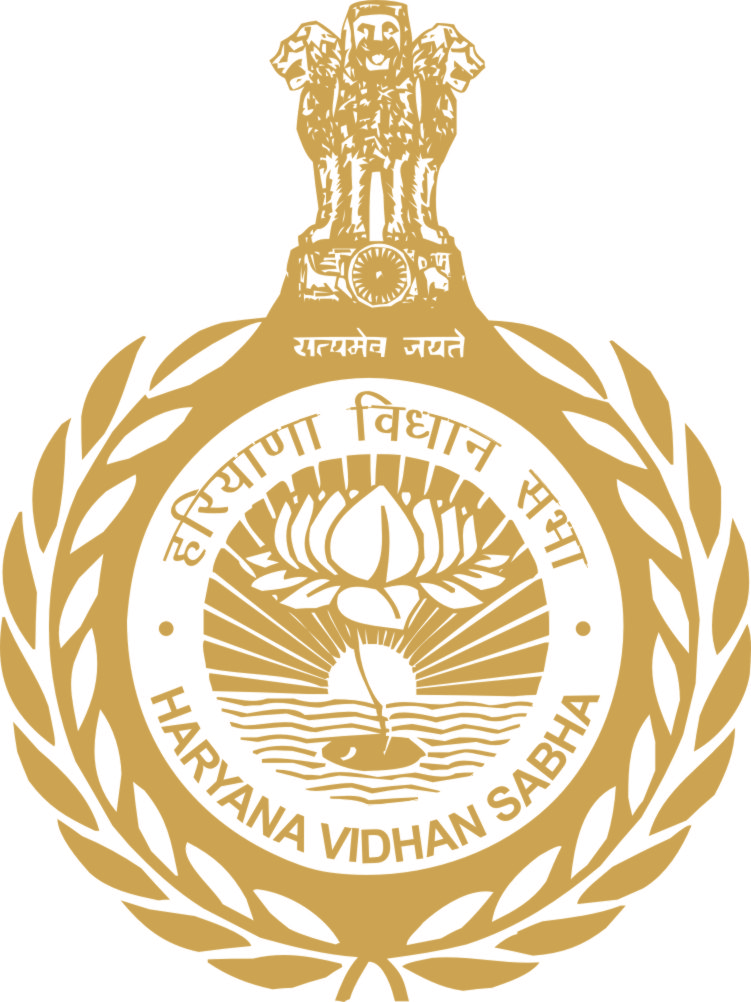 fo’k; lwpheaxyokj 11 flrEcj] 2018 ¼izFke cSBd½										i`’B la[;krkjkafdr iz”u ,oa mRrj								4		jktdh; ofj"B ek/;fed fo|ky;] eYyk] ftyk iapdwyk 		21ds v/;kidksa ,oa fo|kfFkZ;ksa rFkk HkwriwoZ mik/;{k] gfj;k.kk fo/kku lHkk dk vfHkuUnurkjkafdr Á”u ,oa mRrj	¼iqUkjkjEHk½ 						21fu;e 45 ¼1½ ds v/khu lnu dh est ij j[ks 				40		x, rkjkafdr iz”uksa ds fyf[kr mRrjvrkjkafdr iz”u ,oa mRrj							46		fofHkUu ekeys mBkuk 								71eq[;ea=h }kjk dh xbZ ?kks"k.kk 							96fofHkUu ekeys mBkuk 								97eq[;ea=h }kjk dh xbZ ?kks"k.kk@lwpuk 					104/;kukd’kZ.k izLrko&  								107	jkT; esa jk'ku dkMZ /kkjdksa dh lwph ls 25 yk[k 	jk'ku dkMZ /kkjdksa ds ukeksa dks gVkus ds laca/k esaoDrO;& 										108			[kkn~; ,oa vkiwfrZ jkT; ea=h }kjk mijksDr /;kukd’kZ.k izLrko laca/khcSBdksa dk LFkxu									114lnL; dk fuyEcu 								129iatkc fo/kku lHkk ds lnL;ksa dk vfHkuUnu 				136dk;Z dk LFkxu 									136gfj;k.kk fo/kku lHkkeaxyokj 11 flrEcj] 2018 ¼izFke cSBd½fo/kku lHkk dh cSBd] gfj;k.kk fo/kku lHkk gky] fo/kku Hkou] lSDVj&1] p.Mhx<+ esa Ákr% 10-00 cts gqbZA v/;{k ¼Jh daoj iky½ us v/;{krk dhA---------------------rkjkafdr iz'u ,oa mÙkjJh v/;{k% ekuuh; lnL;x.k] vc iz'u dky 'kq: gksrk gSA Construction of Fly-Over*2857. Shri Harvinder Kalyan: Will the PW (B&R) Minister be pleased to state whether there is any proposal under consideration of the Government to construct flyover on NH-44 on augmentation Canal near Pacca Pul at Madhuban in Karnal; if so, the time by which it is likely to be constructed together with the details thereof?yksd fuekZ.k ea=h ¼Jh ujchj flag½ %	ugha] Jheku~ thA 	v/;{k egksn;] ekuuh; lkFkh Jh gjfoUnz dY;k.k th us tks iz'u mBk;k gS mlds ckjs esa esjk dguk ;g gS fd e/kqcu ds ikl uS'kuy gkbZos dk fuekZ.k dk;Z lksek daLVªD'ku dEiuh us fd;k gSA fiNyh ljdkj ds 'kkludky esa blds VSaMj fd;s x;s FksA tgka ij ihj ckck dh etkj gS ogka ij lfoZlysu can dj nh xbZ gSA vkt rd ds bfrgkl esa ,slk igys dHkh ugha gqvk fd uS'kuy gkbZos cuk gks vkSj ogka ij lfoZlysu dks can dj fn;k x;k gksA geus bldks ns[kk gS fd lfoZlysu can gS vkSj mlls vke vkneh dks ijs'kkuh gks jgh gSA gekjh ljdkj vkus ds ckn geus bl ekeys dks dsUnzh; ea=h Jh fufru xMdjh th ds lkFk Vsdvi fd;k gS rFkk gesa mEehn gS fd ;g dk;Z tYnh gks tk;sxkA ogka ls 570 ehVj nwj ge ,d vaMjikl Hkh cuk jgs gSa vkSj lfoZlysu Hkh cuk jgs gSaA Jh gjfoUnz dY;k.k% v/;{k egksn;] eSa vkids ek/;e ls ekuuh; ea=h th ls ;g dguk pkgwaxk fd lksek daLVªD'ku dEiuh dk tks flDlysu dk dke py jgk gS geus tkudkjh yh rks irk pyk gS fd mlds Ldksi vkWQ odZ esa ;g dke fn;k gh ugha x;k FkkA ogka ij Hkkjh VªSfQd gS blfy, ogka ij lfoZlysu vo'; cuuh pkfg,A iDdk iqy ds ikl dsoy Qksjysu gSa ftldh otg ls ogka ij cksVyuSd cu x;k gS ftlds dkj.k ogka ij cgqr T;knk ,DlhMSaV~l gksrs gSaA dksbZ fnu ,slk ugha tkrk ftl fnu ogka ij ,DlhMSaV~l ugha gksrs gksaA D;k blesa fdlh dh ftEesnkjh fQDl ugha gksuh pkfg, fd Iykfuax esa ;g deh D;ksa jgh gS\ blds vykok esjk nwljk vuqiwjd iz'u ;g gS fd ogka ls yxHkx Ms<+ fdyksehVj dh nwjh ij dEcksiqjk xkao gSA dEcksiqjk xkao lM+d ds nwljh rjQ gS vkSj mudh tehu lM+d ds nwljh rjQ gSa blfy, ogka ij Hkh ,d vaMjikl cuk;k tkuk cgqr t:jh gSA vaMjikl u gksus dh otg ls ogka ij Hkh cgqr ,DlhMSaV~l gksrs gSaA bldk izLrko rS;kj djds geus ljdkj ds ikl Hkstk gqvk gSA blds lkFk gh lkFk e/kqcu esa gh iDdk iqy ds ikl iafMr nhun~;ky mik/;k; vk;qosZfnd ;wfuoflZVh tks dqVsy esa cuuh gS] mlds fy, tks vaMjikl izLrkfor gS og Hkh cuok;k tk;s D;ksafd ogka ij cgqr ls lqij Lisf'k;fyVh gkWfLiVy Hkh cuus gSaA blfy, esjk vuqjks/k gS fd ogka ij Hkfo"; dh t:jr dks ns[krs gq;s tks Ms<+ lkS QhV dk jkLrk e/kqcu ds lkeus ls tk jgk gS ogka ij Hkh ,d vaMjikl eatwj fd;k tkuk pkfg,A bu nksuksa vaMjikl ds izLrkoksa dks ljdkj t:j eatwj djok;sAJh ujchj flag% v/;{k egksn;] ekuuh; lkFkh e/kqcu ds lkeus ls ;wfuoflZVh dh rjQ tk jgs jkLrs dh txg ftl vaMjikl dh ckr dj jgs gSa og vHkh fopkjk/khu gS vkSj eq>s mEehn gS fd og vxys eghus rd ,izwo gks tk;sxkA tgka rd ihj ckck ds ikl lfoZlysu dk ftØ gS mldks ge vo'; cuok;saxs D;ksafd p.Mhx<+ ls fnYyh rd dksbZ Hkh lfoZlysu can ugha dh xbZ gSA ;gka ij can D;ksa dh xbZ gS ;g ckr le> ls ijs gSA geus bldks Vsdvi fd;k gS vkSj mEehn gS fd tYnh gh bldks cuk nsaxsA Jh eghiky <kaMk% v/;{k egksn;] esjk Hkh blh izdkj dk iz'u gSA esjs fo/kku lHkk {ks= dk xkao ukaxy [ksM+h gS tgka ij Hkkjh la[;k esa QSDVªh etnwj jgrs gSaA QSDVªh lM+d ds nwljh rjQ gS vkSj lM+d ikj djus esa ogka ij gj jkst ,DlhMSaV~l gksrs jgrs gSa blfy, esjk vkids ek/;e ls ekuuh; ea=h egksn; ls fuosnu gS fd ogka ij Hkh ,d vaMjikl dh O;oLFkk djok nsaA blh izdkj ls xkatcM+ xkao dk ekeyk gSA xkatcM+ xkao th-Vh- jksM+ ds nwljh rjQ gS vkSj muds [ksr nwljh rjQ gSaA geus ,d izLrko rS;kj djok dj dsUnzh; ea=h     Jh fufru xMdjh th ds ikl Hkstk gqvk gS blfy, eSa vkids ek/;e ls ekuuh; ea=h th ls fuosnu djuk pkgwaxk fd ogka ij Hkh dsUnzh; ea=h th ds lkFk Vsdvi djds vaMjikl cuok;k tk;s rkfd yksxksa dks lqfo/kk fey ldsA Jh ujs”k dkSf”kd % ekuuh; v/;{k egksn;] o’kZ 2015 esa >Ttj esa ekuuh; eq[;ea=h th us cgknqjx<+ esa cknyh pkSad] fl)hiqjyksvk pkSad vkSj jksgn     ckbZ ikl ij v.Mj ikl cukus dh ?kks’k.kk dh Fkh A vkids ek/;e ls esjk ea=h th ls fuosnu gS fd mu v.Mj ikl dks tYnh cuok;k tk, A Jh ujchj flag  % v/;{k egksn;] tSlk fd eghiky th us v.Mj ikl cuokus ds fy, dgk gS rks eSa mUgsa vHkh bldk Tkokc iwjk ugha ns ikÅaxk blfy, ;s eq>ls ckn esa vkdj fey ysaxsA EkSa ml v.Mj ikl dks cuokus ds fy, iwjh dksf”k”k d:axk A tgka rd usj'k dkSf'kd th dh ckr gS mldk eq>s vHkh /;ku ugh gSA vxj ml laca/k esa geus uS”kuy gkbos dks dqN fy[kdj nsuk gksxk rks ge mudks viuh rjQ ls fy[k dj Hkst nsaxsaA Jh v/;{k % Bhd gSA Jh c[”kh”k flag fodZ % v/;{k egksn;] buds loky ls feyrk gqvk esjk Hkh ,d loky gS tks djuky ls than jksM tk jgk gS ogka vykoys xkao ds ikl Msªu dh ,d iqfy;k cuh gqbZ gS tksfd cgqr iqjkuh vkSj NksVh gS A ftlds dkj.k ogka ij cgqr nq?kZVuk,a gksrh gSa D;ksafd og cgqr NksVh gS A vc ogka ,u- ,p 709&, cu pqdk gS vkSj ml iqfy;k ds dkj.k ogka dh gkyr cgqr [kjkc gS blfy, vkids ek/;e ls  esjk ea=h ls fuosnu gS fd ml iqfy;k dks tYnh ls tYnh Vsd vkWoj fd;k tk, vkSj mls cM+k cuok;k tk, rkfd ogka dksbZ nq?kZVuk gksus dk Mj u  jgs A Jh ujchj flag % Lihdj lj] bl fo/kku lHkk ds vykok esu lfpoky; esa Hkh ,slk dksbZ fnu ugha gksrk] ftl fnu eSa lfpoky; esa cSBk gwa vkSj HkkbZ c[“kh”k flag th esjs ikl u vk;sa gksaA eSa budk dke iwjh rlYyh ls djrk gwa ysfdu fQj Hkh dksbZ dke jg x;k gks rks mldks Hkh ge rlYyh ls djok nsaxsA Jh c[”kh”k flag fodZ % lj] ea=h th eq>ls feyrs t:j gSa ysfdu ea=h th esjs dke dks ml rjg ugha djrs ftl rjg mudks djus pkfga,A-------------------------Repair of Road*2685. Shri Pirthi Singh: Will the PW (B&R) Minister be pleased to state –(a)	whether it is a fact that the Dhakal link road from Vishavkarma Chowk to Ramnagar gali No. 10 in Narwana City is in very bad condition; and(b)	if so, the time by which it is likely to be repaired ?lgdkfjrk jkT; ea=h ¼Jh euh"k dqekj xzksoj½ %¼d½	gka] JhekuA¼[k½	Jheku] ;g lM+d uxj ifj"kn] ujokuk dks ,p-,l-,s-,e-ch- }kjk fnuakd 25-07-2018 dks lkSaih xbZgSA lM+d dh ejEer dk dk;Z uxj ifj"kn] ujokuk ds lnu esa izLrko gksus mijkUr djok;k tk;sxkAJh fijFkh flag% v/;{k egksn;] eSa vkids ek/;e ls ea=h th ls iwNuk pkgrk gwa fd ;g dk;Z dc rd gks tk,xk \Jh euh’k dqekj xzksoj % v/;{k egksn;] eSa vius lkFkh fo/kk;d dks dguk pkgwaxk fd vki ogka ls lEekfur fo/kk;d gS blfy, vki igys uxj ifj’kn ujokuk ls  izLrko ikl djok,a mlds ckn tYnh gh bl dke dks iwjk djok fn;k tk,xk AJh fijFkh flag% v/;{k egksn;] bl jksM ij 5&6 xkao ,sls iM+rs gSa] tgka ds yksx etnwjh djus ds fy, ujokuk vkrs gSa AJh euh’k dqekj xzksoj % v/;{k egksn;] esjs lkFkh ujokuk dh uxj ifj’kn ls izLrko ikl djokdj gesa nsa vkSj fQj ge Hkh izLrko ikl djokdj mldks tYnh ls tYnh cuok nsaxs AJh v/;{k % fijFkh flag th] ea=h th us dg fn;k gS fd vki izLrko ikl djokdj nhft;s ge mldks djok nsaxs A---------------------------Rkkjkafdr iz”u la[;k&2843¼;g iz”u iwNk ugha x;k] D;ksafd bl le; ekuuh; lnL; Jh Kku pUn xqIrk  lnu esa mifLFkr ugha FksA½--------------------------To Provide Clean Water for Irrigation*2752. Shri Zakir Hussain: Will the Chief Minister be pleased to state- (a)	whether there is any scheme under consideration of the Government to provide clean water for irrigation in district Nuh; and(b)	if so, the details thereof togetherwith the time by which the above said scheme is likely to be started/completed?d`f"k ea=h  ¼Jh vkse izdk'k /ku[kM+½ % ¼d½	 gka Jheku th A esokr ftys esa lkQ ikuh dh vkiwfrZ dh ,d ifj;kstuk dqN le; ls ljdkj ds ikl fopkjk/khu gSA 'kw:vkr esa] ts,y,u QhMj ds iai gkml&AA ls fudyus okys u, pSuy dh izLrkouk dh foLr`r ifj;kstuk fjiksVZ ¼Mhihvkj½ dks ewY;kadu gsrq dsUnzh; ty vk;ksx ds ikl Hksth xbZ  Fkh A rFkkfi] Hkwfe vf/kxzg.k esa vk jgh dfBukbZ;ksa dks fopkj esa j[krs gq, fnYyh cazkp ls fudyus okyh rFkk ds,eih ,DlizSos ds lekaukarj ikbZiykbZu fcNkus dh ,d ubZ ifj;kstuk rS;kj dh tk jgh gS ftlesa Hkwfe vf/kxzg.k dh vko';drk ugha gksxh A 300 D;wfld ikuh ¼miyC/krk ds vk/kkj ij½ dh vkiwfrZ gsrq bl ifj;kstuk dks rhu pj.kksa esa rS;kj fd;k tk jgk gS A igys pj.k esa 100 D;wfld ikuh dh vkiwfrZ ds fy, ifj;kstuk] vkbZvkbZVh fnYyh dks ijke'kZ gsrq igys gh nh tk pqdh gS  A ¼[k½	bl ifj;kstuk dh vfxze tkudkjh o le; lhek bldh foLr`r ;kstuk fjiksVZ ds rS;kj rFkk iwjk gks tkus ij miyC/k gksxh A 	v/;{k egksn;] blds vykok eSa Jh tkfdj gqlSu th ds HkkxhjFkh iz;klksa ds fy, budh iz”kalk djuk pkgrk gwa A tSls HkkxhjFk xaxk dks ykus ds fy, iz;kljr Fks mlh rjg ls tkfdj gqlSu th Hkh esokr dSuky ds fy, iz;kljr jgrs gSa vkSj ;s mlds fy, dksbZ Hkh volj NksM+uk ugha pkgrs gSa A tc Hkh bUgsa ml fo’k; ij ckr djus dk ekSdk feyrk gS pkgs O;fDrxr gks] pkgs  l= gks vkSj pkgs dksbZ vkSj ekSdk gks mldks ;g ugha NksM+rs gSaA eSa mudks crkuk pkgrk gwa fd ftruh xaHkhjrk ds lkFk og bl dke ds fy, yxs gq, gSa mruh gh xaHkhjrk ds lkFk ljdkj Hkh bl ij dke dj jgh gS A blesa tks O;ogkfjd ;kstuk gS ml O;ogkfjd ;kstuk igys tks ,d ;kstuk Fkh og ,d rjg ls vuok;fCyVh ds dkj.k] Hkwfe vf/kxzg.k ds dkj.k vkSj ikuh dh ek=k ds dkj.k ok;scy ugha gks jgh Fkh ftldh otg ls gesa og ;kstuk NksM+uh iM+h Fkh ysfdu vc ljdkj ,d ok;scy ;kstuk ij vkSj ,d ok;scy fodYi ij vk xbZ gS A ;g ckr tkfdj gqlSu th dh tkudkjh esa Hkh gS A ge tks cknyh okyh ugj gS mlds ek/;e ls ikbZi ykbZu }kjk xq:xzke rd ikuh ys tkus dh ifj;kstuk dh ,d fjiksVZ vkbZ-vkbZ-Vh- fnYyh ls rS;kj djok jgs gSa A eq>s yx jgk gS fd og fjiksVZ tYnh gh gesa feyus okyh gS vkSj mlds feyrs gh ljdkj ml ij viuk dke izkjEHk djsxh A v/;{k egksn;] bldh iwjh fMVsy tkudkjh geus igys Hkh nh gS vkSj vxj vki btktr nsa rks ml lkjh fMVsy dks eSa nksckjk fQj i<+ nsrk gwa AJh tkfdj gqlSu % v/;{k egksn;] igys rks eSa ea=h th dk /kU;okn djrk gwa tks mUgksaus esjs ckjs esa dgk gS A eSa rks ,d lekt dk NksVk lk O;fDr gwa vkSj viuh rks ,d dksf”k”k gS ckdh rks lc vYgkrky bZ”oj ds gkFk esa gS A lj] esjk ,d loky gS ftlesa ,d NksVh lh dgkor gS& fd vxj fdlh vkneh dks fjokYoj dk ykbZlSal cuokuk gS ftlds fy, mlus vius fdlh nksLr ls iwNk fd ;g ykbZlSal dSls cusxk rks ml nksLr us dgk fd ;g ykbZlSal rks ftyk vf/kdkjh rc cuk ldrk gS tc vki igys rksi dk ykbZlSal vIykbZ djsaxs fQj gks ldrk gS fjokYoj dk ykbZlSal fey tk, A lj] tc ljdkj cuh rks eq[;ea=h th us vkSj dsUnzh; ty vk;ksx us gekjs esokr ds fy, rksi dk ykbZlSal vizwo dj fn;k Fkk vkSj uoEcj 2014 esa esokr QhMj ds fy, 741 D;wfld ikuh dh ugj eatwj dj nh Fkh A lj] og rksi pyrs&pyrs vkt fjokYoj ij rks igqap xbZ gS A ,s;jxu cusxh ;k ugha cusxh ;g oDr crk,xk D;ksafd vc ea=h th ds dkxtksa esa tks ifj;kstuk ds ykxw gksus dh ckr gS og ;g gS fd ;g 741 D;wfld dh ctk, 100 D;wfld ikuh dh ugj cusxh ftldks cukus dk izFke pj.k dk dke Hkh ugha gks jgk gS A v/;{k egksn;] ekuuh; eq[;ea=h th us bl lnu esa Hkh vkSj 4 vizSy] 2016 dks esokr fMoSYiesaV cksMZ dh ehfVax esa Hkh ftl oDr Jh jke fuokl th] flapkbZ foHkkx ds vfrfjDr eq[; lfpo gksrs Fks] ;g ckr dgh Fkh fd pwafd ySaM ,fDoft'ku esa ,d yack oDr yxsxk rks esokr QhMj dks 741 D;wfld {kerk dh ctk; 300 D;wfld {kerk dh cuk nsrs gSa vkSj bldks ds-,e-ih- ds fy, tks ySaM ,DokW;j dh xbZ gS mlds lkFk lkFk Mky nsrs gSaA fnlEcj] 2016 dks xqM+xkao ds tksu gky esa esokr fMosyieSaV cksMZ dh ,d ehfVax gqbZ vkSj bl ehfVax esa esokr QhMj ds fy, fnYyh vkbZ-vkbZ-Vh- dks 80 yk[k :i;s fn, x,A vkt ge o"kZ 2018 ds var esa igqap jgs gSa ysfdu vkt rd vkbZ-vkbZ-Vh- fnYyh dh rjQ ls bl laca/k esa dksbZ fjiksVZ rd ugha vkbZ gS vkSj bl ckr dh rlnhd ekuuh; ea=h th us vius c;ku esa Hkh dh gSA v/;{k egksn;] ;g cgqr xEHkhjrk dk fo"k; gS vkSj bldh rjQ cgqr /;ku nsus dh t:jr gSA v/;{k egksn;] ;g dgk tkrk gS fd gfj;k.kk esa ikuh dh deh ugha gS ysfdu vxj okLrfodrk esa ns[kk tk;s rks esokr ds fy, dksbZ ikuh gS gh ugha A vHkh y[kokj MSe dk buvkWX;qjs'ku QkmaMs'ku LVksu j[kk x;k ftlesa 6 izns'kksa ds eq[;ea=h bDV~Bk gq, vkSj dgk x;k fd bl MSe ds cuus ls ;equk unh esa ikuh dh dksbZ deh ugha jgsxhA ;g ckj ckj dgk tk jgk gS fd bafM;u uS'kuy yksdny rks ,l-okbZ-,y- ds uke ij uEcj cuk jgh gS D;ksafd ,l-okbZ-,y- ugj rks 'kq: gksus okyh gSA v/;{k egksn;] eSa vkt lnu esa ,d cgqr iqjkuh ckr crkuk pkgwaxkA o"kZ 1962 esa Jh ch-ch- egktu] vkbZ-,-,l- flapkbZ foHkkx ds fMIVh lSØsVjh gqvk djrs FksA ml oDr tc fMLVªhC;w'ku vkWQ okVj dk tks QSlyk gqvk Fkk mlesa mUgksaus vkWMZj fd;k Fkk fd xqM+xkao dSuky dk ikuh iatkc dks fn;k tk;sxkA vkt ljdkj dg jgh gS fd ,l-okbZ-,y- ugj cuus okyh gS vkSj eSa ljdkj dh ckr Hkh cM+h dj jgk gWw¡ fd tc ,l-okbZ-,y- ugj dk ikuh gesa feyus gh okyk gS rks esokr QhMj dks  741 D;wfld {kerk dk gh D;ksa ugha cuk fn;k tkrk gSA vxj bldks de {kerk dk cuk;k tk jgk gS rks bldk lh/kk lk eryc gS fd y[kokj MSe ls ikuh ugha feysxk ;k fQj js.kqdk ;k fdlkÅ MSe ls ;equk esa ikuh vkus dh mEehn ugha gS ;k D;k fQj ;g ekus fd ,l-okbZ-,y- ugj cuus dh dksbZ mEehn ugha gS vkSj ;fn ;g lkjs dke gksus okys gSa rks esokr QhMj dh {kerk dks D;ksa ugha c<+k;k tk jgk gS\ v/;{k egksn;] ge rks iksftfVo ckr djus okys yksx gSaA ikuh dh miyC/krk ij gh lc dqN fVdk gqvk gS vkSj vYgk rkyk ls Hkh ;gh nqvk djrs gSa lcdks ikuh feyrk jgsA eSa ikuh ds laca/k esa tks dqN ckr dg jgk gWw¡ blesa dksbZ jktuhfr ugha gS cfYd eSa rks ;g dgwaxk fd tks ikuh dh leL;k dks gy dj nsxk mls lfn;ksa rd yksx ;kn j[ksaxsA v/;{k egksn;] vkt ekuuh; /ku[kM+ lkgc us xaxk th dks /kjrh ij ykus okys HkkxhjFk th ds lkFk esjs O;fDrRo dh rqyuk dhA eSa rks dsoy bruk gh dguk pkgwaxk fd ,sls HkkxhjFk tSls egku iq:"k dh rks eSa pj.kksa dh /kwy Hkh ugha gWw¡A bl egku O;fDr us xaxk dks /kjrh ij ykus dk dke fd;k Fkk vkSj vkfndky dh bl ?kVuk dks vkt Hkh ;kn j[kk tkrk gSA dgus dk Hkko ;gh gS fd eSa vkt lnu esa tks fMekaM lnu ds ek/;e ls dj jgk gWw¡] esjh bl fMekaM dks iwjk djrs gq, tks ikuh ykus dk dke djsxk mldk uke fu%lansg ges'kk ds fy, ;kn j[kk tk;sxkA eq[;ea=h egksn; th us ,MfefuLVªsfVo lSØsVjht dh ehfVax esa dgk fd esokr QhMj dSuky dks 300 D;wfld {kerk dh cukvks] iSls dh dksbZ deh ugha gS vkSj iSlk ukckMZ dh rjQ ls Hkh feysxk vkSj ge Hkh nsaxs ysfdu ckotwn blds vQlksl bl ckr dk gS fd eq[;ea=h th ds vkns'k ykxw ugha gks ik jgs gSaA v/;{k egksn;] eSa vkids ek/;e ls ekuuh; eq[;ea=h th vkSj flapkbZ ea=h th ls tkuuk pkgwaxk fd ,slh D;k ckr gS fd ftl vkns'k ij esokr dk Hkfo"; fVdk gqvk gS] ml Hkfo"; dks lq/kkjus ds fy, tks vkns'k tkjh fd, x, gSa] mu vkns'kksa dh baIyhesaVs'ku ugha gks ik jgh gSA vknj.kh; /ku[kM+ lkgc us flapkbZ ea=h gksus ds ukrs rFkk eq[;ea=h egksn; th us tks bl dk;Z esa vkjEHk esa fnypLih fn[kkbZ Fkh] og /khjs&/khjs {kh.k D;ksa gksrh tk jgh gS \ dgus dk Hkko ;g gS fd tSlkfd eSaus vHkh FkksM+h nsj igys fiLVy vkSj rksi ds ykblSal dk mnkgj.k nsrs gq, ,d dgkor lnu esa crkbZ Fkh] ;g lHkh ?kVukØe ml dgkor dks fl) djus okys lkfcr gks jgs gSa vkSj bl izdkj rksi dk tks ykblsal Fkk og fiLVy dk ykblSal cu x;k gS vkSj fiLVy dk tks ykblSal Fkk og ,;jxu ds ykblsal dh vksj rFkk ,;jxu dk ykblSal xqysy ds ykblSal dh vksj eq[kj gksrk tk jgk gSA fiNys lky 14 ekpZ] 2018 dks blh lnu esa xqM+xkao] Qjhnkckn o fnYyh vks[kyk cSjkt ls esokr dks izkIr gksus okys xans ikuh ds eqn~ns ij cgl gqbZ FkhA bl laca/k esa vk'oklu la[;k 179 Hkh rS;kj fd;k x;k gSA ml fnu vFkkZr 14 ekpZ] 2018 dks lnu esa ekuuh; eq[;ea=h th }kjk flapkbZ ea=h Jh vkse izdk'k /ku[kM dh v/;{krk esa 9 ,e-,y-,t- xqM+xkao] iyoy rFkk Qjhnkckn ds] 3 ,e-,y-,t- esokr ds vkSj 1 ,e-,y-,- Jh rstiky raoj lksguk ls] bu 13 ,e-,y-,t- dh ,d desVh cukbZ xbZ Fkh ysfdu vkt rd flapkbZ foHkkx }kjk i= fy[ks tkus ds ckotwn Hkh bl desVh dh ehfVax rd vk;ksftr ugha gqbZA v/;{k egksn;]  esjk igyk eqn~nk ;g gS fd tks xank ikuh gesa fnYyh dh rjQ ls fey jgk gS ml laca/k esa gekjh desVh cuuh Fkh rkfd gesa lkQ ikuh feys ldsA bl laca/k esa flapkbZ foHkkx us desVh D;ksa ugha cukbZ\ nwljk eqn~nk ;g gS fd o’kZ 1994 dk tks fj&fMLVªhC;w”ku okWVj flLVe Fkk mldks D;kas ugha ykxw fd;k x;k\  v/;{k egksn;] esjs ikl vk”oklu lfefr dh fjiksVZ gS] ftlesa vk”oklu fn;k x;k Fkk fd desVh cuk nh tk,xh ysfdu bl ckr dks gq, yxHkx 6 eghus gks x, gSa ysfdu gekjh ljdkj bl eqn~ns ij xaHkhj ugha gSA ;g lnu ljdkj ls bu nksuksa eqn~nksa ds ckjs esa tkuuk pkgrk gS fd bu eqn~nksa ij vc rd fopkj D;ksa ugha fd;k x;k \  Jh vkse izdk”k /ku[kM+ % v/;{k egksn;] 13oha “krkCnh esa fQjkst”kkg viuh csxe ds fy, ;equk dk ikuh fglkj ysdj x, FksA tkfdj gqlSu th Hkh mlh jkg ij py jgs gSa fd ehBk vkSj cf<+;k ikuh feysA ¼galh½Jh tkfdj gqlSu % v/;{k egksn;] eSa rks turk ds dke ds fy, yxk jgrk g¡wA Jh vkse izdk”k /ku[kM+ % v/;{k egksn;] izse pkfg, pkgs og csxe ds fy, gks ;k turk ls gksA izse gh ,sls dfj”esa djokrk gSA tkfdj gqlSu th ds izse dk ifj.kke ;g gS fd xq:xzke tykiwfrZ dSuky dh diSflVh 300 D;wfld dh c<+k jgs gSaA vkxs dh tks ikbiykbu gS og okLro esa lPps vFkksZa esa HkkxhjFk iz;kl gSA ;g 109 fdyksehVj dk dksbZ NksVk ekeyk ugha gSA 64 ehVj dk mBku blesa Hkh “kkfey gSA ,slk iz;ksx gfj;k.kk esa igyh ckj gksus tk jgk gSA bruh cM+h ikbiykbu igys dHkh ugha fcNh gSA v/;{k egksn;] blesa tks VSDukWyksth gS mlh ds vuq:Ik O;ogkfjd rkSj ij ,slk dj ikuk laHko gksxk mlh ds ukrs tks fjiksVZ nsus okys gSa] mudks Hkh le; yx jgk gSA ysfdu foHkkx ds eqrkfcd eq>s irk pyk gS fd gesa tYnh gh fjiksVZ feyus okyh gSA ge bldh diSflVh c<+k;saxsA cknyh rd rks dkWeu ugj ls 300 D;wfld dh diSflVh c<+k jgs gSaA igyk iz;ksx 100 D;wfld dk blfy, dj jgs gSa D;ksafd vxj ;g dke;kc jgrk gS rks bldks Hkh ;gka rd c<+k;saxs tgka rd gekjh lksp gSA v/;{k egksn;] lksp esa dksbZ ladh.kZrk ugha gSA esokr dks de ikuh feys ,slh gekjh dksbZ ea”kk ugha gSA ;g ckr Bhd gS fd gesa xq:xzke dSuky] vkxjk dSuky vkSj fnYyh ds vks[kyk cSjkt ls xank ikuh fey jgk gSA ftldk ch-vks-Mh- vkSj lh-vks-Mh- vPNk ugha gSA fiNys l= esa bl {ks= ds fo/kk;dksa us feydj vokt mBkbZ Fkh vkSj mlds fy, cSBd djuh FkhA v/;{k egksn;] mlesa t:j nsjh gqbZ gSA foHkkx viuh rjQ ls] tc Hkh ;equk ty cksMZ  ;k bl laca/k esa mŸkjh jkT;ksa dh CkSBd gksxh rks mlesa bl izdkj ds eqn~ns t:j mBk;sxkA v/;{k egksn;] ge tYnh gh tks desVh cuh gS mldh Hkh cSBd djsaxsA Jh tkfdj gqlSu % v/;{k egksn;] flapkbZ foHkkx us bl izdkj dh dksbZ Hkh desVh ugha cukbZ gSA ikWY;w”ku daVªksy cksMZ us desVh cukbZ gS] ftldh fpV~Bh esjs ikl gS ftlesa Jh nsosUnz flag] ,-lh-,l- us fy[kk gS fd okWVj fMLVªhC;w”ku dk;Z flapkbZ foHkkx dk dke gSA gekjk ikWY;w”ku daVªksy cksMZ xq:xzke o Qjhnkckn ls dksbZ rkYyqd ugha j[krk gSA gekjh ikWY;w”ku dh yM+kbZ fnYyh ls gSA ;g desVh flapkbZ foHkkx gh cuk;sxkA ;g desVh dc rd cu tk;sxh\ nwljh ckr tks vkbZ-vkbZ-Vh- dh ckr gS ;g Hkh rF;ksa ls ijs gSA D;ksafd vkbZ-vkbZ-Vh- jsQjasl tks gS dHkh dgha ls vk x;k dHkh dgha ls vk x;k] bldks Hkh Vkbe ckm.M djsaA v/;{k egksn;] ;g dc rd “kq: gks tk;sxh\ ekuuh; eq[;ea=h th us xqtjkr vkSj egkjk’Vª dh ckr crkbZ vkSj ;g ckr ge Hkh tkurs gSa fd lSadM+ksa fdyksehVj ikbiykbu dke;kc gS rks blesa iz;ksx djus dh t:jr ugha gSA ekuuh; eq[;ea=h th dss ok;ns ds eqrkfcd tks mUgksaus lnu esa Hkh] ,e-Mh-ch- dh ehfVax esa Hkh vkSj ckgj Hkh fd;k gqvk gS] mlds eqrkfcd gh esgjckuh djds 300 D;wfld dh ikbiykbu Mkyus dk dke “kq: djsA tc xqtjkr vkSj egkjk’Vª esa lSadM+ksa fdyksehVj rd ikuh pyk x;k rks ba”kk vYykg ;gka ij Hkh ikuh t:j vk;sxkA v/;{k egksn;] D;k ekuuh; ea=h th lnu dks vk”oLr djsaxs fd 300 D;wfld dh ikbiykbu Mkyh tk;sxh\ Jh vkse izdk”k /ku[kM+ % v/;{k egksn;] eSa vkids ek/;e ls HkkbZ tkfdj gqlSu ls dgrk g¡w fd xqtjkr esa LVSP;w vkWQ ;wfuVh cu x;k vkSj mldk vukoj.k Hkh 31 vDVwcj] 2018 dks gksus okyk gS bl cgkus xqtjkr py iM+saxsA ogka tkdj fdruh&fdruh ikbiykbu fdruh D;wfld dh gS] og ns[k vk;saxsA fdruh ikbiykbusa iSjy yxh gSa vkSj fdrus ehVj rd mBku dj ldrh gS] bl ckr dh tkudkjh Hkh ogka tkdj fey tk;sxhA tkfdj gqlSu th dh tks rRijrk gS mldk eq>s ,glkl gSA tc ikuh ds cgko dh ckr vkrh gS rks ;g eqn~nk ugj foHkkx dk gksrk gSA ysfdu tc ikuh dh DokfyVh dh ckr vkrh gS rks ;g eqn~nk Ik;kZoj.k foHkkx dk gksrk gSA esjs fglkc ls ikuh dh DokfyVh dk eqn~nk T;knk egRoiw.kZ gSA blh ukrs ls bl eqn~ns dks Ik;kZoj.k foHkkx ds lkFk tksM+k x;k gSA ysfdu blesa ugj foHkkx Hkh lkFk jgsxkA Jh tkfdj gqlSu % v/;{k th] ;g lh-,e- lkgc dk vk'oklu gS A esjs ikl    ,-lh-,l-] ,uokW;uZeSaV dh fpÎh gS A vki nksuksaa fMikVZeSaVl dks vyx&vYkx j[ks D;ksafd nksuksa foHkkxksa dh vyx&vyx desVht cuuh gSa A blesa D;k fnDdr gS \Jh vkse izdk'k /kUk[kM+ % tkfdj th] tc eqn~nk ,d gh gS rks nksuksa foHkkxksa ds ,d&lkFk vkus esa D;k fnDdr gS \Jh tkfdj gqlSu % v/;{k th] bjhxs'ku fMikVZeSaV dks bldh desVh cukuh  pkfg, A blds fy, vki egkjk"Vª] xqtjkr tgka Hkh dgsa ge ogka ij pyus dks rS;kj gSa A Jh vkse izdk'k /ku[kM+ % v/;{k th] blesa dgha&u&dgha i;kZoj.k foHkkx lkFk vk,xk AJh tkfdj gqlSu % v/;{k th] blesa cs'kd i;kZoj.k foHkkx lkFk vk tk, ysfdu vk'oklu ds eqrkfcd ;g desVh bjhxs'ku fMikVZeSaV dh cuuh gS A lh-,e- lkgc us tks vk'oklu fn;k gS vki bldks mlls vyx u ys tk,a A esjk vuqjks/k gS fd vki ;g desVh cuk nhft, AJh vkse izdk'k /ku[kM+ % v/;{k th] bl desVh esa lSØsVjh] bjhxs'ku vkSj Lo;a eSa Hkh gwa A fQj Hkh vxj ekuuh; lnL; dgrs gSa rks ge blesa bjhxs'ku dk jksy c<+k,axs A Jh tkfdj gqlSu % v/;{k th] eSa bl vk'oklu ds eqrkfcd cM+k gh LiSflfQd DoS'pu iwN jgk gwa fd D;k ekuuh; ea=h th bjhxs'ku fMikVZeSaV dh desVh cuk,axs ;k ugha \Jh vkse izdk'k /ku[kM+ % v/;{k th] blesa esu eqn~nk ;g gS fd vkxjk dSuky vkSj xqM+xkao dSuky dk esokr esa tks ikuh tkrk gS mldh DokfyVh vPNh ugha   gS A lnu esa bl fo"k; ij fpUrk O;Dr dh xbZ Fkh AJh tkfdj gqlSu % v/;{k th] blesa DokafVVh dk Hkh fo"k; gS A vxj vki dgsa rks eSa bl fo"k; dks lnu esa gh i<+ nsrk gwa A Jh vkse izdk'k /ku[kM+ % vxj ge nksuksa foHkkxksa dh ,d Tok;aV desVh cuk nsa rks D;k blesa dksbZ fnDdr gS \Jh tkfdj gqlSu % v/;{k th] nksuksa foHkkxksa dh ,d Tok;aV desVh cuk nh tk, blls eq>s dksbZ fnDdr ugha gS ysfdu blesa v/;{krk bjhxs'ku fMikVZeSaV dh jgsxh A esjk iqu% dguk gS fd tks vk'oklu fn;k x;k gS ekuuh; ea=h th mlls vyx u gVsa A Jh vkse izdk'k /ku[kM+ % v/;{k th] ge blesa bjhxs'ku fMikVZeSaV dk jksy c<+k nsaxs A Jh tkfdj gqlSu % v/;{k th] ikWY;w'ku fMIkkVZeSaV dh desVh cuus ls cgqr T;knk bQSDV iM+sxk vkSj ge blesa ikWY;w'ku ds b'kw ij fnYyh dks ckgj dj jgs gSa A bl rjg ls ge ikWY;q'ku QSykus dh lkjh ftEesnkjh cYyHkx<+ vkSj Qjhnkckn ij Mky jgs gSa A vr% esjk vuqjks/k gS fd tks vk'oklu gS mldks mlh :i esa ykxw djsa A ¼'kksj ,oa O;o/kku½Jherh fdj.k pkS/kjh % vknj.kh; v/;{k th] vxj vlSEcyh lS'ku esa lnu ds iVy ij dksbZ ,';ksjUl fn;k x;k gS vkSj mls ykxw djokus ds fy, fdlh ekuuh; lnL; dks nksckjk ls DoS'pu iwNuk iM+ jgk gS rks ;g cM+s gh nqHkkZX; dh ckr gS A ;g vk'oklu lh-,e- lkgc us fn;k Fkk vkSj vc rd bl ij dke iwjk Hkh gks tkuk pkfg, Fkk AJh tkfdj gqlSu % vknj.kh; v/;{k th] eSa vkidh vuqefr ls lnu ds iVy ij bl fo"k; ls lacaf/kr nLrkost j[k nsrk gwa A Jh v/;{k % Bhd gS A¼bl le; Jh tkfdj gqlSu] fo/kk;d }kjk lnu ds iVy ij lacaf/kr dkxt&i= j[ks  x, A½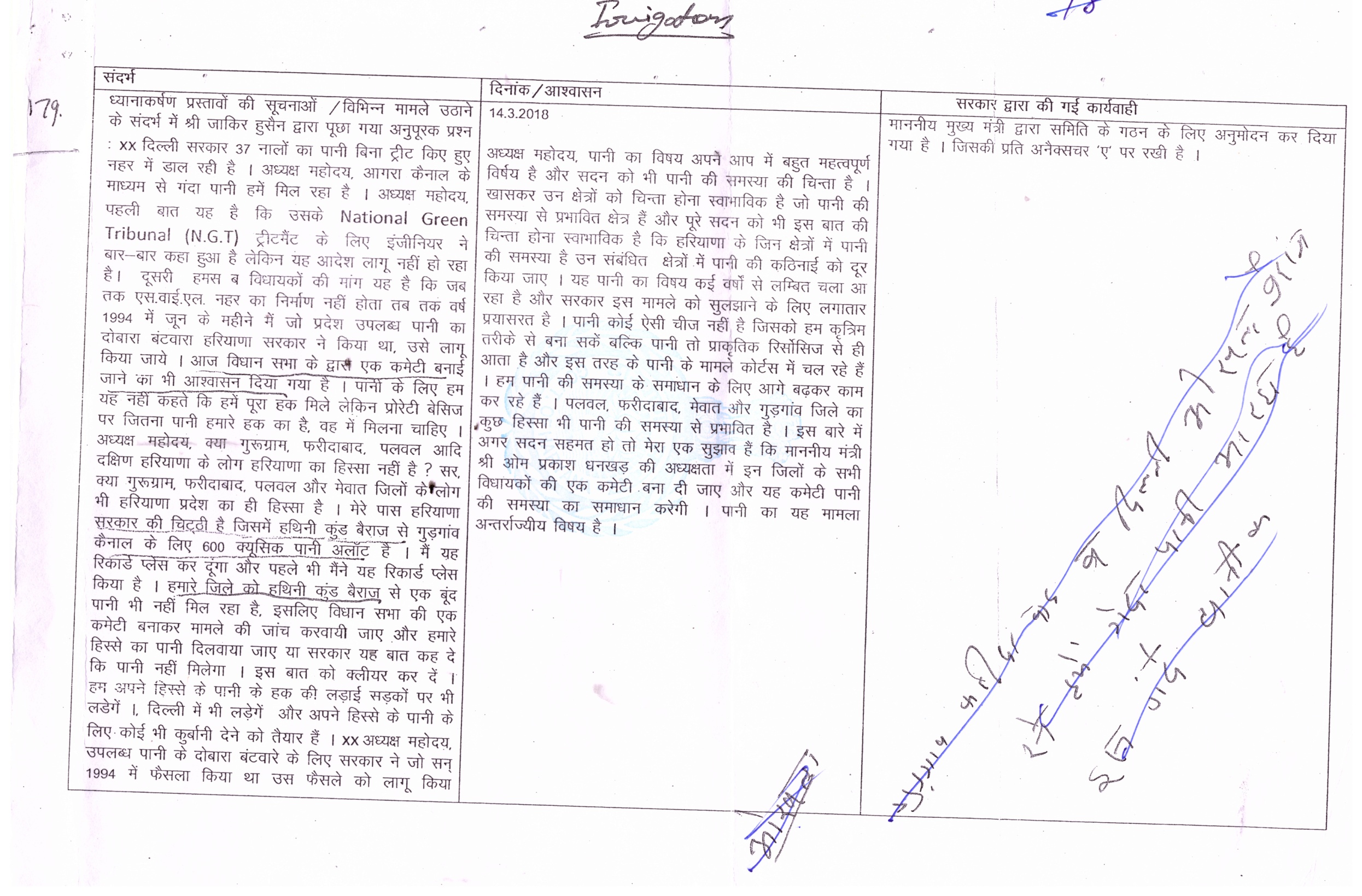 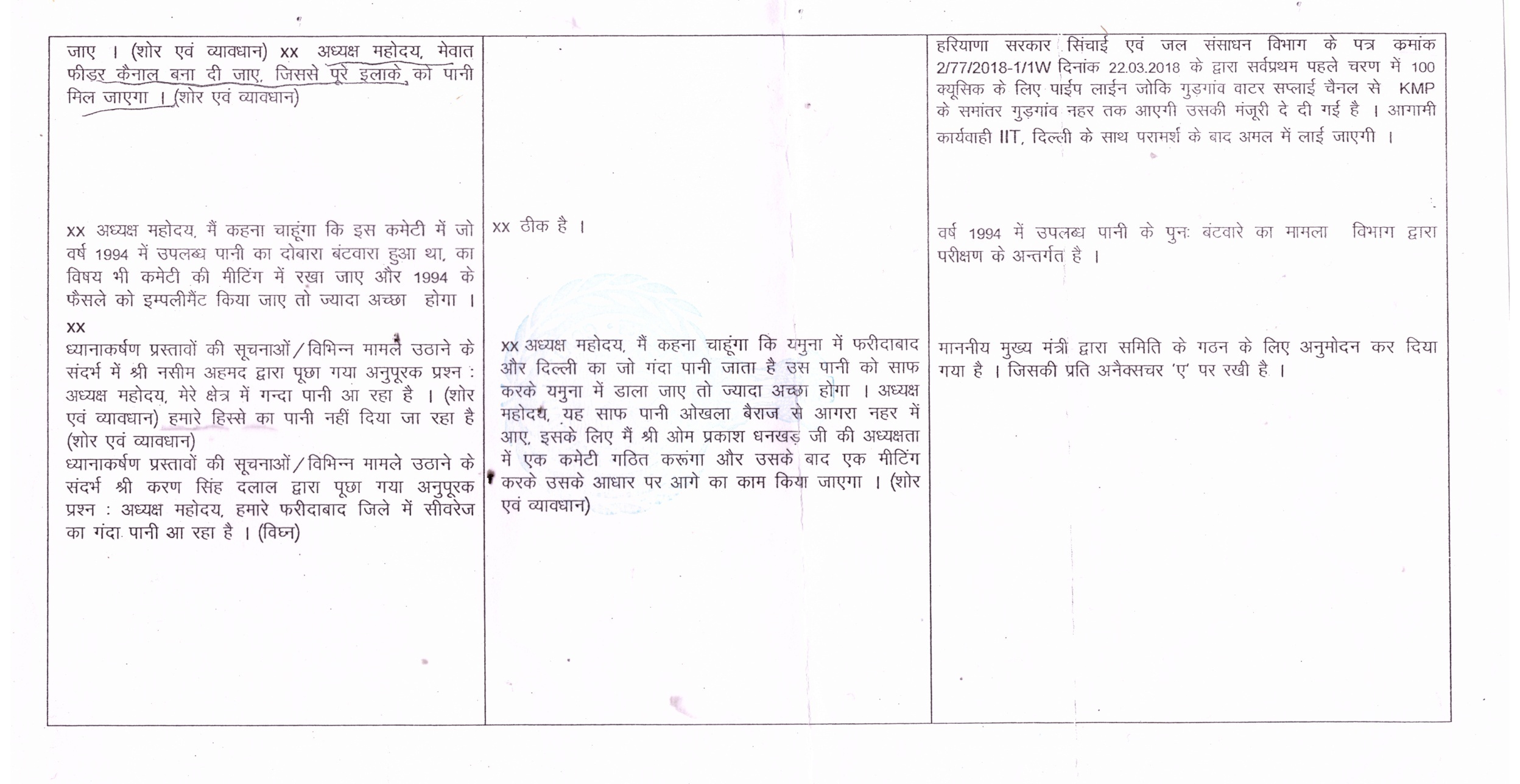 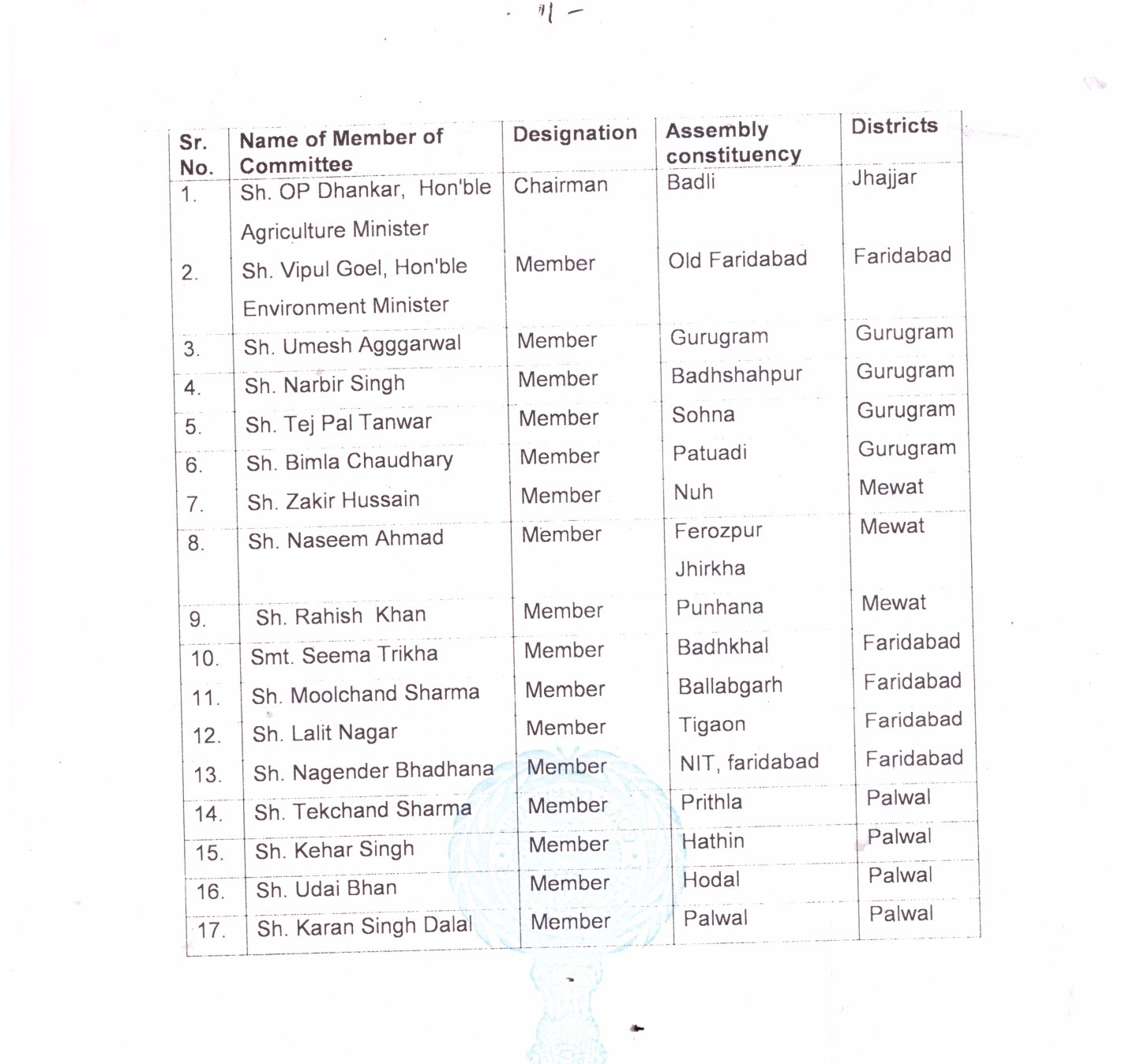 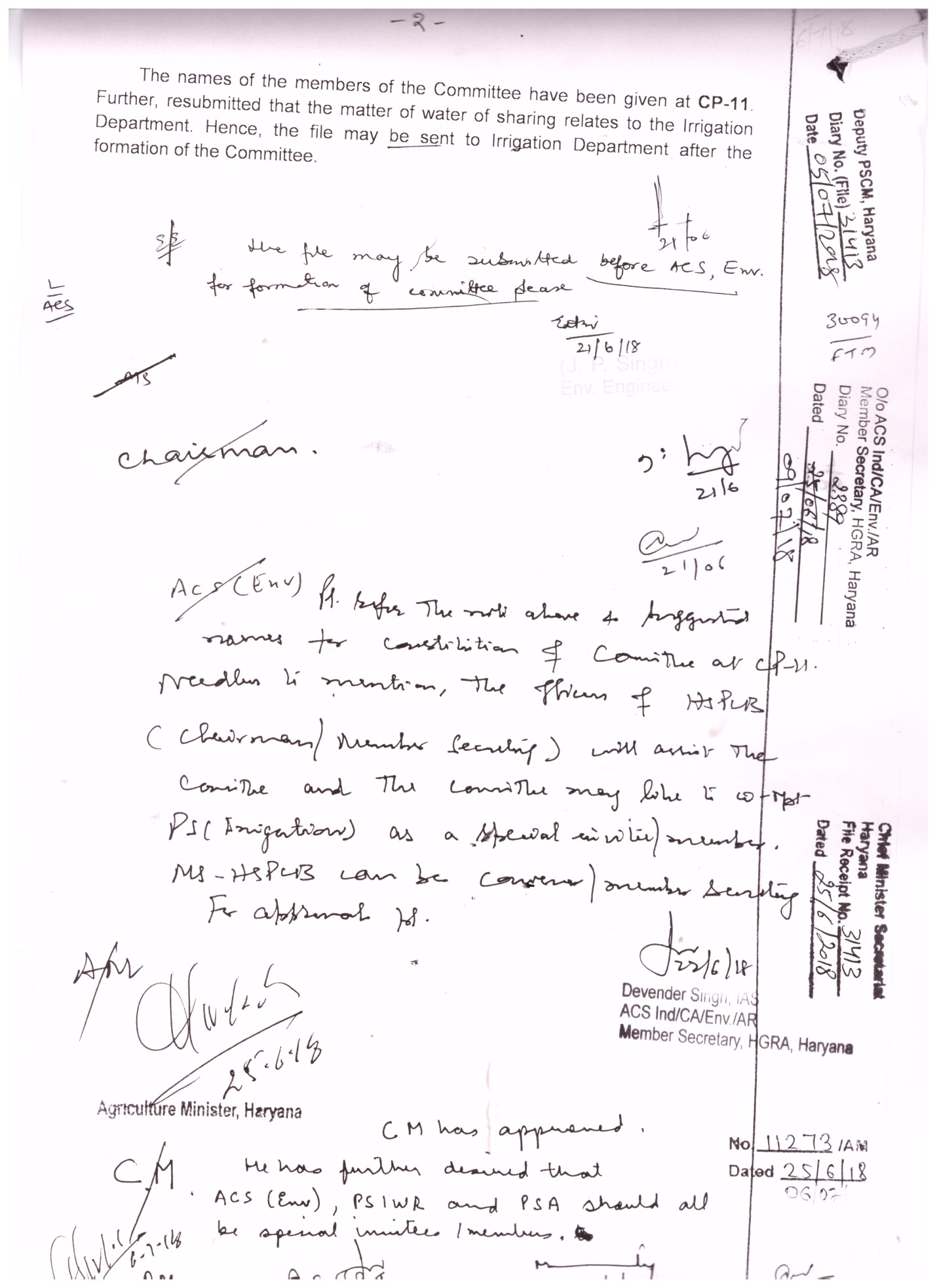 ----------------To Provide Employment*2829 Shri Jasbir Deswal:  Will the Industries and Commerce Minister be pleased to state the steps taken by the Government to provide employment to local unemployed youth of State in industries?m|ksx ,oa okf.kT; ea=h ¼Jh foiqy xks;y½ % Jheku] bldk oDrO; lnu ds iVy ij j[kk gSAoDrO;jkT; ljdkj m|ksxksa esa gfj;k.kk ls lacaf/kr yksxksa ds jkstxkj dks izksRlkfgr djus ds fy,] mn~;e inksUufr uhfr (Enterprises Promotion Policy, 2015) ds rgr fofHkUu Jsf.k;ksa esa  futh m|ksxksa dks jkstxkj mRiknu lfClMh iznku djrh gSA¼d½	esxk ifj;kstuk, (MEGA PROJECTS) gfj;k.kk ¼dq”ky@v)Zdq”ky½ ds O;fDr;ksa dh {kerk fuekZ.k ds fy, dqy jkstxkj dk U;wure 50 izfr”kr lfClMh ,l-lh@ efgykvksa ds fy, izfro"kZ 36]000 :i;s vkSj lkekU; Js.kh ds fy, izfro"kZ 30]000 :i;s ^^ch^^] ^^lh^^ vkSj ^^Mh^^ Jsf.k;ksa ds CykWd es ;k 20 izfr”kr tek oSV@ ,l th ,l Vh buesa ls tks Hkh de gS ikap lky ds fy, fn;k tk,xkA jkstxkj ds lcwr deZpkjh Hkfo"; fuf/k vf/kfu;e vkfn ds rgr nk;j oS/kkfud fjVuZ ls izkIr fd, tk,xasA¼[k½	cM+h ifj;kstuk,a ¼LARGE PROJECTS½gfj;k.kk ¼dq”ky@v)Zdq”ky½ ds O;fDr;ksa dh {kerk fuekZ.k ds fy, dqy jkstxkj dk U;wure 50 izfr’kr  lfClMh  ,l-lh@ efgykvksa ds fy, izfro"kZ 36]000 :i;s vkSj lkekU; Js.kh ds fy, izfro"kZ 30]000 :i;  ^^lh^^ vkSj ^^Mh^^ Js.kh;ksa ds CykWd esa ;k 20 izfr”kr tek oSV@ ,l- th-,l-Vh bues ls tks Hkh de gSA ikap lky ds fy, fn;k tk,xkaA¼x½	xzkeh.k dk;kZrde DyLVj ¼Rural Functional Cluster:½%^^ch^^] ^^lh^^ vkSj ^^Mh^^ Js.khsa;ksa ds CykWd esa ifj/kku xzkeh.k dk;Zjr DyLVj rFkk QqVfo;j xzkeh.k dk;Zjr DyLVj esa yxsa gfj;k.kk ¼dq”ky@v)Zdq”ky½ ls lacaf/kr O;fDr;ksa dh {kerk fuekZ.k ds fy, 10]000 :i;s ,d ckj lgk;rk nh tk,xhA	blds vykok] Hkwfe vkaoVu djrs le;] ,p-,l-vkbZ-vkbZ-Mh-lh (HSIIDC) ds vkoaVu i= esa ,d mi;qDr [kaM 'kkfey fd;k x;k gS fd vykVh tgka rd laHko gks] vkS|ksfxd IYkkV ij bdkbZ LFkkfir djrs le; 75 izfr”kr xSj&dq”ky Jfedksa dks jkstxkj ns vkSj vU; Jsf.k;ksa ds fy, gfj;k.kk vf/koklh;ksa dks izkFkfedrk nsAJh tlchj nsloky % vknj.kh; v/;{k th] esjk vkids ek/;e ls ekuuh; ea=h th ls fuosnu gS fd izR;sd baMfLVª;fyLV dk gkbos ij baMLVªh yxkus dk fopkj jgrk gS A ftl rjg ls ikuhir esa fjQkbujh dh cgqr cM+h baMLVªh yxkbZ xbZ gS] ckWEcs gkbos ij baMLVªh gS bR;kfn A vHkh lSaVyZ xouZeSaV fnYyh&tEew&dVjk rd ,d gkbos dk fuekZ.k djus tk jgh gS A ;g gkbos thUn vkSj lQhnksa ds chp ls gksrk gqvk xqtjsxk A vr% esjk vkids ek/;e ls ekuuh; ea=h th ls vuqjks/k gS fd lQhnksa ds utnhd Hkh baMLVªh dk dksbZ iziksty yk;k tk, rkfd gekjs ,fj;k ds cPpksa dks jkstxkj fey lds AJh foiqy xks;y % vknj.kh; v/;{k th] ekuuh; lnL; us fcYdqy lgh dgk fd og gkbos iziksTM gS A fQygky ml ij dke py jgk gS A gfj;k.kk ljdkj us 135 fd-eh- yEck ds-,e-ih- ,DlizSl&os cuk;k Fkk A geus mlds nksuksa rjQ 5 'kgj cukus dk dke fd;k gS A eSa ekuuh; lnL; dks crkuk pkgrk gwa fd mlh rtZ ij tc ;g gkbos cudj rS;kj gks tk,xk rks bl gkbos ij Hkh baMLVªht dk fMoSYieSaV fd;k tk,xk A ------------------------jktdh; ofj"B ek/;fed fo|ky;] eYyk] ftyk iapdwyk ds v/;kidksa ,oa fo|kfFkZ;ksa rFkk  HkwriwoZ mik/;{k] gfj;k.kk fo/kku lHkk dk vfHkuUnufoÙk ea=h ¼dSIVu vfHkeU;q½ % v/;{k egksn;] vkt jktdh; ofj"B ek/;fed fo|ky;] eYyk] ftyk iapdwyk ds fo|kFkhZ rFkk v/;kidx.k n'kZd nh?kkZ esa lnu dh dk;Zokgh ns[kus ds fy, mifLFkr gSa A eSa lnu dh rjQ ls mudk Lokxr djrk gwaA	v/;{k egksn;] vkt oh-vkbZ-iht- xSyjh esa pkS/kjh dqychj flag efyd] gfj;k.kk fo/kku lHkk ds HkwriwoZ mik/;{k lnu dh dk;Zokgh ns[kus ds fy, mifLFkr gSa A eSa lnu dh rjQ ls mudk Lokxr djrk gwaA----------------------rkjkafdr iz'u ,oa mÙkj ¼iqujkjEHk½To Provide Hill Compensatory Allowance*2827. Smt Latika Sharma: Will the Education Minister be pleased to state:- (a) Whether there is any proposal under consideration of the Government to provide hill compensatory allowance to all the teachers working in Morni area; and(b)if so, the time by which it is likely to be provided together with the details   thereof ?d`f"k ea=h ¼Jh vkse izdk'k /ku[kM+½ % ¼d½ rFkk ¼[k½	 ugh] Jheku th] ,slk dksbZ izLrko ugh gSAJherh yfrdk 'kekZ% v/;{k egksn;] eSa ;g crkuk pkgwaxh fd esjs fo/kku lHkk gYds esa eksjuh dk {ks= igkM+h gksus ds dkj.k vfr fiNM+k gqvk {ks= gSA bl igkM+h {ks= esa {kfriwfrZ HkRrk mu v/;kidksa dks fn;k tkrk gS tks ljdkj }kjk VªkaLQj fd;k tkrk gSA blds foijhr tks v/;kid viuh bPNk ls bl {ks= esa VªkaLQj djokdj vk,xk rks mldks lacaf/kr HkRrk ugha fn;k tk,xkA ogka ij dksbZ v/;kid viuh bPNk ls gh VªkaLQj djokdj vk,xk rHkh jg ik,xkA gekjk ;g igkM+h {ks= ,slk gS tgka ij nwj&nwj ds xkaoksa ls cPps i<+us ds fy, vkrs gSaA tks v/;kid ljdkj dh rjQ ls VªkaLQj gksdj vk,xk] og v/;kid bl {ks= esa ugha jg ik,xkA oSls rks dsoy ogka ij dsoy diy dsl gh jg ik,axsA 20&20 fdyksehVj ds ,fj;kt esa ogka ij Ldwy cus gq, gS vkSj Ldwyksa dh la[;k de gSA chp esa dbZZ igkM+h ukys vkrs gSa vkSj vfr nqxZe {ks= gSA ;gka ij igkM+h {kfriwfrZ HkRrk 20 izfr'kr fn;k tkrk gS ftlds dkj.k cgqr de Vhpj ogka ij tkrs gSa vkSj iksLV~l [kkyh jg tkrh gSaA eSa ekuuh; eq[; ea=h vkSj ekuuh; ea=h th dk /kU;okn djrh gwa D;ksafd gekjk lcls cM+k iz'u ;g Fkk fd gesa fu;eksa esa NwV nh tk, vkSj gesa fu;eksa esa NwV feyhA blh otg ls gekjs Ldwy vixzsM gks ik;sA mnkgj.k ds rkSj ij gekjs uok uxj] /kkeu vkSj x<h dksV LdwYt tks vixzsM gq, gSa muesa fizafliYt vkSj VhptZ dks {kfriwfrZ HkRrk fn;k tk,A bu Ldwyksa ds vixzsM gksus dk ykHk rHkh gksxk tc v/;kidksa dks {kfriwfrZ HkRrk fn;k tk,xkA gekjk {ks= igkM+h gksus ds ckn Hkh nwj&nwj ds {ks=ksa ls cPps iSny i<+us ds fy, vkrs gSaA gekjs ftys esa izfrHkk,a cgqr gSa vkSj iwjs ftys ds cPps Ldwyksa esa izFke vkrs gSaA tyk xkao ds Ldwy esa yM+fd;ka iSny Ldwy esa i<+us tkrh gSa vkSj blds ckotwn Hkh os d{kk esa izFke vkrh gSaA jk;iqj jkuh esa igyh ckj dkWyst [kksyk x;kA eksjuh vkSj jk;iqj jkuh f'k{kk ds {ks= esa iwjs gfj;k.kk esa uEcj 1 ij vk, gSaAJh txchj flag efyd% v/;{k egksn;] ;g DoS”pu vkWoj gS vkSj nwljs ekuuh; lnL;ksa ds DoS'pu Hkh yxs gq, gSaA ¼'kksj ,oa O;o/kku½Jh v/;{k% txchj th] ekuuh; lnL;k vius DoS”pu ij gh ckr dg jgh gSaAJherh yfrdk “kekZ% v/;{k egksn;] eSa f”k{kk ij gh viuh ckr dg jgh gwaA gekjh ljdkj us tks fodkl dk;Z fd;s gSa] os dkaxzsl ds ekuuh; lnL;ksa dks cnkZ”r ugha gks jgs gSaA ¼'kksj ,oa O;o/kku½Jh vlhe xks;y% v/;{k egksn;] igys ekuuh; lnL;ksa us vius DoS'pu ds fo"k; esa 22 feuV dk le; yxk;k FkkA ¼'kksj ,oa O;o/kku½Jherh yfrdk 'kekZ% v/;{k egksn;] dkaxzsl ds ekuuh; lnL;ksa dks irk ugha gekjh ljdkj ls D;k ijs”kkuh gSA dkydk fo/kku lHkk {ks= ,d uEcj gS ysfdu ;gka cgqr ls fiNM+s {ks= gSaA ydkbZ] /kkeu vkSj Fkkiyh ds Ldwyksa dks igys dh ljdkjksa us vixzsM ugha fd;kA gekjh ljdkj us f'k{kk ds fu;eksa esa <hy nsdj vc bu Ldwyksa dks vixzsM fd;k gSA jk;iqj&jkuh esa dkWyst cuk;k x;k gS vkSj ukudiqj esa iksfyVSfDudy dkWyst cuk;k x;k gSA blds lkFk&lkFk eSa dguk pkgwaxh fd uok uxj vkSj nwljs tks LdwYt vixzsM fd, x, gSa] mu Ldwyksa esa fizafliYt vkSj VhptZ fn;s tk,xsa rks f”k{kk esa vkSj lq/kkj gksxkA blds vfrfjDr lSaVj xouZeSaV dh ,d ¼ckfydk ;k=k okgu½ Ldhe vk;h FkhA esjs ekuuh; lg;ksxh lnL; esokr ftys ds ckjs esa bl Ldhe dks ysdj viuh ckr dg jgs FksA eSa ;g dguk pkgwaxh fd ;g Ldhe esokr ds lkFk&lkFk gekjs dkydk gYds esa Hkh nh tk, D;ksafd ;g gYdk Hkh fiNM+k gqvk gSA vc ;g QkbZy ,Q-Mh- esa iM+h gqbZ gSA blds vfrfjDr ,d Ldhe vkSj vk;h Fkh ftlds rgr ;k=h okgu fn;s x;s FksA blesa de ls de tks yM+ds&yM+fd;ka iSny Ldwy tkrs Fks mudks okgu dh lqfo/kk nh x;h ftlds fy, eSa ljdkj dk /kU;okn djrh gwaA v/;{k egksn;] eSa dguk pkgwaxh fd gekjh {kfriwfrZ HkRrs okyh ckr dks Hkh iwjk fd;k tk,AJh yfyr ukxj% v/;{k egksn;] ekuuh; lnL;k dg jgh gSa ljdkj cgqr cf<+;k dke jgh gS vkSj muds {ks= esa Ldwy vixzsM gq, gSaA ekuuh; eq[; ea=h th Hkh cSBs gq, gSaA eSa vkids ek/;e ls ekuuh; lnL;k dks crkuk pkgwaxk fd esjs fo/kku lHkk gYds frxkao {ks= esa dqN ugha gks jgk gSA blfy, ljdkj dks ch-ts-ih- okys ekuuh; lnL;ksa ds {ks=ksa dks NksM+dj nwljh ikfVZ;ksa ds ekuuh; lnL;ksa ds dke Hkh djokus pkfg,A ¼'kksj ,oa O;o/kku½ esjs frxkao gYds esa ,d Hkh Ldwy vixzsM ugha gqvk vkSj v/;kid Hkh iwjs ugha gSaAJh v/;{k% yfyr th] frxkao ds ckjs esa Hkh crk fn;k tk,xkAJh euh"k dqekj xzksoj% v/;{k egksn;] ekuuh; lnL; viuh dkaxzsl ljdkj ds dk;Zdky esa 10 lky rd dgka ij FksA ¼'kksj ,oa O;o/kku½Jh uk;c lSuh% v/;{k egksn;] ekuuh; lnL; dks ;g irk ugha gS fd budh ljdkj esa 10 lky D;k dk;Z gq, Fks \ ¼'kksj ,oa O;o/kku½  vc izns”k cny jgk gS vkSj ns”k Hkh cny jgk gSA ekuuh; lnL; dks irk ugha gS fd gekjh ljdkj esa fodkl dk;Z gks jgs gSaA ekuuh; lnL; dks ckgj fudydj ns[kuk pkfg, D;ksafd ljdkj fodkl dk;Z djok jgh gSA ¼'kksj ,oa O;o/kku½Jh yfyr ukxj% v/;{k egksn;] esjs fo/kku lHkk {ks= esa Hkh fodkl dk;Z djok, tk,aA ¼'kksj ,oa O;o/kku½Jh v/;{k% yfyr th] iwjk gfj;k.kk tkurk gS fd fodkl dk;Z gks jgs gSaAJh euh"k dqekj xzksoj% v/;{k egksn;] ekuuh; lnL; dkaxzsl dh ljdkj esa 10 lky rd dgka ij FksA ¼'kksj ,oa O;o/kku½Jh vkse izdk'k /ku[kM+ % v/;{k egksn;] ekuuh; lnL;k cgu yfrdk 'kekZ th ds fo/kku lHkk {ks= esa 100 izfr'kr izkbZejh VhptZ gSa] ysfdu ih-th-Vh- vkSj    Vh-th-Vh- esa 17 izfr'kr oSdsUlht gSaA ekuuh; lnL;k dk loky okftc gS fd ogka ij VhptZ dh oSdsalht Hkjh tkuh pkfg,aA ekuuh; lnL; dk fo/kku lHkk {ks= igkM+h gS] vkblksys”ku esa gS vkSj nqxZe bykdk gSA blds fy, ljdkj us ;kstuk cuk;h gS fd tks Hkh VhptZ ;g fy[kdj nsxk fd mudks gfj;k.kk esa dgha ij Hkh yxk fn;k tk, vkSj ,sls ftu VhptZ dkss esokr vkSj eksjuh esas yxk;k tk,xk] mu VhptZ dks ewy osru dk 10 izfr'kr {kfriwfrZ HkRrk fn;k tk,xkA blds fy, iwjh O;oLFkk dh xbZ gS rkfd bu {ks=ksa esa v/;kidksa dh iwfrZ gks ldsAge ,slk izkWfotu ysdj vk jgs gSa] ysfdu ;s cSuhfQV~l ml ftys ds VhplZ dks ugha fn, tk,axs tks LiSlhfQd vius ftys esa gh iksfLVax pkgrs gSaA ;s cSuhfQV~l mu VhplZ dks fn, tk,axs tks ;g dgrs gSa fd gekjh iksfLVax vki gfj;k.kk ds fdlh Hkh ftys esa dj nsaA ---------------------------To Re-Construct the Veterinary Hospital*2801. Shri Balkaur Singh: Will the Animal Husbandry & Dairying Minister be pleased to state whether it is fact that the Government Veterinary Hospital in Kalanwali (Sirsa) is in dilapidated condition; if so, the time by which the above said Veterinary Hospital is likely to be reconstructed?d`f"k eU=h ¼Jh vkse izdk'k /ku[kM+½ % Jheku th] jktdh; i’kq fpfdRlky; dkykaokyh ds Hkou dh dqN ejEer dh vko’;drk gS rFkk ejEer dk;Z tYn gh fd;k tk;sxkA 	eSa ekuuh; fo/kk;d th dks crkuk pkgwaxk fd dkykaokyh ¼fljlk½ esa tks jktdh; i'kq fpfdRlky; gS] mldh Hkou dh dqN ejEer dh vko';drk gS] blfy, ;g ejEer dk;Z blh o"kZ esa djok fn;k tk,xkA Jh cydkSj flag% v/;{k egksn;] eSa ekuuh; ea=h th ls dguk pkgwaxk fd bUgksaus ml jktdh; i'kq fpfdRlky; dh ejEer ds fy, gka rks dj nh gS] ysfdu bUgksaus esjh ekax dks vk/kh&v/kwjh gh ekuh gSA  Jh v/;{k% cydkSj th] ea=h th us vkidh ekax dks vk/kh&v/kwjh ugha] cfYd iwjh dk iwjh ekuh gSA Jh cydkSj flag% v/;{k egksn;] eSa vkids ek/;e ls ekuuh; ea=h th ls dguk pkgwaxk fd tks jktdh; i'kq fpfdRlky; gS] og cgqr iqjkuk gks pqdk gS vkSj ttZj voLFkk esa gSA ogka ij ihus ds ikuh dh Hkh O;oLFkk ugha gSA vxj ogka ij dksbZ vius i'kq dks ysdj vkrk gS rks muds Bgjus ;k cSBus ds fy, Hkh dksbZ O;oLFkk ugha gSA ogka ij tc Hkh FkksM+h&cgqr cjlkr gks tkrh gS rks cjlkr dk ikuh ml fpfdRlky; esa Hkj tkrk gSA ogka dh gkyr cgqr gh cqjh gSA ogka tc Hkh cjlkr gksrh gS rks lkjk ikuh ml fpfdRlky; esa Hkj tkrk gSA v/;{k egksn;] eSa vkids ek/;e ls ekuuh; ea=h th ls iwNuk pkgwaxk fd ml i'kq fpfdRlky; dh ejEer dk dk;Z dc rd 'kq: fd;k tk,xk vkSj dc rd mls iwjk dj fn;k tk,xk \Jh vkse izdk'k /ku[kM+% v/;{k egksn;] eSa ekuuh; lnL; dks crkuk pkgwaxk fd bl ckj dkQh la[;k esa u, i'kq fpfdRlky;ksa dk fuekZ.k vkSj iqjkus fpfdRlky;ksa dh ejEer ds dk;Z ds fy, ge ,d izkstSDV ysdj py jgs gSa vkSj bl izkstSDV ij ljdkj lk<s 43 djksM+ #i;k [kpZ dj jgh gSA v/;{k egksn;] eSaus izkjaHk esa gh ekuuh; lnL; dks dg fn;k Fkk fd bl o"kZ ds var rd buds dkykaokyh ¼fljlk½ ds jktdh; i'kq fpfdRlky;  dk uohuhdj.k gks tk,xkA --------------------------Pardhan Mantri Ujjwala Yojna Scheme*2818 Shri Aseem Goel: Will the Food and Supplies Minister be pleased to state:-(a) the number of eligible people under the Pradhan Mantri Ujjwala Yojna in State togetherwith the total number of people who have not received the benefits; and(b) the time by which the benefit of said scheme is likely to be given to the remaining people ?[kk| ,oa vkiwfrZ jkT; ea=h ¼Jh d.kZnso dkEckst½ %¼d½	lHkh rhuksa rsy foi.ku dEifu;ksa ¼vks-,e-lh-½ uker% vkbZ-vks-lh-] ch-ih-lh- rFkk ,p-ih-lh- ds LVsV ysoy dksvkWfMZusVj ¼,l-,y-lh-½] ikuhir ls izkIr fjiksVZ vuqlkj lkekftd vkfFkZd tkfr tux.kuk ¼,l-bZ-lh-lh-&2011½ ds vkadM+ksa vuqlkj ik= ifjokjksa dh la[;k 13-53 yk[k gSA iz/kkuea=h mTToyk ;kstuk ds vUrxZr 13-53 yk[k ifjokjksa esa ls 5-17  ifjokjksa dks ,y-ih-th- duSD'ku fnukad 24-08-2018 rd tkjh fd;s tk pqds gSaA jkT; esa dqy 55]79]768 ifjokjksa ds fo:) 61]79]086 lfdz; xSl duSD'ku gSaA bl izdkj LVsV ysoy dksvkWfMZusVj] ikuhir ls izkIr fjiksVZ vuqlkj ,y-ih-th- dk lfØ; izos'k izfr'kr 110-7% gSA pawfd ,l-bZ-lh-lh- MkVk vk/kkj flfMM ugha gS] blfy, ;g irk yxkuk lEHko ugha gS fd fdrus ifjokj 'ks"k jg x;s gSaA gkykafd ,d cgqr gh mPp lfØ; ,y-ih-th- izos'k bl ckr dk ladsr nsrk gS fd vf/kdka'k ifjokj igys ls gh doj fd;s tk pqds gSaA ¼[k½	Hkkjr ljdkj }kjk fu/kkZfjr fd;s x;s y{; ds vuqlkj fnukad 31-03-2020 rd 'ks"k cps yksxksa dks bl ;kstuk dk ykHk iznku fd;k tkuk gSA 	Lihdj lj] gekjs ekuuh; lnL; Jh vlhe xks;y th us ;g iz'u iwNk gS fd jkT; esa iz/kkuea=h mTToyk ;kstuk ds varxZr ik= O;fDr;ksa dh la[;k fdruh gS rFkk mu O;fDr;ksa dh dqy la[;k fdruh gS ftUgsa ykHk izkIr ugha gqvk gSA mUgksaus ;g Hkh iwNk gS fd bl ;kstuk dk ykHk 'ks"k O;fDr;ksa dks dc rd fn, tkus dh lEHkkouk gSA Lihdj lj] eSa crkuk pkgwaxk fd bl ;kstuk dk 'kqHkkjaHk vknj.kh; iz/kkuea=h Jh ujsanz eksnh th us 1 ebZ] 2016 dks mRrj izns'k ds cfy;k ftys ls dh FkhA mUgksaus bl ckr dks Hkh /;ku esa j[kk Fkk fd gekjs ns'k esa ftrus Hkh ch-ih-,y- ifjokj gSa] mu ifjokjksa dh efgyk,a fdl izdkj ls ijEijkxr bZa/ku ds }kjk vius ?kjksa esa [kkuk cukrh gSa ftlls muds LokLF; ij bldk nq"izHkko iM+rk FkkA gekjs iz/kkuea=h th us mudh bl ihM+k dks cgqr gh utnhdh ls ns[kk gS vkSj mldks nwj djus ds fy, bl ;kstuk dk 'kqHkkjaHk fd;k fd;k FkkA v/;{k egksn;] ljdkj us 'kq#vkr esa bl ;kstuk ds varxZr 5 djksM+ yksxksa dks doj djus dk y{; j[kk FkkA mlds ckn tc gfj;k.kk ds vanj bl ;kstuk dk 'kqHkkjaHk gqvk Fkk rks gfj;k.kk ds vanj tks o"kZ 2011 esa ,l-bZ-lh-lh- dk losZ gqvk Fkk] mlds varxZr 13 yk[k 53 gtkj jk'ku dkMZ fpg~fur fd, x, Fks vkSj  mTToyk ;kstuk ds rgr bUgha cSuhfQ'kjht dks ykHk fn;k tkuk FkkA v/;{k egksn;] tc ls ;g ;kstuk 'kq: gqbZ gS] ml le; ls vc rd bl ;kstuk ds rgr 5 yk[k 17 gtkj yksxksa dks xSl&duSD'kat fn, tk pqds gSaA bl ;kstuk ds 'kq: gksus ls igys gh dqN yksxksa us esgur&etnwjh djds vius ?kjksa esa xSl ds duSD'ku ys fy, Fks] ,sls dqy 7 yk[k 92 gtkj 868 yksx Fks] tks igys gh xSl ds dusD'kat ys pqds FksA buds vykok 5 yk[k 17 gtkj yksxksa dks geus iz/kkuea=h mTToyk ;kstuk ds rgr xSl duSD'kat miyC/k djok, gSaA 	ekuuh; lnL; us nwljk iz”u iwNk gS fd fdrus ik= yksx ,sls gSa tks bl ;kstuk dk ykHk ugha mBk ik, gSa\ v/;{k egksn;] bl lEcU/k esa eSa dguk pkgrk gwa fd vHkh 43 gtkj 800 ykHkkFkhZ bl ;kstuk dk ykHk ugha mBk ldsa gSa vkSj vknj.kh; iz/kkuea=h us bl ;kstuk dks ,DlVSaM dj fn;k gS A ekuuh; iz/kkuea=h us bl ;kstuk ds ek/;e ls yxHkx 8 djksM+ ykHkkfFkZ;ksa dks ykHk nsus dk VkjxSV j[kk gS A tks ifjokj bl ;kstuk dk ykHk ysus ls oafpr jg x;s gSa mudks fnukad 31 ekpZ] 2020 rd ;s ykHk ns fn;k tk;sxkA bl le; bl ;kstuk ds rgr yxHkx 13 gtkj yksxksa us xSl dusD”ku ds fy, vkosnu fd;k gqvk gS vkSj T;ksa gh os viuh lkjh QkeZsayVh iwjh djsaxs] mudks mlh VkbZe xSl duSD”ku miyC/k djok fn;s tk;saxs AJh vlhe xks;y % v/;{k egksn;] ,d cgqr cM+h ;kstuk vknj.kh; iz/kkuea=h th }kjk pykbZ xbZ gS vkSj gfj;k.kk esa bldk fØ;kUo;u cM+s lQy rjhds ls gqvk gSA esjk vkids ek/;e ls ekuuh; ea=h th ls dguk gS fd ,d rks ,l-bZ-lh-lh- ds losZ dh fjiksVZ gS vkSj nwljk LVsV ch-ih-,y- dh fyLV gSA tks ykHk ik= gSa ;kfu ftudks bl Ldhe dk ykHk feyk gS A og ,l-bZ-lh-lh- ds losZ ds fglkc ls feyk gS A v/;{k egksn;] tks LVsV ch-ih-,y- ds ik= gSa tgka rd mlds ckjs esa eq>s tkudkjh gS os 13-53 yk[k yksx gSa vkSj ,l-bZ-lh-lh- ds losZ ds vuqlkj 11 yk[k 33 gtkj yksx bl Ldhe ds ik= gSa A bl izdkj tks 2 yk[k 20 gtkj yksx cps gSa ftudks vHkh rd bl ;kstuk dk ykHk ugha feyk gS vkSj os LVsV   ch-ih-,y- dh lwph esa vkrs gSa A D;k muds fy, gekjh ljdkj dqN vyx ;kstuk ykus tk jgh gS A v/;{k egksn;] Hkkjr ljdkj ds losZ ds vuqlkj dqN ifjokjksa dk uke bl Ldhe esa ugha vk;k gS vkSj dqN ifjokjksa us [kqn ds Hkh xSl duSD”ku igys ls ys j[ks gSa ysfdu fQj Hkh 2 yk[k 20 gtkj ifjokj vHkh Hkh ,sls gSa tks bl ;kstuk dk ykHk mBkus ds fy, oafpr jg x;s gSa A v/;{k egksn;] eSa vkids ek/;e ls ekuuh; ea=h ls iwNuk pkgrk gwa fd D;k bl ;kstuk ds vk/kkj ij muds ?kjksa esa izdk”k igqapsxk\Jh d.kZ nso dEckst  % v/;{k egksn;] eSa vkids ek/;e ls ekuuh; lnL; dks nq:Lr djuk pkgrk gwa fd ,l-bZ-lh-lh- ds losZ ds vuqlkj 13 yk[k 53 gtkj ifjokjksa ds dkMksZa esa doj ugha gq;s A gfj;k.kk ljdkj ds }kjk ,d losZ fd;k x;k Fkk vkSj tks losZa dh fjiksVZ vkbZ Fkh mlesa 11 yk[k 33 gtkj ch-ih-,y- ifjokjksa dks fpfUgr fd;k x;k Fkk A bl fjiksVZ ds vuqlkj dqN ifjokj rks ,l-bZ-lh-lh- esa doj gks x;s vkSj dqN ,sls ifjokj gS tks ,l-bZ-lh-lh- esa doj ugha ik;s gSa A ekuuh; eq[;ea=h egksn; }kjk  viuh nfj;kfnyh fn[kkrs gq;s 1 yk[k 56 gtkj ifjokjksa dks LVsV ctV ds iSls ls xSl duSD”ku miyC/k djok;sa x;s gSaA v/;{k egksn;] ekuuh; eq[;ea=h us funsZ”k fn;s gq;s gSa fd mTtoyk ;kstuk ds rgr tks ifjokj xSl duSD”ku ysus ls oafpr jg x;s gSa mudks Hkh LVsV ctV ls tYnh gh xSl duSD”ku miyC/k djok fn;s tk;saxsA Jh vlhe xks;y % v/;{k egksn;] eSa vkids ek/;e ls ekuuh; eq[;ea=h  egksn; vkSj ekuuh; ea=h th dks 1 yk[k 56 gtkj ifjokjksa dks xSl dusD”ku miyC/k djokus ds fy, cgqr&cgqr /kU;okn nsrk gwa AJherh fdj.k pkS/kjh % v/;{k egksn;] eSa vkids ek/;e ls ekuuh; ea=h th ls iwNuk pkgrh gwa fd 5 yk[k 17 gtkj ch-ih-,y- ifjokjksa dks tks u;s xSl dusD”ku fjyht fd;s gSa] os Ýh esa fn;s x;s gSa ;k muls iSls fy;s x;s gSa\Jh d.kZ nso dEckst % v/;{k egksn;]  eSa vkids ek/;e ls ekuuh; lnL;k dks crkuk pkgrk gwa fd ljdkj dh rjQ ls iz/kkuea=h mTtoyk ;kstuk ds rgr ch-ih-,y- ifjokjksa dks Ýh esa xSl dusD”ku fn;s x;s gSa vkSj bldk lkjk [kpkZ Hkkjr ljdkj ogu dj jgh gS A Jherh fdj.k pkS/kjh % v/;{k egksn;] tc ge izR;sd xk¡o esa tkrs gSa rks ch-ih-,y- ifjokj okys crkrs gSa fd Uk;s duSD”ku ds fy, gels 1500&1600 :i;s fy;s tkrs gSa A (fo?u) pkgs rks vki bl ckr dh oSjhQkbZ djok yhft, AJh d.kZ nso dEckst % v/;{k egksn;] bl lEcU/k esa fdlh ls dksbZ iSlk ugha fy;k tkrk gSAJh v/;{k  % fdj.k th] Iyht vki cSB tkbZ;s A (fo?u)eq[;ea=h (Jh euksgj yky) : v/;{k egksn;] eSa ekuuh; lnL;k dks crkuk pkgrk gwa fd ,d rks flySaMj dh flD;ksfjVh vkSj pwYgs dh dher 1600 :i;s j[kh xbZ gS] ftls dsUnz ljdkj nsrh gSA tks ifjokj ,l-bZ-lh-lh- esa ugha vkrs gSa mudk 1600 :i;s dk [kpkZ gfj;k.kk ljdkj ogu djrh gS A blh izdkj tks xSl flySaMj dh 800&900 :i;s dher gksrh gS flQZ ogh iSlk ch-ih-,y- ifjokj ds yksxksa ls fy;k tkrk gS vkSj cnys esa tks mldh lfClMh gksrh gS] ml lfClMh dks Mh-ch-Vh- ds ek/;e ls daT;welZ ds [kkrs esa igqapk nh tkrh gS] blhfy, tks iSlk fy;k tkrk gS og xSl HkjkbZ dk gh iSlk fy;k tkrk gSA blesa xSl flySaMj vkSj xSl pwYgs dk dksbZ iSlk ugha fy;k tkrk gSA Jherh fdj.k pkS/kjh % Lihdj lj] tks ekuuh; eq[;ea=h th }kjk ;kstuk pykbZ xbZ gS ;g ,d cgqr gh vPNh ;kstuk gS ysfdu tks bl ckjs esa xzkm.M ySoy ij /kka/kfy;ka gks jgh gSa os cgqr fparktud gSaA  ekuuh; eq[;ea=h us bl lEcU/k esa tks fLFkfr Li"V dh gS okLrfodrk mlds iwjh rjg ls foijhr gSA tSlk fd ekuuh; eq[;ea=h th dg jgs gSa fd 1600 :i;s ljdkj }kjk fn;s tk jgs gSa ,slh ckr ugha gS cfYd ;s iSls ch-ih-,y- ifjokjksa dh tsc ls fudy jgs gSaA  eSaus xkao&xkao esa tkdj yksxksa ls iwNk gS vkSj lkjs ds lkjs ch-ih-,y- ifjokjksa us eq>s crk;k gS fd muls 1600&1700 :i;s fy;s tkrs gSaA  lkjh txg ,slk gks jgk gSA  Jh euksgj yky % v/;{k egksn;] gekjs ikl blesa fdlh Hkh izdkj dh /kka/kyh dh dksbZ f'kdk;r ugha gSA  vxj fdj.k pkS/kjh th ds ikl bl ckjs esa dksbZ f'kdk;r gS rks mls ;s gesa ns nsa ge mldh tkap djok ysaxsA  Jh d.kZ nso dEckst % Lihdj lj] tSlk fd ekuuh; eq[;ea=h th us dgk vxj cgu fdj.k pkS/kjh th ds ikl ,slh dksbZ fyf[kr f'kdk;r gS rks mls ;s gesa ns nsa ge mldh tkap djok;saxsA  Jh v/;{k % cgu th] vxj vkids ikl bl lEcU/k esa dksbZ fyf[kr f'kdk;r gS rks mls vki lEcaf/kr ea=h th dks ns nsa ljdkj }kjk mldh tkap djok yh tk;sxhA  Jherh fdj.k pkS/kjh % Bhd gS Lihdj lj] esjs ikl bl lEcU/k esa tks&tks f'kdk;rsa gSa eSa mudks fyf[kr esa ea=h th dks ns nwaxhA  Jh v/;{k % Bhd gSA Jherh xhrk HkqDdy % Lihdj lj] tks lks'ky bDukWfed dkLV lSall gS og o"kZ 2011 dk gS mlds ckn gfj;k.kk ljdkj }kjk bl izdkj dk dksbZ losZ ugha djok;k x;k gSA  blfy, ljdkj }kjk ;g losZ djok;k tk;sA  nwljh ckr eSa ;g dguk pkgwaxh fd tks vkaxuokM+h dsUnz gSa muesa Hkh T;knkrj xjhc vkSj ch-ih-,y- ifjokjksa ds cPps tkrs gSa blfy, ljdkj }kjk vkaxuokM+h dsUnzksa vkSj LdwYt+ esa feM&Ms ehy dk [kkuk cukus ds fy, iz/kkuea=h mTtoyk ;kstuk ds rgr lcflMkbZTM jsV ij xSl duSD'ku vkSj xSl flyS.Mj fn;s tk;saA Jh euksgj yky % Lihdj lj] eSa vkids ek/;e ls xhrk HkqDdy th dks ;g crkuk pkgwaxk fd vkaxuokM+h dsUnzksa vkSj LdwYt+ esa xSl duSD'ku vkSj xSl flyS.Mj ljdkj }kjk gh fn;s tkrs gSa blfy, mu ij lcflMh dk dksbZ loky gh iSnk ugha gksrkA  Jh mn; Hkku % Lihdj lj] eSa Hkh bl lEcU/k esa dqN dguk pkgrk gwaAJh v/;{k % mn; Hkku th] vki tks Hkh dguk pkgrs gSa og fyf[kr esa ns nsa mldks dalhMj dj fy;k tk;sxk vHkh vki d`i;k djds cSB tk;sa vkSj lnu dh dk;Zokgh dks lqpk: :i ls pyus nsaA  Jh v/;{k % cyoar flag th] vc vki viuk vxyk iz'u iwNsaA  ---------------------Single Phase Connections in Dhanies / Deras*2746. Shri Balwant Singh: Will the Chief Minister be pleased to state whether there is any proposal under consideration of the Government to provide single phase connections in Dhanies / Deras of the state; if so, the details thereof? ifjogu ea=h ¼Jh d`".k yky iaokj½ %gka] Jheku thA ,-ih- QhMjksa ij ih-,-Vh- VªkalQkeZjksa dks LFkkfir djds d`f"k QhMjksa ls dusfDVM <kf.k;ksa dks fctyh duSD'ku iznku djus ds fy, fctyh foHkkx esa ,d ekStwnk uhfr gSA jkT; esa 1353 QhMjksa ij ih-,-Vh- VªkalQkeZj LFkkfir fd, x, gSaA yky Mksjk ls ,d fdyksehVj ds Hkhrj fLFkr 'ks"k vfo|qrhd`r Msjs@<kf.k;ksa dks fctyh duSD'ku vkiwfrZ fofuf;eksa ds vuqlkj utnhdh vkj-Mh-,l- QhMj ls iznku fd, tk,axsA ,d fdyksehVj {ks= ls vf/kd nwjh gksus ij vkWQ ykbu lksyj IykaV LFkkfir djds fo|qrhd`r fd, tkus dh lEHkkouk gSAJh cyoUr flag% v/;{k egksn;] ;g gekjh cgqr iqjkuh ekax Fkh vkSj vc ljdkj us <kf.k;ksa esa tks fctyh ds duSD'ku fn;s gSa mlds fy, eSa ekuuh; ea=h th dk /kU;okn djrk gwaA Jh cyoku flag nkSyriqfj;k% v/;{k egksn;] ;g ckr Hkkjrh; turk ikVhZ ds ?kks"k.kk i= esa Fkh fd ge <kf.k;ksa esa ihus dk ikuh vkSj fctyh nsaxsA igys ljdkj us Ldhe cukbZ Fkh fd yky Mksjk ls Ms<+ lkS ehVj ds nk;js esa fctyh ds duSD'ku nsaxs ysfdu vc ea=h th dg jgs gSa fd ge yky Mksjk ls ,d fdyksehVj rd fctyh iznku djsaxsA gekjs Qrsgkckn esa u rks Ms<+ lkS ehVj okyh Ldhe esa dksbZ duSD'ku gqvk vkSj u gh eq>s yxrk gS fd ljdkj yky Mksjk ls ,d fdyksehVj rd fctyh ds duSD'ku dj ik;sxh D;ksafd igys pkj lky esa Ms<+ lkS ehVj ds nk;js esa Hkh ljdkj <kf.k;ksa esa fctyh ds duSD'ku tkjh ugha dj ikbZ FkhA blh izdkj ls tks ih-,-Vh- ds VªkalQkeZj dh ckr dh xbZ gS rks eSa crkuk pkgwaxk fd esjs fo/kku lHkk {ks= ds nks xkao HkV~Vwdyka vkSj cqMksiy esa iSV ds VªkalQkeZj nks lky ls [kjkc iM+s gSaA geus vf/kdkfj;ksa ls irk fd;k rks irk pyk fd vkWMZj fn;s gq;s gSa vkSj ;s iSV ds VªkalQkeZj xqtjkr ls vkus gSaA v/;{k egksn;] eSa vkids ek/;e ls ekuuh; ea=h th ls vuqjks/k djuk pkgwaxk fd tYnh ls tYnh ;s VªkalQkeZj eaxok;s tk;sa rkfd yksxksa dks tks ijs'kkuh gks jgh gS og nwj gks ldsA blh rjg ls esjs Qrsgkckn ftys esa cgqr ls ,fj;k dks MkdZtksu ?kksf"kr fd;k gqvk gS ftlds dkj.k ljdkj us ogka ij V~;wcoSy ds duSD'ku nsus can dj fn;s gSaA pyks og rks dksbZ ckr ugha gS D;ksafd ,d O;oLFkk cukus dh ckr gS ysfdu ;fn ,d fdlku dk V~;wcoSy ,d txg ij [kjkc gks tkrk gS rks mldks og nwljh txg ij f'k¶V djuk iM+rk gSA ljdkj us V~;wcoSy dks ,d txg ls nwljh txg ij f'k¶V djus ij Hkh cSu yxk j[kk gS tks fd xyr gSA esjk vkids ek/;e ls ekuuh; ea=h th ls vuqjks/k gS fd ljdkj V~;wcoSy dh f'kf¶Vax ls cSu gVk;s rFkk fdlku ds V~;wcoSy dks ,d txg ls nwljh txg f'k¶V djus esa fctyh dk duSD'ku ljdkj Lo;a vius [kpsZ ij f'k¶V djsA blh izdkj ls fdlkuksa us V~;wcoSy ij 10 gkWlZikWoj dh eksVj j[kh gqbZ gSa vkSj ;fn ikuh uhps pyk tkrk gS rks mldks 20 gkWlZikWoj ;k 25 gkWlZikWoj dh eksVj j[kuh iM+rh gS ysfdu foHkkx mudk yksM Hkh ugha c<+k jgk gSA fdlku viuk V~;wcoSy dk duSD'ku ljsaMj djuk ugha pkgrk gS vkSj fctyh foHkkx mldk yksM c<+k;sxk ugha rks fQj ljdkj dgsxh fd fctyh pksjh gks jgh gSA v/;{k egksn;] blfy, esjk vkids ek/;e ls ekuuh; ea=h th ls vuqjks/k gS fd fdlkuksa dks vius V~;wcoSy dk yksM c<+okus dh ijeh'ku nh tk;s vkSj VªkalQkeZtZ dh dSisLVh Hkh c<+kbZ tk;sA Jh d`".k yky iaokj% v/;{k egksn;] ekuuh; lkFkh Jh cyoku flag nkSyriqfj;k th us tks loky mBk;k gS mlds ckjs esa eSa iwjh tkudkjh nsuk pkgrk gwaA bl ckjs esa fnukad 03-08-2010 dks ,d uksfVfQds'ku tkjh gqbZ Fkh ftlesa 11 ?kjksa dks ,d <k.kh ekuk x;k Fkk vkSj ,slh <kf.k;ksa esa 50 izfr'kr iSlk miHkksDrk }kjk vkSj 50 izfr'kr iSlk fuxe }kjk [kpZ djds mudks fctyh ds duSD'ku nsus FksA mlds ckn 20-08-2010 dks nwljh uksfVfQds'ku tkjh gqbZ ftlesa dgk x;k fd  11 O;fDr;ksa ds lewg dks ,d <k.kh ekuk tk;sxk vkSj tgka ij ,d gh ifjokj esa 11 O;fDr jgrs gksaxs mldks <k.kh ekudj ogka ij Hkh fctyh dk duSD'ku fn;k tk;sxkA ¼'kksj ,oa O;o/kku½Jherh fdj.k pkS/kjh% v/;{k egksn;] esjk vkids ek/;e ls ekuuh; ea=h th ls vuqjks/k gS fd bldks DySjhQkbZ fd;k tk;s fd 11 ?kjksa dks <k.kh ekudj fctyh dk duSD'ku fn;k tk;sxk ;k 11 O;fDr;ksa ds lewg dks <k.kh ekudj fctyh dk duSD'ku fn;k tk;sxk\Jh d`".k yky iaokj% v/;{k egksn;] vc geus 20-08-2010 dh uksfVfQds'ku dks vk/kkj ekurs gq;s ;fn ,d ?kj esa 11 O;fDr gSa rks geus mldks ,d <k.kh eku fy;k gSAJherh fdj.k pkS/kjh% v/;{k egksn;] ;g ckr rks vPNh gS fd 11 O;fDr;ksa ds lewg dks ,d <k.kh eku fy;k gS ysfdu eSa vkids ek/;e ls ekuuh; ea=h th ls ;g iwNuk pkgrh gwa fd mUgksaus tks ,d fdyksehVj ds nk;js esa <kf.k;ksa esa fctyh duSD'ku tkjh djus dh ckr dgh gS og dc rd iwjh gks tk;sxh\Jh vkuUn flag nkaxh% v/;{k egksn;] tks 11 ?kj ;k 11 O;fDr;ksa dh <k.kh dh ckr gS og Li"V ugha gqbZ gS blfy, eSa vkids ek/;e ls ekuuh; eq[;ea=h th ls vuqjks/k djuk pkgwaxk fd os bl ckr dks Li"V dj nsa fd 11 ?kjksa dks <k.kh ekudj fctyh ds duSD'ku fn;s tk;asxs ;k 11 O;fDr;ksa dks <k.kh ekudj fctyh ds duSD'ku tkjh fd;s tk;saxs\Ekq[;ea=h ¼Jh euksgj yky½ %v/;{k egksn;] dqN ;kstuk,a rks fiNyh ljdkjksa ds le; dh cuh gqbZ gSa ftuds ckjs esa ge dsoy i<+dj crk ldrs gSa rFkk mlesa vkSj dqN ugha dj ldrs gSa A ,d uksfVfQds”ku esa rks 11 ?kj fy[ks gq, gSa vkSj ,d uksfVfQds”ku esa 11 O;fDr fy[ks gq, gSa A vc mu nksuksa uksfVfQds”ku ds vUnj D;k rkyesy Fkk vkSj mlesa og D;k gy fudkyuk pkgrs Fks ;g esjh le> esa ugha vk;k gS D;ksafd mlesa Hkh cgqr de yksx vkrs gSa A mldk dkj.k ;g gS fd mlesa nwjh cgqr gksrh gS vkSj nwjh dk tks [kpkZ gksrk gS og T;knk gksrk gS blfy, ml uksfVfQds”ku esa vk/ks [kpsZ dh daMh”ku Hkh lkFk esa gSa A blesa vk/kk [kpkZ foHkkx nsxk ;kfu ;wVhfyVh dEiuh nsxh vkSj vk/kk [kpkZ daT;wej dks nsuk gksrk gSA yEch ykbZu gksus dh otg ls [kpkZ T;knk gksrk gS blfy, bl rjg ds duSD”ku ds fy, yksxksa dks vk/kk [kpkZ nsuk gksrk gS A ge vkt ;g ?kks’k.kk dj jgs gSa fd tks <kf.k;ka yky Mksjk ds ,d fdyksehVj ds vUnj&vUnj vk,axh vkSj tgka Hkh <k.kh esa dksbZ duSD”ku ysuk pkgsxk rks ge mldks duSD”ku nsaxs vkSj ml ij dksbZ [kpkZ ugha fy;k tk,xk A nwljk ,d fo’k; fopkjk/khu gS ftldh dy gh ppkZ gqbZ gS vkSj ftldh foHkkx ;kstuk cuk,xk A ml ij D;k ppkZ gqbZ gS mlds ckjs esa eSa igys gh crk nsrk gwa fd oSls rks gekjh ;kstuk ,d fdyksehVj ds nk;js ds vUnj tks <kf.k;ka gksaxh mudks Ýh duSD”ku nsus dh gS ysfdu fQj Hkh vxj dgha <kf.k;ksa dk dyLVj gS pkgs og nks ;k rhu fdyksehVj ds nk;js ds vUnj vkrk gS rks Hkh ge mudks Ýh duSD”ku nsaxs A¼fo?u½ tSls vkius dgk fd <kf.k;ksa esa ?kj bDV~Bs ugha gksrs gSa A vxj ,d fdyksehVj ds nk;js ds vUnj 11 <kf.k;ka gksaxh rks ogka Hkh duSD”ku Ýh igqapk;k tk,xk A ¼”kksj ,oa O;o/kku½ gekjs ikl tks igys dh uksfVfQds”ku gS mlesa 11 ?kj 11 duSD”ku dh ckr dgh xbZ gS A¼”kksj ,oa O;o/kku½Jh vkuUn flag nkaxh % v/;{k egksn;] vxj duSD”ku Ýh djuk gS rks lHkh ds fy, dhft;s A¼”kksj ,oa O;o/kku½Jh v/;{k % nkaxh lkgc] dj rks fn;k gS A tc ,d fdyksehVj ds vUnj 11 ?kjksa dks <k.kh eku fy;k gS blls cf<+;k vkSj D;k pkfg, A ¼”kksj ,oa O;o/kku½ lnu ds usrk rks ;g dg jgs gSa fd lHkh <kf.k;ksa dks duSD”ku nsaxs A¼”kksj ,oa O;o/kku½ Iyht vki cSfB;s AJh euksgj yky % v/;{k egksn;] esjk ;g dguk gS fd tks fiNyh ljdkj ds le; esa Ldhesa pykbZ xbZ Fkh geus mudks cUn ugha fd;k gS A og igys okyh Ldhe rks gSa gh mlds vykok gekjk ;g mn~ns”; gS fd gj ?kj esa ikoj dk duSD”ku igqaps vkSj gj ?kj esa fctyh tys A ,d rks ge ftruk Ýh vkWQ dksLV dj ldrs gSa og fd;k ysfdu ekuks vxj fdlh <k.kh dks T;knk duSD”kat pkfg,a vkSj ysfdu ?kj de gSa ml fLFkfr esa ge nks&nks] rhu&rhu fdyksehVj ij gj ?kj dks duSD”ku nsuk laHko ugha gS blfy, tks fiNyh ;kstuk,a gSa os rks ,sls gh pysaxhA blds lkFk&lkFk eSaus iSV ds ckjs esa crkuk pkgwaxkA tks ,xzhdYpj duSD”kat gSa vHkh iSV ds rgr muds fy, rhu ?k.Vs ykbZV dk izko/kku gS rkfd mudks lqcg&”kke vkSj jkr ds le; t:jr ds fglkc ls fctyh fey lds A bl ckjs esa Hkh ge fopkj dj jgs gSa fd bl rhu ?k.Vs ds le; dks c<+k fn;k tk, rkfd tgka ,xzhdYpj duSD”kat gSa ogka Hkh T;knk le; rd yksxksa dks fctyh feys A blds ckn tks ?kj cp tkrs gSa vkSj tks ?kj vkbZlksysfVM gSa ;k nwj&nwj gSa mudh ge fjU;wscy ,uthZ ;kfu lkSj mtkZ ds ek/;e ls lgk;rk  djsaxs A lkSj mtkZ ls ftruh fctyh feyrh gS mldks os fnu esa pyk,a vkSj dqN fctyh bUoVZj ds ek/;e ls LVksj djds mldk jkf= ds fy, mi;ksx dj ldsa A bl izdkj ge pkgrs gSa fd dksbZ u dksbZ ykbZV dh O;oLFkk gfj;k.kk ds gj ?kj esa feys A dksbZ Hkh ?kj ,slk ugha cpsxk tgka ykbZV ugha tysxh A ;g dke vkus okys 6 eghus ds vUnj gks tk,xk A ¼”kksj ,oa O;o/kku½Jherh fdj.k pkS/kjh % v/;{k egksn;] vki losZ djok yhft;s fd ,slh fdruh <kf.k;ka gSa tks ,d fdyksehVj ds vUnj vkrh gSa AJh v/;{k % fdj.k th] og rks lkjk dke losZ djokdj gh djsaxs A mUgksaus  bruh Dyh;j ckr dg nh gS A vc blls T;knk dqN ugha jgk gS A-----------------------Rkkjkafdr iz”u la[;k&2804¼;g iz”u iwNk ugha x;k D;ksafd bl le; ekuuh; lnL; Jh j.k/khj flag dkiM+hokl lnu esa mifLFkr ugha FksA½--------------------Repair of Roads*2808. Shri Shri Krishan Hooda: Will  the PW (B&R) Minister   be   pleased to  state-  (a)  	whether it is a fact that the following roads of Baroda Assembly Constituency are in dilapidated condition-(i)  Village Banwasa to Gharwal;(ii) Village Kathura to Rindhana;(iii) Village Kathura to Dhanana;(iv) Village Moi Hooda to Rithal road phirni; and(b)	if so, whether there is any proposal under consideration of the Government to repair the above said roads together with the time by which these are likely to be repaired?yksd fuekZ.k ea=h ¼Jh ujchj flag½ % Jheku~ thA lM+d vuqlkj fooj.k fuEu izdkj gSAfooj.k	v/;{k egksn;] ekuuh; lnL; Jh Jhd`".k gqM~Mk th us rkjkafdr iz”u la[;k 2808 ds rgr pkj lM+dksa dh ejEer djus ds ckjs esa iwNk gSA tgka rd bUgksaus xkao cuoklk ls x<+oky rFkk dFkqjk ls fj<kuk dh lM+d ds ckjs esa iz'u fd;k gS] ds lanHkZ esa eSa crkuk pkgwaxk fd ;g nksuksa lM+dsa gfj;k.kk jkT; d`f"k foi.ku cksMZ ls lacaf/kr gSa vkSj tgka rd xkao dFkqjk ls /kukuk rd dh lM+d dh ckr gS] ds lanHkZ eas crkuk pkgwaxk fd ;g lM+d vPNh gkyr esa gS vkSj bldh ejEer djus dh dksbZ vko';drk ugha gSA tgka rd xkao eksbZ gqM~Mk ls fjFkky ¼fjBky½ lM+d dh ckr gS] ;g lM+d vHkh gky gh esa ih-MCY;w-Mh- us gfj;k.kk jkT; d`f"k foi.ku cksMZ ls yh gS] xkao eksbZ gqM~Mk ls fjokM+k rd dh lM+d ih-MCY;w-Mh- dh gS vkSj vPNh gkyr esa gS rFkk bldh ejEer djus dh dksbZ vko';drk ugha gS ysfdu fjokM+k esa tks fQjuh gS og [kjkc gS vkSj bl Qkbusaf'k;y b;j esa bldks Bhd dj fn;k tk;sxkA Jh Jhd`".k gqM~Mk% v/;{k egksn;] tSlkfd vHkh ekuuh; ea=h us lnu esa crk;k dh Qyka lM+d ekdsZfVax cksMZ dh gS vkSj Qyka lM+d ih-MCY;w-Mh- dh gS] ds lanHkZ esa eSa crkuk pkgwaxk fd tc bu lM+dksa ls tqM+k ekeyk ekdsZfVax cksMZ esa tkrk gS rks ekdsZfVax cksMZ okys ih-MCY;w-Mh- dk uke ysrs gSa vkSj tc ih-MCY;w-Mh- esa ;g ekeyk vkrk gS rks ekdsZfVax cksMZ dk uke ys fy;k tkrk gSA ,slk ugha gksuk pkfg,A v/;{k egksn;] eSa vkt bl lnu ds ek/;e ls ekuuh; ea=h th dks rFkk lnu ds usrk dks ;kn fnykuk pkgwaxk fd le; vk x;k gS vc rks ljdkj dks dke djds fn[kkuk pkfg,A vkt ns”k vkSj izns”k ds yksx >wBksa oknksa o  vk'okluksa ls rax vk pqds gSaA esjk vuqjks/k gS fd ljdkj dks vc tqeysckth ls vkxs fudydj dke djds fn[kkuk pkfg,A pqukoksa esa dsoy dqN gh le; ckdh gS] vxj bl rjg dsoy tqeysckth ij gh vVds jgs rks yksxksa ds chp tkuk Hkh eqf”dy gks tk;sxk\ ¼”kksj ,oa O;o/kku½Jh v/;{k% Bhd gS] gqM~Mk lkgc vki Iyht cSfB, vkSj izseyrk th vki viuk iz'u iwfN,\ ¼”kksj ,oa O;o/kku½Jh vkuUn flag nkaxh% v/;{k egksn;] ea=h th dks gqM~Mk lkgc ds iz'u dk tokc rks nsus nks\¼”kksj ,oa O;o/kku½ Jh v/;{k% nkaxh lkgc] ea=h th us gqM~Mk lkgc ds iz”u dk tokc rks ns gh fn;k gSA tc lIyheSaVªh iz”u ds :i eas gqM~Mk lkgc dks vyx ls iz'u iwNuk Fkk rks mUgksaus iz'u u iwNdj vxys pqukoksa dh ckr dj nhA vc vki gh crkvks eaa=h th tokc nsa rks fdl iz'u dk tokc nsa\¼”kksj ,oa O;o/kku½ Jherh fdj.k pkS/kjh% v/;{k egksn;]  ekuuh; lnL; dg jgs gSa fd bUgksaus tks iz'u yxk;k gS tc og ekdssZfVax cksMZ esa tkrk gS rks ekdsZfVax cksMZ okys dg nsrs gSa fd iz'u esa of.kZr lM+dsa ih-MCY;w-Mh- ls lacaf/kr gS vkSj ih-MCY;w-Mh- dg nsrk gS fd iz'u esa of.kZr lM+dsa ekdsZfVax cksMZ dh gSaA vc tSlk fd ekuuh; ea=h th us crk;k gS fd iz'u esa of.kZr Qyka lM+das ekdsZfVax cksMZ ls lacaf/kr gS rks bl voLFkk esa ekdsZfVax cksMZ ls lacaf/kr ea=h dks tokc nsuk pkfg,\ ¼”kksj ,oa O;o/kku½ v/;{k egksn;] ekdsZfVax cksMZ tks Hkh lM+d cukrk gS og rhu eghus dh le;kof/k esa gh ttZj gks tkrh gSA cgqr gh xyr rjhds ls ekdsZfVax cksMZ dh lM+dssa cu jgh gSaA ge bl ckr dk izwQ Hkh ykdj ns ldrs gSa rks D;k [kjkc iM+h ekdsZfVax cksMZ dh lM+dksa ds ftEesnkj lacaf/kr vf/kdkfj;ksa@deZpkfj;ksa ds f[kykQ ljdkj dh rjQ ls dkjZokbZ dh tk;sxh\ Jh vkse izdk'k /ku[kM+ % v/;{k egksn;] fdj.k th us tSlkfd crk;k gS fd ekdsZfVax cksMZ dh cuh [kjkc lM+dksa dk izwQ ykdj nsaxh rks eSa Hkh vkids ek/;e ls ekuuh; lnL;k dks dguk pkgwaxh fd os izwQ ykdj ns rks fuf'pr :i ls nksf"k;ksa ds fo:) dkjZokbZ djsaxs vkSj lM+dksa dks Hkh Bhd djk;saxsA  ----------------------Cold Chain Storages in State*2777. Smt Prem Lata: Will the Agriculture and Farmers Welfare Minister be pleased to State -(a)	the district wise number of cold chain storages in State; and (b) the steps taken by the State Government in consultation with the   Government of India for strengthening cold chain storage management in the state together with the details thereof?d`f"k e=h ¼Jh vkse izdk'k /ku[kM+½ %Jheku]¼d½ gfj;k.kk esa dqy 184 'khr HkaMkj.k gSaA ftyk okj fooj.k vuqyXud&1 ds :Ik esa layXu gSA¼[k½ jkT; ljdkj }kjk dbZ dne mBk, x, gS RkFkk ,dhd`r ckxokuh fodkl fe'ku ¼,e-vkbZ-Mh-,p½ ds rgr lgk;rk iznku dj jgh gSA fooj.k vuqyXud&2 ds :Ik esa layXu gSAfooj.kvuqyXud&1'khr HkaMkj.k dh lwphvuqyXud&2,dhd`r ckxokuh fodkl fe’ku ¼,e-vkbZ-Mh-,p½ ds rgr jkT; esa ‘khr Ja`[kyk HkaMkj.k LFkkfir djus ds fy, m|fe;ksa dks lgk;rk nh tk jgh gSA ,e-vkbZ-Mh-,p dh dszfMV fyDaM cSd&,MsaM lfClMh ;kstuk ds rgr VkbZi&1 dksYM LVksjst ¼flaxy rkieku tksu½ ds fy, lgk;rk dh vf/kdre nj bdkbZ ykxr dk 35% gS tksfd :i;sa 8000@&izfr esfVªd Vu gS ftldh vf/kdre lhek 5000@&esfVªd Vu rd gS vkSj VkbZi&2 ‘khr HkaMkj.k ¼cgq rkieku {ks=½ ds fy, lgk;rk dh vf/kdre nj bdkbZ ykxr dk 35% gS tksfd :i;sa 10000@&izfr esfVªd Vu gS ftldh vf/kdre lhek 5000@&esfVªd Vu rd gSAQLky lewg fodkl dk;ZØe ¼lh-lh-Mh-ih½ ds rgr] ,dhd`r iSd gkÅl ds fgLlsa ds :i esa mlds vUnj dksYM LVksj dh LFkkiuk ds fy, 90% nj ij lfClMh nh tkrh gSA ;g lgk;rk fdlku mRiknd laxBuksa  ,Q-ih-vks½ ds fy, ckxokuh esa dVkbZ mijkar izac/ku xfrfof/k djus ds fy, miyC/k gSAJherh izse yrk% v/;{k egksn;] eSa vkids ek/;e ls ekuuh; ea=h th ls tkuuk pkgwaxh fd tks dsUnz dh Ldhe ,e-vkbZ-Mh-,p- ds uke ls gS ftldk eryc gS fe'ku QkWj bafVxzsfVM fMosyiesaV vkWQ gksfVZdYpjA blds rgr isfj”kscy vkbVEl ;kfu ÝwV~l o osthVscYt ij 20 ls 90 ijlsaV rd lcflMh nh tkrh gSA bl lanHkZ esa eSa iwNuk pkgwaxh fd bl Ldhe ds rgr isfj”kscy vkbV~Et dks fdrus le; rd Bhd j[kk tk ldrk gS \ v/;{k egksn;] vkt dh rkjh[k esa fdlku ÝwV~l o osthVscYt T;knk xzks djus yxk gSA ;fn ÝwV~l xzks ds laca/k esa eSa vkadM+s crkma rks vi ik;saxs fd ;g vkadM+k 360 ijlSV fefy;u Vu ij b;j rd igqap x;k gS tcfd igys ;g cgqr gh de gksrk FkkA bl Ldhe ds rgr ÝwV~l o osthVscYt dh fMLVªl lsy jksdus esa Hkh dkQh enn feysxhA igys ,slk gksrk Fkk fd eku yks lsc dk lhtu vk x;k rks fdlku dks lLrs Hkko esa lsc cspuk iM+rk FkkA ftl izdkj vkt dh rkjh[k esa egkjk’Vª izns”k esa VekVj dk jsV Ms< :i;s fdyks gS rks bl izdkj ds gkykr esa ;g Ldhe cgqr gh dke;kc jgus okyh Ldhe lkfcr gksxhA Jh vkse izdk'k /ku[kM+% v/;{k egksn;] tks ckr vHkh ekuuh; izse yrk th us crkbZ mlds fy, eSa mudk /kU;okn djuk pkgwaxkA gekjh ljdkj ftl jkLrs ij gfj;k.kk izns”k dks vkxs c<+kuk pkg jgh gS] mlh fn”kk esa cgu izse yrk th dh fpark fd dSls gfj;k.kk izns”k ij b;j ,xzhdYpj esa izxfr djs] dSls gfj;k.kk izns”k Qy vkSj lfCt;ksa dk vfrfjDr mRiknu o mldks lajf{kr j[k lds] bl lanHkZ esa cgu izse yrk th dh fpark ljkguh; gSA tgka rd iszeyrk th us  ckxokuh fe'ku dh ,e-vkb-ZMh-,p- Ldhe ds rgr iwNk gS fd blds }kjk isfj”kscy vkbV~Et dks fdrus le; rd Bhd j[kk tk ldrk gS] ds lanHkZ esa crkuk pkgwaxk fd izFke rks bl Ldhe ds rgr 35 izfr'kr rd foRrh; lgk;rk nh tkrh gSA bl Ldhe ds rgr nks rjg ds LVksj rS;kj fd, tkrs gSaA ,d LVksj VSEizspj eSaVsu djrk gS ftldh 5000 ehfVªd Vu rd dh vf/kdre {kerk gksrh gSA  nwljh VkbZi esa 10 gtkj :Ik;s dh lgk;rk nh tkrh gS vkSj bldh Hkh 5 gtkj ehfVªd Vu dh {kerk gSA blesa eYVh ySoy VSEizspj pkj fMxzh lsfYl;l gksuk pkfg, ;k ikap fMxzh lsfYl;l gksuk pkfg, ml fglkc ls esUVsu fd;k tkrk gSA ,d Qly lewg fodkl dk;ZØe gSA ;g gfj;k.kk ljdkj dk gS vkSj mlesa 90 izfr”kr lfClMh ,Q-ih-vkst- dks nh tkrh gSA tks bl rjg ds dksYM LVksj cuk ldrs gSaA bl ij yxkrkj dke gks jgk gSA iSdst VSDuksykWth ds ek/;e ls iSfdax dSls vPNh dh tk, ftlds dkj.k Qy vkSj lCth oxSjg dks yEcs le; rd lqjf{kr j[kk tk ldsA baVjuS”kuy izksVksdkWy esa gS fd ge vkyw dks dSls iSd djsa] VekVj dks dSls iSd djsa vkSj nwljh phtksa dks Hkh dSls iSd djsa ftlls yEcs le; rd mudk j[kj[kko gks lds] ml fglkc ls ge dke dj jgs gSaA VSEizspj esaVsau ds Hkh ,sls gh izksVksdkWy gaSA v/;{k egksn;] eSa vkids ek/;e ls lnu dks ,d tkudkjh nsuk pkgrk g¡w fd nqfu;k dh ftruh cM+h ef.M;ka gSa pkgs os 1000 ,dM+ dh gksa] 600 ,dM+ dh gkas ;k fQj 500 ,dM+ dh gksa mudk ,d vkxsZukbZts”ku iwjs oYMZ dk cuk gqvk gS] ftls oYMZ ;wfu;u vkWQ dkafly ekfdZV dgrs gSaA mlesa nqfu;k ds ns”k igyh ckj Hkkjr esa gfj;k.kk ds xq:xzke esa 10]11 vkSj 12 vDVwcj] 2018 dks bdV~Bk gksus okys gSaA v/;{k egksn;] rhu fnu ds lSfeukj esa iSdsftax izksVksdkWy] osLV eSusteSaV] dksYM pSu vkfn lHkh eqn~nksa ij ppkZ djsaxsA ml ehfVax esa gfj;k.kk ds ekfdZV cksMZ ds ps;jeSu vkSj lh-,- dks Hkh vkeaf=r fd;k x;k gSA gekjk lkjk foHkkx Hkh mlh dke esa eqLrSnh ls yxk gqvk gS] ftlls ge T;knk ls T;knk lh[k lds vkSj vPNs ls vPNk dke dj ldsA Jh v/;{k % ekuuh; lnL;x.k] vc iz”u dky lekIr gksrk gSA -----------------------fu;e 45 ¼1½ ds v/khu lnu dh est ij j[ks x, rkjkafdr iz'uksa ds fyf[kr mÙkjPresent Status of IIIT, Kilorad*2846. Shri Jagbir Singh Malik: Will the Technical Education Minister be pleased to state:-(a) the present status of IIIT, Kilorad. (b) the time by which classes are likely to be started at kilorad campus, and (c) the time by which the construction work of boundary wall of above said IIIT campus is likely to be completed?f”k{kk ea=h	¼Jh jke fcykl “kekZ½ % Jheku th] c;ku lnu ds iVy ij j[kk x;k gSAc;ku¼d½	orZeku esa vkbZ-vkbZ-vkbZ-Vh fdyksjM lksuhir+ dh vfrfFk d{kk,a jk’Vªh; izkS|ksfxdh laLFkku dq:{ks= esa yxkbZ tk jgh gS] tksfd vkbZ-vkbZ-vkbZ-Vh fdyksjM+ dk ekxZn”kZd laLFkku gSA Hkkjr ljdkj us vkbZ-vkbZ-vkbZ-Vh fdyksjM+ lksuhir ds funs”kd dh fu;qfDr dj nh gSA 01-05-2017 dks vkbZ-vkbZ-vkbZ-Vh- lkslkbZVh fdyksjM+ dh xofuZax ckWMh dh nwljh cSBd esa 	;g QSlyk fy;k x;k fd izLrkfor Hkwfe dks vkbZ-vkbZ-vkbZ-Vh lkslkbZVh fdyksjM+ ds uke LFkkukarfjr dj fn;k tk;sA rduhdh f”k{kk foHkkx us gfj;k.kk ljdkj dh uhfr ds rgr ;g Hkwfe [kjhnus dh izfd;k “kq: dj nh gS] rFkk ckn esa ;g Hkwfe vkbZ-vkbZ-vkbZ-Vh lkslkbZVh fdyksjM+ ds uke ekuo lalk/ku fodkl ea=ky;] ds ekStwnk izko/kku ds rgr LFkkukarfjr dj nh tk;sxh A ¼[k½	vkbZ-vkbZ-vkbZ-Vh- fdyksjM+ dk fuek.kZ dk;Z ekuo lalk/ku fodkl ea=ky;] Hkkjr ljdkj }kjk vkbZ-vkbZ-vkbZ-Vh- lkslkbZVh ds ek/;e ls djok;k tkuk gSA ekuo lalk/ku fodkl ea=ky;] Hkkjr ljdkj rFkk jk’Vªh; izkS|ksfxd laLFkku dq:{ks= dks fuekZ.k dk;Z esa rsth ykus gsrw rFkk fuekZ.k dk;Z ds lEiw.kZ gksus dh le; lkfj.kh iznku djus dh izkFkZuk dh xbZ gS] rkfd d{kk,as blds vius ifjlj esa izkjEHk dh tk ldsaA¼x½	vkbZ-vkbZ-vkbZ-Vh fdyksjM+ dh pkjnhokjh ds fuek.kZ gsrw 165-72 yk[k :i;s dh iz”kklfud Lohd`fr 19-12-2016 dks iznku dj nh xbZ gS rFkk jkf”k vkbZ-vkbZ-vkbZ-Vh lkslkbZVh fdyksjM+ dks LFkkukrfjr dj nh xbZ gSA pkjnhokjh dk fuekZ.k dk;Z izkjaHk gks pqdk gSA ---------------------Construction Work of Road * 2697. Shri Jaiveer Singh: Will the PW (B&R) Minister be pleased to state: - (a) whether it is a fact that the construction work of the road from Sonipat to Silana via Bidhlan started in the year 2013 is completely stopped since November, 2014; and (b) if so, the time by which it is likely to be completed? yksd fuekZ.k ea=h ¼Jh ujchj flag½  % ¼d½	 ugha] Jheku thA bl 19-635 fdyksehVj yEch lM+d dk fuekZ.k dk;Z 1522-62 yk[k #i, dh ykxr ls iwjk gks x;k  Fkk flok; 660 ehVj ds rhu fgLlksa esa tksfd vnkyr esa Hkwfe lacaf/kr fookn ds dkj.k ugha gks ldkA¼[k½ bu fgLlksa ij dke vnkyr ds QSlys ds ckn fd;k tk,xkA------------------To Improve Sewerage System*2819. Smt. Naina Singh Chautala: Will the Public Health Engineering Minister be pleased to state:-(a) whether it is a fact that the sewerage system of Dabwali City is in bad condition; and (b)if so, the time by which the condition of sewerage system of the said City is likely to be improved?tuLokLF; vfHk;kaf=dh jkT; ea=h ¼MkW cuokjh yky½ %¼d½ ugha] Jheku thA¼[k½ iz”u ds bl Hkkx dk] blfy,] Lkoky gh ugh mBrkA------------------To Set-up 33 K.V. Sub-Station*2786. Shri Ram Chand Kamboj: Will the Chief Minister be pleased to state whether there is any proposal under consideration of the Government to set-up 33 K.V. Sub-Station in village Mangalia of Rania Constituency; and if so, the time by which it is likely to be set-up?eq[;ea=h ¼Jh euksgj yky½ %gka JhekuthA jkfu;ka fuokZpu {ks= ds xkao eaxkfy;k esa ,d 33 ds-oh- lc&LVs'ku ds fuekZ.k djus dk fu.kZ; ys fy;k x;k gSA fufonk izfØ;k 'kq: dh xbZ gSa vkSj lc&LVs'ku vxLr&2019 rd pkyw gks tkus dh lEHkkouk gSA---------------------To Supply Clean Water*2796. Shri Balwan Singh Daulatpuria: Will the Chief Minister be pleased to state:- (a) whether it is a fact that clean drinking water is not being supplied in Sector-3 in Fatehabad; and(b) if so, whether there is any proposal under consideration of the Government to provide clean drinking water to the above said sector togetherwith the time by which it is likely to be provided ?eq[;ea=h ¼Jh euksgj yky½ % ¼d½	ugha] Jheku th] lSDVj&3] Qrsgkckn esas ihus ;ksX; ikuh dh vkiwfrZ 2 uydwiksa ls dh tk jgh gSA¼[k½	blfy, bl iz'u dk loky gh ugha mBrkA ----------------------To fence of Around forest*2836. Shri Kulwant Ram Bazigar: Will the Forest Minister be pleased to state:- (a) whether there is any proposal under consideration of the Government for fencing the forest of Sheonsar, Koli khera and Siwan; and(b) if so, the time by which the above said proposal is likely to be materialized? yksd fuekZ.k ea=h ¼Jh ujchj flag½ % ¼d½ rFkk ¼[k½	  ugha] Jheku thA bl le; ,slk dksbZ izLrko ugha gSA --------------------Details of Saksham Yuva Yojna*2727. Smt. Geeta Bhukkal: Will the Labour and Employment Minister be pleased to state the details of Saksham Yuva Yojna in state together with the number of beneficiaries under the yojna in the State till to date"?Je ,oa jkstxkj  jkT; ea=h ¼Jh Ukk;c flag½ % Jheku th] bl ckjs dFku lHkk ds iVy ij j[k fn;k x;k gSAdFku Jh eku th] ¼d½ ^gfj;k.kk f”kf{kr ;qok HkRrk vkSj ekuns; ;kstuk&2016* ¼yksdfiz; uke l{ke ;qok ;kstuk½ dks 01-11-2016 dks jkT; ds ;ksX; LukrdksÙkj ds fy, ykxw fd;k x;kA ckn esa ;kstuk esa ik= Lukrd foKku] bathfu;Çjx] foKku led{k] chd‚e vkSj ch, ¼xf.kr½ dks Hkh 'kkfey fd;k x;kA bl ;kstuk esa 3 eq[; ?kVd gSa%&¼d½ csjkstxkjh HkRrk ¼ LukrdksÙkj dks 3000:0 izfrekg ,oa Lukrd dks 1500 :0 izfr ekg½ ¼[k½ ekuns; ¼Lukrd@LukrdksÙkj dks vf/kdre~ # 6]000@& 100 ?k.Vs izfrekg ekun dk;Z dh ,ot esa½ ¼x½ dkS'ky çf'k{k.kAl{ke ;qok ;kstuk dh eq[; fo'ks"krk,a fuEukuqlkj gSa%• vkosnd gfj;k.kk dk fuoklh gksuk pkfg,A• vkosnd dh mez 21 ls 35 o"kZ ds chp gksuh pkfg,A• iksLV xzstq,V@xzstq,V fMxzh iatkch foÜofo|ky;] ifV;kyk vkSj ;wVh paMhx<+] ,ulhVh fnYyh vkSj gfj;k.kk ds fdlh Hkh ekU;rk çkIr foÜofo|ky; ls fu;fer ikBîØeksa ds ekè;e ls çkIr dh tkuh pkfg,A• vkosnd dks ykbo jftLVj esa iath—r gksuk pkfg,A• vkosnd dks ljdkjh lsok ls c[kkZLr ugÈ fd;k gksuk pkfg,A• vkosnd fdlh Hkh çdkj ds jkstxkj tSls lkoZtfud@futh {ks=@vèkZ&ljdkjh ;k Lo&jkstxkj esa ugÈ gksuk pkfg,A• vkosnd dh okÆ"kd ikfjokfjd vk; lHkh lzksrksa ls rhu yk[k #i;s ¼3 yk[k #i;s½ ls vfèkd ugÈ gksuh pkfg,A¼[k½ Þl{ke ;qok ;kstukÞ ds rgr izkjEHk ls ysdj fnukad 08-08-2018 rd dqy 63]349 ik= f”kf{kr csjkstxkj izkfFkZ;ksa us ;kstuk dk ykHk izkIr fd;k gS vkSj ftlesa ls 45]422 ik= izkfFkZ;ksa dks ekun dk;Z iznku fd;k x;k gSAAppointment of Employees by Contractor  *2809.  Shri Naseem Ahmed: Will the Health Minister be pleased  to state post-wise number of employees appointed by the   contractor in General Hospital, Mandi Khera in district Nuh   alongwith the details thereof?LokLF; ea=h ¼Jh vfuy fot½ % Jheku th] in&okj la[;k uhps nh xbZ rkfydk esa mYysf[kr gSArkfyd----------vrkjkafdr iz'u ,oa mÙkjTarget of Taking Samples of Eatables *678. Shri Jagbir Singh Malik: Will the Health Minister be pleased to state:(a) whether it is a fact that there is target of taking samples of eatables in each district; if so, details thereof;(b) the year wise number of samples failed and prosecution launched against them together with the number of persons convicted or acquitted from the year 2015-2018? LokLF; ea=h ¼Jh vfuy fot½ % gka] Jheku~ th ¼d½ gfj;k.kk jkT; ds izR;sd ftys esa gj efgus 30 [kk| uewus ysus dk y{; j[kk gqvk gSA¼[k½ o’kZ 2015&2018 rd gfj;k.kk jkT; esa foQy [kk| uewuksa ds fo:) nk;j fd, x;s ekeys ,oa vijk/kh Bgjk, x, rFkk nks’keqDr fd, x, O;fDr;ksa dh la[;k dk o’kZokj C;kSjk fuEu izdkj ls gSS&C;ksjk--------------Total Number of New Schools*654. Shri Parminder Singh Dhull: Will the Education Minister be pleased to state:-(a) 	the total number of Government School's closed due to various reasons in the state from April, 2015 till to date;(b)	the district wise details of new Government and private schools opened during the said period; and(c)	the total number of schools which have been upgraded after April, 2015?f”k{kk ea=h ¼Jh jke fcykl “kekZ½ % ¼d½	Jh eku] vizSy 2015 ls vktrd jkT; esa fofHkUu dkj.kksa ls cUn fd, x, fo|ky;ksa dh dqy la[;k fuEu izdkj gS%&¼[k½	mijksDr le; ds nkSjku u;s ljdkjh vkSj futh fo|ky;ksa dk ftysokj fooj.k fuEu gS%&¼x½	vizSy 2015 ds i'pkr inksUur ¼vixzsM½ fd, x, fo|ky;ksa dh dqy la[;k fuEu gS%&&&&&&&&&&&Completion of KMP Express Highway*716. Shri Karan Singh Dalal: Will the PW (B&R) Minister be pleased to state - (a) whether it is a fact that the construction of Kundli Gaziabad Palwal Express Highway has been completed in State; and (b) 	if so, the names of the construction companies involved in the construction of above said Highway ?yksd fuekZ.k ea=h ¼Jh ujchj flag½ %¼d½ 	gka Jheku~ thA  ¼[k½	Hkkjrh; jk"Vªh; jktekxZ izkf/kdj.k }kjk dqaMyh&xkft+;kckn&iyoy ,DlizSlos dk fuekZ.k dk;Z fuEufyf[kr fuekZ.k dEifu;ksa dks fn;k x;k Fkk%&-------------To Solve the Problem of Helpless Cattles*648. Shri Ved Narang: Will the Urban Local Bodies Minister be pleased to state whether there is any proposal under consideration of the Government to solve the problem of helpless cattles in Barwala city; if so, the details thereof ? “kgjh LFkkuh; fudk; ea=h ¼Jherh dfork tSu½ % gka] egksn; Auxj ikfydk] cjokyk }kjk jfonkl Nk=kokl] ljgsMk jksM] cjokyk ds ihNs 2 ,dM+ tehu ij uanh”kkyk dk fuekZ.k 9-00 yk[k :Ik;s dh ykxr ls djok;k x;k gSA  bl uanh”kkyk dh {kerk 500 Ik”kqvksa dh gSA uxj ikfydk] cjokyk }kjk vius dk;kZy; i= 2227 fnukad 23-2-2018 ds ek/;e ls gfj;k.kk xkS lsok vk;ksx dks ,d “kSM dk fuekZ.k djokus ckjs o ,d eos”kh idM+us okyk okgu miyC/k djokus ckjs vuqjks/k fd;k gSA--------------------         To Increase the Size of Outlets*718. Shri Pirthi Singh:  Will the Chief Minister be pleased to state whether it is a fact that the size of outlets constructed in all canals/distributaries falling under Narwana Assembly Constituency has been reduced; if so, whether there is any proposal under consideration of the Government to increase the size of said outlets togetherwith the time by which the size of said outlets is likely to be increased ?
eq[;ea=h ¼Jh euksgj yky½ % ugha] Jheku~ th] blfy, iz”u ds nwljs Hkkx dk loky gh mRiUu ugha gksrk A------------Up-gradation of Schools*687. Shri Rajdeep Singh: Will the Education Minister be pleased to state whether there is any proposal under consideration of the Government to upgrade the Government High School of village Sankrod as Government Senior Secondary School ?f”k{kk eU=h ¼Jh jke fcykl “kekZ½ % th ugha] JhekuA	-------------------To Metal the Unmetalled Passage*662. Shri Om Parkash Barwa: Will the Agriculture and Farmers Welfare Minister be pleased to state-(a) whether there is any proposal under consideration of the Government to metal the un-metalled passage of village Dhani Pandwa to Behal road of Loharu Constituency; and(b)	if so, the time by which it is likely to be metalled ?d`f’k ea=h ¼Jh vkse izdk”k /ku[kM+½ %¼d½  th ugha] Jheku~ ; ¼[k½  bl jkLrs dks iDdk djus dk dksbZ izLrko ljdkj ds fopkjk/khu ugha gS blfy, dksbZ le; lhek ugha nh tk ldrhA --------------------Land Occupied Illegally*668. Shri Jasbir Deswal: Will the Revenue & Disaster  Management  Minister  be pleased to state whether it is a fact that a person has illegally occupied 7 acre land of Safidon Government College by making fraud in the revenue record; if so, the action taken by the Government in the matter ?foŸk ea=h ¼dSIVu vfHkeU;q½ % gka  Jheku th]  mi&e.My vf/kdkjh ¼uk0½ }kjk dySDVj] lQhnksa ds :i esa gfj;k.kk yksd ifjlj vkSj Hkwfe ¼csn[kyh rFkk fdjk;k olwyh½ vf/kfu;e] 1972 ds rgr fnukad 3&10&2017 dks czãkuUn vkJe] lQhnksa ds fo:} csn[kyh ds vkns”k igys gh ikfjr fd, tk pqds gSaA ;g ekeyk orZeku esa ekuuh; mPp U;k;ky; esa fopkjk/khu gSA----------------------------Details of Registered Cases*705  Shri  Zakir Hussain: Will the Chief Minister be pleased to  state the year wise details of cases registered in police stations, Nuh and Rojka Meo for the last 10 years ? eq[;ea=h ¼Jh euksgj yky½ % श्रीमान जी, विवरण नीचे दी गई तालिका में निहित हैं। तालिका ------------To Open a PHC*696. Shri Kulwant Ram Bazigar: Will the Health Minister be pleased to state whether there is any proposal under           consideration of the Government to open a Primary Health Centre           in village Agaundh of Guhla Assembly Constituency; if so, the time      by which it is likely to be opened? LokLF; ea=h ¼Jh vfuy fot½ % gkaa] Jheku thA D;ksafd ekeyk izkjfEHkd voLFkk es gS] ;g vko”;d Lohd`fr;ka izkIr gksuss mijkUr [kksy fn;k tk;sxkA -----------------------Increase in Crime Rate*679. Shri Jagbir Singh Malik: Will the Chief Minister be  pleased to state:-(a) 		Whether crime rate has increased in Haryana; if so:-	  (b)  district wise FIRs registered in various Police Stations of state for the year 2015-16, 2016-17, 2017-18; and      (c)	   the steps taken by the Government to curb the crime?	eq[;eU=h ¼Jh euksgj yky½ % 	Jheku th] okafNr lwpuk lnu ds iVy ij j[kh tkrh gSA lwpuk (d)     Jheku th] ;|fi dqN ftyksa esa vijk/k ds fofHkUu ’kh"kZdksa esa ekewyh o`f) gqbZ gS] rFkkfi 	dqN 	vU; ftyksa esa vijk/k esa deh Hkh gqbZ gSA ([k)      o"kZ 2015 ls 2018 ¼31-07-2018 rd½ vafdr vfHk;ksx¼x) 	vijk/k dks fu;U=.k djus gsrw ljdkj }kjk fuEufyf[kr dne mBk;s x, gSa %&ih0lh0vkj0 vkSj eksVj lkbZfdy lokjksa dks egRoiw.kZ LFkkuksa ij rSukr fd;k x;k gSA lqcg ls lak; rd izHkkoh x’r vkSj ukdkcUnh dh tkrh gS] ftl nkSjku lafnX/k O;fDr;ksa ds lkFk&lkFk okguksa dh iwjh rjg tkap dh tkrh gSAizR;sd ekg vf/kdre veyk dk iz;ksx djds jkT;O;kih izHkkoh jkf= x’r dh tk jgh gS] blds vykok fu;fer :i ls ftyk Lrj ij fnu jkr x’r dh tk jgh gSALkaosnu’khy LFkkuksa ij lh0lh0Vh0oh0 dSEkjs yxk;s x, gaSA 	le;&le; ij xSj&dkuquh gfFk;kjksa rFkk rLdjh dh [kkst gsrw fo’ks"k vfHk;ku pyk, x,  gSaAjkT; esa mn~?kksf"kr vijkf/k;kssa] HkxkSMks+] vfr okafNr vijk/kh tks gR;k] cykRdkj] fNuk>iVh] ywV] MdSrh o vigj.k esa okafNr gSa dks idM+us ds fy, Hkh le;&le; ij fo’ks"k vfHk;ku pyk, tk jgs gSa rFkk vijkf/k;ksa dks fxjQrkj djus esa lgk;rk djus okys O;fDr;ksa@iqfyl deZpkfj;ksa ds fy, mfpr bZuke ?kksf"kr fd;k tk jgk gSAjkT; esa vijkf/kd xfrfof/k;ksa esa fyIr o voS/k gfFk;kj j[kus okys fxjksgksa dh xfrfof/k;ksa ij utj j[kus ds fy, ,d fo’ks"k dk;Z ny¼STF½ dk xBu fd;k x;k gSAiqfyl dh izfrfdz;k esa lq/kkj ds fy, ,d jkT;O;kih ifj;kstuk ^gfj;k.kk&100* uke ls LFkkfir dh tk jgh gSS] ftldk dsanzhd`r fu;U=.k d{k iapdwyk esa cuk;k tk jgk gS rkfd vijk/k ?kfVr gksus ij de ls de le; esa ?kVuk LFky ij iagqp dj vketu dks iqfyl lgk;rk miyC/k gks ldsAHks| LFkkuksa ij efgyk ih0lh0vkj0 o efgyk LdwVh Lkokj dks rSukr fd;k x;k gSA efgykvksa ls NsM+NkM+ o vHknz O;ogkj djus okyksa ds fo:) mfpr dk;Zokgh djus gsrw izR;sd efgyk iqfyl LVs’ku esa vyx ls LVkQ fu;qDr fd;k x;k gSA ^vksisz’ku nqxkZ* vfHk;ku Hkh le;&le; ij pyk;k tk jgk gSAefgyk ds fo:) gksus okys vijk/kksa ls fuiVus ds fy, izR;sd ftyk eq[;ky; ij ,d efgyk iqfyl Fkkuk dh LFkkiuk dh xbZ gSAmi e.My LRkj ij Hkh efgykvksa ls lEcfU/kr vijk/kksa dh fjiksVZ nsus esas lgqfy;r gsrw efgyk lgk;d dsUnz LFkkfir fd;s x;s gaSAf’kdk;rdrkZ@ihfM+r dks rqjUr lgk;rk iznku djus ds fy, Ekq¶r Vksy uacj 100 vkSj ,d efgyk gSYiykbZu uEcj 1091 LFkkfir fd;k x;k gS tks 24 ?k.Vs dke djrk gSAtkap vf/kdkfj;ksa ds vuqla/kku xq.koRrk dks csgrj djus ds fy, jkT; esa fofHkUu izf’k{k.k dsUnzksa esa NksVs o cM+s LRkj ij izf’k{k.k dkslZ pyk, tk jgs gSaAgfj;k.kk iqfyl dh xfr’khyrk dks csgrj cukus gsrw u;s okguksa dks miyC/k djok;k x;k gS rkfd vijk/k djus okyksa ds fo:) dkjxj dne mBk;s tk,Afnukad 12-07-2018 dks jkT; esa efgykvksa dh lqj{kk dks c<k+ok nsus ds fy, ^,d vkSj lq/kkj*] igy ds vUrxrZ ^nqxkZ 'kfDr* uked ,si ykUp fd;k x;k gSA dksbZ Hkh efgyk bl ,si dks MkmuyksM djds iathd`r gks ldrh gS vkSj mRihM+u ds le; vklkuh ls vyVZ cVu nckdj lgk;rk izkIr dj ldrh gSA-----------------------Irregularities in Purchase of Paddy *656 Shri Parminder Singh Dhull: will the Food and Supply Minister be pleased to state:-(a)	the district wise and year wise quantity of paddy purchased by Food and Supply department in the state during the year 2004-05 to year 2017-18;(b)	the district wise number of cases of irregularities come into the notice of Government in the above said purchases togetherwith the details of FIR registered so far; and(c)	whether all rice mills against whom irregularities have been found, submitted the details of purchasing supply to the Government togetherwith the details thereof?[kk| ,oa vkiwfrZ jkT; ea=h ¼Jh d.kZnso dEckst½ %¼d½	[kk| foHkkx }kjk o"kZ 2004&05 ls 2017&18 rd jkT; es [kjhn fd, x, /kku dk ftykokj o o"kZokj fooj.k fuEu izdkj ls gS%&fooj.k  	 ¼vkadMs Vuks es½       ¼vkadMs Vuks es½¼[k½	lhtu ds nkSjku [kjhn izfdz;k ds fujh{k.k ds fy, fu;qDr fd, x, ofj"B vf/kdkfj;kas }kjk izLrqr dh xbZ fjiksVZ vuqlkj dksbZ vfu;ferrk ugh ikbZ xbZ blfy, dksbZ ,Q-vkbZ-vkj ntZ ugh dh xbZA ;|fi bu vf/kdkfj;ksa }kjk lQkbZ ckjnkus dh deh vkSj fdlkuks dks nsjh ls vnk;xh bZR;kfn dh laf{kir vfu;ferrk lwfpr dh xbZ FkhA  ¼x½	/kku [kjhn ds fo:) pkoy u nsus dh vfu;ferrk djus okys jkbZl feyj dk foLr`r C;kSjk fuEu vuqlkj gS%&		        								           ¼vkadMs Vuks es½-------------Facilities Provide to Eunuchs in the States*717. Shri Karan Singh Dalal: Will the Chief Minister be pleased to state –(a)	the district wise population of Eunuchs in the State till to date; and(b) 	the facilities provided to Eunuchs by the State Government?eq[;ea=h ¼Jh euksgj yky½ % Jheku~ th ¼d½ tux.kuk 2011 ds vuqlkj gfj;k.kk jkT; esa fdUujksa dh dqy                                         la[;k 8422 gSA ftykokj fdUujksa dh la[;k miyC/k ugh gSA¼[k½^^gfj;k.kk jkT; fdUuj HkŸkk ;kstuk fu;e 2007** dh vf/klwpuk          dzekad 1479&l0d0¼4½2009 fnukad 19-10-2007] ds vUrxZr                            fdUujksa dks 1800@& :0 izfrekl dh nj ls lkekftd lqj{kk               iSa”ku HkŸkk iznku fd;k tk jgk gSA -----------------------To Augment the Capacity of Boosting Station*649. Shri Ved Narang : Will the Public Health Engineering Minister be pleased to state whether there is any proposal under consideration of the Government to augment the capacity of old thana boosting station of Barwala city and to appoint permanent employee therein; if so, the details thereof ?tuLokLF; vfHk;kfU=dh jkT; ea=h ¼MkW cuokjh yky½ %Jheku~ th] cjokyk “kgj ds iqjkus Fkkuk cwfLVax dh {kerk c<+kus ds fy, ljdkj dk dksbZ izLrko fopkjk/khu ugh gS] nks fu;fer deZpkjh igys ls gh dfFkr cwfLVax LVs”ku ij dk;Z dj jgs gSaA--------------------To Metal The Unmetalled Passage*708 Shri Pirthi Singh: Will the PW(B&R) Minister be pleased to state whether there is any proposal under consideration of the Government to metal the unmetalled passage from village Balianwala to Village Harigarh Gelan upto Punjab Border in Tohana Constituency; if so, the time by which it is likely to be metalled?yksd fuekZ.k ea=h ¼Jh ujchj flag½ % ugha Jheku~ th] Vksgkuk fuokZpu {ks= ds xkao gfjx<+ xhyka iatkc ckMZj rd dPps jkLrs dks iDdk djus dk dksbZ izLrko ljdkj ds fopkjk/khu ugha gSA-------------Necessary Facilities in Bound Stadium*688. Shri Rajdeep Singh:  Will the Sports & Youth Affairs Minister be pleased to state the time by which the necessary facilities in sports stadium in Bound Town, are likely to be constructed? LokLF; ea=h ¼Jh vfuy fot½ % Jheku th] ckSan esa dksbZ [ksy LVsfM;e ugha gSA  ijUrq ckSan esa fuEukuqlkj [ksy lqfo/kk,a iznku dh tk jgh gS%&ckSan esa 03] ,d eqDdsckth vkSj nks rSjkdh dh ulZfj;ka LFkkfir dh xbZ gSA buesa ls yMfd;ksa dh ,d eqDdsckth dh ulZjh vkn’kZ Ldwy ckSan esa py jgh gSAoS”; ofj”B ek/;fed fo|ky; ckSan esa ,d gS.Mcky izf’k{kd dh fu;qfDr dh xbZ gSAckSan ds utnhd v[kkMs esa dq’rh izf’k{kd dh fu;qfDr dh xbZ gSAjktdh; dkWyst] ckSan esa ,d gkWdh eSnku miyC/k gSA-------------To Metal the Unmetalled Passage*663. Shri Om Parkash Barwa: Will the Agriculture and Farmers Welfare Minister be pleased to state-(a) whether there is any proposal under consideration of the Government to metal the passage between village Surpura and Gokulpura of Loharu Constituency; and(b)	if so, the time by which abovesaid passage is likely to be metalled ?d`f’k ea=h ¼Jh vkse izdk”k /ku[kM+½ %¼d½  th ugha] Jheku~ ; ¼[k½  bl jkLrs dks iDdk djus dk dksbZ izLrko ljdkj ds fopkjk/khu ugha gS blfy, dksbZ le; lhek ugha nh tk ldrhA----------------------------Pet Medical Centre at Panchkula*706. Shri Zakir Hussain: Will the Animal Husbandry and Dairying Minister be pleased to state:- (a) whether any Pet Medical Centre or Poly Clinic is being run by Animal Husbandry Department in Sector-3, Panchkula;(b) the total sanctioned strength of the staff in above said clinic;(c) the month wise number of OPD’s and Surgeries conducted in above said clinic from 2014 till to date;(d) whether the above said surgeries were conducted by Surgeon having Master of Veterinary Science degree; and(e) whether any other office/ institution is also running in the said building of clinic; if so, the details of the agreement and rent thereof ?d`f’k ea=h ¼Jh vkse izdk'k /ku[kM+½ %¼d½	Jheku th] iSV ,fuey eSMhdy lSUVj] lSDVj&3] iapdwyk 	ikyrw i’kqvksa tSls dqÙks vkSj fcfYy;ksa ds fy, fof'k"V 	lqfo/kkvksa ls ;qDr iSV ,fuey gSYFk lkslkbZVh ds ek/;e ls 	pyk;k tk jgk ,d jktdh; i’kq fpfdRlk ikWyhfDyfud 	gSA ¼[k½	Lohd`r inksa dk fooj.k vuqyXud&A ij layXu gSA¼x½	2014 ls vkxs dk vks-ih-Mh- rFkk ltZjh dh la[;k dk 	ekgokj fooj.k	vuqyXud&AA ij layXu gSA¼?k½	'kY; fpfdRlk,sa fofHkUu i'kq fpfdRldksa] ftudh ;ksX;rk 
	i'kq fpfdRlk foKku rFkk i'kqikyu Lukrd ¼ch-oh-,l-lh- ,.M ,-,p-½] i'kq fpfdRlk foKku LukrdksÙkj ¼,e-oh-,l-lh-½ rFkk NksVs i'kqvksa dh vkFkksZisfMd ltZjh esa LukrdksÙkj fMIyksek Hkh gSa] ds }kjk dh xbZ gSaA ¼M½	rhu dk;kZy; tks fd dk;kZy; mifuns'kd] i'kq ikyu ,oa Msfjax] iapdwyk] mi e.My vf/kdkjh] i'kqikyu ,oa Msfjax] iapdwyk rFkk iaft;d] gfj;k.kk i'kqfpfdRlk ifj"kn~ bl 	ikWyh fDyfud Hkou esa py jgs gSa A bu dk;kZy;ksa ls dksbZ fdjk;k ugha olwyk tk jgk gS A blds vfrfjDr] yxHkx 105 x 20 QqV doMZ {ks=] uxj fuxe] iapdwyk dks dqrksa esa i'kq tUe fu;U=.k dk;Zdze gsrq fn;k x;k gS vkSj blds fy, dksbZ fdjk;k ugha olwyk tk jgk gS A blds vykok] yxHkx 15 x 40 QqV doMZ {ks=] eSlt+Z js;k ,UVjizkbZft+t+ dks ,d dSfeLV 'kkWi o ikyZj ds fy, 1 fnlEcj] 2013 ls ikap o"kZ gsrq miyC/k djok;k gqvk gSA 	fdjk;k vuqcU/k dh ,d izfr bl mRrj ds lkFk vuqyXud&AAA ij layXu gSAvuqyXud&AiSV ,fuey eSMhdy lSUVj] iapdwyk esa Lohd`r inksa dk fooj.k *i’kq fpfdRld ds in ds led{klafonk vk/kkj ij fuEu in Hkh iSV ,fuey gSYFk lkslkbZVh ds fy, Lohd`r gSavuqyXud&AA2014 ls ckn dk vks-ih-Mh- rFkk ltZjh dk ekgokj fooj.k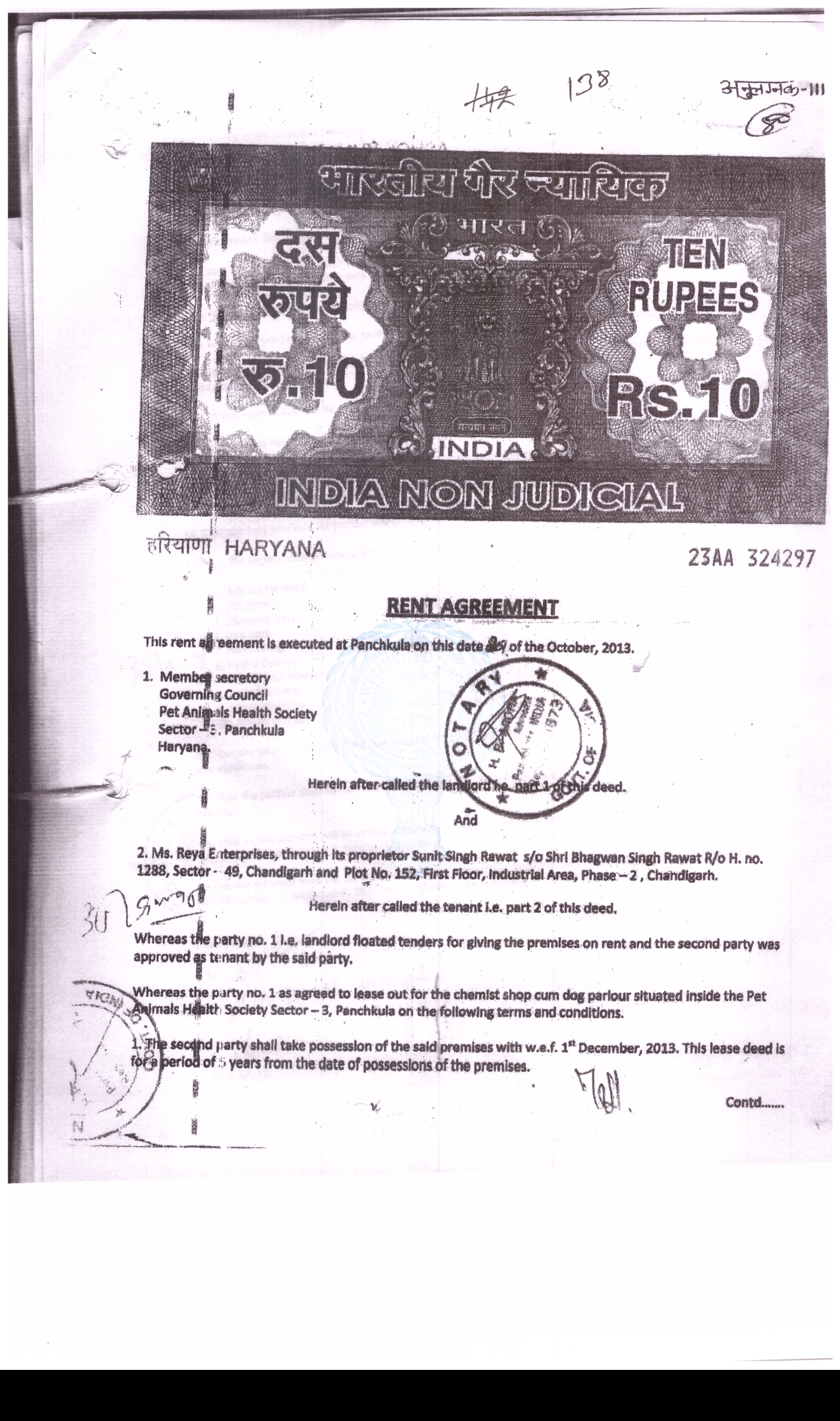 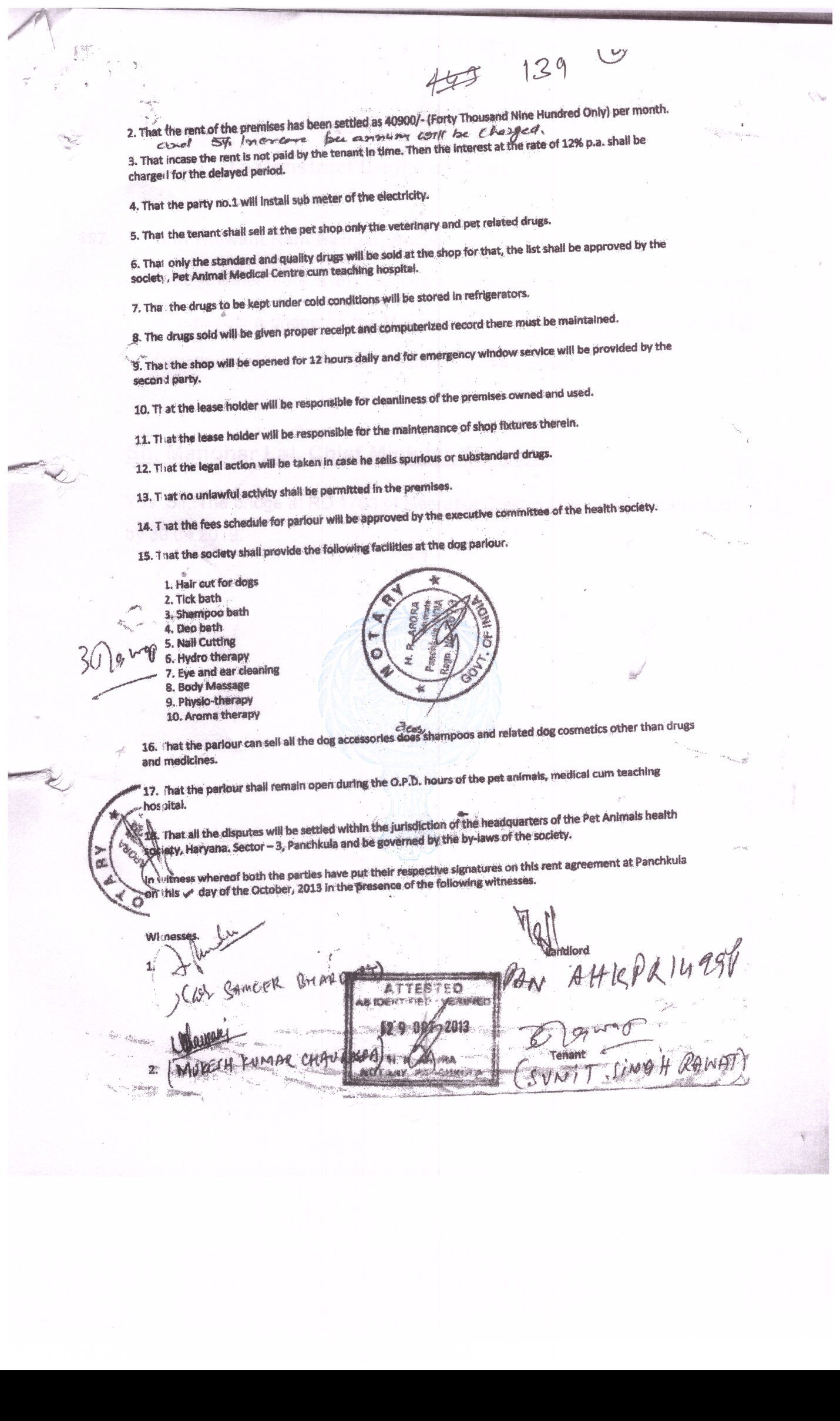 ----------------To Construct Bridge on Drain *697. Shri Kulwant Ram Bazigar:  Will the Chief Minister be pleased to state whether there is any proposal under consideration of the Government to construct a bridge on the Meerapur drain in village Khambeda of Guhla Constituency; if so, the time by which it is likely to be constructed? eq[;ea=h ¼Jh euksgj yky½ %gka] Jheku th] ehjkiqj Mªsu dh vkj0Mh0 1700 ij iqy cukus dk dk;Z 30-04-2019 rd iwjk gksus dh laHkkouk gS A ------------------------Cows Tagged in Haryana*680. Shri Jagbir Singh Malik:  Will the Animal Husbandry and Dairying Minister be pleased to state:-(a) whether the Government has tagged every cow in Haryana; and(b) if so, district wise and gaushala wise details thereof?d`f’k ea=h ¼Jh vkse izdk'k /ku[kM+½ %¼d½ ugha] Jheku~~ thA¼[k½ fofHkUu xkS”kkykvksa esa VSx dh xbZ xk;ksa dk ftykokj C;kSjk vuqyXud&l ij layXu gSAC;kSjkvuqyXud&k---------To Relieve Transferred Officials*702. Shri Parminder Singh Dhull: Will the Chief Minister be pleased to state whether it is a fact that transfer orders of some of the police officials from constable to Inspector level in district Faridabad, Gurugram, Rewari, Palwal and Nuh have been issued, but they have not been relieved from their present station; if so, the reasons thereof together with the time by which the above said transferred officials are likely to be relieved to join at their new station? eq[;eU=h ¼Jh Ekuksgj yky½ % Jh eku th] dsoy 311 flikgh xq#xzke] Qjhnkckn] iyoy] uwg o jsokMh esa] 30 iz/kku flikgh xq#xzke] Qjhnkckn o uwg esa] 24 lgk;d mi fujh{kd xq#xzke] Qjhnkckn] iyoy o uwg esa] 3 mi fujh{kd xq#xzke o Qjhnkckn esa vkSj 17 fujh{kd xq#xzke] Qjhnkckn] uwg o jsokMh esa] ftudk LFkkukarj.k 01-01-2018 ls fd;k x;k gS] dks 4-9-2018 rd fofHkUu iz”kklfud dkj.kksa dh otg ls inHkkj eqDr ugha fd;k x;k gS A bu deZpkfj;ksa dks pj.kksa esa iz”kklfud ekeys gy gksus ds ckn inHkkj eqDr fd;k tk;sxk A  ----------------------------Reconstruction of School Building *719. Shri Ved Narang:  Will the Education Minister be pleased to state:-(a) whether it is a fact that the building of Government Senior Secondary in village Niyana of Barwala constituency is in dilapidated condition; and(b) if so, whether there is any proposal under consideration of the Government to re-construct the abovesaid building togetherwith the details thereof?f”k{kk ea=h ¼Jh jke fcykl “kekZ½ %Jheku th]¼d½ 	gk¡ Jheku~ th] cjokyk fuokZpu{ks= ds xkao fu;kuk ds 	jktdh; ofj”B ek/;fed fo|ky; ds Hkou dk vkaf’kd Hkkx th.kZ&’kh.kZ vOkLFkk es gSA ckjg d{kk&d{kksa es ls lkr d{kk&d{kkas dks yksd fuekZ.k foHkkx] fglkj n~okjk udkjk cuk;k tk pqdk gSA ¼[k½	ugh Jheku~] rFkkfi ljdkj fo|ky; dh vko’;drk vuqlkj dk;ZokbZ djsxhA --------------To Install Traffic Light*709. Shri Pirthi Singh: Will the Chief Minister be pleased to state whether there is any proposal under consideration of the Government to install the Traffic Light at Vishavkarma Chowk on NH-71 in Narwana City; if so, the time by which it is likely to be installed? “kgjh LFkkuh; fudk; ea=h ¼Jherh dfork tSu½ % Jheku~ th] ,slk dksbZ izLrko ugha gSA------------------------To Replace Sewerage Lines*684. Shri Rajdeep Singh: Will the Public Health Engineering Minister be pleased to state whether there is any proposal under consideration of the Government to replace the sewerage lines of Dadri city; if so, the time by which these are likely to be replaced?tuLokLF; vfHk;kfU=dh jkT; ea=h ¼MkW cuokjh yky½ % gk¡ Jheku th] ftu {ks=ksa esa lhoj ykbu ugh gSa rFkk tgka ekStwnk lhoj ykbusa dk;kZRed ugh gSa] mu {ks=ksa es lhoj ykbZu fcNkus dk izLrko gS vkSj ;g dk;Z 30-09-2019 rd iwjk gksus dh laHkkouk gSA -----------------To Metal the Unmetalled Passage*664. Shri Om Parkash Barwa: Will the Agriculture and Farmers Welfare Minister be pleased to state-(a) whether there is any proposal under consideration of the Government to metal the unmetalled passage from village Budhseli to Mohila of Loharu Constituency; and(b) if so, the time by which abovesaid passage is likely to be metalled?d`f’k ea=h ¼Jh vkse izdk”k /ku[kM+½ %¼d½ th gka Jheku~ ¼[k½ mijksDr jkLrs ds 31-05-2019 rd iDdk fd, tkus dh laHkkouk gSA ------------------------To Upgrade Sewerage Treatment Plant *698. Shri Kulwant Ram Bazigar : Will the Public Health Engineering Minister be pleased to state whether there is any proposal under consideration of the Government to upgrade 10 MLD sewerage treatment plant with MBBR technology (Tertiary treatment plant) in Guhla Constituency; and if so, the time by which the said proposal is likely to be materialized ?tuLokLF; vfHk;kfU=dh jkT; ea=h ¼MkW cuokjh yky½ % gk¡] Jheku th] xqgyk phdk es 10 ,e0,y0Mh0 ey”kks/ku la;a= ds rduhdh lq/kkj dk dk;Z 14-10-2019 rd iwjk gksus dh laHkkouk gSA\----------------------------Persons Convicted Under the Prevention of Food Adulteration Act *681. Shri Jagbir Singh Malik:  Will the Health Minister be pleased to state the district wise details of persons convicted under the Prevention of Food Adulteration Act during the tenure of present Government? LokLF; ea=h ¼Jh vfuy fot½ % Jheku~ th] dsUnzh; ljdkj }kjk o’kZ 2006 esa [kk| lqj{kk ,oa ekud vf/kfu;e] 2006 ¼vf/kfu;e la[;k 34 vkWQ 2006½ vf/klwfpr fd;k x;k Fkk vkSj mls [kk| vifeJ.k vf/kfu;e] 1954 ds LFkku ij gfj;k.kk ljdkj }kjk 05 vxLr] 2011 dks vf/kxzg.k fd;k x;k gSA fQj Hkh [kk| vifeJ.k vf/kfu;e] 1954 ds vUrxZr dqN dsl fofHkUu ekuuh; vnkyrksa esa yfEcr Fks] ftudk fu.kZ; fnukad 05 vxLRk] 2011 ds ckn gqvk gSA ftykokj [kk| vifeJ.k vf/kfu;e] 1954 vkSj [kk| lqj{kk vkSj ekud vf/kfu;e] 2006 ds vUrxZr nks’kh O;fDr;ksa dk fooj.k o’kZ 2015 ls 2018 rd fuEu izdkj ls gS%&fooj.k------------Amount Spent on foreign Tours*655. Shri Parminder Singh Dhull: Will the Chief Minister be pleased to State:-(a)  the total amount spent by the Government on the foreign tours since November, 2014 till to date together with the details thereof ;(b)  the number of Ministers and Officers accompanied in every tour together with the details thereof ?  eq[;ea=h ¼Jh euksgj yky½ % 	ugha lj] uoEcj] 2014 ls vkt rd flfoy foeku~u foHkkx }kjk ekuuh; eq[;ea=h] ekuuh; ukxfjd mM~M;u ea=h vkSj vU; vf/kdkfj;ksa ds lkFk fon”kh nkSjs ds fy, dksbZ O;; ugha fd;k x;k gSA-------------------To Install a High Power Voltage Generator*710. Shri Pirthi Singh: Will the Health Minister be pleased to          state whether there is any proposal under consideration of the              Government to install a High Power Voltage Generator in Civil                     Hospital of Narwana City; if so, the time by which it is likely to be installed ?LokLF; ea=h ¼Jh vfuy fot½ % gka] Jheku thA ;g “kh?kz gh [kjhn izfØ;k iw.kZ gksus mijkUr miyC/k djok fn;k tk,xkA --------------------Construction of Drain*685. Shri Rajdeep Singh: Will the Public Health Engineering Minister be pleased to state the time by which the construction work of drain to drain out the sewerage water from the disposal tank in Dadri is likely to be completed ?tuLokLF; vfHk;kfU=dh jkT; ea=h ¼MkW cuokjh yky½ %Jheku th] ,d oDrO; lnu ds iVy ij j[kk x;k gSA  oDrO;Jheku~ th] orZeku esa “kksf/kr lhojst dks fudkyus ds fy,] ukys ds fuekZ.k gsrw ljdkj ds ikl dksbZ Hkh izLrko fopkjk/khu ugh gSA nknjh “kgj ds vkl ikl ds bykds es dksbZ ukyk ekStwn ugh gSA iznwf’kr ikuh dks 2 ey”kks/ku la;a=ksa }kjk “kksf/kr djds ekStwnk vksDlhMs”ku iksaM es bd~VBk fd;k tkrk gS tgka ls fdlkuksa }kjk bldk mi;ksx d`f’k dk;ksZ esa flapkbZ gsrq fd;k tk jgk gSA------------------To Metal the Unmetalled Passage*672. Shri Om Parkash Barwa : Will the PW (B&R) Minister be pleased to state whether there is any proposal under consideration of the Government to metal the unmetalled passage from village Gudha to village Gangala in Siwani block of Loharu Constituency; if so, the time by which said passage is likely to be metalled?yksd fuekZ.k ea=h ¼Jh ujchj flag½ % ugha Jheku~ th] Ykksgk: fuokZpu{ks= ds flokuh [k.M+ ds xkao xq/kk ls xkoa xaxkyk rd dPps jkLrs dks iDdk djus dk dksbZ izLrko ljdkj ds fopkjk/khu ugha gSA-----------------fofHkUu ekeys mBkukJh dj.k flag nyky % v/;{k egksn;] ljdkj us deZpkfj;ksa ls tks pqukoh ok;ns fd, Fks] mu ok;nksa dks ysdj deZpkjh ljdkj ds ikl tkrs gSa ysfdu ljdkj mudh csbTtrh djrh gS vkSj mudh ckr dks ugha lqurh gSA v/;{k egksn;] muds Åij ,Lek yxk;k tkrk gSA D;k ns”k ds vanj vkikrdkyhu dh fLFkfr cuh gqbZ gS tks deZpkfj;ksa ds lkFk bl rjg dk crkZo fd;k tk jgk gS\ vkt u tkus fdrus gh deZpkjh ykirk gSaA /kjuk&izn”kZu esa efgykvksa dks bruh pksVsa vkbZ gSa fd muds nnZ dks ns[kk ugha tk ldrk gSA v/;{k egksn;] eSa vkids ekQZr ekuuh; eq[;ea=h egksn; ls vuqjks/k d:¡xk fd de ls de lnu dks ;g crk,a fd deZpkfj;ksa ij tks ykBhpktZ gqvk og D;ksa gqvk\ deZpkfj;ksa us ,slh dkSu lh xyfr;ka dh gSa] ftldh otg ls mUgsa bruh cM+h ltk fey jgh gSA v/;{k egksn;] iztkra= esa gj fdlh dks vius gd ds fy, izn”kZu djus dk gd gSA deZpkjh “kkafr iwoZd <ax ls izn”kZu dj jgs FksA ekuuh; eq[;ea=h egksn; }kjk deZpkfj;ksa dh ckr eku ysus ds ckotwn mudh lquokbZ ugha dh tk jgh Fkh] blfy, deZpkjh izn”kZu dj jgs FksA ekuuh; mPpre U;k;ky; esa deZpkfj;ksa ds gd dh vihy u djus dh ckr dgh xbZ Fkh ftlds fy, ekuuh; eq[;ea=h th us gka dh FkhA v/;{k egksn;] gqM~Mk lkgc vkSj usrk foi{k ls bl fo’k; esa ckr dh xbZ vkSj bu usrkvksa ds fopkj ekaxs x, FksA nksuksa gh usrkvksa us ;g dgk Fkk fd deZpkjh ;g pkgrs gSa fd mPpre U;k;ky; esa u tkdj fo/kku lHkk ds vanj bl laca/k esa fcy ysdj vk,aA v/;{k egksn;] bl izdkj ls deZpkfj;ksa dks vkt /kjuk&izn”kZu djus ds fy, foo”k gksuk iM+ jgk gSA ¼”kksj ,oa O;o/kku½Jh vHk; flag pkSVkyk % vknj.kh; v/;{k th] fQygky thjks vkoj py jgk   gS A blds rgr ge ,d ?kaVs rd fdlh Hkh fo"k; ij ppkZ dj ldrs gSa A ¼fo?u½ blds vUnj t:jh eqn~nksa dks mBk;k tkrk gS A bl ljdkj ds ckjs esa ,d ckr pyh Fkh fd Hkz"Vkpkj dks tM+&ewy ls [kRe fd;k tk,xk A esjs ikl ,sls lcwr gSa ftuls irk pyrk gS fd ljdkj fdl rjg ls Hkz"Vkpkj dks c<+kok ns jgh gS vkSj dSls Hkz"V vf/kdkfj;ksa dks cpk;k tk jgk gS A ge bl ckr dh thjks vkoj esa ppkZ djuk pkgrs gSa vkSj bl ckr dk ekuuh; eq[; ea=h egksn; ls tokc Hkh ysuk pkgrs gSa A ekuuh; eq[; ea=h egksn; us ;g ckr yxkrkj dgh gS fd ge Hkz"Vkpkj dks [kRe djsaxs ysfdu buds vius vf/kdkjh Hkz"Vkpkj esa 'kkfey gSa A Hkz"V vf/kdkfj;ksa ds f[kykQ ,Q-vkbZ-vkj- ykWt gqbZ gSa A ljdkj us ,Q-vkbZ-vkj- ykWt gksus ds ckn mu ij dkuwuh dkjZokbZ djus dh ctk; mudks igys lLiSaM dj fn;k vkSj fQj nksckjk ls mUgha iksLV~l ij cgky dj fn;k x;k ftu ij cSBdj os Hkz"Vkpkj djrs Fks A blls T;knk cM+k Hkz"Vkpkj dk vkSj D;k lcwr gksxk fd ljdkj Hkz"Vkpkj esa fyIr yksxksa dh enn dj jgh gS A eSa ;g ckr lcwr ds lkFk dj jgk gwa D;ksafd bl ljdkj us muds f[kykQ ,Q-vkbZ-vkj- ykWt dh gS A Hkz"Vkpkj dk lcls igyk ekeyk d`f"k foHkkx ds varxZr vkus okys gSQsM esa o"kZ 2014&15 esa gqvk gS A ml le; vkWxZsfud QVhZykbt+j dh [kjhn dh xbZ Fkh A ml le; ;g crk;k x;k Fkk fd ;g vkWxZsfud QVhZykbt+j , xzsM dh [kjhnh xbZ gS tcfd lh xzsM dh vkWxZsfud QVhZykbt+j dh [kjhn djds fdlkuksa dks nh xbZ A bl rjg ls ml [kjhn esa ,d cM+k ?kksVkyk fd;k x;k   gS A mlds ckn ftl O;fDr us ;g ?kksVkyk fd;k Fkk mlds f[kykQ ,Q-vkbZ-vkj- ykWt djokbZ xbZ A esjs ikl bldh dkWih miyC/k gS A mlds ckn mldks igys rks lLiSaM fd;k x;k ysfdu ckn esa ml O;fDr dks fQj ls mlh iksLV ij cgky dj fn;k x;k A blls cM+k Hkz"Vkpkj dk D;k lcwr gksxk \ blds vykok ijkyh tykus ds fo"k; esa fdlkuksa ij izfr ,dM+ 3 gtkj :i;s tqekZuk fd;k x;k Fkk A ftl fdlh Hkh fdlku us vius [ksr esa ijkyh dks vkx yxkdj [kRe fd;k Fkk mlls izfr ,dM+ 3 gtkj :i;s olwy fd;s x;s Fks A ¼fo?u½Jh euksgj yky % vknj.kh; v/;{k th] vxj o"kZ 2014&15 esa ,slk dksbZ ekeyk vk;k gS ftlesa ,Q-vkbZ-vkj- ykWt djokbZ xbZ gS rks mldk izksij tokc fn;k tk,xk ysfdu bldk dksbZ izk;j uksfVl rks vo'; fn;k tkuk pkfg, A thjks vkoj djaV b'kw mBkus ds fy, gksrk gS A ;g djaV b'kw ugha gS A ;s 4 lky iqjkuk fo"k; mBk jgs gSa AJh v/;{k % vHk; flag th] vkius bldk dksbZ izk;j uksfVl ugha fn;k gS A bldk tokc dsoy rHkh fn;k tk ldrk Fkk tc vki bldk izk;j uksfVl nsrs A Jh vHk; flag pkSVkyk % vknj.kh; v/;{k th] twu 2018 esa iapdqyk ds lSDVj 5 ds Fkkus esa ,d ,Q-vkbZ-vkj- ykWt djokbZ xbZ Fkh A esjk dguk gS fd ljdkj us og ,Q-vkbZ-vkj- iwjh bUdok;jh djus ds ckn gh djokbZ gksxh A ¼fo?u½Jh v/;{k % vHk; flag th] vkidks bldk izk;j uksfVl nsuk pkfg, Fkk A Jh vHk; flag pkSVkyk % vknj.kh; v/;{k th] thUn esa ijkyh tykus ds fo"k; esa ikWY;w'ku fMikVZeSaV ds ,d ,l-Mh-vks- us QthZ jlhnsa dkVdj fdlkuksa ls 3&4 djksM+ :i;s dh olwyh dh Fkh A mldks lLiSaM dj fn;k x;k vkSj fQj mldks cgky dj lse iksLV ij yxk fn;k x;k A ¼fo?u½Jh euksgj yky % vHk; flag th] eSa ckj&ckj dg jgk gwa fd vxj vki bl ij ppkZ djuk pkgrs Fks rks vkidks bldk izk;j uksfVl nsuk pkfg, Fkk AJh vHk; flag pkSVkyk % vknj.kh; v/;{k th] blesa izk;j uksfVl dh D;k t:jr gS A ;g thjks vkoj gS vkSj eSa blesa ,d bEiksVZSaV b'kw mBk jgk gwa A vki ,d rjQ rks dg jgs gks fd ge Hkz"Vkpkj dks tM+&ewy ls [kRe dj jgs gSa vkSj nwljh rjQ vki Hkz"Vkpkj dks Ck<+kok ns jgs gks A  ¼fo?u½Jh v/;{k % vki fQygky gesa bldk uksfVl ns nhft, A ge bldk tokc fnyok nsaxs A Jh vHk; flag pkSVkyk % vknj.kh; v/;{k th] dy lnu esa dgk tk jgk Fkk fd tks xq.MkxnhZ djus okys yksx gSa vki mudh enn dj jgs gks A eSa vkidks vkidh ikVhZ ds cgknqjx<+ ls fo/kk;d dk ,d ekeyk crkrk gwa A cgknqjx<+ esa ,d ,l-vkbZ- Fkk tks pkSdh dk bapktZ Hkh Fkk A mlus ,d eksVjlkbfdy ij tk jgs rhu yM+dks dks :dok fy;k vkSj dkxtkr fn[kkus ds fy, dgk A blds ckn ml ,l-vkbZ- us dgk fd ,d eksVjlkbfdy ij ,d lkFk rhu vkneh ugha CkSB ldrs A bl ij mu rhu yM+dksa esa ls ,d yM+ds us dgk fd rw eq>s jksd ugha ldrk A eSa ;gka ds ,e-,y-,- dk csVk gwa A ;g dgdj ml yM+ds us vius firk ds ikl VSyhQksu feyk fn;k A fQj ogka ds ,e-,y-,- us ml ,l-vkbZ- ls dgk fd ;g esjk csVk gS A blds ckn ml ,l-vkbZ- us mu yM+dksa dks NksM+  fn;k A og yM+dk vius ?kj pyk x;k ysfdu mlus ?kj tkus ls igys ml ,l-vkbZ- ds lkFk xkyh&xykSp dh AJh ujs'k dkSf'kd% v/;{k egksn;] ekuuh; usrk izfri{k dh ljdkj ds le; ij xqaMkxnhZ gksrh FkhA ¼'kksj ,oa O;o/kku½ budh ljdkj ds le; esa rks ljs vke dksVZt esa xksfy;ka pyrh FkhaA ¼'kksj ,oa O;o/kku½Jh vHk; flag pkSVkyk% v/;{k egksn;] esjs ikl ,Q-vkbZ-vkj- dh dkWih gSAJh ujs'k dkSf'kd% v/;{k egksn;] -----------------------¼'kksj ,oa O;o/kku½AJh vHk; flag pkSVkyk% v/;{k egksn;] vki ekuuh; lnL; dks cSBus ds fy, dgsaA ¼'kksj ,oa O;o/kku½Jh ujs'k dkSf'kd% v/;{k egksn;] ekuuh; usrk izfri{k Mh-,l-ih- dh MSªl esa ckgj fudy x;sA buls cM+k dksbZ xqaMk ugha gSA¼'kksj ,oa O;o/kku½lgdkfjrk jkT; ea=h ¼Jh euh"k dqekj xzksoj½ % v/;{k egksn;] ekuuh; usrk izfri{k dk cksyus dk rjhdk Bhd ugha gSA ¼'kksj ,oa O;o/kku½ ;s xqaMkxnhZ ugha pysxhA ¼”kksj ,oa O;o/kku½Jh vHk; flag pkSVkyk% v/;{k egksn;] eSa vkidh vuqefr ls cgknqjx<+ dsl ls lacaf/kr fjdkMZ vkidks fn[kk nsrk gwaA¼bl le; ekuuh; usrk izfri{k Jh vHk; flag pkSVkyk }kjk lacaf/kr fjdkMZ Jh v/;{k egksn; dks fn[kk;k x;kA½Jh v/;{k% lHkh ekuuh; lnL;x.k cSB tk,aAJh ujs'k dkSf'kd% v/;{k egksn;] izns'k esa ekuuh; usrk izfri{k ls cM+k xqqaMk dksbZ ugha gSA bUgksaus o’kZ 2004 esa tsy  ls 'kklu pykus dk dke fd;k gSA¼'kksj ,oa O;o/kku½Jh vHk; flag pkSVkyk% v/;{k egksn;] ekuuh; lnL; us lacaf/kr vf/kdkjh ds lkFk vius gksVy esa ekjihV dhA  bl ekeys esa ekuuh; lnL; ds f[kykQ dkjZokbZ djus ds ctk; lacaf/kr vf/kdkjh dks igys NqVh ij Hkst fn;k x;k vkSj fQj mldk VªkaLQj djok fn;k x;kA bl ekeys esa ljdkj us dksbZ dkjZokbZ ugha dhA ¼fo?u½ ekuuh; lnL; xqaMkxnhZ dj jgs gSaA v/;{k egksn;] ;g vkidh ftEesokjh curh gS fd vki bl ekeys esa dkjZokbZ djok,aA ¼fo?u½ vki ekuuh; lnL;ksa dks cSBk,a rkfd eSa viuh ckr iwjh dj ldwaA ¼'kksj ,oa O;o/kku½Jh euh"k dqekj xzksoj% v/;{k egksn;] ekuuh; usrk izfri{k xqaMkxnhZ dj jgs gSaA¼'kksj ,oa O;o/kku½ ;g Bhd ugha gSAJh ujs'k dkSf'kd% v/;{k egksn;] ekuuh; usrk izfri{k ege dkaM esa Mh-,l-ih- dh Mªsl eas fudy x;s FksA ¼'kksj ,oa O;o/kku½ buls cM+k dksbZ xqaMk ugha gSAJh vHk; flag pkSVkyk% v/;{k egksn;] lacaf/kr ekeys esa ,Q-vkbZ-vkj- Hkh ntZ djok;h x;h gSA ¼'kksj ,oa O;o/kku½ blesa D;k&D;k fy[kk x;k gSA ;g ckr eSa vkidks i<+dj lqukrk gwaA ¼'kksj ,oa O;o/kku½Jh euh"k dqekj xzksoj% v/;{k egksn;] ekuuh; usrk izfri{k dk dgus dk rjhdk xyr gSA ¼'kksj ,oa O;o/kku½Jh vHk; flag pkSVkyk% v/;{k egksn;] eSa viuh ckr lnu ds lkeus j[k jgk gwaA ekuuh; lnL;ksa dks chp esa ugha cksyuk pkfg,A ¼'kksj ,oa O;o/kku½ vki budks cSBk,aA ¼'kksj ,oa O;o/kku½Jh euh"k dqekj xzksoj% v/;{k egksn;] ekuuh; usrk izfri{k dks viuh ikVhZ ds lnL;ksa dks /kedkuk pkfg,A gekjh ikVhZ ds  ekuuh; fo/kk;d dks ugha /kedkuk pkfg,A ¼'kksj ,oa O;o/kku½Jh vHk; flag pkSVkyk% v/;{k egksn;] eSa viuh ckr dg jgk gwaA blfy, ekuuh; lnL; dks chp esa ugha cksyuk pkfg,A ¼'kksj ,oa O;o/kku½Jh ujs'k dkSf'kd% v/;{k egksn;] ekuuh; usrk izfri{k dks lnu esa ekQh ekaxuh pkfg,A ¼'kksj ,oa O;o/kku½Jh v/;{k% vHk; flag th] bl ekeys dh tkap djok,axsA¼'kksj ,oa O;o/kku½Jh euh"k dqekj xzksoj% v/;{k egksn;] bl egku~ lnu esa xqaMkxnhZ ugha pysxhA ¼'kksj ,oa O;o/kku½Jh vHk; flag pkSVkyk% v/;{k egksn;] Hkkjrh; turk ikVhZ ds ekuuh; lnL; xqaMkxnhZ djrs gSaA ljdkj ds yksx ljdkj dk fel ;wt dj jgs gSaA ¼'kksj ,oa O;o/kku½Jh ujs'k dkSf'kd% v/;{k egksn;]---------------------------- ¼'kksj ,oa O;o/kku½Jh euh"k dqekj xzksoj% v/;{k egksn;] -----------------------------¼'kksj ,oa O;o/kku½Jh v/;{k% vHk; flag th] tks vkids ikl ,Q-vkbZ-vkj- dh dkWih gSA ge mldh tkap djok,axs vkSj tkap esa lPpkbZ lkeus vk tk,xhA ¼'kksj ,oa O;o/kku½ vkSj nksf’k;ksa ds f[kykQ dkjZokbZ djok,axsA ¼'kksj ,oa O;o/kku½Jh ujs”k dkSf”kd% v/;{k egksn;] --------------------------------¼'kksj ,oa O;o/kku½Jh euh’k dqekj xzksoj% v/;{k egksn;] ----------------------------¼'kksj ,oa O;o/kku½Jh vHk; flag pkSVkyk% v/;{k egksn;] ekuuh; lnL;x.k xqaMkxnhZ djrs gSaA eSa vkids lkeus ,Q-vkbZ-vkj- esa tks fy[kk x;k gS mldks i<+dj lquuk pkgrk gwaA ¼'kksj ,oa O;o/kku½Jh v/;{k% vHk; flag th] eSaus tkap ds fy, dg fn;k gSAJh vHk; flag pkSVkyk% v/;{k egksn;] esjh ckr lqudj lkjs gkml dks irk py tk,xk vkSj bl gkml ds ek/;e ls iwjs izns'k ds yksxksa dks irk py tk,xk fd mUgksaus dSls&dSls yksxksa dks fo/kk;d cuk;k gSA ;s ekuuh; fo/kk;d ljdkjh dkedkt esa n[ky vankth djrs gSa vkSj xqaMkxnhZ djrs gSaA esjh ckr lquus ds ckn vki lger gks tk,axs fd ekuuh; lnL; fdl rjg ls ljdkjh vf/kdkfj;ksa dks vius gksVy esa cqykdj fiVkbZ djrs gSa] cnrehth djrs gSa vkSj xkyh&xykSp djrs gSaA ljdkj dkjZokbZ djus dh ctk; budks izksVSD'ku ns jgh gS vkSj bl rjg ls ljdkjh vf/kdkfj;ksa dks nckus dh ps"Vk dh tkrh gSA ml vf/kdkjh ds lkFk bu yksxksa us xyr crkZo fd;k gSA ¼'kksj ,oa O;o/kku½ D;k ljdkj us buds f[kykQ dksbZ dkjZokbZ djds lacaf/kr vf/kdkjh dks izksVSDV fd;kA vxj ljdkj vf/kdkfj;ksa dks izksVSDV ugha djsxh rks gekjh iqfyl iaxq gks tk,xhA ;s ekuuh; fo/kk;d ljdkjh dkedkt esa n[ky&vankth djrs gSa vkSj xqaMkxnhZ djrs gSaA vf/kdkfj;ksa ds lkFk xkyh&xykSp dh x;h vkSj viuh euethZ ls vf/kdkfj;ksa ds lkFk xyr O;ogkj djrs gSaAJh vlhe xks;y% v/;{k egksn;] ekuuh; fo/kk;dksa ds eku&lEeku dh ckr gSA bUgksaus vius dk;Zdky esa D;k fd;k bl ckr dks lc tkurs gSaA ;s yksx rstk [ksM+k esa ekuuh; fo/kk;dksa dks cqykdj ihVrs FksA ;g pkSVkyk xkao dk cl LVSaM ugha gSA ¼'kksj ,oa O;o/kku½ ;g yksdra= dk eafnj gSA esjk vkils fuosnu gS fd usrk izfri{k ls ekQh eaxok;h tk,A ¼'kksj ,oa O;o/kku½ ywV vkSj dwV ugha pysxhAJh vHk; flag pkSVkyk% v/;{k egksn;] ekuuh; lnL; viuh euethZ ls vf/kdkfj;ksa ds lkFk cqjk crkZo djrs gSaA ¼'kksj ,oa O;o/kku½Je ,oa jkstxkj jkT; ea=h ¼Jh uk;c lSuh½% v/;{k egksn;] lnu esa xqaMkxnhZ ugha pysxhA ¼'kksj ,oa O;o/kku½Jh vlhe xks;y% v/;{k egksn;] bl egku~ lnu esa xqaMkxnhZ ugha pysxhA ¼'kksj ,oa O;o/kku½¼bl le; Hkkjrh; turk ikVhZ vkSj bafM;u uS'kuy yksd ny ds dqN lnL; viuh&viuh lhV~l ij [kM+s gksdj ukjsckth djus yxsA½Jh vHk; flag pkSVkyk% v/;{k egksn;] eq>s cksyus ugha fn;k tk jgk gSA ¼'kksj ,oa O;o/kku½ Jh v/;{k% vHk; flag th] ;s yksx vkids O;ogkj ds fojks/k esa [kM+s gks x, gSaa] D;ksafd vki lh/ks gh nwljs lnL;ksa dks dgrs gSa fd cSB tkvksA ¼'kksj ,oa O;o/kku½Jh euh"k dqekj xzksoj% v/;{k egksn;] eSa ekuuh; usrk izfri{k dks dguk pkgwaxk fd ;s dsoy vius lnL; dks gh /kedh ns ldrs gSa] ysfdu bUgsa gekjs lnL; dks /kedkus dk dksbZ gd ugha gSaA ¼'kksj ,oa O;o/kku½Jh vHk; flag pkSVkyk% v/;{k egksn;] eSa ekuuh; eq[;ea=h th ls iwNuk pkgrk gwa fd D;k ;s bl ,Q-vkbZ-vkj- ds Åij dkjZokbZ djok,axsa ;k ugha \ ¼'kksj ,oa O;o/kku½eq[;ea=h ¼Jh euksgj yky½% v/;{k egksn;] ;g ckr Bhd gS fd lnu ds dqN fu;e vkSj dk;ns&dkuwu gksrs gSaA eSaus bu 4 lkyksa esa bl lnu ls cgqr dqN lh[kk gS vkSj eq>s tgka rd irk gS] gekjs ekuuh; lnL; vHk; flag th bl lnu ds cgqr iqjkus lnL; gSaA tgka rd eq>s vanktk gS fd tks thjks&vkoj gksrk gS mlesa djaV b'kw ij ppkZ gksrh gSA v/;{k egksn;] gekjs ekuuh; lnL; Jh dj.k flag nyky th us tks deZpkfj;ksa okyk fo’k; mBk;k gS] mUgksaus cgqr gh vPNk fo"k; mBk;k gSA eSa ekuuh; usrk izfri{k ls dguk pkgwaxk fd vxj fdlh dsl esa ,Q-vkbZ-vkj- gks pqdh gS rks ;g dSls ekuk tk ldrk gS fd ml ij dkjZokbZ ugha gksxh \ ¼'kksj ,oa O;o/kku½Jh vHk; flag pkSVkyk% v/;{k egksn;] eSa ekuuh; eq[;ea=h th dks crkuk pkgwaxk fd bl dsl esa ,Q-vkbZ-vkj- 01-04-2016 dks gqbZ Fkh vkSj vHkh rd bl ij dksbZ dkjZokbZ ugha gqbZ gSA ¼'kksj ,oa O;o/kku½Jh euksgj yky% v/;{k egksn;] eSa ekuuh; usrk izfri{k ls dguk pkgwaxk fd ,D'ku gqvk gS ;k ugha] ;g thjks&vkoj dk fo’k; ugha gSA vxj ;g ,Q-vkbZ-vkj- 01-04-2016 dh gS rks ;s gesa blds fy, igys ,d uksfVl ns nsrs] mlds ckn ge mldh tkudkjh ysdj budks voxr djok nsrsA ¼'kksj ,oa O;o/kku½Jh vHk; flag pkSVkyk% v/;{k egksn;] ekuuh; eq[;ea=h th dks bldh tkudkjh gksuh pkfg, fd bl ij dkjZokbZ gqbZ gS ;k ughaA ¼'kksj ,oa O;o/kku½Jh euksgj yky% v/;{k egksn;] eSa bUgsa dguk pkgwaxk fd iwjs gfj;k.kk izns'k esa lSdM+ksa Fkkus gSa vkSj ogka ij lSdM+ksa ,Q-vkbZ-vkj- ntZ gqbZ gSaA esjs ikl dksbZ ,slk dEI;wVj ugha gS fd eSa bUgsa gjsd ,Q-vkbZ-vkj- dh fMVsy rqjUr crk nwaxkA ¼'kksj ,oa O;o/kku½Jh vHk; flag pkSVkyk% v/;{k egksn;] eSa ekuuh; eq[;ea=h th ls lSdM+ksa ,Q-vkbZ-vkj- dh ckr ugha dj jgk gwaA eSa buls dsoy bl ,Q-vkbZ-vkj- ds ckjs esa dg jgk gwaA ¼'kksj ,oa O;o/kku½Jh euksgj yky% v/;{k egksn;] eSa ekuuh; lnL; dks crkuk pkgwaxk fd mu rhu yksxksa ds f[kykQ tks ,Q-vkbZ-vkj- ntZ gqbZ gS mlds ckjs esa Hkh eq>s tkudkjh ugha gSA vxj mu ,Q-vkbZ-vkj- ds ckjs esa Hkh eq>s dksbZ vkdj crk,xk rks gh eSa crk ikÅaxk fd ml ij D;k&D;k dkjZokbZ gqbZ gSA ¼'kksj ,oa O;o/kku½ Jh v/;{k% vHk; flag th] ;g thjks&vkoj dk fo"k; ugha gSA ¼'kksj ,oa O;o/kku½Jh euksgj yky% v/;{k egksn;] ;s gesa bldk uksfVl ns nsa] ge bldk irk yxkdj bUgsa lwfpr dj nsaxsA ¼'kksj ,oa O;o/kku½ vxj djaV b'kw ij dksbZ ckr gks rks ge ml ij ppkZ djus ds fy, rS;kj gSaA ¼'kksj ,oa O;o/kku½Jh vHk; flag pkSVkyk% v/;{k egksn;] eSa dguk pkgwaxk fd geus tks ikap fo"k; j[ks gSa os lkjs laosnu'khy fo"k; gSaA ¼'kksj ,oa O;o/kku½Jh euksgj yky% v/;{k egksn;] eSa ekuuh; lnL; dks cl bruk gh dg ldrk gwa fd ge bl fo’k; ds rF;ksa dk irk yxkdj] bl lnu dks lwfpr dj nsaxsA ¼'kksj ,oa O;o/kku½Jh vHk; flag pkSVkyk% v/;{k egksn;] eSa ekuuh; eq[;ea=h th ls iwNuk pkgwaxk fd ;s bl dsl dh bUDok;jh dc rd djok nsaxs \Jh euksgj yky% v/;{k egksn;] eSa ekuuh; lnL; dks dguk pkgwaxk fd ge dy ;k ijlksa bl fo’k; ds rF;ksa dk irk yxk ysaxs vkSj ekuuh; lnL; ds ikl bldh fjiksVZ fHktok nsaxsA ¼'kksj ,oa O;o/kku½Jh vHk; flag pkSVkyk% v/;{k egksn;]--------------¼'kksj ,oa O;o/kku½Jh euksgj yky% v/;{k egksn;] eSa ekuuh; lnL; dks nwljh flfVax esa bldk tokc ns nwaxkA ¼'kksj ,oa O;o/kku½Jh vHk; flag pkSVkyk% v/;{k egksn;] vxj uksfVl dh ckr gS rks eSa crkuk pkgwaxk fd geus gfj;k.kk izns'k ds laosnu'khy eqn~ns dks ysdj tks uksfVl fn;k gS] vki ml ij fMldl djok,aA ¼'kksj ,oa O;o/kku½-mu eqn~nksa ds Åij gekjs lnL; [kM+s gksdj viuh ckr j[ksaxsA ¼'kksj ,oa O;o/kku½-Jh dj.k flag nyky% v/;{k egksn;] ---------- ¼fo?u½Jh v/;{k% dj.k flag nyky th] d`i;k vki viuh lhV ij cSB tk,aA ¼'kksj ,oa O;o/kku½Jh euh"k dqekj xzksoj% v/;{k egksn;] eSa ekuuh; usrk izfri{k dks dguk pkgwaxk fd budk cksyus dk ;g dkSu lk rjhdk gSA budks blds fy, ekQh ekaxuh pkfg,A ¼'kksj ,oa O;o/kku½ ;s dsoy vius lnL; dks gh /kedh ns ldrs gSa] ysfdu bUgsa gekjs lnL; dks /kedkus dk dksbZ gd ugha gSaA ¼'kksj ,oa O;o/kku½ ;s rstk [ksM+k esa vius fo/kk;d dks ihVs ;k ekjs] ysfdu bUgsa gekjs fo/kk;d dks /kedkus dk dksbZ gd ugha gSA ¼'kksj ,oa O;o/kku½  Jh v/;{k  % Iyht] vki cSB tkbZ;s A (fo?u)Jh ijesanz flag <qy% v/;{k egksn;] dy LokLF; ea=h Jh vfuy fot us ,d ubZ izFkk DoS”pu vkWoj ls igys gh “kq: dj nhA eSaus tks dkWfyax vVSa”ku eks”ku fn;k gqvk gS] mlds ckjs esa rks crk nhft, AJh v/;{k % <qy lkgc] ea=h th us blesa yksxksa dk /kU;okn gh fd;k gS vkSj f[kykfM+;ksa dh rkjhQ dh xbZ gSA blesa ikVhZ dk loky gh ugha gSA bl ckr ls rks lkjk izns”k [kq”k gSa fd mUgksaus vPNk izn”kZu fd;k A ogh ckr ea=h th us dgh gS AJh ijesUnz flag <qy % v/;{k egksn;] [ksy uhfr ds tfj;s gfj;k.kk ds f[kykfM+;ksa dh uS”kuSyVh ds vf/kdkjksa dk guu fd;k tk jgk gSA mUgksaus ukSdjh ikus ds fy, iwjk fgUnqLrku [kkst fn;k gSA [ksy iksfylh esa fy[kk gqvk gS fd “fdlh f[kykM+h ds ikl gfj;k.kk LVsV dk MksehlkbZy gks ;k fQj og gfj;k.kk dh rjQ ls fdlh xsEt+ esa [ksyk gks”  bldk eryc rks ;g gqvk fd Hkys gh og fcgkj ;k caXkykns”k dk ukxfjd gks vxj og gfj;k.kk dh rjQ ls [ksysxk rks ukSdjh ik tk;sxk A ;g rks gfj;k.kk ljdkj us rek”kk gh cuk fn;kA tSls gfj;k.kk izns”k dh jkt/kkuh p.Mhx<+ gS] vkSj blesa ;w-Vh- iz”kklu Hkh vkrk gS rks geus ;w-Vh- iz”kklu ds ukxfjdksa dks Hkh tksM+ fn;k A v/;{k egksn;] bl izdkj ls bl [ksy uhfr ls twfu;j ySoy ;k uS”kuy ySoy dh jkf”k 3 yk[k :i;s ls ?kVkdj ds 50 gtkj :i;s dj nh xbZ gSA than esa 10 gtkj f[kykfM+;ksa us ljdkj dh [ksy uhfr ds fo:) izn”kZu fd;k Fkk vkSj vkt [ksy uhfr bl izdkj dh cu xbZ fd vU; LVsV ls vk;s gq;s f[kykM+h gfj;k.kk izns”k esa ukSdjh yx jgs gSa A v/;{k egksn;] tks igys f[kykfM+;ksa dks xzkmaM ySoy ds Lrj dh lqfo/kk,a feyrh Fkh] os Hkh ljdkj us dkV nh gSA ;g cgqr vPNh ckr gS A vksyfEid esa gekjs izns”k ds f[kykM+h thr djds vkrs gSa vkSj thr tkus ds ckn rks fladnj og viuh esgur ls Loa; gh cu tkrs gaS A v/;{k egksn;] esjk rks dsoy iwNus dk vfHkizk; ;g gS fd xzkmaM ySoy ij ljdkj ds ikl fladnj cukus ds fy, dkSu lh [ksy uhfr gS] ;g ckr ekuuh; ea=h th lnu dks crk,a\ ljdkj dh orZeku [ksy uhfr ls f[kykfM+;ksa ds lkjs vf/kdkj rks igys ls gh dkV fy;s x;s gSaA (“kksj ,oa O;o/kku)LokLF; ea=h (Jh vfuy fot) % v/;{k egksn;] eSa ekuuh; lnL; dks vkids ek/;e ls crkuk pkgrk gwaA (“kksj ,oa O;o/kku)Jh v/;{k  % ijesUnz th] ea=h th tokc nsus ds fy, [kMs+ gq;s gSa mudks tokc nsus nhft, AJh vfuy fot %  v/;{k egksn;] eSa tokc nsus ds fy, rS;kj gwa A (“kksj ,oa O;o/kku)vkoktsa %  lnu esa igys nknqiqj uyoh ugj ij Hkh ppkZ gksuh pkfg, A (fo?u)Jh v/;{k % ekuuh; lnL;x.k] nknqiqj uyoh ugj ij fiNys vf/kos”ku ds nkSjku yxHkx 4 ?kaVs rd ppkZ gks pqdh gSAJh vHk; flag pkSVkyk % v/;{k egksn;] vkt geus tks dkWfyax vVSa”ku eks”ku ns j[kk gS] mldk D;k QsV gS\ igys ml /;kukd’kZ.k izLrko ij ppkZ gksuh pkfg,AJh v/;{k % vHk; pkSVkyk th] vki cSB tk;sa A (fo?u)Jh t; izdk”k % v/;{k egksn;] eSa ,d ckr dguk pkgrk gwa fd esjs lkFkh Jh ijesUnz flag <qy] fo/kk;d us Bhd dgk fd igys tks f[kykfM+;ksa dks   3 yk[k :i;s fn;s tkrs Fks] vkt og 25 gtkj :i;s dj fn, x, gS A igys dS”k vokWMZ cgqr T;knk fn;k tkrk Fkk ysfdu vc f[kykfM+;ksa ds lkFk dS”k vokWMZ ds uke ij cgqr cM+k vU;k; gks jgk gSA ljdkj us txg&txg [ksy ulZfj;ka cukbZ gqbZ gSa] mlls f[kykfM+;ksa dks vkfFkZd lgk;rk feyuh pkfg, Fkh] ysfdu vHkh rd ugha feyh gSA v/;{k egksn;] gfj;k.kk izns”k esa nwljh LVsVksa ds f[kykfM+;ksa dks ukSdfj;ka nh tk jgh gSa vkSj gekjs f[kykM+h csjkstxkj ?kwe jgs gSa] ,slh rks ljdkj us ubZ ikWfylh cukbZ gSA v/;{k egksn;] blds vfrfjDr eSa ,d ckr lnu esa dguk pkgrk gwa fd dy tks deZpkfj;ksa ij ykBh pktZ fd;k x;k Fkk] og ljklj xyr FkkA bl oDr tks ?kk;y deZpkjh vLirkyksa esa iM+s gq;s gSa muds fy, lnu esa foLrkjiwoZd ppkZ gksuh pkfg,A v/;{k egksn;] eq>s yxrk gS fd ljdkj ds ikl vktknh ds ckn “kk;n ,slk igyk ekSdk vk;k gS fd iztkra= esa deZpkfj;ksa dh vkokt dks nckus ds fy, muds Åij vR;kpkj fd;s tk jgs gSa A mu vf/kdkfj;ksa@iqfyl okyksa ds f[kykQ eqdnesa ntZ gksus pkfg, ftUgksaus mu vkanksyujr deZpkfj;ksa ij ykBhpktZ fd;k gSA ljdkj dks lnu ds ek/;e ls bl leL;k dk lek/kku djuk pkfg,A (“kksj ,oa O;o/kku)Jh dj.k flag nyky % v/;{k egksn;] vkt gfj;k.kk ljdkj ds gkFkksa esa p.Mhx<+ iqfyl [ksyus yxh gqbZ gSA dy p.Mhx<+ iqfyl us gekjs deZpkfj;ksa ij okj fd;s vkSj gekjs fo/kk;dksa dks Hkh izn”kZu djus ij jksdus dk dke fd;k x;kAJh v/;{k % nyky th] p.Mhx<+ iqfyl us fdlh Hkh fo/kk;d dks ugha jksdk AJh dj.k flag nyky % v/;{k egksn;] p.Mhx<+ iqfyl ds f[kykQ bl lnu esa fizfoyst ekW”ku yk;k tkuk pkfg, D;ksafd ;s yksx dkSu gksrs gSa] tks gekjs deZpkfj;ksa vkSj fo/kk;dksa dks jksdus dk dke djrs gSaA v/;{k egksn;] vkt bl izdkj ls ljdkj us iwjs izns”k esa viuk gh rek”kk cuk fy;k gS A blds vfrfjDr vHkh f[kykfM+;ksa dh ckr lnu esa py jgh FkhA  gekjs f[kykM+h eSMy thrdj tc Hkkjr vk;s rks ljdkj dh rjQ ls dksbZ Hkh x.kekU; ea=h mudks fjlho djus ds fy, ,;jiksVZ ugha igqapk A v/;{k egksn;] mu f[kykfM+;ksa dk lEeku gksuk pkfg, Fkk vkSj mudks lj vka[kksa ij Hkh fcBkdj ykuk pkfg, Fkk] ysfdu Hkkjrh; turk ikVhZ ds usrk f[kykfM+;ksa ds uke ij tqeys NksM+rs jgrs gSa A v/;{k egksn;] vkt Hkh Hkkjrh; turk ikVhZ ds ea=h izpkjd cus gq;s ?kwers jgrs gSa budks irk gh ugha gS fd ;s gfj;k.kk ljdkj esa ea=h gSa vkSj vkt Hkh izpkjdksa dh Hkkafr crkZo djrs jgrs gSa A (“kksj ,oa O;o/kku)Jh v/;{k  % nyky th] vki flQZ ckr gh dguk tkurs gks ;k fQj vkidks viuh ckrksa dk tokc Hkh pkfg, A ea=h th dc ls tokc nsus ds fy, [kM+s gSa A nyky th] vlyh ckr rks ;g gS fd ljdkj rks dc ls vkids loky dk tokc nsus dk bartkj dj jgh gS ysfdu vki tokc lquus ds fy, rS;kj gh ugha gSaA  (“kksj ,oa O;o/kku)  Jh vfuy fot % v/;{k egksn;] vki budks fdruk gh le>k ysa ysfdu ;s tokc lquus ds fy, rS;kj gh ugha gksrs gSa A  (“kksj ,oa O;o/kku)Jh dqynhi “kekZ % v/;{k egksn;---------------(“kksj ,oa O;o/kku)Jh v/;{k  % dqynhi th] Iyht vki cSB tkbZ;s A (“kksj ,oa O;o/kku)Jh vfuy fot % Lihdj lj] eSa vkids ek/;e ls budks ;g crkuk pkgwaxk fd ;s u rks lquuk pkgrs gSa vkSj u gh ljdkj }kjk fn;k x;k iwjk tokc i<+uk pkgrs gSaA  <qy lkgc us dgk fd gfj;k.kk ljdkj }kjk ckgj ds f[kykfM+;ksa dks ukSdjh ugha nsuh pkfg,A  eSa budks lSD'ku 6 (iv) i<+dj lqukuk pkgrk gwa fd f[kykM+h ftlus jk"Vªh; Lrj ij ;k jkT; Lrj ij ;k la?k 'kkflr {ks= Lrj dk izfrfuf/kRo fd;k gS og bu fu;eksa ds v/khu fu;qfDr dk ik= ugha gksxkA  Lihdj lj] ;s ljdkj ds fjIykbZ dks iwjk ugha i<+rs gSa cfYd ,d&vk/kh ykbZu i<+dj b/kj&m/kj dh ckrsa djus yx tkrs gSaA  eSa budks ;gh dguk pkgrk gwa fd budks ljdkj dh uksfVfQds'ku dks vPNh izdkj ls i<+uk pkfg,A  eSa budks nksckjk ls i<+dj lquk nsrk gwa fd vxj dksbZ f[kykM+h fdlh nwljh LVsV dh rjQ ls fdlh Lrj ij dksbZ xse [ksyk gS rks og gfj;k.kk esa fu;qfDr dk ik= ugha gksxkA  Jh ijesUnz flag <qy % Lihdj lj] eSa ;g dguk pkgrk gwa fd gfj;k.kk izns'k esa mlh f[kykM+h dks fu;qfDr nh tk;s tks gfj;k.kk ls [ksyk gks ;k fQj gfj;k.kk dk MksehlkbZy gksA  Jh vfuy fot % Lihdj lj] budks vxyh ykbZu Hkh i<+uh pkfg,A  vxyh ykbZu esa ;g fy[kk x;k gS fd tks f[kykM+h nwljh LVsV ls [ksyk gksxk og gfj;k.kk esa fu;qfDr dk gdnkj ugha gksxkA  eSa ckj&ckj ;gh dg jgk gwa fd budks iwjk fjIykbZ i<+uk pkfg,A  ¼'kksj ,oa O;o/kk½Jh v/;{k % ijesUnz flag th] vc vkidh leL;k dk lek/kku gks x;k gS blfy, vc vki d`ik djds cSB tk;saA  Jh ijesUnz flag <qy % Lihdj lj] vxj blesa gfj;k.kk ds MksehlkbZy dks eSuMsVjh dj fn;k tk;s rHkh bl leL;k dk LFkkbZ lek/kku gks ldrk gSA  vxj ,slk ugha fd;k x;k rks gfj;k.kk ls ckgj ds f[kykM+h gfj;k.kk esa ukSdjh izkIr djsaxsA  Jh vfuy fot % Lihdj lj] eSa budks ;g fo'okl fnykuk pkgrk gwa fd ,d Hkh ukSdjh gfj;k.kk ds ckgj ds f[kykM+h dks ugha feysxhA  budh rks flQZ ,d gh uhfr gS fd ljdkj ds gjsd vPNs dke dk fojks/k djukA  budk dsoy ;gh dke gSA  lj] vc gjsd f[kykM+h ljdkj dh oSclkbZV ij ns[kdj viuh ukSdjh r; dj ldrk gSA  ;g uhfr igyh ckj gekjh ljdkj us cukbZ gSA  Jh ijesUnz flag <qy % Lihdj lj] eSa vkids ek/;e ls ea=h th ds lkFk iwjs lnu dks ;g crkuk pkgwaxk fd gfj;k.kk izns'k esa ekStwnk [ksy uhfr dk Js; pkS/kjh vkse izdk'k pkSVkyk th dh ljdkj dks tkrk gS ftUgksaus bruh 'kkunkj [ksy uhfr cukbZ FkhA  Jh v/;{k % <qy lkgc] vkids loky ds lEcU/k esa ea=h th us fLFkfr dks iwjh rjg Li"V dj fn;k gS blfy, vc vki d`ik djds cSB tk;saA  Jh ijesUnz flag <qy % Lihdj lj] eSa dsoy ek= bruk dguk pkgrk gwa fd gfj;k.kk esa fdlh f[kykM+h dks ukSdjh ds fy, gfj;k.kk ds MksehlkbZy dks eSuMsVjh dj fn;k tk;s ;g eSa blfy, dg jgk gwa D;ksafd blesa MksehlkbZy eSuMsVjh ugha gSA  Jh vfuy fot % Lihdj lj] eSa vkids ek/;e ls ekuuh; lnL; dks ;g crkuk pkgwaxk fd Hkkjrh; lafo/kku dh /kkjk 16 ds rgr bl izdkj ls fdlh dks Hkh ckm.M ugha fd;k tk ldrkA  ge lafo/kku ls ckgj ugha tk ldrsA  lafo/kku dh /kkjk&16 ds rgr  Right of Equality gS blfy, ,slk ugha fd;k tk ldrkA  blh dkj.k ls geus ;g dgk fd vxj dksbZ f[kykM+h nwljh LVsV ls [ksyk gksxk rks og gfj;k.kk esa fu;qfDr dk ik= ugha gksxkA  Jh vHk; flag pkSVkyk % Lihdj lj] ljdkj ds fjIykbZ ls ;g ckr Li"V gks xbZ gS fd fdlh f[kykM+h dks gfj;k.kk esa fu;qfDr izkIr djus ds fy, gfj;k.kk ds MksehlkbZy dks eSuMsVjh ugha ekuk tk jgk gSA  nwljh rjQ ljdkj dh vksj ls ,d LVsVeSaV vkbZ Fkh fd pkgs og dkWeuoSYFk dk f[kykM+h gS] pkgs ,f'k;kM dk f[kykM+h gS vkSj pkgs og vksyfEid dk f[kykM+h gks tks gfj;k.kk ls ckgj gfj;k.kk dk yM+dk tkWc djrk gS pkgs og jsyos esa dj jgk gks] pkgs cSaDl esa dj jgk gks ;k fQj nwljh lfoZflt+ esa dj jgk gks ljdkj }kjk ;g dgk x;k Fkk fd mudks lEeku dh jkf'k ugha nh tk;sxh ysfdu gekjs gfj;k.kk izns'k ds ftrus Hkh cPps pkgs os fdlh Hkh LVsV esa Fks vkSj pkgs mUgksaus fdlh Hkh xse esa fdlh Hkh LVsV dh rjQ ls igys ikVhZflisV fd;k Fkk] tc mUgksaus ns'k ds fy, eSMy thrk rks gfj;k.kk dh ljdkj us pkgs og gekjh ljdkj Fkh ;k fQj pkgs og pkS/kjh HkwisUnz flag gqM~Mk dh ljdkj Fkh mu lHkh f[kykfM+;ksa dks ckdk;nk rkSj ij ljdkj dh rjQ ls QaD'ku djds lEekfur fd;k x;k FkkA bl ljdkj us rks mu f[kykfM+;ksa ij Hkh daMh'ku yxk nh fd ge mu f[kykfM+;ksa dks iSlk ugha nsaxsAeq[;ea=h ¼Jh euksgj yky½ % v/;{k egksn;] eSa vkids ek/;e ls ekuuh; usrk izfri{k dks crkuk pkgwaxk fd geus ml daMh'ku dks gVk fy;k gSA Jh vHk; flag pkSVkyk% v/;{k egksn;] tc f[kykfM+;ksa us ljdkj ds f[kykQ ekspkZ [kksyk rc ljdkj us og daMh'ku gVkbZ gSA eSa ljdkj ds QSlys gh crk jgk gwa fd ljdkj fdl rjg ds QSlys ys jgh gSA tks [ksy uhfr pkS/kjh vkseizdk'k pkSVkyk th us cukbZ Fkh mlesa dkaxzsl ljdkj us Hkh vkSj vkidh ljdkj us Hkh dqN cnyko fd;s gSa ysfdu ml le; f[kykfM+;ksa dks tks iqjLdkj jkf'k iznku dh tkrh Fkh mlesa vkidh ljdkj us dVkSrh dh gSA pkgs lc&twfu;j ySoy ij gks] pkgs twfu;j ySoy ij gks ;k ;wFk ySoy ls ysdj vksyfEid ySoy dk gks lHkh dh iqjLdkj jkf'k esa dVkSrh dh gSA v/;{k egksn;] blds vykok eSa ;g Hkh dguk pkgwaxk fd ,d rjQ rks ljdkj estsa FkiFkikrh gS fd geus cgqr vPNh [ksy uhfr cukbZ gS vkSj ge f[kykfM+;ksa dk cgqr T;knk lEeku djrs gSa] nwljh rjQ tc f[kykM+h eSMy thr dj vius ?kj igqaprs gSa rks ljdkj dh ;g M~;wVh curh gS fd pkgs dksbZ ljdkj dk ea=h tk;s ;k dksbZ vf/kdkjh tk;s] mu cPpksa dk lEeku djuk pkfg, ysfdu mudk oSyde djus ds fy, dksbZ Hkh ea=h ;k vf/kdkjh ugha igqaprk gSA vxj ljdkj ds fdlh ea=h ;k vf/kdkjh }kjk mudk Lokxr fd;k tkrk gS rks f[kykfM+;ksa dk gkSalyk c<+rk gSA mldks ns[k dj nwljs f[kykfM+;ksa dk Hkh gkSalyk c<+sxk fd gekjh ljdkj gedks izksRlkgu nsxh ysfdu vkius rks mudks viekfur djus dk dke fd;k gSA ,f'k;u xsEl esa tc gekjs f[kykM+h eSMy thr dj okfil vk;s rks bl ljdkj dk dksbZ Hkh ea=h ;k vf/kdkjh mudk Lokxr djus ugha x;kA ljdkj [ksy vkSj f[kykfM+;ksa ds ckjs esa bruh tksj&'kksj ls ppkZ dj jgh gS eSa rks dgwaxk fd ljdkj us LiksV~lZ dk ** dj fn;k gSA ¼'kksj ,oa O;o/kku½foÙk ea=h ¼dSIVu vfHkeU;q½ % v/;{k egksn;] ,f'k;u xsEl ds bfrgkl esa gfj;k.kk ds lcls T;knk eSMy igyh ckj vk;s gSa blfy, Jh vHk; flag pkSVkyk th dks viuk 'kCn okfil ysuk pkfg,A gfj;k.kk ds bfrgkl esa blls vPNh [ksy uhfr dHkh ugha cukbZ xbZA ftruk iSlk vkt gfj;k.kk ds f[kykfM+;ksa dks fn;k tk jgk gS mruk iSlk igys dHkh ugha fn;k x;kA vksyfEid [ksyksa esa tks f[kykM+h xksYM eSMy thr dj vk;sxk mldks 8 lky dh lhfu;ksfjVh ds lkFk ge ukSdjh ns jgs gSaA okLro esa tks lgh ek;us esa f[kykfM+;ksa ds fgr esa dke fd;k gS og gekjh ljdkj us fd;k gS vkSj mlh uhfr dk ifj.kke gS fd gekjs f[kykfM+;ksa us gfj;k.kk dk uke u dsoy fgUnqLrku esa cfYd iwjs fo'o esa fgUnqLrku dk Hkh uke jks'ku fd;k gSA ;g gekjh [ksy uhfr dk gh ifj.kke gS ftldk Js; Jh vHk; flag pkSVkyk th ysuk pkgrs gSaA ljdkj dk dke uhfr cukus dk gS vkSj geus [ksy uhfr vPNh cukbZ gSA fiNyh ljdkj f[kykfM+;ksa dks 80 djksM+ #i;s dh izksRlkgu jkf'k nsus dh ?kks"k.kk djds xbZ Fkh ysfdu og jkf'k gekjh ljdkj vkus ds ckn geus nh gSA gekjh ljdkj us [ksy uhfr dks lq/kkjk Hkh gS vkSj xyfr;ksa dks nq:Lr Hkh fd;k gSA usrk izfri{k us [ksy uhfr ds ckjs esa ftl 'kCn dk _____________________________________________*ps;j ds vkns'kkuqlkj fjdkWMZ ugha fd;k x;kAbLrseky fd;k gS mlds ckjs esa esjk vkils vuqjks/k gS fd mldks lnu dh dk;Zokgh ls fudky fn;k tk;sA ¼'kksj ,oa O;o/kku½ Jh v/;{k% Bhd gS] Jh vHk; flag pkSVkyk us tks vlalnh; 'kCn dgk gS mldks lnu dh dk;Zokgh ls fudky fn;k tk;sA dSIVu vfHkeU;q% v/;{k egksn; ;g >wB vkSj ywV dk rexk fdlds ikl gS ;g lkjs gfj;k.kk dks ekywe gSA ge rks tks dgrs gSa og djds fn[kkrs gSaA Jh ijesUnz flag <qy% v/;{k egksn;] eSa vkids ek/;e ls ekuuh; lnu ds usrk ls dguk pkgrk gwa fd gfj;k.kk dh [ksy uhfr esa ;g deh gS fd mlesa f[kykfM+;ksa ds fy, gfj;k.kk ds Mksehlkby dks vfuok;Z ugha fd;k x;k gSA dksbZ Hkh ckgj dk f[kykM+h fdlh Hkh uS'kuy ysoy ds QSMjs'ku ls ,u-vks-lh- ysdj gfj;k.kk ls [ksy ldrk gS vkSj ;g gfj;k.kk dh [ksy uhfr esa ,d [kkeh gSA bl izdkj ls rks dksbZ Hkh f[kykM+h 4 lky [ksy dj ukSdjh Hkh izkIr dj ysxk vkSj mldk buVªLV rks mlh LVsV ds fy, jgsxkA blfy, gfj;k.kk dh [ksy uhfr esa gfj;k.kk ds f[kykfM+;ksa ds fy, gfj;k.kk dk Mksehlkby vfuok;Z fd;k tk;sA blds fcuk gfj;k.kk ds f[kykfM+;ksa dk Hkyk gksus okyk ugha gSA Jh vfuy fot % v/;{k egksn;] ijesUnz flag <+qy th ds iz”u dk mRrj eSaus igys Hkh ns fn;k gS A eSaus budks crk fn;k gS fd geus iksfylh esa DykWt Mkyh gS fd tks f[kykM+h ckgj ls [ksysxk og blds fy, ik= ugha gksxk A bl uksfVfQds”ku esa ;g ckr Li’V fy[kh gqbZ gS A ;s bl uksfVfQds”ku dks i<+ ysa A bl uksfVfQds”ku esa ;g Hkh fy[kk gqvk gS fd tks f[kykM+h gfj;k.kk dk fuoklh gS vkSj og jsyos ;k ,s;jQkslZ tkWu ls [ksyk gS rks og f[kykM+h Hkh gfj;k.kk esa lEeku dk ik= gksxk A mu f[kykfM+;ksa dks Hkh ge ukSdjh nsaxs AJh fijFkh flag % v/;{k egksn;] esjk ea=h th ls vuqjks/k gS fd ujokuk ls tks f[kykM+h thr dj vk, gSa muds fy, Hkh dksbZ ?kks’k.kk dj nhft;s AJherh xhrk HkqDdy % v/;{k egksn;] eSa ea=h th ls ,d iz”u iwNuk pkgrh gwa AJh vfuy fot %v/;{k egksn;] ;s dkaxzsl ds lnL; dsoy iz”u djus ds fy, gh vkrs gSa ;k ljdkj ls dksbZ tokc ysus Hkh vkrs gSa AShri Karan Singh Dalal: Shri Anil Vij ji, do not look at the Member, you may address the Chair. vfuy fot th] vki eSacj dh rjQ ns[k dj u cksysa A You may address the Chair.  vki ps;j dks ,MlZ djsa A  Speaker Sir, he should address the Chair.Jh vfuy fot % v/;{k egksn;] budh rks “kDy Hkh ,slh ugha gS tks ns[kh   tk, A dj.k nyky th] vki gekjh rjQ eqag djds ckr er dhft;s ASmt. Geeta Bhukkal: Speaker Sir, only half minute is required.  Since, half an hour I am standing on my legs and requesting you to give me only half minute, I am surprised that vHkh cM+h eqf”dy ls esjk ekbZd [kksyk x;k gS ftlds fy, eSa vkidk /kU;okn djrh gwa A v/;{k egksn;] ;g gekjs lSfudksa ls tqM+k gqvk cgqr gh egRoiw.kZ eqn~nk gS AJh vfuy fot % v/;{k egksn;] vHkh ;g eqn~nk [kRe ugha gqvk gS ftlds ckjs esa eSa crk jgk gwa A eq>s igys bldk iwjk tokc rks nsus nhft;s AJherh xhrk HkqDdy % v/;{k egksn;] ea=h th ds ikl tokc nsus ds fy, dqN ugha gS A ;g VksVyh iwjh rjg ls Qsy gSa A ;g vk/ks ?k.Vs ls tokc nsus ds fy, [kM+s gSa A gekjs vkSj Hkh b”;wt gSa A ge budh LiksVZl ikWfylh ls vkSj buds fjIykbZ ls fcYdqy Hkh lSfVlQkbZ ugha gSa AJh v/;{k % xhrk th] ,d ckj ea=h th tokc ns ysa mlds ckn vki cksy ysuk AJh vfuy fot % v/;{k egksn;] tks bUgksaus izkbt euh dk iz”u mBk;k gS mlds ckjs esa eSa lkjk dqN crkuk pkgrk gwa A lj] ;wFk vksyfEid xsEl esa fotsrk f[kykfM+;ksa dks igys 10 yk[k :Ik;s iqjLdkj jkf”k feyrh Fkh vc gekjh ljdkj us mldks c<+k dj 2 djksM+ :Ik;s dj fn;k gS A flYoj eSMy fotsrk f[kykM+h dks igys 7 yk[k :Ik;s feyrs Fks geus mldks c<+kdj 1 djksM+ 25 yk[k :Ik;s fd;k gS A czksat ind fotsrk dks igys 5 yk[k :Ik;s feyrs Fks mldks geus c<+kdj 80 yk[k :Ik;s fd;k gS A bu [ksyksa esa ikfVZflis”ku dk igys dksbZ iSlk ugha feyrk Fkk vc geus muds fy, Hkh 5 yk[k :Ik;s nsus dk izko/kku fd;k   gS A ¼”kksj ,oa O;o/kku½ v/;{k egksn;] t;izdk”k th tc ls j.knhi flag lqjtsokyk ds xys feys gSa buesa lqjtsokyk dh vkRek vk xbZ gS A blfy, ;g ckj&ckj [kM+s gks jgs gSa A ¼”kksj ,oa O;o/kku½ lj] oYMZ di pSfEi;u f”ki tks pkj lky esa ,d ckj gksrh gS mlesa igys xksYM eSMy fotsrk f[kykM+h dks 25 yk[k :Ik;s iqjLdkj jkf”k feyrh Fkh vc geus mldks c<+kdj 1 djksM+ 50 yk[k :Ik;s dj fn;k gS A flYoj eSMy fotsrk dks igys 20 yk[k :Ik;s feyrk Fkk vc geus mldks c<+kdj 75 yk[k :Ik;s dj fn;k gS A czksat eSMy fotsrk f[kykM+h dks igys 15 yk[k :Ik;s feyrs Fks vc geus mldks c<+kdj 50 yk[k :Ik;s dj fn;k gS A bl xsEt esa ikfVZflis”ku dk igys lk<+s lkr yk[k :Ik;s Fkk mldks geus lk<+s lkr yk[k :Ik;s gh j[kk gS A mlh izdkj ls iSjkoYMZ xsEl dh Hkh izkbt euh geus c<+kbZ gS tks lky esa pkj ckj gksrh gS A mlesa xksYM eSMy fotsrk f[kykM+h dks igys 20 yk[k :Ik;s iqjLdkj jkf”k feyrh Fkh vc geus mldks c<+kdj 1 djksM+ 50 yk[k :Ik;s dj fn;k gS A flYoj eSMy fotsrk f[kykM+h dks igys 15 yk[k :Ik;s iqjLdkj jkf”k feyrh Fkh vc geus mldks c<+kdj 75 yk[k :Ik;s dj fn;k gS A czkast eSMy fotsrk f[kykM+h dks igys 10 yk[k :Ik;s iqjLdkj jkf”k nh tkrh Fkh vc geus mldks c<+kdj 50 yk[k dj fn;k gS A buesa ikfVZflis”ku ds igys 3 yk[k :Ik;s fn;s tkrs Fks mldks geus c<+kdj 7 yk[k 50 gtkj :Ik;s dj fn;k gS A v/;{k egksn;] ;wFk ,f'k;u xsEt esa xksYM eSMy ds fy, igys  7 yk[k :i;s gksrs Fks ysfdu gekjh ljdkj us bls 1 djksM+ :i;s dj fn;kA ¼bl le; estsa FkiFkikbZ xbZA½ flYoj eSMy ds fy,  5 yk[k :i;s dh fu;r jkf”k dks c<+kdj 50 yk[k :i;s dj fn;k] czkat eSMy ds fy, 3 yk[k :i;s dh jkf”k dks c<+kdj 25 yk[k :i;s dj fn;k vkSj ikfVZflis'ku ds fy, tgka dsoy ‘fuy’ dk izksfotu Fkk] dks gekjh ljdkj us 2-5 yk[k :i;s dj fn;kA  ¼bl le; estsa FkiFkikbZ xbZA½ vc eSa ;wFk dkWeuoSYFk xsEt ds ckjs esa crkmaxkA ;wFk dkWeuoSYFk xsEt esa xksYM eSMy ds fy, igys 5 yk[k :i;s gksrs Fks ysfdu gekjh ljdkj us  bls c<+dkj 50 yk[k :i;s dj fn;kA flYoj eSMy ds fy, 3 yk[k :i;s dh jkf”k dks c<+kdj 25 yk[k :i;s dj fn;k] czkat eSMy ds fy, 2 yk[k :i;s dh jkf”k dks c<+kdj 15 yk[k :i;s dj fn;kA ¼bl le; estsa FkiFkikbZ xbZA½ blh izdkj oYMZ di pSafi;uf'ki ds rgr xksYM eSMy ds fy, igys 20 yk[k :i;s gksrs Fks ysfdu gekjh ljdkj us bls c<+kdj 40 yk[k dj fn;k] flYoj eSMy ds fy, 15 yk[k :i;s dh jkf”k dks c<+kdj 30 yk[k :i;s dj fn;k] czkat eSMy ds fy, 10 yk[k :i;s dh jkf”k dks c<+kdj 20 yk[k :i;s dj fn;k vkSj ikfVZflis'ku ds fy, tgka 3 yk[k :i;s dh jkf”k dk gh izksfotu Fkk] dks gekjh ljdkj us c<kdj 5 yk[k :i;s dj fn;kA ¼bl le; estsa FkiFkikbZ xbZA½ tgka rd ckr vkrh gS LiS'ky vksyfEid oYMZ xsEt Qksj eSaVyh pSysaTM dh] ds lanHkZ esa EkSa crkuk pkgwaxk fd LiS'ky vksyfEid oYMZ xse Qksj eSaVyh pSysaTM ds fy, xksYM eSMy ds fy, igys 15 yk[k :i;s dh jkf”k fu;r Fkh ftldks gekjh ljdkj us c<+kdj 20 yk[k :i;s dj fn;k] flYoj eSMy ds fy, 10 yk[k :i;s dh jkf”k dks c<+kdj 15 yk[k :i;s dj fn;k] czakt eSMy ds fy, tgka igys 5 yk[k :i;s dh jkf”k gh fu;r Fkh] dks c<+kdj 10 yk[k :i;s dj fn;k vkSj ;gh ugha ikfVZflis'ku ds fy, Hkh 2 yk[k :i;s dh jkf”k gekjh ljdkj us fu;r dh gSA ¼”kksj ,oa O;o/kku½Jherh fdj.k pkS/kjh% v/;{k egksn;] ftl izdkj ea=h th rqyukRed vkadM+s crkdj lnu dks xqejkg djus dh dksf”k”k dj jgs gSa] ,sls esa eq>s viuh ckr j[kuh t:jh gks xbZ gS\ v/;{k egksn;] vki eq>s viuh ckr j[kus nsaA ¼”kksj ,oa O;o/kku½Jh v/;{k% fdj.k th] ea=h th us gj [ksy ds fy, yxHkx nqxuh jkf”k djus dk dke fd;k gS rks ,slh voLFkk esa D;k dguk ckdh jg tkrk gS\ ea=h th dh ckr iwjh ugha gqbZ gS vr% mUgsa ,d ckj viuh ckr iwjh dj ysusa ns] ckn esa vki viuh ckr j[k ysukA ¼'kksj ,oa O;o/ku½ Jh vfuy fot% v/;{k egksn;] MSQ vksyfEid xsEt ds rgr xksYM eSMy ds fy, tgka igys thjks izksfotu Fkk] mlds fy, gekjh ljdkj us 1 djksM+ 20 yk[k :i;s dh jkf”k fu;r djus dk dke fd;k] flYoj eSMy ds fy, Hkh tgka igys thjks izksfotu Fkk] mlds fy, gekjh ljdkj us 80 yk[k :i;s dh jkf”k fu;r dj nh] czkat eSMy ds fy, Hkh tgka igys thjks izksfotu Fkk] mlds fy, gekjh ljdkj us 40 yk[k :i;s dh jkf”k fu;r dj nh vkSj ikfVZflis'ku ds fy, Hkh gekjh ljdkj us 2-50 yk[k :i;s dh jkf”k fu;r djus dk dke fd;kA ¼bl le; estsa FkiFkikbZ xbZA½ baVjuS'kuy fiLVy 'kwfVax daihfV'ku ¼vkbZ-ih-,l-lh-½ oYMZ xsEt ds fy, xksYM eSMy ds fy, tgka igys thjks izksfotu Fkk] mldks gekjh ljdkj us 20 yk[k :i;s djus dk dke fd;kA  flYoj eSMy ds fy, tgka igys thjks dk izksfotu Fkk] mlds fy, 15 yk[k :i;s dh jkf”k djus dk dke fd;k x;k] czkat eSMy ds fy, Hkh tgka igys thjks izksfotu Fkk] mlds fy, gekjh ljdkj us 10 yk[k :i;s djus dk dke fd;k vkSj ;gh ugha ikfVflis'ku dk 2 yk[k :i;s dh jkf”k fu;r djus dk dke Hkh gekjh ljdkj us gh fd;k gSA ¼bl le; estsa FkiFkikbZ xbZA½ oYMZ twfu;j di pSafi;uf'ki rFkk twfu;j iSjk oYMZ xse pSfEi;uf'ki ¼ou~l bu Qksj b;j½ ds fy, igys xksYM eSMy ds fy, thjks izksfotu Fkk] mldks gekjh ljdkj us 20 yk[k :i;s dj fn;k] flYoj eSMy ds fy, 15 yk[k :i;s] czkat eSMy ds fy, 10 yk[k :i;s rFkk ikfVZflis'ku ds fy, 3 yk[k :i;s dh jkf”k fu;r djus dk dke gekjh ljdkj us fd;kA ¼bl le; estsa FkiFkikbZ xbZA½ oYMZ di pSafi;uf'ki] iSjk oYMZ xsEt] iSjk oYMZ pSafi;uf'ki ¼Vw vkSj eksj VkbZEl bu , b;j½ ds fy, tgka igys ikWfylh esa gh dqN eSa”ku ugha Fkk] mlds fy, xksYM eSMy ds fy, 10 yk[k :i;s] flYoj eSMy ds fy, 7-50 yk[k :i;s rFkk czkat eSMy ds fy, 5 yk[k :i;s dh jkf”k fu;r djus dk dke gekjh ljdkj us fd;kA ¼bl le; estsa FkiFkikbZ xbZA½ oYMZ twfu;j di pSafi;uf'ki rFkk twfu;j iSjk oYMZ xsEt pSafi;uf'ki ¼ou vkSj Vw b;j lkbZfdy okyh½ ds fy, xksYM eSMy ds fy, 10 yk[k :i;s] flYoj eSMy ds fy, 7-50 yk[k :i;s] czkat eSMy ds fy, 5 yk[k :i;s rFkk rFkk ikfVZflis'ku ds fy, 1-50 yk[k :i;s dh jkkf”k dk izksfotu gekjh ljdkj djus dk dke fd;k gSA  ¼bl le; estsa FkiFkikbZ xbZA½eq[;ea=h ¼Jh euksgj yky½% v/;{k egksn;] esjk vkids ek/;e ls ekuuh; ea=h th ls fuosnu gS fd muds }kjk lnu esa tks i<+k tk jgk gS] bl lc dh ,d ,d dkWih foi{k ds lHkh lkfFk;ksa dks Hkh miyC/k djok nh tk;sA ¼”kksj ,oa O;o/kkuA½ ¼bl le; estsa FkiFkikbZ xbZA½Jh v/;{k% ea=h th] vkids }kjk i<+h tk jgh baQesZ”kat dh ,d dkih foi{k ds lHkh lkfFk;ksa dks fHktok nh tk;sA Jh vfuy fot% v/;{k egksn;] Bhd gS esjs }kjk i<+h tk jgh baQesZ”kat dh ,d ,d dkWih gekjs foi{k ds lHkh lkfFk;ksa dks miyC/k djok nh tk;sxhA vc eSa vkxs c<+rk gWw¡A gekjs iz/kkuea=h th vknj.kh; Jh ujsUnz eksnh th us [ksyksa dks c<+kok nsus ds fy, [ksyks bafM;k uke dk ,d boasV Ldwy vkSj ;wfuoflZVht Lrj ij 'kq: fd;k gSA ysfdu blds fy, dksbZ izkbt eSa”ku ugha FkkA gekjh ljdkj us [ksyksa bafM;k bosaV ds rgr xksYM eSMy ds 50 gtkj :i;s] flYoj eSMy ds fy, 30 gtkj :i;s rFkk czkat eSMy ds fy, 20 gtkj :i;s dh jkf”k dk izko/kku dj fn;k gSA v/;{k egksn;] gekjh ljdkj us rks gj {ks= esa lq/kkj djus dk dke fd;k gSA ¼”kksj ,oa O;o/kku½Jh ijesUnz flag <qy% v/;{k egksn;] ekuuh; ea=h th dks uS'kuy xsEt ds ckjs esa Hkh crkuk pkfg,A¼”kksj ,oa O;o/kku½m|ksx ,oa okf.kT; ea=h ¼Jh foiqy xks;y½% v/;{k egksn;] gekjs foi{k ds lkfFk;ksa esa lquus dk FkksM+k /kS;Z Hkh gksuk pkfg,A bUgksaus “kk;n lquk ugha gS fd ekuuh; eq[;ea=h th us dg fn;k gS fd lnu esa i<+h tk jgh baQesZ”kat dh ,d&,d dkih foi{k ds lnL;ksa ds ikl fHktok nh tk;sxhA v/;{k egksn;] foi{k ds esjs lkfFk;ksa dks ;kn j[kuk pkfg, fd gekjh ljdkj }kjk lnu esa dsoy lgh baQesZ”kat nh tkrh gSA ;g dkih bu yksxksa dks blfy, fHktokbZ tk jgh gS rkfd bu yksxksa dh ;nk”r cjkcj cuh jgsA ¼'kksj ,oa O;o/kku½ Jh t; izdk'k% v/;{k egksn;] Hkkjrh; turk ikVhZ dh ljdkj f[kykfM;ksa dk Lokxr rd rks dj ugha ldrh] bl rjg cM+h ckrsa djus ls dqN gksus okyk ugha gSA ¼'kksj ,oa O;o/kku½Jh vfuy fot% v/;{k egksn;] gekjs foi{k ds lkFkh fdlh Hkh pht dks iwjk ugha i<+rs blhfy, bl izdkj ds iz”u djrs gSaA tgka rd bUgksaus f[kykfM;ksa ds Lokxr dh ckr dh gS ml lanHkZ esa EkSa crkuk pkgwaxk fd geus vius foHkkx ds vkWfQlj dh M;wVh yxkbZ Fkh fd dksbZ Hkh gekjk f[kykM+h ind thrdj fgUnqLrku dh /kjrh ij dne j[krk gS rks mldk iwjs lEeku ds lkFk Lokxr djsaA gekjs vkWfQlj gekjs f[kykfM+;ksa dk Lokxr djus ds fy, x, Hkh FksA v/;{k egksn;] ge izns”k Lrjh; mRlo dk vk;kstu djasxs vkSj mlesa ge lHkh ind fotsrk f[kykfM+;ksa dks cqykdj mudks udn bZuke nsus dk dke djsaxsA ¼fo?u½Jh HkwisUnz flag gqM~Mk % v/;{k egksn; fot lkgc tkrs&tkrs f[kykfM+;ksa ds ckjs esa vc D;k&D;k ?kks’k.kk,a dj jgs gSa tcfd pkj lky ls rks f[kykfM+;ksa dk etkd mM+rk jgk gSA ¼fo?u½foÙk ea=h ¼dSIVu vfHkeU;q½ % v/;{k th] bl rjg dh ckr Hkh dkSu dj jgk gS] ^Nkt rks cksys] Nkyuh Hkh cksys^ \ ;s 10 lky rd ljdkj esa jg x, ysfdu bUgksaus dsoy >wB cksyk vkSj [kkyh ?kks"k.kk,a dh A bUgksaus f[kykfM+;ksa dks iqjLdkj ds iSls Hkh ugha fn, A ;s 10 lky rd f[kykfM+;ksa dks flQZ /kks[kk nsrs jgs gSa A ¼'kksj ,oa O;o/kku½ bUkds dk;Zdky ds cps gq, 80 djksM+ :i;s geus f[kykfM+;ksa dks fn,  gSa A budks vc bl ckr dk Hkh Hkjkslk gks tkuk pkfg, fd ge dgha Hkh tkus okys ugha gSa A ge ;gha jgsaxs A  ¼'kksj ,oa O;o/kku½Jh vfuy fot % v/;{k th] buds le; ds vksyfEid esa eSMy thrdj vk, gq, f[kykfM+;ksa dks geus vkdj iqjLdkj jkf'k ckaVh gS A gekjs ekuuh; eq[; ea=h egksn; us vksyfEid eSMy fotsrk lk{kh efyd dks ,aVªh Iok;aV ij tkdj iqjLdkj fn;k gS A f[kykM+h viuh iqjLdkj jkf'k ekaxrs jg x, vkSj budh ljdkj pyh xbZ A gekjh ljdkj us vkdj ,f'k;u xsEt ds eSMy fotsrkvksa dks iqjLdkj jkf'k nh gS A ;s rks mudks Hkh NksM+dj pys x, Fks A budks f[kykfM+;ksa ds fo"k; esa dqN Hkh cksyus dk dksbZ vf/kdkj ugha  gS A ¼'kksj ,oa O;o/kku½lkekftd U;k; ,oa vf/kdkfjrk jkT; ea=h ¼Jh d`".k dqekj csnh½ % vknj.kh; v/;{k th] iwoZ eq[;ea=h HkwisUnz flag gqÏk th us dgk fd ;g ljdkj vius dk;Zdky ds pkSFks o"kZ esa f[kykfM+;ksa ds fy, [ksy uhfr cuk jgh gS A eSa dguk pkgrk gwa fd D;k budks ;kn ugha gS fd buds dk;Zdky dh vkf[kjh dSfcusV dh ehfVax esa deZpkfj;ksa dk xyk dkVk Fkk \ ¼'kksj ,oa O;o/kku½ vkt tks dEkZpkjh vkWujscy gkbZdksVZ us fudkys gSa ;s budh otg ls fudkys gSa A budks mu deZpkfj;ksa dh cn~nwvk,a yxsaxh A ¼'kksj ,oa O;o/kku½ ;s mu deZpkfj;ksa dh ftUnxh cckZn dj x, A ;s viuh ljdkj dh dSfcusV dh vkf[kjh ehfVax esa dPps deZpkfj;ksa ds fy, tks uhfr cukdj x, mlls mu deZpkfj;ksa dh ftUnxh cckZn gks xbZ A  ¼'kksj ,oa O;o/kku½Jh HkwisUnz flag gqÏk % v/;{k egksn;] D;k bl ljdkj dks dksbZ vU; toku LiksV~Zl fefuLVj ugha feyrk gS \ ¼'kksj ,oa O;o/kku½Jh eghiky <kaMk % v/;{k egksn;] ------ ¼'kksj ,oa O;o/kku½Jh v/;{k % gqÏk lkgc] vkius ,slk dksbZ fu.kZ; fd;k gksxk tks 'kk;n deZpkfj;ksa ds f[kykQ gks A ¼'kksj ,oa O;o/kku½¼bl le; lnu esa mifLFkr Hkkjrh; turk ikVhZ ds lnL; viuh&viuh lhVksa ij [kM+s gksdj ukjsckth djus yxs A½Jherh xhrk HkqDdy % vknj.kh; v/;{k th] bl ljdkj us deZpkfj;ksa dks ?kj cSBk fn;k gS A ¼'kksj ,oa O;o/kku½Jh d`".k dqekj csnh % vknj.kh; v/;{k th] vkt dkaxzsl ikVhZ ds gekjs lkFkh deZpkfj;ksa ds fgrksa dh ckrsa dj jgs gSa vkSj deZpkjh fgrS"kh cu jgs gSa A ¼'kksj ,oa O;o/kku½ eSa budks crkuk pkgrk gwa fd gekjh ljdkj us deZpkjh fgr esa lkroka osru vk;ksx lSaVj xouZeSaV ds ckn lHkh izns'kksa esa lcls igys ykxw fd;k gS A bUgksaus deZpkfj;ksa dk xyk dkVk Fkk A gekjh ljdkj us gksexkMZ~l dk HkÙkk c<+k;k gS] geus vkaxuokM+h odZj] vk'kk odZj dk Hkyk fd;k gS A ¼'kksj ,oa O;o/kku½ gekjh ljdkj us xzkeh.k lQkbZ deZpkfj;ksa dks onhZ vkSj twrs fn,] geus uxjikfydk deZpkfj;ksa vkSj lhojeSu dk Hkyk fd;k A vknj.kh; v/;{k th] ;s rks uk'k djus okys Fks vkSj uk'k djds pys x,] blfy, budk Hkh lR;kuk'k   gks A ¼'kksj ,oa O;o/kku½Jh vkuUn flag nkaxh % vknj.kh; v/;{k th] ;s fdldh btktr ls cksy jgs   gSa \ bUgksaus gkml dk etkd cuk j[kk gS A ¼'kksj ,oa O;o/kku½Jh d`".k dqekj csnh % vknj.kh; v/;{k th] ;s lc **** bdÍs gks x, gSa A eksnh th dks jksdus ds fy, lc **** bdÍs gks x, gSa A ¼'kksj ,oa O;o/kku½Jh v/;{k % Iyht vki lc viuh&viuh lhVksa ij cSB tkb;s AJherh fdj.k pkS/kjh % vknj.kh; v/;{k th] ;g lnu dh e;kZnk ugha gS A ;s gesa **** cksy jgs gSa A bUgksaus lnu esa ftl ve;kZfnr Hkk"kk dk iz;ksx fd;k gS D;k og Hkk"kk lnu esa iz;ksx dh tkuh mfpr gS \ ¼'kksj ,oa O;o/kku½Jh v/;{k %  Bhd gS bl 'kCn dks lnu dh dk;Zokgh ls fudky fn;k tk, AlHkh ekuuh; lnL;x.k cSB tk,aA ekuuh; lnL;k Jherh xhrk HkqDdy th dks viuh ckr j[kus nsaA ¼'kksj ,oa O;o/kku½Jherh xhrk HkqDdy% v/;{k egksn;] ------------------------¼'kksj ,oa O;o/kku½Jh v/;{k% lHkh ekuuh; lnL;x.k cSB tk,aA ekuuh; lnL; xhrk HkqDdy th dks viuh ckr j[kus nsaA¼'kksj ,oa O;o/kku½Jherh fdj.k pkS/kjh% v/;{k egksn;] ekuuh; lnL;ksa dks **** dgk x;k gSA ekuuh; lnL;ksa dks lnu dh e;kZnk dk;e j[kuh pkfg,A ¼'kksj ,oa O;o/kku½Jh dj.k flag nyky% v/;{k egksn;] ****“kksj epk jgs gSaA¼'kksj ,oa O;o/kku½Jh vkuan flag nkaxh% v/;{k egksn;] **** “kksj epk jgs gSaAJh v/;{k% eSaus mu “kCnksa dks dk;Zokgh ls fudyok fn;k gSA ekuuh; lnL;ksa dks bl rjg ds “kCnksa dk iz;ksx gh ugha djuk pkfg, ftls dk;Zokkgh esa ls fudyokuk iMsA¼'kksj ,oa O;o/kku½Jherh xhrk HkqDdy% v/;{k egksn;] ------------------¼'kksj ,oa O;o/kku½foRr ea=h ¼dSIVu vfHkeU;q½% v/;{k egksn;] vknj.kh; cgu Jherh fdj.k pkS/kjh th us e;kZnkvksa dks ysdj cgqr gh vPNk lq>ko fn;k gSA eSa lh-,y-ih- yhMj dh ckr dk leFkZu djrk gwaA dy mudh cxy esa cSBs ekuuh; lnL;ksa }kjk ---------------------------------------------------------------------------------------------------------------------------------------------------------* ps;j ds vkns'kkuqlkj fjdkMZ ugha fd;k x;kA/kefd;ka nsdj ;g dgk tk jgk Fkk fd eSa rsjk bZykt dj nwaxkA D;k oks bl ckr dk leFkZu dj jgh FkhaA tc ekuuh; ea=h th dks /kefd;ka nh tk jgh Fkh fd rsjk bykt dj nwaxk rks D;k os ml ckr dk leFkZu dj jgh FkhaA os bl ckr dks Li"V djsa fd os lnu esa e;kZnk LFkkfir djokuk pkgrh gSaA os viuh ikVhZ esa Hkh e;kZnk vkSj vuq'kklu dks ykxw djok,aA eSa budh ckr dk leFkZu dj jgk gwaA dkaxzsl ds ekuuh; lnL; /kefd;ka ns jgs FksA /kefd;ka nsus dh ckr lnu esa ugha djuh pkfg,A¼'kksj ,oa O;o/kku½Jh vfuy fot% v/;{k egksn;] ------------------¼'kksj ,oa O;o/kku½Jherh fdj.k pkS/kjh% v/;{k egksn;] ekuuh; lnL;ksa dks e;kZnk esa jgdj cksyuk pkfg,A ¼'kksj ,oa O;o/kku½Jh vfuy fot% v/;{k egksn;] ekuuh; lnL; Jh HkwisUnz flag gqM~Mk th ikxy gks pqds gSa blfy, mudh /kefd;ksa dk cqjk ugha ekuuk pkfg,A os pyrs fQjrs vknfe;ksa dks iRFkj ekjrs gSaA mudk cqjk ugha ekuuk pkfg, D;ksafd mudk fnekx [kjkc gks x;k gS blfy, mudh ckrksa dk cqjk ugha ekuuk pkfg,A ¼'kksj ,oa O;o/kku½ eSa mudk ljdkj dh rjQ ls eq¶r esa bykt djokmaxkA ¼'kksj ,oa O;o/kku½Jherh 'kdqaryk [kVd% v/;{k egksn;] ------------------------¼'kksj ,oa O;o/kku½Jh v/;{k% lHkh ekuuh; lnL;x.k viuh lhVl ij cSB tk,aA ¼'kksj ,oa O;o/kku½dSIVu vfHkeU;q% v/;{k egksn;] lh-,y-ih- yhMj dh fLFkfr nsf[k,A os lnu esa e;kZnk esa jgus dh ckr dj jgh gSa vkSj ge bl ckr dk leFkZu djrs gSaA ijUrq os viuh gh ikVhZ ds ekuuh; lnL;ksa ij bldks ykxw ugha djok ik jgh gSaA os vius izns'k v/;{k dh lqj{kk ugha djok ik jgh gSa tks nfyr oxZ ls laca/k j[krs gSaA lh-,y-ih- yhMj dh gkyr ns[kdj gesa gSjkuh gksrh gS fd dkaxzsl ds ekuuh; lnL; lh-,y-ih- yhMj dh ckr Hkh ugha ekursA os viuh ikVhZ ds yksxksa ls e;kZnk ugha j[kok ik jgh gSaA eSa mudh etcwjh ugha le> ik jgk gwaA os   lh-,y-ih- yhMj Loa; dh gS ;k dkaxzsl ikVhZ dh Hkh gSaA dkaxzsl ikVhZ ds yksx mudh ckr ugha ekursA Jherh fdj.k pkS/kjh% v/;{k egksn;] ekuuh; ea=h dh ,d e;kZnk gksrh gSA ¼fo?u½Jherh 'kdqaryk [kVd% v/;{k egksn;] -------------------------------¼'kksj ,oa O;o/kku½Jh v/;{k% lHkh ekuuh; lnL;x.k cSB tk,aA ¼'kksj ,oa O;o/kku½Je ,oa jkstxkj jkT; ea=h ¼Jh uk;c lSuh½% v/;{k egksn;] bUgksaus vius ikVhZ ds v/;{k dk xyk rksM+ fn;kA rc lh-,y-ih- yhMj us dqN D;ksa ugha cksyk \ ;s nfyrksa ij vR;kpkj djus okyh ikVhZ gSA ¼'kksj ,oa O;o/kku½Jherh fdj.k pkS/kjh% v/;{k egksn;] ---------------------¼'kksj ,oa O;o/kku½Jherh xhrk HkqDdy% v/;{k egksn;] ;g cM+h nqHkkZX; dh fLFkfr gS fd bl le; ekeyk vkids daVªksy ls ckgj gks pqdk gSA ¼'kksj ,oa O;o/kku½Jherh fdj.k pkS/kjh% v/;{k egksn;]------------------------------¼'kksj ,oa O;o/kku½Jh v/;{k% ,slh dksbZ ckr ugha gSA Iyht] lHkh ekuuh; lnL; cSB tk,aA xhrk th dks viuh ckr dgus nsaAJherh xhrk HkqDdy% v/;{k egksn;] ;g cgqr gh nqHkkX;iw.kZ fLFkfr gSA ge rks lksp jgs Fks fd vkidks c/kkbZ nsaxs] ysfdu D;k c/kkbZ nsa tc ljdkj ds ea=h iwoZ ekuuh; eq[; ea=h dks ikxy dg jgs gSa vkSj lnu bl ckr ij gal jgk gSA ;g xaHkhj fo"k; gSA ¼'kksj ,oa O;o/kku½ iwoZ eq[; ea=h dks **** dgk tk jgk gSA ¼'kksj ,oa O;o/kku½dSIVu vfHkeU;q% v/;{k egksn;] dy ekuuh; ea=h th dks /kedh nh tk jgh Fkh fd rsjk bZykt djok nwaxk vkSj **** Hkst nsus ds fy, dgk x;k FkkA ml le; ij ekuuh; lnL;k pqi FkhaA ¼'kksj ,oa O;o/kku½Jherh xhrk HkqDdy% v/;{k egksn;] ---------------------------------------¼'kksj ,oa O;o/kku½dSIVu vfHkeU;q% v/;{k egksn;] ekuuh; ea=h th dks /kedh nh tk jgh Fkh ysfdu ekuuh; lnL;k /kedh nsus dh ckr dks Lohdkj ugha dj jgh gSaA vkt gekjs lkeus budks rko esa vkus dh t:jr ugha gSA Jherh xhrk HkqDdy% v/;{k egksn;] vkius eq>s cksyus dk ekSdk fn;k gSA blfy, vki ekuuh; lnL;ksa dks cSBus ds fy, dgsaA ¼'kksj ,oa O;o/kku½Jh eghiky <akMk% v/;{k egksn;k] ------------------¼'kksj ,oa O;o/kku½---------------------------------------------------------------------------------------------------------------------------------------------------------* ps;j ds vkns'kkuqlkj fjdkMZ ugha fd;kAdSIVu vfHkeU;q % v/;{k egksn;] gekjs ea=h buds izns'k v/;{k dh rjg ugha gSa fd buds tqYe lgdj pqi gks tk,axsA ¼'kksj ,oa O;o/kku½ vxj budh tku ds Åij geyk gqvk rks ge pqi jgus okys ugha gSA ¼'kksj ,oa O;o/kku½ ;s gekjs ea=h gSa] blfy, ge pqi jgus okys ugha gSaA ¼'kksj ,oa O;o/kku½Jherh xhrk HkqDdy% v/;{k egksn;] eSa ekuuh; ea=h th ls dguk pkgwaxh fd ;s gekjs v/;{k ;k gekjs iwoZ eq[;ea=h th dh fpark u djsaA ¼'kksj ,oa O;o/kku½ ;s dsoy vkSj dsoy viuh ljdkj vkSj viuh ikVhZ ds v/;{k dh fpark djsaA ¼'kksj ,oa O;o/kku½ dSIVu vfHkeU;q% v/;{k egksn;] eSa ekuuh; lnL;k dks dguk pkgwaxk fd ;s gesa ekjsaxs vkSj ge fpark u djsa] ,slk dSls gks ldrk gS \ ¼'kksj ,oa O;o/kku½ lcdh fpark djuk ljdkj dk dke gSA ¼'kksj ,oa O;o/kku½ eSMe] vkidks viuh ikVhZ ds v/;{k dh ijokg djuh pkfg, Fkh] ysfdu ijokg ge dj jgs gSaA ¼'kksj ,oa O;o/kku½eq[;ea=h }kjk dh xbZ ?kks’k.kkJh euksgj yky % v/;{k egksn;] vkt gfj;k.kk esa ,d ubZ “kq:vkr dh xbZ gS] mldh tkudkjh eSa vkids ek/;e ls lnu dks nsuk pkg¡wxkA gekjs ;gka tSls ikWY;w”ku dks ysdj ds ,d fo’k; jgrk gSA oSls rks ;g cgqr lkjs izkarksa dk fo’k; gS ysfdu gfj;k.kk dk blls daluZ gSA ,xzhdYpj dk tks osLV gksrk gS ftls ge ijkyh ds :Ik esa tykrs gSa] bl leL;k ls futkr ikus ds fy, geus fiNys fnuksa bf.M;u vkW;y dkWjiksjs”ku ds lkFk ckrphr dh vkSj dy gh ,d ,xzheSaV fd;k gSA geus ikuhir ds cksgyh xkao esa 100 fdyks yhVj izfr fnu bFkukWy dk IykaV yxkus dk ,e-vks-;w- lkbZu fd;k gSA v/;{k egksn;] 50 fdyks ehVj ds nk;js esa ijkyh dks ,df=r djsaxs vkSj E;qpvy ,xzhM izkbZl ds vuqlkj ijkyh dh tks dher gksxh og fdlkuksa dks feysxhA 100 fdyks yhVj izfr fnu tks bFkukWy izksM~;wl gksxk og vkbZ-vks-lh- ds ek/;e ls iSVªksfy;e esa feDl djds mi;ksx fd;k tk;sxkA v/;{k egksn;] bFkukWy ds IykaV tks gSa os T;knk ls T;knk c<+s bldh “kq:vkr geus vkbZ-vks-lh- ds lkFk “kq: dj nh gSA ¼fo?u½Jh HkwisUnz flag gqM~Mk % v/;{k egksn;] lnu ds usrk us tks bFkukWy IykaV yxkus dh ckr dgh gS] ge mldk Lokxr djrs gSaA v/;{k egksn;] eSa vkids ek/;e ls lnu ds usrk ls dguk pkgrk g¡w fd fdlku dh ckbZaMj e”khu ij lfClMh ugha gSA tc rd fdlku dh ckbZaMj e”khu ij lfClMh ugha gksxh rc rd ;g ijit+ lkWYo gksus okyk ugha gSA v/;{k egksn;] eSa vkids ek/;e ls lnu ds usrk ls iwNuk pkgrk g¡w fd D;k ljdkj fdlku dh ckbZaMj e”khu ij lfCLkMh nsxh\fofHkUu ekeys mBkukJherh xhrk HkqDdy% v/;{k egksn;] eSa dguk pkgwaxh fd ;g iwoZ lSfudksa ls tqM+k gqvk cgqr gh xaHkhj fo"k; gSA ¼'kksj ,oa O;o/kku½ v/;{k egksn;] eSa vkidk /kU;okn djrh gwa vkSj eSa pkgrh gwa fd eq>s 1 feuV fcuk n[kyankth ds cksyus fn;k tk,A v/;{k egksn;] igyh ckr rks eSa ;g dguk pkgwaxh fd bl lnu esa iwoZ lSfud vkSj iwoZ ea=h cSBs gq, gSa vkSj esjh vkils izkFkZuk gS fd lnu dh eku&e;kZnk dk /;ku j[kuk lRrki{k dk Hkh mruk gh /keZ gS ftruk foi{k dk gS vkSj foi{k ftruk etcwr gksxk ljdkj mrus vPNs <ax ls dke djsxh] D;ksafd yksdra= esa fy[kk gqvk gS fd vxj 'kSMks dSfcusV ugha gksxh rks ljdkj dke ugha djsxhA vxj ge eqn~ns gh ugha mBk,axs rks ljdkj dke dSls djsxh vkSj ljdkj vPNh rjg ls rc dke djsxh] tc gekjh lquokbZ vPNh rjg ls gksxhA v/;{k egksn;] ;g cgqr gh egRoiw.kZ eqn~nk gS] ftlds fy, eSaus cgqr iz;kl fd;k gSA v/;{k egksn;] vkt eSa cgqr gh egRoiw.kZ eqn~ns dks ;gka ysdj vkbZ gwaA gekjs tks >Ttj] jksgrd] egsanzx<+ vkSj jsokM+h ds {ks= gSa] ogka ls T;knkrj lSfud ns'k dh lhekvksa ij tkrs gSaA v/;{k egksn;] gekjh lSfud la?k"kZ lfefr cgqr le; ls la?k"kZ dj jgh gS vkSj mudh dqN ekaxsa gSaA v/;{k egksn;] eSa mu ekaxksa esa ls nks&pkj ekaxksa dks i<+ nwaxh vkSj mlds ckn eSa pkgwaxh fd bu ekaxksa dks lnu ds iVy ij j[k fn;k tk,A v/;{k egksn;] ;g ljdkj dgrh gS fd vxj gekjs lSfud dk ,d lj dVsxk rks ge nl lj ysdj vk,axsA vkt yxkrkj gekjs izns'k ds tks lSfud gSa os 'kghn gks jgs gSa blfy, muds eku&lEeku esa vkSj 'kghnksa dh 'kgknr ds fy, ;g eqn~nk cgqr t:jh gSA dqN ekeys eq>s iwoZ lSfudksa us fn, gSa] mls eSa ;gka ij j[kuk pkgwaxhA igyk ekeyk ;g gS fd tks lSfud lhek ij 'kghn gks jgs gSa muds ifjokj okyksa dks cgqr lkjs jkT;ksa esa 1 djksM+] 2 djksM+ ;k 5 djksM+ #i;k fn;k tkrk gS] blfy, eSa pkgrh gwa fd gfj;k.kk izns'k ds Hkh tks toku 'kghn gks jgs gSa muds ifjokj okyksa dks nh tkus okyh jkf'k dks 50 yk[k #i, ls c<+k fn;k tk,A esjk nwljk ekeyk ;g gS fd tks lSfud 'kghn gks x, gSa mudks gqMk lSDVj esa edku fn;k tk,A esjk ,d iz'u vkSj Hkh gS fd gfj;k.kk izns'k esa dqN txgksa ij gekjs tks ,Dl&lfoZleSu gSa mudks ekuuh; lqizhe dksVZ ds vkns'k ij LiS'ky iqfyl vkWfQlj ds in ij yxk;k x;k FkkA eSa dguk pkgwaxh fd mudks iqfyl foHkkx esa fu;qfDr rks ns nh xbZ Fkh] ysfdu mudks gkse&xkMZ ls Hkh de ru[okg feyrh gS vkSj mudks Mh-lh- jsV ij yxk;k x;k FkkA v/;{k egksn;] mudk dguk gS fd mudks iDdk fd;k tk, vkSj mUgsa tks lSyjh nh tkrh gS og dsoy 14]000 gS] blfy, mudh lSyjh dks Hkh c<+k;k tk,A v/;{k egksn;] eSa ;g Hkh dguk pkgrh gwa fd gekjs tks lSfud fodykax gksdj vk tkrs gSa] muds fy, ,d ckj fpV~Bh tkjh gqbZ Fkh fd mudks izk;kWfjVh ds csl ij ukSdjh nh tk,xhA gekjs cgqr ls lSfud ,sls gSa tks fodykax gks x, gSa vkSj os ns'k dh lsok ugha dj ldrs gSaA v/;{k egksn;] eSa vkids ek/;e ls dguk pkgwaxh fd 6 ekpZ] 1972 dks bl ckjs esa ,d vkns'k Hkh tkjh gqvk Fkk] ysfdu xzkmaM fj;fyVh ;g gS fd mu fodykax lSfudksa dks vkt rd fdlh Hkh izdkj dh ukSdjh ugha nh xbZ gSA eSa ;g Hkh vkidks crkuk pkgrh gwa fd igys gekjs iwoZ lSfudksa ds cPpksa dks esfMdy dkysftt esa ,fMfe'ku ysus ds fy, ,d&nks lhV feyrh Fkh] ysfdu vc og Hkh ugha nh tk jgh gSaA blds vykok eSa pkgrh gwa fd iwoZ lSfudksa dks ,u-lh-lh- oxSjg esa Vªsuj ds in ij Hkh fu;qfDr nh tk,A v/;{k egksn;] esjk vkils fuosnu gS fd mudh ekaxksa dks iwjk fd;k tk,A v/;{k egksn;] mudk tks ekax i= gS mls eSa fo/kku lHkk ds iVy ij j[kuk pkgrh gwaA v/;{k egksn;] eSa vkils dsoy ,d vuqjks/k djuk pkgwaxh fd dsoy ^csVh cpkvks&csVh i<+kvks* vkSj lcdk lkFk&lcdk fodkl dk ukjk nsus ls dqN ugha gksxkA tc rd lRrki{k ;k foi{k ds pqus gq, uqekbanksa dk eku&lEeku ugha j[kk tk,xk] rc rd eSa le>rh gwa fd lnu esa vkdj cksyus dk dksbZ Qk;nk ugha gksxkA vkt gekjs Nk= viuh ekaxksa dks ysdj izn'kZu dj jgs gSa vkSj ljdkj dsoy mu ij ykfB;ka cjlok jgh gS] ysfdu ljdkj pquko ugha djok jgh gS] fdlkuksa dks eqvkotk ugha fn;k tk jgk gS vkSj yksxksa dks ukSdjh ugha nh tk jgh gSA vkt ,d ea=h th gekjs lnL;ksa dks /kedk jgs FksA bUgksaus vkt rd cn~rehth ds vykok ,d Hkh 'kCn vius foHkkx ls lacaf/kr ugha cksyk gSA irk ugha ;s fdl rjg ,d foHkkx ds ea=h gSA eq>s Hkh bl ckjs esa ugha irk gS] blfy, eSa dguk pkgwaxh fd mudks Hkh e;kZnk dk ikB i<+k;k tk,A v/;{k egksn;] eSa vknj.kh; eq[;ea=h th ls Hkh dguk pkgwaxh fd ;s bl lnu esa brus f'k"Vkpkj ls cSBrs gSa] blh rjg ls ;s de ls de vius eaf=eaMy ds lg;ksfx;ksa dks Hkh ;g t:j dgsa fd os e;kZnk dk /;ku j[ksaA ¼'kksj ,oa O;o/kku½Jh dqynhi 'kekZ% v/;{k egksn;] eq>s Hkh cksyus dk le; fn;k tk,A ¼'kksj ,oa O;o/kku½Jh v/;{k% 'kekZ th] d`i;k vki cSB tk,a \ ¼'kksj ,oa O;o/kku½ Jh dqynhi 'kekZ% v/;{k egksn;] ge Hkh ;gka ij eqn~ns mBkus ds fy, vk, gSa\ ¼'kksj ,oa O;o/kku½dSIVu vfHkeU;q% v/;{k egksn;] vHkh gekjs vknj.kh; cgu Jherh xhrk HkqDdy th us cgqr gh egRoiw.kZ eqn~nk mBk;k gSA eSa budk vkHkkj O;Dr djrk gwa fd varrksxRok buds eu esa iwoZ lSfudksa ds dY;k.k ds fy, [;ky rks vk;k vkSj buds eu esa fopkj rks vk;kA v/;{k egksn;] eSa iwoZ lSfud gksus ds ukrs budk /kU;okn djrk gwaA  Jh dqynhi “kekZ % v/;{k egksn;] ekuuh; eq[;ea=h th ;gka lnu esa mifLFkr gSa vkSj buds fo/kkulHkk {ks= djuky esa jkr ds le; esa pkj czkã.kksa dk dRy dj fn;k x;k vkSj vkt rd dksbZ Hkh nks’kh O;fDr ugha idM+k x;k gS vkSj u gh lafnX/k O;fDr;ksa dk Hkh dksbZ vrk irk gSA djuky fuokZpu {ks= ekuuh; eq[;ea=h egksn; dk viuk x`g {ks= gS rks bl fygkt ls mudks bl ckr dk tokc lnu esa t:j nsuk pkfg, Fkk A v/;{k egksn;] esjs xUukSj fo/kku lHkk {ks= esa ,d uS”kuy gksfVZdYpj VfEkZuy ekdsZV gS] mlds ckjs esa eSaus dkWfyax vVSa”ku eks”ku Hkh fn;k gqvk gSA fnYyh ,u-lh-vkj- esa ;g lcls cM+k ySaM iwy gSA mlds fuekZ.k dk;Z dks djokus ds fy, gfj;k.kk xouZesaV us gtkjksa djksM+ :i;s bUosLV fd;s gSa ysfdu fiNys 4 o’kksZa esa ogka ij fdlh izdkj dksbZ dh fMoSYieSaV ugha gqbZ gSAJh v/;{k  % dqynhi th] ;g vkidk fo’k; ugha gSAJh dqynhi “kekZ % v/;{k egksn;] ekuuh; eq[;ea=h egksn; crk;sa fd vHkh rd nks’kh O;fDr D;ksa ugha idM+s x;s gSa \foÙk ea=h (dSIVu vfHkeU;q) % v/;{k egksn;] cgu xhrk HkqDdy th us tks fo’k; mBk;k gS og ,d xaHkhj fo’k; gS vkSj gfj;k.kk izns”k dh vfLerk vkSj xkSjo ls tqM+k gqvk gSA gfj;k.kk izns”k dk bfrgkl ohjrk] lkgl vkSj cgknqjh dk jgk gSA fgUnqLrku dh lsuk vkSj v)Z lsuk esaa lsuk dk 10 izfr”kr fgLlk gfj;k.kk izns”k ds fdlkuksa ds csVksa dk crkSj lSfudksa ds :i esa gS A eq>s bl ckr dh [kq”kh gS fd cgu xhrk HkqDdy th us cgqr gh laosnUk”khy eqn~ns dks lnu esa mBk;k gS] blfy, eSa mudk cgqr /kU;okn djrk gaw A v/;{k egksn;] tks cgu xhrk HkqDdy us ckrsa dgh gSa eSa FkksM+k cgqr mudh  ckrksa esa lq/kkj djuk pkgrk gwa] D;ksafd eSa [kqn ,d iwoZ lSfud gwa blfy, eSa muds nnZ vkSj rdyhQ dks vPNh rjg ls le>rk gwa A Hkkjr ljdkj us fiNys lk<+s pkj n”kdksa esa o’kZ 1971 dh yM+kbZ dh thr ds ckn rRdkyhu dkaxzsl ikVhZ us ns”k ds lSfudksa ds lkFk tqYe fd;k gSA ftu tokuksa dks ou jSad ou isa”k feyrk Fkh] dkaxzsl ikVhZ us ml isa”ku dks [kRe djus dk dke fd;k vkSj bu lSfudksa dks 40 o’kksZa rd bl tqYe dks lguk iM+k A v/;{k egksn;] varrksxRok ns”k esa cnyko gqvk vkSj Jh ujsUnz eksnh orZeku iz/kkuea=h th ds gksrs gq;s “ou jSad ou isa”ku” dks nksckjk ls ykxw djus dk dke fd;k x;kA (bl le; estas Fki&FkikbZ xbZaA) v/;{k egksn;] o’kZ 1947 ls ysdj vkt rd o’kZ 1948] 1962] 1965 vkSj 1971 esa Hkh ;q) gq;s A mlds ckn Jhyadk esa bafM;u ihl dhfiax QkslZ  (vkbZ-ih-ds-,Q-) esa Hkh gekjs lSfud x,A dkjfxy ds ;q) eas Hkh vkSj vkradokn ls yksgk ysrs gq;s Hkh u tkus fdrus gh lSfudksa vkSj v)Z lSfudksa us viuh tku dh dqckZfu;ka nh vkSj Hkkjr ekrk ds fy, “kghn gq, A v/;{k egksn;] o’kZ 1947 ls ysdj vkt rd dkaxzsl ikVhZ dh ljdkj us ns”k ij 50 o’kksZa rd jkt fd;k gS ysfdu mUgksaus bl ns”k ds lSfudksa@”kghnksa ds fy, ,d Hkh okj eSeksfj;y J)katfy Lo:i ugha cuk;k A dkaxzsl ikVhZ dks “keZ vkuh pkfg, fd mUgksaus vktknh ds ckn    70 o’kksZa esa ls 50 o’kksZa rd jkt djus ds ckn Hkh ns”k ds fy, dqN ugha fd;k A  (fo?u)Jh dqynhi “kekZ % v/;{k egksn;----------------(fo?u)Jh v/;{k  % dqynhi th] Iyht vki cSB tkbZ;s A ea=h th dks viuh ckr iwjh dj ysus nhft, A (“kksj ,oa O;o/kku)dSIVu vfHkeU;q % v/;{k egksn;] dkaxzsl ikVhZ ds lnL;ksa dks pqi djokbZ;s vkSj eqq>s cksyus nhft, D;ksafd ;g cgqr gh xaHkhj eqn~nk gSA ;fn esjh ckr >wB fudys rks eSa fo/kku lHkk dh lnL;rk ls R;kx&i= nsus ds fy, Hkh rS;kj gwa A bUgksaus 70 o’kksZa esa dksbZ okj eSeksfj;y ugha cuk;k blds fy, budks “keZ vkuh pkfg, A bUgksaus flQZ “kghnksa dh yk”kksa ij gh jktuhfr dh gS A gfj;k.kk izns”k esa Hkh budh yxkrkj 10 o’kksZa rd ljdkj jgh vkSj ;s “kghnksa ds ifjokjksa dks ukSdjh nsus esa datwlh djrs jgs vkSj dsoy 5&7 “kghnksa ds ifjokj okyksa dks ukSdjh ugha nh xbZA v/;{k egksn;] gekjh ljdkj us vDVwcj] 2014 ls ysdj vkt rd 195 “kghnksa ds ifjokj okyksa dks ukSdjh nh gSA (bl le; estas Fki&FkikbZ xbZaA)  v/;{k egksn;] vkt ;g la[;k c<+dj 233 ds ikj gks xbZ gS A dkaxzsl ikVhZ us rks flQZ “kghnksa ds Åij tqYe gh fd;s gSaA  (“kksj ,oa O;o/kku)  v/;{k egksn;] o’kZ 1971 ds ;q) ds “kghnksa ds ifjokjksa dks Hkh ukSdjh ugha nh xbZ Fkh ysfdu gekjh ljdkj us rhljh ih<+h esa ;kuh dksbZ csVk&csVh xksn fy;k gqvk Hkh Fkk rks mldks Hkh ukSdjh nsus dk dke fd;k gS A v/;{k egksn;] vknj.kh; cgu xhrk HkqDdy th ds xkao esa Hkkjr jRu HkwriwoZ iz/kkuea=h LoxhZ; Jh vVy fcgkjh oktis;h vkSj j{kk ea=h tkWtZ QukZafMl us fefyVªh Ldwy dh vk/kkjf”kyk j[kh FkhAysfdu10 lky budk jkt gfj;k.kk esa jg fy;k vkSj 10 lky gh ;s iwjs ns'k dks ywVrs jgs ysfdu vius xkao ekrugsy esa Hkh fefyVªh Ldwy ugha cuok ik;sA  vkt ge ogka ij fefyVªh Ldwy cuokus tk jgs gSaA  irk ugha ;s fdl eqag ls ohj tokuksa dh ckr djrs gSa\  irk ugha ;s fdl eqag ls 'kghnksa dh ckr djrs gSa\  bUgksaus dsoy vkSj dsoy 'kghnksa dh fprkvksa ij xUnh jktuhfr dh gSA  budks 'keZ vkuh pkfg,A  budks ns'k ds yksxksa vkSj fdlkuksa ds csVksa ls ekQh ekaxuh pkfg,A  gfj;k.kk izns'k dh turk budks dHkh ekQ ugha djsxhA  ¼'kksj ,oa O;o/kku½ Lihdj lj] gekjh ljdkj vkus ds ckn "ou jSad] ou iSa'ku" iwjh dh iwjh nh xbZ gSA  izeks'ku ds tks NksVs&NksVs eqn~ns gksrs gSa os rks fujarj pyrs gh jgrs gSaA  ;g ckr budks u gh igys ekywe Fkh vkSj u gh vkt ekywe gSA  tc budh ljdkj Fkh ml le; bUgksaus lSfudksa dh dksbZ lq/k ugha yhA  lSfudksa dks iwjs ykHk gekjh ljdkj us fnyokus dk dke fd;k gSSA  ;s iwjs ns'k dks 40 lky rd /kks[kk nsrs jgsA  ;s 40 lky rd ns'k dks ywVrs jgsA  cgu xhrk HkqDdy th ,l-ih-vks- dh ckr dj jgh FkhA  eSa budks ;g crkuk pkgwaxk fd budh ljdkj ds le; esa gfj;k.kk izns'k esa ,d Hkh toku dks ukSdjh ugha nh xbZ ysfdu ekuuh; eq[;ea=h Jh euksgj yky th dh ljdkj ds le; esa tks Hkh toku lsuk ls fjVk;j gksdj iSa'ku ij vk;k og csjkstxkj ugha gSA  bl ckjs esa ekuuh; lqizhe dksVZ ds dksbZ fo'ks"k vkns'k ugha Fks ysfdu blds ckotwn Hkh geus iSa'ku ij vk;s fdlh Hkh toku dks csjkstxkj ugha NksM+k gSA  geus lHkh dks ukSdjh nh gSA  Jherh 'kdqaryk [kVd % Lihdj lj] ekuuh; foRr ea=h th gfj;k.kk izns'k ds yksxksa dh ukjktxh ls brus Mjs gq, gSa fd ;s izns'k ds fdlh Hkh xkao esa fcuk iqfyl QkslZ dh izksVSD'ku ugha tkrs gSaAdSIVu vfHkeU;q % Lihdj lj] eSa vkids ek/;e ls cgu 'kdqaryk [kVd dks ;g dguk pkgrk gwa fd ;s eq>s fdlh Hkh xkao dk uke crk nsa eSa mlesa fdlh Hkh le; vdsyk tkus dks rS;kj gwaA  vxj buds vanj fgEer gks rks ;s eq>s ogka tkus ls jksd dj fn[kk nsaA  budk dke flQZ vkSj flQZ lkft'ksa djus dk gSA  ¼'kksj ,oa O;o/kku½ bUgksaus vius jktuhfrd fufgr LokFkksZa ds fy, iwjs gfj;k.kk dks tyk;k gSA  ;s iwjs gfj;k.kk izns'k dks tykus okys yksx gSaA  'kdqaryk th] eq>s /kedh ns jgh gSaA  eq>s budh /kedh vkSj psrkouh iw.kZ :i ls Lohdkj gSA  ;s eq>s fdlh Hkh xkao dk uke vkSj ogka ij tkus dk le; crk nsaA  eSa buds crk;s x;s le;kuqlkj buds }kjk crk;s tkus okys xkao esa vdsyk tkus dks rS;kj gwaA  ¼'kksj ,oa O;o/kku½  v/;{k th] vki budks cnrehth ls jksdsa D;ksafd cgu 'kdqaryk th vc cnrehth ij mrj vkbZ gSaA  budh lh-,y-ih- yhMj vc dqN ugha dj ik jgh gSaA  budh lh-,y-ih- yhMj vc iwjh rjg ls ekSu gSaA  ¼'kksj ,oa O;o/kku½ bl le; cgu 'kdqaryk [kVd th lnu dh eku&e;kZnk dks rkj&rkj dj jgh gSa ysfdu mUgsa bldh dksbZ Hkh fpark ugha gSAJherh 'kdqaryk [kVd % Lihdj lj] ekuuh; ea=h th eq[;ea=h cuuk pkgrs Fks blfy, bUgksaus iwjs gfj;k.kk izns'k dks tykus dk dke fd;k FkkA Jh v/;{k % 'kdqaryk th] vki d`i;k djds viuh lhV ij cSB tk;sa vkSj lnu dh dk;Zokgh dks lqpk: :i ls pykus esa viuk lg;ksx nsaA ¼fo?u½dSIVu vfHkeU;q % Lihdj lj] eq>s vkidh btktr ls dsoy ek= ,d vkadM+k nq:Lr djuk gSA 'kghnksa ds ifjokjksa ds flQZ 27 yksxksa dks o"kZ 1999 ls ysdj o"kZ 2014 rd ukSdjh nh xbZ gSA  ;g Jh vkse izdk'k pkSVkyk th vkSj Jh HkwisUnz flag gqM~Mk th ds usr`Ro okyh ljdkjksa dk 'kklu dky Fkk ysfdu blds foijhr gekjh ljdkj ds egt 4 lky ds 'kklu dky ds nkSjku 'kghnksa ds ifjokjksa ds lnL;ksa dks 230 ukSdfj;ka ns nh xbZ gSA  ¼bl le; estsa FkiFkikbZ xbZA½  ;g ckr eSa lnu ds iVy ij iwjh ftEesnkjh ds lkFk dg jgk gwa fd 16 lky esa lRrk:<+ ljdkjksa }kjk 'kghnksa ds ifjokjksa ds lnL;ksa dks dsoy 27 ukSdfj;ka gh nh xbZ vkSj gekjh ljdkj us vius 4 lky ds 'kkludky ds nkSjku 230 ukSdfj;ka nh gSaA  budks rks viuh ,slh dkjxqtkfj;ksa ds dkj.k 'keZ ls Mwcdj ej tkuk pkfg,A  ;s 'kghnksa dh fprkvksa ij jktuhfr djus okys yksx gSaA  Jherh fdj.k pkS/kjh % Lihdj lj] eSa vkids ek/;e ls ekuuh; ea=h th ds /;ku esa ;g ckr ykuk pkgwaxh fd vkt Hkh gfj;k.kk izns'k esa 'kghnksa ds vusdksa ifjokj jks jgs gSaA  dSIVu vfHkeU;q% v/;{k egksn;] geus flQZ gekjh ljdkj ds le; esa 'kghn gksus okys ifjokjksa ds lnL;ksa dks gh ukSdjh iznku ugha dh gS cfYd geus 1971 rd dh yM+kb;ksa esa 'kghn gksus okys ifjokjksa ds lnL;ksa dks Hkh ukSdjh iznku dh gSA ;gka rd fd vkbZ-,u-,- ds flikfg;ksa ds ifjokjksa dks Hkh eqvkotk vkSj lEeku iznku fd;k gSA geus ftu 'kghnksa ds ifjokjksa dks ukSdjh iznku dh gS muesa ls 90 izfr'kr 'kghn dkaxzsl vkSj bafM;u uS'kuy yksdny ds le; ds gSa blfy, budks gfj;k.kk ds 'kghnksa ds ifjokjksa ls ekQh ekaxuh pkfg,A ¼'kksj ,oa O;o/kku½Jherh fdj.k pkS/kjh% v/;{k egksn;] 'kghnksa ds uke ij jktuhfr ugha gksuh pkfg,A vkt gekjh ljgnksa ij gj jkst gekjs toku 'kghn gks jgs gSaA ¼'kksj ,oa O;o/kku½Jh dj.k flag nyky% v/;{k egksn;] ljdkj dks vius csyxke eaf=;ksa ij yxke yxkuh pkfg,A ;s fdlh Hkh pht dks dqN Hkh cksy nsrs gSaA dy ea=h th dg jgs Fks fd ge ?kksM+s ls fo/kku lHkk rd igqaps gSaA eSa vkids ek/;e ls ekuuh; ea=h th dks crkuk pkgwaxk fd ge ?kksM+s ls ugha cfYd [kPpj xkM+h ls fo/kku lHkk igqaps FksA budks ?kksM+s vkSj [kPpj esa vUrj dk irk gh ugha gSA ¼galh½Jh v/;{k% nyky lkgc] ea=h th dks irk rks Fkk fd vki [kPpj ls fo/kku lHkk igqaps gSa ysfdu bUgksaus vkids lEeku esa ?kksM+k dg fn;k FkkA dSIVu vfHkeU;q% v/;{k egksn;] tks fo/kk;d eksckby VkWoj dh /ofu fÝDosalh ls fpfM+;ksa dks gksus okyh ijs'kkuh ds ckjs esa /;kukd"kZ.k izLrko ysdj vkrs Fks ogh vkt ,d Ik'kq ij tqYe djds fo/kku lHkk vk;s gSaA ¼'kksj ,oa O;o/kku½d`f"k ea=h ¼Jh vkse izdk'k /ku[kM+½ % v/;{k egksn;] Jherh xhrk HkqDdy th us tks ckr mBkbZ gS mlds ckjs esa eSa foi{k ds lkfFk;ksa ds fy, ,d cgqr egRo dh ckr crkuk pkgrk gwaA ,d ,slk ns'k cukus dh dksf'k'k dh xbZ ftlesa bafnjk xka/kh ,;jiksVZ ls mM+ks vkSj jktho xka/kh ,;jiksVZ ij mrj tkvks ;kfu ;s yksx vius ifjokj rd gh lhfer FksA buds 'kkludky esa cgqr lkjs 'kghnksa ds uke fNik;s x;s FksA vkt ge gj xkao esa xzke xkSjo iV yxk jgs gSa tks fd 23 flrEcj] 'kghnh fnol rd iwjs gks tk;saxsA bu xzke xkSjo iVksa ij lacaf/kr xkao ds tks Hkh 'kghn gSa muds uke fy[ks tk;saxsA pkgs dksbZ 1857 ds izFke Lora=rk laxzke dk 'kghn gks] pkgs dksbZ izFke fo'o;q) ;k nwljs fo'o;q) dk 'kghn gks] pkgs dksbZ 1947&48 dk 'kghn gks] pkgs dksbZ 1962] 1965] 1971 ;k dkjfxy ;q) esa 'kghn gqvk gks] lHkh 'kghnksa ds uke vknjiwoZd xzke xkSjo iV ij gekjh ljdkj fy[k jgh gSA ftu ukeksa dks fNik fy;k tkrk Fkk vkSj lkeus ugha vkus fn;k tkrk Fkk mu 'kghnksa dk vknj gekjh ljdkj dj jgh gSA blh izdkj ls tks ijeohj pØ] ohj pØ] 'kkS;Z pØ] v'kksd pØ] dhfrZ pØ ;k foDVksfj;k ØWkl fotsrk gSa ;k vktkn fgUn QkSt dk dksbZ fo'ks"k rexk fdlh ds ikl gS] mu lHkh dh ewfrZ;ka Hkh muds xkao esa yxkus dk QSlyk gfj;k.kk ljdkj us fy;k gSA ¼'kksj ,oa O;o/kku½MkW- vHk; flag ;kno % v/;{k egksn;] esjk vkids ek/;e ls ljdkj ls dsoy bruk lk fuosnu gS fd 'kghnksa ds ifjokjksa dks tks 50 yk[k #i;s dh jkf'k iznku dh tkrh gS mldks c<+kus ckjs ljdkj fopkj djs D;ksafd ml ifjokj dk ,d vkneh pyk tkrk gSA mldh HkjikbZ izksRlkgu jkf'k esa o`f) djds dh tk ldrh gSA ¼'kksj ,oa O;o/kku½eq[;ea=h }kjk dh xbZ ?kks"k.kk@lwpukeq[;ea=h ¼Jh euksgj yky½% v/;{k egksn;] oSls rks fiNys yxHkx 4 lky esa cgqr ls fo"k; ,sls gSa ftuesa igy djds ge ns'k Hkj esa lcls vkxs gSaA cgqr ls fo"k; ,sls Hkh gSa tks geus gfj;k.kk esa igyh ckj fd;s gSaA cgqr ls fo"k;ksa ds ckjs esa eSa le;&le; ij ?kks"k.kk Hkh djrk jgk gwa tSls fd geus gfj;k.kk dks dSjkslhu Ýh fd;k gS rFkk ns'k Hkj esa igyh fLdy ;wfuoflZVh geus gfj;k.kk esa [kksyh gSA blh izdkj ls ftrus Hkh iksLV xzsTkq,V~l gSa ;k lkbal xzstq,V~l gSa mudks l{ke ;kstuk ds rgr 9000@& #i;s dk ekuns; fn;k tkrk gSA blh izdkj ls geus lqizhe dksVZ rd dsl yM+dj gfj;k.kk esa i<+h&fy[kh iapk;rsa LFkkfir dh gSaA blds vfrfjDr eSa bl egku lnu dh tkudkjh ds fy, ,d vkSj ckr crkuk pkgwaxk ftldh ?kks"k.kk vHkh ugha gqbZ gS fd iapk;rh jkt dk vlyh Lo:Ik ns'k esa [kM+k gks lds mlds rgr geus iapk;rksa dh ewy Hkkouk dks /;ku esa j[krs gq;s 'kfDr;ksa dk fodsUnzhdj.k djrs gq;s [kkl rkSj ls ftyk ifj"knksa dh ikWolZ vkSj M~;wVht c<+k nh gSaA mlds fy, geus ,d vUrj ftyk ifj"kn Hkh cukbZ gSA gekjh ljdkj vkus ls igys ftyk ifj"kn dk ctV ,d&Ms<+ djksM+ #i;s gksrk Fkk vkSj gekjh ljdkj us mldks c<+k dj 10 djksM+ #i;s dj fn;k gS vkSj vkxkeh foÙk o"kZ esa ge bldks c<+k dj 25 djksM+ #i;s djus tk jgs gSaA bl izdkj ls xzkeh.k {ks= ds fodkl ds fy, geus iapk;rh jkt flLVe dks etcwr fd;k gSA ftruh Hkh iSa”kat gSa eSa mlds ckjs esa crkuk pkgrk gwa A ¼”kksj ,oa O;o/kku½ geus tks dqN fd;k gS vki mldks lquus dh vknr cukbZ;s A tc ge cksy jgs gksa rks FkksM+k lk mldks lquus dh vknr cukbZ;s vkSj FkksM+h lh lnu dh e;kZnk dks cuk, jf[k;s A eSa dksbZ T;knk ckr ugha dg jgk gwaA eSa rks tks ,d egRoiw.kZ fo’k; vHkh ugha vk;k gS ml fo’k; dks j[kus ds fy, ,d Hkwfedk lh cuk jgk  gwa A gekjh tks o`+)koLFkk iSa”ku gS] foMks iSa”ku gS] fodykax iSa”ku gS mudks Hkh geus cSadksa ls vkSj iksLV vkWfQlksa ds ek/;e ls vkWu ykbZu ns dj yksxksa dh dfBukbZ;ksa dk ,d tks cgqr cM+k fo’k; Fkk mldks nwj fd;k gS A ^csVh cpkvks] csVh i<+kvks^ esa lkjs lekt us lg;ksx fd;k gS] lHkh laLFkkvksa us lg;ksx fd;k gS]  lnu ds yksxksa us Hkh i{k ds yksxkasa us] foi{k ds yksxksa u]s vkSj lHkh us lg;ksx djds ,d okrkoj.k cuk;k gS  ftl dkj.k tS.Mj js”kks tks dHkh o’kZ 2012 esa 837 Fkk vc og js”kks 914 ikj dj x;k gS A bu lHkh fo’k;ksa ds lkFk eSa vkt ,d fo’k; vkSj tksM+ jgk gwa A eSaus ctV l= 2017 esa        06-03-2017 dks ,d LVsVeSaV nh Fkh A ml le; ,Q-,l-,- dk jsV tks ,d :Ik;k dqN iSlk Fkk mldks geus de djrs gq, /khjs&/khjs lekIr fd;k A vkt fctyh ds VSfjQ ds lanHkZ esa eSa crkuk pkgrk gwa fd ml le; eSaus dgk Fkk ge fctyh ds jsV dks dksf”k”k djsaxs fd vkSj de fd;k tk, A vkxs ge fctyh ds jsV ugha c<+us nsaxs A gfj;k.kk ds bfrgkl esa vkt rd fctyh ds jsV ges”kk c<+rs pj.k esa gh jgs] pkgs og de c<+s ;k T;knk c<+s ysfdu vkt ge ,d ;kstuk cukdj ,d ?kks’k.kk djrs gq, fctyh ds jsV dks de djus tk jgs gSa A tks xjhc vkneh gSa] tks dkWeu vkneh  gS] ,d lkekU; O;fDr gS] pkgs og “kgj dk gS] pkgs og xkao dk gS] fdlku gS ;k xjhc gS] mu lHkh dh tks fctyh dh [kir gS] ml [kir ds fctyh ds fcyksa dks ge cgqr de dj jgs gSa A izk;%&izk;% vk/kk dj jgs gSa A ¼”kksj ,oa O;o/kku½Jh v/;{k % dj.k nyky th] Iyht vki cSfB;s A ;g rks vkidk lEeku gS fd eq[;ea=h th vkt gkÅl esa ?kks’k.kk dj jgs gSa ugh arks eq[;ea=h th ;g ?kks’k.kk ckgj Hkh dj ldrs gSa A¼”kksj ,oa O;o/kku½Jh dj.k flag nyky % v/;{k egksn;] esjk IokbaV vkWQ vkWMZj gS AJh v/;{k % dj.k nyky th] blesa D;k IokbaV vkWQ vkMZj gqvk A ¼”kksj ,oa O;o/kku½ eq[;ea=h th igys viuh ckr iwjh dj ysa mlds ckn vki viuh ckr dg ysuk A ¼”kksj ,oa O;o/kku½Jh euksgj yky % v/;{k egksn;] ?kks’k.kk djus dk dke ljdkj dk gksrk gS A blfy, bl ukrs ls ljdkj lnu esa ?kks’k.kk dj jgh gS vkSj vkids eku lEeku ds fy, ?kks’k.kk dj jgh gS A ojuk ;g ?kks’k.kk eSa lnu ls ckgj Hkh dj ldrk Fkk vkSj ehfM;k esa Hkh dj ldrk Fkk A eSa vkt lnu esa vki lc ds lkeus ,d fo’k; j[k jgk gwa fd vc rd tks 200 ;wfuV rd fcy vkrk Fkk og 4 :Ik;s 50 iSls izfr ;wfuV ds jsV ds fglkc ls vkrk Fkk ysfdu vc ge 200 ;wfuV rd fctyh dk jsV 2 :Ik;s 50 iSls izfr ;wfuV djus tk jgs gSa A ge 4 :Ik;s 50 iSls ls lh/kk 2 :Ik;s 50 iSls djus tk jgs gSa A ;fn dksbZ ifjokj viuh dataI”ku dks] 50 ;wfuV ds vUnj j[k ysrk gS ;k mldk [kpkZ cgqr de gS vkSj vfr xjhc dh Js.kh esa vkrk gS vkSj mldk fcy 50 ;wfuV rd jgsxk rks mldk fcy      2 :Ik;s 50 iSls izfr ;wfuV dh ctk; 2 :Ik;s izfr ;wfuV gksxk A bl izdkj ls ,d ifjokj dk 200 ;wfuV rd dk fcy tks 937 :Ik;s vkrk Fkk] og vc 200 ;wfuV rd dk fcy 500 :Ik;s vk,xk A bl izdkj 437 :Ik;s dh cpr gks tk,xh tks 46-6 izfr”kr curk gS tksfd ,d cgqr cM+h NwV gksxh A bl LySc ls FkksM+k&FkksM+k ykHk 200 ;wfuV ls T;knk [kir okys ifjokjksa dks Hkh gksxk vFkkZr tks 500 ;wfuV fctyh dh [kir djrs gSa mudks Hkh dqy feykdj 437@& :i;s dh cpr gksxh ysfdu ;g nwljh ckr gS fd mudh ijlsaVst FkksM+h de gks tk;sxhA ¼bl le; estsa FkiFkikbZ xbZA½ dgus dk Hkko ;gh gS fd 437@& :i;s dk ykHk 200 ;wfuV ls ysdj 500 ;wfuV rd fctyh [kir djus okys lHkh miHkksDrkvksa dks gksxk vkSj bl izdkj ls gfj;k.kk izns'k ds dqy 41 yk[k 53 gtkj ifjokjksa dks ;g ykHk gksus okyk gSA ¼bl le; estsa FkiFkikbZ xbZA½ vkt ds fnu geus ;g ,frgkfld fu.kZ; fy;k gS vkSj bl ,frgkfld fu.kZ; ls lnu dks voxr djkuk esjk dke Fkk ftldks eSaus HkyhHkkafr iwjk Hkh dj fn;k gSA /kU;oknA ¼”kksj ,oa O;o/kku½¼bl le; lnu esa mifLFkr lRrk i{k  ds lnL;ksa dh rjQ ls Hkkjr ekrk dh t; ds ukjs 
yxk, x,A½Jh ijesUnz flag <qy% v/;{k egksn;] nks eghus dk fcy tks ,d lkFk fn;k tkrk gS ;g Hkh rks ,d rjhds ls miHkksDrkvksa ds lkFk csbekuh gh gS\ ljdkj blds ckjs esa D;k dguk pkgsxh\ ¼'kksj ,oa O;o/kku½foRr ea=h ¼dSIVu vfHkeU;q½% v/;{k egksn;] vknj.kh; eq[;ea=h th us tks fo"k; j[kk gS] ml fo’k; ds lanHkZ esa ftl izdkj ls ekuuh; ijesUnz <qy th viuh lhV ls mBs] mlls ,slk yxrk gS fd og ekuuh; eq[;ea=h th dh ckr dk Lokxr djus ds fy, mBs gSaA ¼'kksj ,oa O;o/kku½ tgka rd mUgksaus iz”u fd;k gS] mlds lanHkZ esa eSa crkuk pkgwaxk fd u;k izko/kku 1 vDVwcj] 2018 ls ykxw gksus okyk gS vkSj ,d eghus dk fctyh dk fcy vkuk Hkh 'kq: gks tk;sxkA /;kukd’kZ.k izLrko&jkT; esa jk”ku dkMZ /kkjdksa dh lwph ls 25 yk[k jk”ku dkMZ /kkjdksa ds ukeksa dks gVkus ds lEcU/k esaJh v/;{k % ekuuh; lnL;x.k] eq>s Jh dj.k flag nyky] fo/kk;d }kjk izns”k esa xjhc O;fDr;ksa ls lacaf/kr 25 yk[k jk”ku dkMZ /kkjdksa dk uke jk”ku dkMZ lwph ls dkVus ckjs /;kukd’kZ.k lwpuk la[;k&10 izkIr gqbZ gSA eSaus bls Lohdkj dj fy;k gSA vc Jh dj.k flag nyky] fo/kk;d viuk /;kukd’kZ.k izLrko i<+saAShri Karan Singh Dalal: Speaker Sir, I want to draw the kind attention of this august House towards a matter of great public importance that about 25 lacs of Ration Cards belonging to the poor people of the State have been deleted from the list of card holder’s in the State. As a result atleast thousands of card holder’s have been deprived of this facility in Palwal area. Poor people are running from pillar to post to get their names included in the list of BPL and other poor people beneficiaries, but nobody is bothering. I request the Government to make a statement in this regard.oDrO;&[kkn~; ,oa vkiwfrZ jkT; ea=h }kjk mijksDr /;kukd’kZ.k izLrko lEcU/kh[kkn~; ,oa vkiwfrZ jkT; ea=h ¼Jh d.kZ nso dEckst½ % v/;{k egksn;] izLrqr fd;k tkrk gS fd jkT; ds xjhc yksxksa ls lacaf/kr 25 yk[k jk”ku dkMksZa dh lwph esa ls ,d Hkh jk”ku dkMZ dks ugha gVk;k x;k gS tSlk fd /;kukd’kZ.k izLrko esa vkjksi yxk;k x;k gSA cfYd] rF; ;g gS fd 3]13]629 jk”ku dkMksZa ds 25]91]682 ykHkkfFkZ;ksa dks 13 ebZ 2018 dks ih0Mh0,l0 MsVkcsl esa ls vLFkk;h :Ik ls fuf’Ø; dj fn;k x;k Fkk D;ksafd ftyk fljlk ls f”kdk;rsa izkIr gqbZ Fkh fd fMftVyhd`r ik= ykHkkfFkZ;ksa ftudk vk/kkj ih0Mh0,l0 MkVkcsl esa ugha p<+k gqvk Fkk] muds foijhr vik= ykHkkfFkZ;ksa ds vk/kkj fooj.k dks vafdr djds mfpr ewY; dh nqdkuksa ij nh xbZ vk/kkj lhfMax dh lqfo/kk ,oa bZ0ds0okbZ0lh0 dk nq:Ik;ksx fd;k tk jgk Fkk] blfy, bl leL;k dks nwj djus ds fy, bu jk”ku dkMksZa dks vLFkkbZ :Ik ls fuf’Ø; dj fn;k x;k rkfd okLrfod ykHkkFkhZ viuk vk/kkj Ikh0Mh0,l0 MkVkcsl esa lhM djok ldsa rFkk viuk ns; jk”ku izkIr dj lds vkSj fMiks ?kkjd vik= ykHkkfFkZ;ksa ds vk/kkj uacj mu ;ksX; ykHkkfFkZ;ksa ftUgksaus viuk vk/kkj lhM ugha djok;k gS muds foijhr lhM djds flLVe dk nq:Ik;ksx u dj ldsA mu lHkh ;ksX; ykHkkfFkZ;ksa ftUgksaus vHkh rd viuk vk/kkj fooj.k vafdr ugha djok;k gS] mudks vk/kkj lhfMax dh lqfo/kk iznku djus ds fy, 127 jk”ku dkMZ cukus okys dsUnz ¼jk”ku dkMZ izhizs”ku dsUnz½ [kksys x, gSa vkSj lHkh 9376 mfpr ewY; dh nqdkuksa dks Iok;aV vkWQ lsy ¼fcØh ;a=ksa½ ds ek/;e ls vk/kkj lhfMax dh lqfo/kk iznku djus ds fy, l{ke fd;k x;k rkfd ;g lHkh ykHkkFkhZ viuh ik=rk ds vuqlkj viuk ih0Mh0,l0 jk”ku ys ldsA vc rd ih0Mh0,l0 MkVkcsl esa 49351 jk”ku dkMZ vkSj 357059 ykHkkFkhZ viuk vk/kkj lhM djok pqds gSaA mfpr ewY; dh nqdkuksa ij vkus okys fdlh Hkh ykHkkFkhZ dks jk”ku dh lqfo/kk ls oafpr ugha fd;k x;k gS D;ksafd vk/kkj lhfMax dh izfØ;k ,d fujarj izfØ;k gS vkSj ;g lHkh mfpr ewY; dh nqdkuksa ¼jk”ku fMiksa½ ij miyC/k gS D;ksasafd jkT; dh vk/kkj ifjiw.kZrk ¼Saturation½103-2 izfr”kr gS] blfy, dksbZ Hkh ykHkkFkhZ viuk vk/kkj lhM djok dj jk”ku ys ldrk gS] tksfd mlus igys gh cuok j[kk gSA vr% fdlh dks Hkh bl dkj.k ls jk”ku ls badkj ugha fd;k tk jgk gS fd mlds ikl vk/kkj la[;k ugha gSA ;g dne] mfpr ewY; dh nqdkuksa ds ekfydksa }kjk [kk| ,oa vkiwfrZ foHkkx ds v/khuLFk deZpkfj;ksa ls feydj bZ0ds0okbZ0lh0 dh lqfo/kk ds nq:Ik;ksx dks jksdus ds fy, mBk;k x;k FkkA [kk| ,oa vkiwfrZ foHkkx ds vf/kdkfj;ksa ds f[kykQ vuq”kklfud dkjZokbZ dh xbZ gS vkSj muds fo:} vijkf/kd ekeyk Hkh ntZ djok;k x;k gSA vk/kkj lhfMax u gksus ds dkj.k] mfpr ewY; dh nqdkuksa ds ekfydksa }kjk xjhc yksxksa ds jk”ku dk nq:Ik;ksx djus ds fy,] lhM u fd, gq, vk/kkj la[;ksa ds nq:Ik;ksx dh ?kVuk,a lkeus vkbZa] blfy, lHkh ykHkkfFkZ;ksa dks viuh vk/kkj la[;k lhM djokus laca/k esa izksRlkfgr djus ds fy, lHkh ftyk [kk| ,oa vkiwfrZ fu;a=dksa }kjk lekpkj i=ksa esa foKkiu vkSj fo”ks’k vfHk;kuksa ds ek/;e ls izpkj fd;k x;kA ;gka ;g mYys[kuh; gS fd lHkh mik;qDrksa ls izkIr fjiksVksZa ds vuqlkj mUgsa ¼mik;qDrksa dks½ vius ftyksa esa ,d Hkh f”kdk;r vFkok izkFkZuk&i= ;g izkIr ugha gqvk gS fd fdlh ykHkkFkhZ dks vk/kkj u gksus dh otg ls jk”ku izkIr ugha gqvk gSA v/;{k egksn;] ekuuh; lnL; Jh dj.k flag nyky us /;kukd’kZ.k IkzLrko fn;k gS] ftlesa mUgksaus fpark tkfgj dh gS fd ljdkj us 2591682 ykHkkfFkZ;ksa dk jk”ku can dj fn;k gSA v/;{k egksn;] eSa vkids ek/;e ls ekuuh; lnL; dks crkuk pkg¡wxk fd o’kZ 2013 esa ,u-,Q-,l-,- vk;k vkSj gekjh ljdkj vDVwcj] 2014 esa cuh FkhA ¼bl le; mik/;{k egksn;k inklhu gqbZA½ mik/;{k egksn;k] gekjs ftrus Hkh jk”ku dkMZ ykHkkFkhZ Fks mudk fMftVykbts”ku fd;k x;k vkSj fMftVykbts”ku djus ds ckn 2966610 ifjokj ykHkkFkhZ cusA mik/;{k egksn;k] 313629 jk”ku dkMksZa ds 2591682 ykHkkFkhZ ,sls jg x, ftUgksaus viuk vk/kkj lhM ugha djok;k] blfy, mudk jk”ku can dj fn;k x;kA fljlk ftys ds vanj ,d ,slk ekeyk lkeus vk;k tks ykHkkFkhZ Fks vkSj ch-ih-,y- dh Js.kh esa vkrs Fks] mUgksaus viuk vk/kkj lhM ugha djok;k gqvk Fkk ysfdu tks pkykd fMiks gksYMtZ Fks mUgksaus muds uke ij tks ;kstuk ds ik= ugha Fks mudk vk/kkj fyad djok fn;kA mik/;{k egksn;k] pkykd fMiks gksYMtZ ds lkFk&lkFk gekjs vf/kdkjh Hkh  Fks ftUgksaus jk”ku dkMksZa dks oSjhQkbZ djuk Fkk] mUgksaus ,sls cgqr ls uke oSjhQkbZ dj fn,A ftu yksxksa dks jk”ku feyuk pkfg, Fkk mUgsa jk”ku u feydj ds ,sls yksxksa ds ikl jk”ku tkus yxk tks bl ;kstuk ds ik= ugha FksA geus bl ;kstuk dks flQZ ebZ] 2018 esa VSEijsjh rkSj ij blfy, can fd;k Fkk rkfd tks vlyh ykHkkFkhZ gSa os viuk vk/kkj ua0 vius jk”ku dkMZ ds lkFk lhM djok lds vkSj bl ;kstuk dk ykHk ys ldsA  geus gfj;k.kk ds vanj 127 ,sls jk”ku dkMZ cukus okys dsUnz LFkkfir fd, tgka tkdj ykHkkFkhZ vius jk”ku dkMZ dks vk/kkj fyad djok ldrk gS vkSj bl ;kstuk dk ykHk mBk ldrk gSA bl izdkj ls tks gekjs gfj;k.kk ds vanj 9376 Qs;j izkbZl “kkWi gSa mudks Hkh geus l{ke cukdj vk/kkj fyad djus dk ftEek fn;k gSA mik/;{k egksn;k] ekuuh; lnL; us iyoy ds ckjs esa fpark tkfgj dh gSA eSa vkids ek/;e ls ekuuh; lnL; dks crkuk pkgrk g¡w fd iyoy ftys ds vanj dqy 108842 jk”ku dkMZ gSa ftuesa 619127 ykHkkFkhZ bl ;kstuk dk ykHk mBk jgs gSaA  eSa lnu dks crkuk pkgrk gwa fd fnukad 7-9-2018 dks 89]845 yksxksa us viuk vk/kkj fyad djokdj bl ;kstuk dk ykHk fy;k gS A fQygky 4]07]242 cSuhfQ'kjht+ vk/kkj fyad djokus ls oafpr gSa A geus bl ;kstuk dks cUn ugha fd;k gS ysfdu bl ;kstuk dk ykHk ysus ds fy, vk/kkj lhfMax djokuk t:jh gS A eSa lHkh ekuuh; lnL;ksa ls fuosnu djuk pkgwaxk fd vxj muds ikl dksbZ Hkh ,slk ykHkkFkhZ vkrk gS rks os mls crk,a fd bldk ykHk ysus ds fy, vk/kkj lhfMax djokuk t:jh gS A vk/kkj lhfMax gksrs gh ge mudk jk'ku 'kq: djok nsaxs A /kU;okn AJh dj.k falag nyky % vkWujscy fMIVh Lihdj eSMe] eSa vkids ek/;e ls ekuuh; ea=h th ls ,d lIyheSaVªh iwNuk pkgrk gwa A ;g ,d xEHkhj eqn~nk gS A gesa mEehn Fkh fd bl ij ljdkj cM+h le>nkjh ls tokc nsxh A vHkh ekuuh; eq[; ea=h egksn; us ?kks"k.kk dh fd os mu yksxksa dks fctyh ds fcyksa  esa fj;k;r nsaxs ftudk uke ch-ih-,y- fyLV esa gS A tc yk[kksa yksxksa dk uke ch-ih-,y- dh fyLV esa ls dkV fn;k x;k gS rks fQj fctyh ds fcyksa esa fj;k;r nsus ls mudks D;k Qk;nk feysxk A eSMe] tSlk vHkh ekuuh; ea=h th dg jgs Fks fd nks&v<+kbZ lky ls vk/kkj ntZ djokus dh ckr dgh tk jgh gS A Hkkjrh; turk ikVhZ us irk ugha vk/kkj dks D;k ea= cuk j[kk gS A blds uke ij yksxksa dks ywVk tk jgk gS A fMIVh Lihdj eSMe] vk/kkj lhfMax ds fy, vkWuykbu ,Iyhds'kat dk <ksax jpk tk jgk gS A Hkkjrh; turk ikVhZ ds VÍwvksa us gj 'kgj esa nqdkusa [kksyh gqbZ gSa fd gekjs ikl vk tkb;s] ge vkWuykbu vk/kkj lhfMax djok nsaxs A blds fy, vkWuykbu ,Iyhds'ku yh tkrh gS vkSj blds uke ij yksxksa ls fj'or yh tk jgh gS A  ¼'kksj ,oa O;o/kku½Jh eghiky <kaMk % vki ^VÍw ^fdldks cksy jgs gks \ vki ^VÍw *'kCn lnu esa dSls cksy jgs gks \ ¼'kksj ,oa O;o/kku½Jh dj.k flag nyky % fMIVh Lihdj eSMe] ;g ikfyZ;keSaVªh oMZ gS A VÍw dksbZ vuikfyZ;keSaVªh oMZ ugha gS A ¼'kksj ,oa O;o/kku½Jh d.kZ nso dEckst % fMIVh Lihdj eSMe] ;s lkjs dke budh ljdkj esa gksrs FksA bl izdkj dk HkkbZ&Hkrhtkokn QSykdj bUgksaus vkrad epk;k gqvk Fkk A gekjh ljdkj esa ;s dke ugha gksrs A gekjh ljdkj ,d bZekunkj vkSj ikjn'khZ ljdkj gS A ;g ^lcdk lkFk] lcdk fodkl^ ds ukjs ds lkFk pyus okyh ljdkj gS A ¼'kksj ,oa O;o/kku½Jh eghiky <kaMk % fMIVh Lihdj eSMe] ;s gekjs dk;ZdÙkkZvksa dks xkyh ns jgs   gSa A ¼'kksj ,oa O;o/kku½Jh dj.k flag nyky % vkWujscy fMIVh Lihdj eSMe] ;s ljdkj esa ea=h ugha gSa A budh dksbZ gSfl;r ugha gS A ;s oSls gh chp esa cksy jgs gSa A ¼'kksj ,oa O;o/kku½mik/;{k egksn;k % eghiky th] vki Iyht cSfB;s A ¼'kksj ,oa O;o/kku½Jh eghiky <kaMk % fMIVh Lihdj eSMe] ;s xyr ckr dg jgs gSa A ¼'kksj ,oa O;o/kku½Jh dj.k flag nyky % vkWujscy fMIVh Lihdj eSMe] ;s fdldh btktr ls cksy jgs gSa \ vki budks gkml ls ckgj fudkfy;s A ¼'kksj ,oa O;o/kku½mik/;{k egksn;k % eghiky th] vki vc cSB tkb;s A ¼'kksj ,oa O;o/kku½Jh d`".k dqekj csnh % fMIVh Lihdj eSMe] gekjh ljdkj ds 5 lky ds dk;Zdky dks ^lcdk lkFk] lcdk fodkl^ ds lkFk pyus okyh ljdkj ds rkSj ij tkuk tk,xk vkSj ekuuh; lnL; dj.k flag nyky dks lcls cM+s el[kjs ds rkSj ij tkuk  tk,xk A ¼'kksj ,oa O;o/kku½Jh dj.k flag nyky % vkWujscy fMIVh Lihdj eSMe] esjs dgus dk vfHkizk; ;g gS fd gekjs izns'k ds cgqr&ls xjhcksa ds pwYgs dh 'kq:vkr ljdkj ds jk'ku ls gksrh gS A vxj izns'k ljdkj ,sls yksxksa dh j{kk ugha djsxh rks mudk D;k  gksxk A muds nSfud dk;ZØe vukt vkSj fHkUu&fHkUu rjg ds ih-Mh-,l- flLVe ls 'kq: gksrs gaS vkSj ljdkj esa cSBs gq, yksx mudk jk'ku dkMZ ls uke dkV jgs   gSa A izns'k esa vkWuykbu ,Iyhds'ku dk rek'kk py jgk gS vkSj bldh izns'k esa nqdkusa [kksyh tk jgh gSa A nqdkuksa okys fj'or ysdj dke dj jgs gSa A izns'k esa lh-,e- fo.Mks dk jkst+ tuktk fudkyk tk jgk gS A mldk gky ,slk gS fd dksbZ lh-,e- fo.Mks ij f'kdk;r nsdj pkgs fdlh ds f[kykQ dkjZokbZ djok ys pkgs fdlh ds gd esa dkjZokbZ djok ys A ¼fo?u½mik/;{k egksn;k % dj.k flag th] D;k vkids ikl bl ckr dk dksbZ lcwr gS \Jh eghiky <kaMk % mik/;{k egksn;k] ----- ¼'kksj ,oa O;o/kku½Jh dj.k flag nyky % vkWujscy fMIVh Lihdj eSMe] igyh ckr rks ;g gS fd vkbZ uhM ;ksj izksVSD'ku A nwljk] eSa ;g tkuuk pkgrk gwa fd ;s fdldh btktr ls cksy jgs gSa \ ;g dksbZ eqxhZ[kkuk ugha gS A ;s eqxhZ[kkuk pykrs gSa A ;g gfj;k.kk dh fo/kku lHkk gS A ;gka vkjke ls cSBdj ckr djuh pkfg, AJh eghiky <kaMk% mik/;{k egksn;k] --------------------¼'kksj ,oa O;o/kku½Jh dj.k flag nyky% mik/;{k egksn;] bUgksaus vc rd eqfxZ;ka ikyh gSaA Jh eghiky <kaMk% mik/;{k egksn;k] --------------------¼'kksj ,oa O;o/kku½Jh dj.k flag nyky% mik/;{k egksn;k] ;s eqfxZ;ka ikyus dk dke djrs gSaA ekuuh; lnL; gfj;k.kk fo/kku lHkk dh e;kZnk ls okfdQ ugha gSaA ¼'kksj ,oa O;o/kku½Jh eghiky <kaMk% mik/;{k egksn;k] --------------------¼'kksj ,oa O;o/kku½Jh dj.k flag nyky% mik/;{k egksn;k] ;s eqxhZ ikyu dh txg ugha gSA ;s gfj;k.kk dh fo/kku lHkk gSA ¼'kksj ,oa O;o/kku½ eSMe] budks cSBkbZ;sA mik/;{k egksn;k% dj.k flag th] viuk O;kikj dksbZ Hkh dj ldrk gSAJh eghiky <kaMk% mik/;{k egksn;k] --------------------¼'kksj ,oa O;o/kku½Jh dj.k flag nyky% mik/;{k egksn;k] vki budks cSBkbZ;sA ¼'kksj ,oa O;o/kku½mik/;{k egksn;k% ekuuh; lnL; cSB jgs gSaA ¼'kksj ,oa O;o/kku½Jh dj.k flag nyky% mik/;{k egksn;k] vkius eq>s cksyus ds fy, btktr nh gqbZ gSA ekuuh; lnL; fdldh vuqefr ls cksy jgs gSa \ ¼'kksj ,oa O;o/kku½mik/;{k egksn;k% nyky th] dksbZ Hkh ekuuh; lnL; viuk dksbZ Hkh O;kikj dj ldrk gSA ¼'kksj ,oa O;o/kku½ Jh eghiky <kaMk% mik/;{k egksn;k%----------------------¼'kksj ,oa O;o/kku½Jh d`".k dqekj csnh % mik/;{k egksn;k] geus fdlkuksa dh tehau ugha ywVhA ¼'kksj ,oa O;o/kku½Jh dj.k flag nyky% mik/;{k egksn;k] eSa mlh ckr ij vk jgk gwaA budks cSBkbZ;sA eq>s esjh ckr dgus nhft,A ¼'kksj ,oa O;o/kku½mik/;{k egksn;k% nyky lkgc] ekuuh; lnL; cSBs gSaA vki viuh ckr j[ksaAvki tks cksy jgs Fks D;k mudk vkids ikl dksbZ izwQ gS \ ¼'kksj ,oa O;o/kku½Jh dj.k flag nyky% mik/;{k egksn;k] eSa vkidks iwzQ fHktok nwaxkA ¼'kksj ,oa O;o/kku½ izwQ ns nwaxkAJh eghiky <akMk% mik/;{k egksn;k] ----------------------------¼'kksj ,oa O;o/kku½mik/;{k egksn;k% dj.k flag th] vki fo"k; ij cksysaAJh dj.k flag nyky% Bhd gS] thAJh d.kZ nso dackst % mik/;{k egksn;k] -----------------------¼'kksj ,oa O;o/kku½Jh eghiky <akMk% mik/;{k egksn;k] ----------------------------¼'kksj ,oa O;o/kku½Jh dj.k flag nyky% mik/;{k egksn;k] vki eqxhZ ikyu okyksa dks cSBkb,A¼'kksj ,oa O;o/kku½Jh d.kZ nso dackst% mik/;{k egksn;k] eSa vkids ek/;e ls ekuuh; lnL; dks crkuk pkgwaxkA----------------------------------------¼'kksj ,oa O;o/kku½Jh dj.k flag nyky% mik/;{k egksn;k] ;s eqxsZ okys ugha] eqxhZ okys gSaA ¼'kksj ,oa O;o/kku½mik/;{k egksn;k] eghiky th] ------------------------¼'kksj ,oa O;o/kku½ Jh eghiky <kaMk% mik/;{k egksn;k] --------------------- ¼'kksj ,oa O;o/kku½Jh d.kZ nso dackst% mik/;{k egksn;k] eSa vkids ek/;e ls ekuuh; lnL; dks crkuk pkgwaxk fd vxj buds ikl jk'ku u nsus ls lacaf/kr f'kdk;rs vk;h gSa rks mudk uke gesa ns nsa A ge rqjar mudks oSjhQkbZ djokdj lacaf/kr yksxksa dks jk'ku fnyok nsaxsA iwjs gfj;k.kk esa fdlh Hkh ekuuh; lnL; ds ikl bl izdkj dh dksbZ f'kdk;r vkrh gS tks okLro esa ch-ih-,y- ifjokj dh Js.kh esa vkrs gSa vkSj muds vk/kkj lhM ugha gq, gSa rks gesa lacaf/kr f'kd;r fHktok nsa ge muds vk/kkj lhM djok nsaxsA blds vfrfjDr foHkkx dh rjQ ls gfj;k.kk izns'k esa lHkh Mh-,Q-,l-lht- dks vkns'k ns fn;s gSa vkSj mUgksaus v[kckjksa esa foKkiuksa ds ek/;e ls lwfpr djds dg fn;k gS fd ftrus Hkh cSfufQ'kjht gSa os vius jk'ku dkMZ vk/kkj ls fyad djok ysaA ge fdlh dk vukt ugha jksdsaxs] ysfdu gekjs ikl dksbZ Hkh f'kdk;r ugha vk jgh gSA blds vfrfjDr lHkh ftyk mik;qDrksa dks Hkh foHkkx dh rjQ ls fgnk;r nh x;h gSa fd vxj dksbZ f'kdk;r vkrh gS rks ml ij rqjar dkjZokbZ djds lacaf/kr yksxksa dks jk'ku nsuk 'kq: djok,aA tgka ls Hkh jk'ku u nsus dh f'kdk;rsa vk,axh rks ge mudk jk'ku rqjar 'kq: djok nsaxsAmik/;{k egksn;k% dXckst th ]nyky lkgc ls izwQ nsus ds fy, dg fn;k gSAJh d.kZ nso dackst% mik/;{k egksn;k] tgka ls Hkh dksbZ f'kdk;r vk,xh rks fuf'pr :i ls ge mudk jk'ku 'kq: djok nsaxsA ¼'kksj ,oa O;o/kku½cSBdksa dk LFkx.kJh dj.k flag nyky% mik/;{k egksn;k] esjk loky ,d rks ;g gS fd fiNys fnuksa 'kk;n ea=h th ds uksfVl esa ugha gksxk fd Hkkjr ljdkj ls Hkh ,d ySVj vk;k Fkk] ftlesa fy[kk gqvk Fkk fd vxj fdlh dk vk/kkj dkMZ ugha gS rks mldk jk'ku ugha jksduk gSA oks ySVj fMikVZeSaV ds vUnj ijL;w gksrk gSA fMikVZeSaV ds vf/kdkjh ml ij fVIi.kh djrs gSaA eSa ea=h th ls iwNuk pkgrk gwa fd ftuds ikl vk/kkj dkMZ ugha Fkk muds ckjs esa Hkkjr ljdkj us budks i= fy[kdj ds ;g dgk fd vk/kkj dkMZ u gksus dh lwjr esa mudk jk'ku u jksdk tk,A gfj;k.kk iwjs ns'k esa ,d ,slk  ** jkT; jgk] tgka budh gqdqer esa xjhcksa dks ml vk/kkj dkMZ ds uke ij vxj og ugha gS rks muds jk'ku dks [kkrs jgsA xjhcksa dh nky dks [kk x;s] xjhcksa ds rsy dks ih x;sA ¼'kksj ,oa O;o/kku½Jh d.kZ nso dackst% mik/;{k egksn;k] ---------------------------------¼'kksj ,oa O;o/kku½Jh dj.k flag nyky% mik/;{k egksn;k] vkt ch-ih-,y- dh Js.kh esa vkus okys xjhc vknfe;ksa esa Mj vkSj Hk; gSA ¼'kksj ,oa O;o/kku½mik/;{k egksn;k% dj.k flag th] vki lqusaA ekuuh; ea=h th tcko ns jgs gSaA¼'kksj ,oa O;o/kku½Jh d.kZ nso dackst% mik/;{k egksn;k] gfj;k.kk ds vUnj 110 ijlSaV vk/kkj lhfMax gSaA ,slk dksbZ O;fDr ugha ftuds ikl vk/kkj dkMZ ugha gSA blfy, bl izdkj dk vkjksi yxkuk cscqfu;kn gSA ¼'kksj ,oa O;o/kku½Jh dj.k flag nyky% mik/;{k egksn;k] esjs ikl Hkkjr ljdkj dk oks i= gSA ¼'kksj ,oa O;o/kku½----------------------------------------------------------------------------------------------------------------------------------------------------------*ps;j ds vkns'kkuqlkj fjdkMZ ugha fd;k x;kAfoÙk ea=h ¼dSIVu vfHkeU;q½% mik/;{k egksn;k] eSa vkids ek/;e ls gkml esa ,d djSD'ku djuk pkgrk gwa A eSaus gkml esa ,d LVsVeSaV nh Fkh ftlesa dgk Fkk fd o"kZ 1999 ls ysdj o"kZ 2014 rd dqy 27 ukSdfj;ka nh x;hA eSa bldks nq:Lr djuk pkgwaxk fd o"kZ 1999 ls ysdj o"kZ 2004 rd dkjfxy ds 'kghnksa dks 66 ukSdfj;ka nh x;h vkSj o"kZ 2004 ls ysdj 2014 rd dsoy 17 ukSdfj;ka nh x;hA eSa ;g ckr nq:Lr dj jgk gwaAd`f"k ea=h ¼Jh vkse izdk'k /ku[kM+½% mik/;{k egksn;k% bUgksaus vHkh gfj;k.kk jkT; dks ** jkT; dgkA ¼'kksj ,oa O;o/kku½ Jh dj.k flag nyky% mik/;{k egksn;k] eSaus ;g ckr xjhcksa ds ekeys esa dh gSA ¼'kksj ,oa O;o/kku½Jh vkse izdk'k /ku[kM+% mik/;{k egksn;k] ns'k dks vkSj izns'k dks ** dgus ls cM+h dksbZ cqjkbZ ugha gks ldrhA ¼'kksj ,oa O;o/kku½ Jh dj.k flag nyky% mik/;{k egksn;k] -------------------¼'kksj ,oa O;o/kku½Jh vkse izdk'k /ku[kM+% mik/;{k egksn;k] ns'k dks vkSj izns'k dks ** dgus ls cM+h dksbZ cqjkbZ ugha gks ldrhA ¼'kksj ,oa O;o/kku½ Jh dj.k flag nyky% mik/;{k egksn;k] -------------------¼'kksj ,oa O;o/kku½Jh vkse izdk'k /ku[kM+% mik/;{k egksn;k] ;s blh jkT; esa ekuuh; lnL; gSa vkSj ea=h Hkh jgs gSaA ¼'kksj ,oa O;o/kku½ buls {kek eaxokbZ;sA ¼'kksj ,oa O;o/kku½Jh dj.k flag nyky% mik/;{k egksn;k] -------------------¼'kksj ,oa O;o/kku½Jh vkse izdk'k /ku[kM+% mik/;{k egksn;k] buls {kek eaxokbZ;sA ¼'kksj ,oa O;o/kku½Jh dj.k flag nyky% mik/;{k egksn;k] gekjs ikl Hkkjr ljdkj dk ySVj gSA ml ekeys esa eSaus ;g ckr dgh gSA ¼'kksj ,oa O;o/kku½Jh vkse izdk'k /ku[kM+% mik/;{k egksn;k] ekuuh; lnL; jkT; dks ** dg jgs gSaA ;s jkT; ij dyad gSA ¼'kksj ,oa O;o/kku½  Jh d.kZ nso dEckst% mik/;{k egksn;k] ---------------¼'kksj ,oa O;o/kku½Jh vkse izdk'k /ku[kM+% mik/;{k egksn;k] ;s O;fDr jkT; ij dyad gSaA ¼'kksj ,oa O;o/kku½------------------------------------------------------------------------------------------------------------------------------------------------------*ps;j ds vkns'kkuqlkj fjdkMZ ugha fd;k x;kAJh d.kZ nso dackst% mik/;{k egksn;k] eSa vkids ek/;e ls lnu dks crkuk pkgrk gwaA ¼'kksj ,oa O;o/kku½Jh vkse izdk'k /ku[kM+% mik/;{k egksn;k] tks O;fDr gfj;k.kk jkT; dks ** dg jgk gS oks gfj;k.kk jkT; dk dyad gSA ¼'kksj ,oa O;o/kku½Jh d.kZ nso dackst% mik/;{k egksn;k] vknj.kh; lnL; Jh dj.k flag nyky ds tks psys&pikVs eq¶r esa bl ;kstuk dk ykHk mBk jgs Fks] muds uke vc bl ;kstuk esa ugha vkus ls budks rdyhQ gksus yxh gSA ¼'kksj ,oa O;o/kku½ xjhc yksxksa dks jk'ku fey jgk gSA Jh vkse izdk'k /ku[kM+% mik/;{k egksn;k] ;s gedks xkyh nsrs&nsrs ns'k dks xkyh nsus yx x;sA ekuuh; lnL; jkT; dks ** dg jgs gSaA ;s gfj;k.kk jkT; dk dyad gSaA ¼'kksj ,oa O;o/kku½Jh d.kZ nso dEckst% mik/;{k egksn;k] ekuuh; lnL; ds psyksa dk jk'ku pyk x;k gS mldh rdyhQ budks gqbZ gSA budks xjhcksa ls dksbZ ysuk nsuk ugha gSA ¼'kksj ,oa O;o/kku½ buds tks psys&pikVs Fks] tks pkVqdkj Fks] flQZ mudk jk'ku cUn gksus dh budks rdyhQ gqbZ gSA xjhc dh budks dksbZ ijokg ugha gSA xjhc ls budk dksbZ ysuk&nsuk ugha gSAJh vkse izdk'k /ku[kM+% mik/;{k egksn;k] ;s gfj;k.kk jkT; dks ** dg jgs gSaA ;s jkT; dk dyad gSaAmik/;{k egksn;k% ;s ** 'kCn dk;Zokgh ls ,DlDy;wM dj nsukA ¼'kksj ,oa O;o/kku½ /ku[kM+ th] eSaus ml 'kCn dks dk;Zokgh ls fudyok fn;k gSA vki cSB tk,aA ¼'kksj ,oa O;o/kku½Jh vkse izdk'k /ku[kM+% mik/;{k egksn;k] ;g NksVh ckr ugha gSA eSa gqM~Mk lkgc ls bl ckjs esa iwNuk pkgrk gwaA ;g cgqr cM+h ckr gSA¼'kksj ,oa O;o/kku½  mik/;{k egksn;k] eSa dkaxzsl ikVhZ vkSj gqM~Mk lkgc ls iwNuk pkgrk gwa fd D;k ;s budh ckr ls lger gSa \ D;k dkaxzsl ikVhZ budh ckr ls lger gS \ ¼'kksj ,oa O;o/kku½ ;s gfj;k.kk dks ** dg jgs gSaA ¼'kksj ,oa O;o/kku½ mik/;{k egksn;k% vki yksx cSB tkb,A nks&nks ea=h ,d lkFk u cksysa] ,d le; esa ,d ea=h gh cksysaA ¼'kksj ,oa O;o/kku½  ----------------------------------------------------------------------------------------------------------------------------------------------------------*ps;j ds vkns'kkuqlkj fjdkMZ ugha fd;k x;kAJh vkse izdk'k /ku[kM +%	mik/;{k egksn;k] bUgksaus LVsV dks ** dgkA ;g #dus okyh ckr ugha gSA bUgksaus jkT; dks ** dgk gSA ¼”kksj ,oa O;o/kku½ ;g jkT; gekjh eka gS vkSj gj jkT; ds yksx vius&vius jkT; dh t; cksyrs gSa vkSj bUgksaus vius jkT; dks ** dgk gSA ¼'kksj ,oa O;o/kku½ ;g lnu bls dHkh cnkZ'r ugha dj ldrkA ¼'kksj ,oa O;o/kku½ tc rd ;s bl lnu ls ekQh ugha ekaxrs] rc rd ;g lnu pyus okyk ugha gSA ¼'kksj ,oa O;o/kku½foRr ea=h ¼dSIVu vfHkeU;q½% mik/;{k egksn;k] ;g gfj;k.kk ds <kbZ djksM+ fdlkuksa vkSj ukStokuksa dk vieku gSA ¼'kksj ,oa O;o/kku½ mik/;{k egksn;k] bl rjg ls ;s f[kykfM+;ksa vkSj 'kghnksa dk vieku dj jgs gSa] bUgsa blds fy, ekQh ekaxuh pkfg,A ¼'kksj ,oa O;o/kku½  lkekftd U;k; ,oa vf/kdkfjrk jkT; ea=h ¼Jh d`".k dqekj csnh½ % mik/;{k egksn;k] bUgksaus tks dgk gS mlds fy, bUgsa bl lnu esa [kM+s gksdj ekQh ekaxuh pkfg,A ¼'kksj ,oa O;o/kku½ mik/;{k egksn;k] budks bl lnu ls ckgj fudky fn;k tkuk pkfg,A  mik/;{k egksn;k% vki lHkh yksx cSB tk,a vkSj lnu dks pyus nsaA ¼'kksj ,oa O;o/kku½Jh vkse izdk'k /ku[kM+% mik/;{k egksn;k] tc rd ;s viuh dgh gqbZ ckrksa ds fy, ekQh ugha ekax ysrs] rc rd ;g lnu pyus okyk ugha gSA ¼'kksj ,oa O;o/kku½ bl ckr ds fy, iwjh dkaxzsl ikVhZ dks ekQh ekaxuh pkfg,A gqM~Mk lkgc dks bl ckjs esa lQkbZ nsuh pkfg,A ;s gfj;k.kk jkT; dks ** dg jgs gSaA ¼'kksj ,oa O;o/kku½ mik/;{k egksn;k] ftl jkT; esa ;s [kk jgs gSa] ih jgs gSa] th jgs gSa vkSj ftl jkT; ls ;s iSa'ku ys jgs gSa] ml jkT; dks ** dg jgs gSaA blds fy, bUgsa 'keZ vkuh pkfg,A ¼'kksj ,oa O;o/kku½ mik/;{k egksn;k] bl ckr ds fy, buls ekQh eaxokbZ tkuh pkfg,A dSIVu vfHkeU;q% mik/;{k egksn;k] ;s gekjs jkT; dks ** jkT; ugha dg ldrs gSa] blds fy, buls ekQh ekaxokbZ tkuh pkfg,A ¼'kksj ,oa O;o/kku½ ;s gfj;k.kk jkT; dks ** ugha dj ldrs gSaA mik/;{k egksn;k] gesa ekQh ls de Lohdkj ugha gSA ¼”kksj ,oa O;o/kku½________________________________________________* ps;j ds vkns'kkuqlkj fjdkWMZ ugha fd;k x;kAmik/;{k egksn;k% vki lHkh cSfB,A ¼”kksj ,oa O;o/kku½Jh vkse izd'k /ku[kM+% mik/;{k egksn;k] ge ugha ekusaxs] D;ksafd bl O;fDr us gfj;k.kk izns'k dks ** dgk gSA ¼'kksj ,oa O;o/kku½ vc bldk dksbZ eryc ugha gSAdSIVu vfHkeU;q% mik/;{k egksn;k] bUgksaus gekjs gfj;k.kk izns'k dks tks gfj dk] Hkxoku dk vkSj dq:{ks= dh Hkwfe gS mls ** dgk gSA ¼'kksj ,oa O;o/kku½ ;s Hkxoku Jh d`".k dh Hkwfe dks ** dg jgs gSaA ¼'kksj ,oa O;o/kku½ ;s Hkxoku dh /kjrh vkSj 'kghnksa dh /kjrh dks **dg jgs gSaA blds fy, budks ekQh ekaxuh pkfg,A      Jh vkse izdk”k /ku[kM+% mik/;{k egksn;k] ;s gfj;k.kk jkT; dks ** dg jgs gSaA bUgksaus gfj;k.kk LVsV dks ** dgk gS] ;g ugha pysxkA ;s gekjs ns”k dh Hkwfe dks ** ugha dg ldrs gSaA ¼”kksj ,oa O;o/kku½ mik/;{k egksn;k] ge ;g cnkZ”r ugha djsaxs vkSj bUgsa vkxs ugha cksyus fn;k tk,xkA mik/;{k egksn;k% /ku[kM+ th] bUgksaus tks cksyk gS] og dk;Zokgh ls igys gh fudyok fn;k x;k gS] blfy, vki cSB tkb,A ¼fo?u½ Jh vkse izdk'k /ku[kM+% mik/;{k egksn;k] vki igys bldk fuiVkjk djsaA eSa ekuus okyk ugha gwaA esjs jkT; dks tks ** dgs] og vc bl lnu esa cksy ugha ldrk gSA gekjs gfj;k.kk jkT; dks tks ** dgs] og [kqn gfj;k.kk ds fy, ** gSA ¼'kksj ,oa O;o/kku½ esjs jkT; dks dksbZ ** dgs rks og O;fDr bl lnu esa ugha cksy ldrk gSA ¼'kksj ,oa O;o/kku½ bUgksaus gekjs gfj;k.kk izns'k dks ** dgk gS blfy, ;s vc ugha cksy ldrs gSaA ¼'kksj ,oa O;o/kku½ gekjh Hkwfe dks] gekjs jkT; dks vkSj gekjs LVsV dks ** dgus okyk O;fDr bl fo/kku lHkk esa dSls cSB ldrk gS \ ¼'kksj ,oa O;o/kku½ budks 'keZ vkuh pkfg,A ¼'kksj ,oa O;o/kku½ ;s [kqn gfj;k.kk dk ** gSA ¼'kksj ,oa O;o/kku½ budks 'keZ vkuh pkfg, fd bUgksaus gfj;k.kk LVsV dks ** jkT; dgk gSA mik/;{k egksn;k% vkse izdk”k th] vki cSB tkb,A ¼”kksj ,oa O;o/kku½Jh vkse izdk”k /ku[kM+% mik/;{k egksn;k] bUgksaus gfj;k.kk jkT; dks ** dgk gSA __________________________________________________* ps;j ds vkns'kkuqlkj fjdkWMZ ugha fd;k x;kAvc ;s bl lnu esa ugha cksy ldrs gSaA mik/;{k egksn;k] budks bl lnu ls ckgj fudyok fn;k tk,A ¼”kksj ,oa O;o/kku½¼bl le; Hkkjrh; turk ikVhZ ds dbZ lnL; viuh&viuh lhVksa ij [kM+s gksdj ukjsckth djus yxsA ½mik/;{k egksn;k% /ku[kM+ th] tks bUgksaus og 'kCn iz;ksx fd;k gS] geus mls lnu dh dk;Zokgh ls fudyok fn;k gSA ¼”kksj ,oa O;o/kku½Jh vkse izdk'k /ku[kM+% mik/;{k egksn;k] ge bl jkT; ds ea=h gSa] bUgksaus gfj;k.kk jkT; dks ** dSls dg fn;k \ ¼'kksj ,oa O;o/kku½ bUgksaaus gfj;k.k jkT; dks ** dSls dg fn;k] ;s [kqn gfj;k.kk ds dyad gSaA ¼'kksj ,oa O;o/kku½ mik/;{k egksn;k% /ku[kM+ th] ,d feuV vki cSB tk,aA ¼'kksj ,oa O;o/kku½Jh vkse izdk'k /ku[kM+% mik/;{k egksn;k] eSa cSBus okyk ugha gwaA tc rd bldk fu.kZ; ugha gks tkrk] rc rd ge ugha cSBsaxsA ¼'kksj ,oa O;o/kku½ mik/;{k egksn;k] vki igys bldk fu.kZ; djsaA ¼'kksj ,oa O;o/kku½ ;g gekjs gfj;k.kk jkT; dk vieku gS] ;g gekjh ekr`Hkwfe] tUeHkwfe vkSj ohjHkwfe dk vieku gSA ¼'kksj ,oa O;o/kku½ bUgsa blds fy, lnu ls ekQh ekaxuh pkfg,A ¼'kksj ,oa O;o/kku½ mik/;{k egksn;k] vki igys bldk fu.kZ; djok,aAmik/;{k egksn;k% vki lHkh yksx cSB tk,aA ¼'kksj ,oa O;o/kku½ vkse izdk'k th] vki 2 feuV ds fy, viuh lhV ij cSB tk,a] ge bldk fu.kZ; djok nsaxsA ¼'kksj ,oa O;o/kku½ vki cSBsaxs] rHkh rks ge bldk QSlyk djok,axsAJh vkse izdk'k /ku[kM+% mik/;{k egksn;k] vki bldk QSlyk djokb,] ojuk ;g lnu vkxs ugha pysxkA ¼'kksj ,oa O;o/kku½mik/;{k egksn;k% Bhd gS] vki cSfB,A ge bldk QSlyk djokrs gSaA ¼'kksj ,oa O;o/kku½LokLF; ea=h ¼Jh vfuy fot½% mik/;{k egksn;k] budks lnu ls ckgj fudky fn;k tk,A ¼'kksj ,oa O;o/kku½Jh vkse izdk”k /ku[kM+% mik/;{k egksn;k] budks bl lnu ls ckgj fudyok;k tk,A ________________________________________________* ps;j ds vkns'kkuqlkj fjdkWMZ ugha fd;k x;kAJh d`".k dqekj csnh% mik/;{k egksn;k] ;s ekQh ds yk;d ugha gSaA ¼'kksj ,oa O;o/kku½Jh vkse izdk”k /ku[kM+% mik/;{k egksn;k] eSa lnu ugha pyus nwaxk] lcls igys vki bldk QSlyk djok,aA ¼'kksj ,oa O;o/kku½Jh vfuy fot% mik/;{k egksn;k] budks bl lnu ls ckgj fudyok fn;k tk,A mik/;{k egksn;k% vki lHkh cSfB,A vki lc lnu dh e;kZnk cuk, j[ksaA ¼'kksj ,oa O;o/kku½ vki lHkh yksx cSB tk,aA ¼'kksj ,oa O;o/kku½ vki lHkh dks lnu dh e;kZnk j[kuh pkfg,A ¼”kksj ,oa O;o/kku½ vki lHkh cSB tkb,A tks bUgksaus cksyk gS] og eSa igys gh fudyok pqdh gwaA ¼”kksj ,oa O;o/kku½ Jh vkse izdk'k /ku[kM+% mik/;{k egksn;k] ;s fcYdqy ekQh ds yk;d ugha gSA ¼'kksj ,oa O;o/kku½dSIVu vfHkeU;q% mik/;{k egksn;k] ;g cgqr gh xaHkhj loky gS ¼”kksj ,oa O;o/kku½ esjh vkils izkFkZuk gS] ;g lnu gfj;k.kk dh Hkkouk dk dsUnz gSA ¼'kksj ,oa O;o/kku½ ;g lnu gfj;k.kk dh feV~Vh esa iSnk gq, <kbZ djksM+ turk dh vis{kkvksa dk dsUnz gSA ;s lnu mu <kbZ djksM+ ekfydksa dk izfrfcac gS vkSj mu <kbZ djksM+ ekfydksa dks ** djus dk vf/kdkj ge bUgsa ugha ns ldrs gSaA ¼'kksj ,oa O;o/kku½ mik/;{k egksn;k] vki bUgsa lcls igys ekQh ekaxus ds fy, dfg,A ¼'kksj ,oa O;o/kku½ mik/;{k egksn;k] blls mu egku O;fDr;ksa dh vkRekvksa dks fdruh pksV igqaph gS ftUgksaus gfj;k.kk izns'k dks cuk;k gSA ,sls ikih dks ekQ ugha fd;k tkuk pkfg,A ¼'kksj ,oa O;o/kku½ budks blds fy, ekQh ekaxuh pkfg,A ¼'kksj ,oa O;o/kku½Jh vkse izdk'k /ku[kM+% mik/;{k egksn;k] budks bl lnu ls ckgj fd;k tk,A ¼'kksj ,oa O;o/kku½ dSIVu vfHkeU;q% mik/;{k egksn;k] budks bl lnu ls ckgj fudkyk tk,] ;s lnu esa vkus ;ksX; ugha gSa vkSj u gh bl lnu dk lnL; cuus ;ksX; gSaA ¼'kksj ,oa O;o/kku½mik/;{k egksn;k% dj.k th] vki vius “kCnksa dks okil ys ysa] D;ksafd vkius  izns”k dks ** dgk gSA ¼”kksj ,oa O;o/kku½___________________________________________________* ps;j ds vkns'kkuqlkj fjdkWMZ ugha fd;k x;kAJh dj.k flag nyky% mik/;{k egksn;k] vki igys bu lcdks cSBkb,A ¼”kksj ,oa O;o/kku½ eSa vkidh vkokt ugha lqu ik jgk gwaA Jh vkse izdk”k /ku[kM+ % mik/;{k egksn;k] geus lnu ugha pykuk] igys budk QSlyk djsa vkSj ,sls esa lnu pykus dh dksbZ t:jr ugha gS A eSa dguk pkgrk gwa fd ekuuh; lnL; Jh dj.k flag nyky us ekr` Hkwfe dks xkyh nsus dk dke fd;k gSA budks lnu ls ckgj fd;k tkuk pkfg, A bUgksaus gfj;k.kk izns”k dh turk dks xkyh nh gS A dkaxzsl ljdkj us gfj;k.kk izns”k esa 10 lky rd jkt fd;k gS A (fo?u)Jh dj.k flag nyky % mik/;{k egksn;k] budks cSBkb;s rks lgh rHkh rks eSa viuh ckr lnu esa j[kwa A eq>s ea=h th dh vkokt le> esa ugha vk jgh gS A (“kksj ,oa O;o/kku)mik/;{k egksn;k % Jh nyky th] tks vkius ** “kCn dgk gS vkSj gfj;k.kk izns”k dks ** dgk gS rks mldks okfil ys ysa A (“kksj ,oa O;o/kku)Jh vkse izdk”k /ku[kM+ % mik/;{k egksn;k] eq>s yxrk gS fd vkt dkaxzsl ikVhZ ds lnL;ksa dks lkai lwa?k x;k gS A bUgksaus ekr` Hkwfe dks xkyh nh gS] ;g dksbZ ekewyh ekeyk ugha gSAfoÙk ea=h (dSIVu vfHkeU;q) % mik/;{k egksn;k] eSa vkils fuosnu djuk pkgrk gwa fd ;g ekeyk cgqr xaHkhj gSA (“kksj ,oa O;o/kku) ekuuh; lnL; dks bruh Hkh vkRe Xykfu ugha gS fd mUgksaus Hkwy ls ;g “kCn dg fn;k gksxk ;k tks”k esa vkdj dg fn;k gksxk A mlds fy, budks lnu ls gh ugha cfYd gfj;k.kk izns”k dh v<+kbZ djksM+ turk ls ekQh ekaxuh pkfg, A blls lnu dh xfjek Hkh cpsxh] vkSj v<+kbZ djksM+ turk dh Hkkouk dks 
Hkh Bsl ugha yxsxhA mik/;{k egksn;k] vki bl ckjs esa viuh :fyax nsa  vkSj budks use djsa A mik/;{k egksn;k] vkids }kjk fn;k x;k QSlyk fuf”pr :i ls gfj;k.kk ds LokfHkeku vkSj lEeku dks cpk;sxk A (“kksj ,oa O;o/kku)Jh dj.k flag nyky % mik/;{k egksn;k] vki ekuuh; lnL;ksa dks cSBkb;s rks lgh] eS viuk Li’Vhdj.k nsuk pkgrk gwa A (“kksj ,oa O;o/kku)---------------------------------------------------------------------------------------* ps;j ds vkns'kkuqlkj fjdkWMZ ugha fd;k x;kAlkekftd U;k; ,oa vf/kdkfjrk ea=h (Jh d`’.k dqekj csnh ) % mik/;{k egksn;k] vki Jh dj.k flag nyky dks use djsa A (“kksj ,oa O;o/kku)mik/;{k egksn;k % Jh nyky th] vkids }kjk dgh xbZ ckr fjdkWMZ dh xbZ gS A (“kksj ,oa O;o/kku)Jh vkse izdk”k /ku[kM+ % mik/;{k egksn;k] esjk rks ;g dguk gS fd Jh dj.k flag nyky dh lnL;rk gh jn~n dj nsuh pkfg, A vkt Jh dj.k flag nyky us Hkxoku Jh d`’.k] “kghnksa dks vkSj ekr` Hkwfe dks  xkyh nsus dke fd;k gS A (“kksj ,oa O;o/kku) vkt ge bl ekeys dks NksM+us okys ugha gSA (“kksj ,oa O;o/kku)mik/;{k egksn;k % nyky th] vki viuk Li’Vhdj.k nhft,A (“kksj ,oa O;o/kku)Jh dj.k flag nyky % mik/;{k egksn;k] vki igys budks cSBkb;s A (“kksj ,oa O;o/kku)mik/;{k egksn;k % Iyht] lc cSB tkbZ;s] dksbZ lek/kku rks djus nhft, A  (“kksj ,oa O;o/kku) nyky th] vki viuk Li’Vhdj.k nhft,AJh d`’.k dqekj csnh % mik/;{k egksn;k] Jh dj.k flag nyky dks use djds lnu ls ckgj fudkysa A (“kksj ,oa O;o/kku)Jh dj.k flag nyky % mik/;{k egksn;] vki budks cSBkb;s] eSaus tks dgk gS (“kksj ,oa O;o/kku) nsf[k;s vc ;s fdldh btktr ls cksy jgs gSa Amik/;{k egksn;k % Iyht vki lc cSB tkbZ;sA Jh dj.k flag nyky th dks viuk Li’Vhdj.k nsus nhft, fd bUgksaus ** “kCn D;ksa dgk vkSj fdl dkj.k ls dgk gS A (“kksj ,oa O;o/kku) Jh nyky th dks viuk Li’Vhdj.k nsus nhft,AJh dj.k flag nyky % mik/;{k egksn;] eSa viuk Li’Vhdj.k ns jgk gwa A (“kksj ,oa O;o/kku) I am giving my explanation.mik/;{k egksn;k % vki lc cSB tkbZ;s] budks Li’Vhdj.k nsus nhft,A Jh dj.k flag nyky % mik/;{k egksn;k] vki ekuuh; lnL;ksa dks cSBkb;s] eSa Li’Vhdj.k nsus ds fy, rS;kj gwa A eq>s cksyus rks nhft,A (“kksj ,oa O;o/kku)Jh d`’.k dqekj csnh % mik/;{k egksn;k] lqjtsokyk lkgc iatkc esa tkdj ds ,l-okbZ-,y- ugj dk fojks/k djrs gSa vkSj nwljh rjQ Jh dj.k flag nyky th ---------------------------------------------------------------------------------------* ps;j ds vkns'kkuqlkj fjdkWMZ ugha fd;k x;kAgfj;k.kk izns”k dks ** dgrs gSa A  (“kksj ,oa O;o/kku)mik/;{k egksn;k % csnh th] Iyht vki lc cSB tkbZ;sA Jh dj.k flag nyky th dks Li’Vhdj.k nsus nhft, A (“kksj ,oa O;o/kku)Jh vkse izdk”k /ku[kM+ % mik/;{k egksn;k] vc Jh dj.k flag nyky th dksbZ Hkh Li’Vhdj.k ugha ns ldrs gaS D;ksafd bUgksaus gfj;k.kk izns”k dh turk dks ** dgk gSA (“kksj ,oa O;o/kku)mik/;{k egksn;k % nsf[k;s Iyht vki lc cSB tkbZ;sA (“kksj ,oa O;o/kku)Jh dj.k flag nyky % mik/;{k egksn;k] esjk Li’Vhdj.k ;g gS fd eSaus gfj;k.kk izns”k dh turk dks xkyh ugha nh gS] “kk;n ea=h th us xyr lqu fy;k gksxk A (“kksj ,oa O;o/kku) mik/;{k egksn;k] ekuuh; lnL;ksa dks cSBk nhft, A eSa viuk Li’Vhdj.k ns jgk gwa A eSaus rks flQZ ;g dgk gS fd gfj;k.kk ljdkj gfj;k.kk ds xjhcksa dk gd Nhudj gfj;k.kk dks ** dj jgh gS A blesa eSaus D;k xyr dg fn;k gS A blds fy, eSa vkidks lcwr nsus ds fy, Hkh rS;kj gwa A (“kksj ,oa O;o/kku)Jh vkse izdk”k /ku[kM+ % mik/;{k egksn;] ekuuh; lnL; us gfj;k.kk dks xkyh nh gSA (“kksj ,oa O;o/kku)dSIVu vfHkeU;q % mik/;{k egksn;k] vki lnu dh dk;Zokgh fudyokdj ns[k yhft, A (“kksj ,oa O;o/kku) ;s izns”k dh turk ls ekQh ekaxs] bUgksaus izns”k dks ** dgk gS AJh d`’.k dqekj csnh % mik/;{k egksn;k] igys Jh nyky th gfj;k.kk izns”k dh turk ls ekQh ekaxsxs A (fo?u)Jh vkse izdk”k /ku[kM+ % mik/;{k egksn;k] eSa rks ;gh dguk pkgrk gwa fd budh lnL;rk gh jn~n gksuh pkfg, A (“kksj ,oa O;o/kku)mik/;{k egksn;k % Iyht] lc cSB tkbZ;s A (“kksj ,oa O;o/kku) lnu dh dk;Zokgh fudyokdj ns[kh tk;sxh A(bl le; Hkkjrh; turk ikVhZ ds lnL;x.k Jh dj.k flag nyky] fo/kk;d ds fo:) ukjs yxkus yxs A)&&&&&&&&&&&&&&&&&&&&&&&&&&&&&&&&&&&&&&&*ps;j ds vkns”kkuqlkj fjdkWMZ ugha fd;k x;kAmik/;{k egksn;k % ekuuh; lnL;x.k] eSa 10 feuV ds fy, gkml LFkfxr djrh g¡w A  (rRi”pkr lnu  10 feuV ds fy, *LFkfxr gqvk rFkk e/;kg~u i'pkr 01-04 cts iqu% leosr gqvkA)Jh dj.k flag nyky% v/;{k egksn;] eSa /;kukd"kZ.k izLrko ij viuk vuqiwjd iz'u iwNuk pkgrk gwaAJh v/;{k% nyky lkgc] vkius gkml esa tks cksyk gS og eSaus viuk fjdkWMZ fudyok dj lqu fy;k gSA vkius tks 'kCn cksys gSa og vkifÙktud gSaA ¼'kksj ,oa O;o/kku½Jh dj.k flag nyky% v/;{k egksn;] eSaus dksbZ xkyh ugha nh gSA Jh v/;{k% dj.k flag th] vkius izns'k ds ckjs esa tks dgk gS] vkius dgk fd izns'k **gSA ¼'kksj ,oa O;o/kku½Jh dj.k flag nyky% v/;{k egksn;] eSaus ;g dgk gS fd xjhcksa ds vk/kkj dkMZ ugha gksus dh otg ls muds tks jk'ku dkMZ dkV fn;s x;s vkSj mudks jk'ku ugha fn;k x;k gS mlls gfj;k.kk dks ** fd;k gSA ;g eSaus dgk gS vkSj ;g dksbZ xkyh ugha nh gSA tc xjhcksa dk jk'ku [kk x;s rks ** gh gSaA eSa bl ckjs esa vkidh :fyax pkgrk gwa fd D;k ** 'kCn vuikfyZ;keSaVªh gS\¼'kksj ,oa O;o/kku½Jh v/;{k% nyky lkgc] vkidk rjhdk xyr gSA tks vkius dgk gS og fjdkWfMZax esa Hkh vk;k gqvk gS] og xyr gSA gks ldrk gS fd vki ugha dguk pkgrs gksa ysfdu vkius cksy fn;k gSA vki vius 'kCn okfil ys yhft,A ¼'kksj ,oa O;o/kku½LokLF; ea=h ¼Jh vfuy fot½ % v/;{k egksn;] bUgksaus lkjs gfj;k.kk dks **  dgk gSA bUgksaus gfj;k.kk ds v<+kbZ djksM+ yksxksa dks ** dgk gSA bUgksaus gfj;k.kk dh turk dks ** dgk gSA ftl turk us budks pqu dj Hkstk gS ;s mlh turk dks **dg jgs gSaA ;s iwjs izns'k dks ** dg jgs gSaA budks ;g dgus dk D;k vf/kdkj gS\ ¼'kksj ,oa O;o/kku½* ps;j ds vkns'kkuqlkj fjdWkMZ ugha fd;k x;kAJh dj.k flag nyky% v/;{k egksn;] ea=h th dks ikxyiu dk nkSjk iM+rk gS] eSaus ,slk ugha dgk gSA ¼'kksj ,oa O;o/kku½Jh vfuy fot% v/;{k egksn;] ,slk vkneh tks gfj;k.kk izns'k dks vkSj izns'k dh turk dks ** dgs] mldks ge lnu esa ns[kuk ugha pkgrsA ,sls O;fDr dks lnu ls ckgj fd;k tk;sAfoÙk ea=h ¼dSIVu vfHkeU;q½% v/;{k egksn;] vkius fjdkWMZ lqu fy;k gSA esjk ekuuh; lnL; Jh dj.k flag nyky th ls fouez fuosnu gS fd pkgs mUgksaus xyrh ls ;k tks'k esa vkdj ,sls 'kCnksa dk bLrseky fd;k gS ysfdu os 'kCn xyr gSaA ,sls 'kCnksa dks xyrh ls dgus ds ckotwn Hkh os ekQh ds ;ksX; ugha gSaA mudks dsoy lnu ls gh ugha cfYd gfj;k.kk ds v<+kbZ djksM+ yksxksa ls ekQh ekaxuh pkfg, D;ksafd mUgksaus jkT; dks ** dgk gSA mUgksaus eq>s ** ugha dgk] fdlh O;fDr dks ** ugha dgk cfYd mUgksaus jkT; dks ** dgk gSA ;g lnu gfj;k.kk ds v<+kbZ djksM+ yksxksa dh Hkkoukvksa dk dsUnz gS] ;g lnu gfj;k.kk ds v<+kbZ djksM+ yksxksa dk izfrfuf/k vkSj izfrfcEc gSA ;g lnu mudh vfLerk dk eafnj gSA gfj;k.kk ds v<+kbZ djksM+ yksxksa ds xkSjo dh j{kk djus dh ftEesnkjh bl egku lnu dh gSA blfy, ,d O;fDr dks xSj ftEesnkjkuk 'kCnksa dk iz;ksx djus ds fy, ge vykÅ ugha dj ldrs blfy, vkils fuosnu gS fd vki cM+k eu djds mudks ekQh ekaxus ds fy, dgsaA ¼'kksj ,oa O;o/kku½d`f"k ea=h ¼Jh vkse izdk'k /ku[kM+½ % v/;{k egksn;] ;s 'kCn ekQh ekaxus ;ksX; ugha gSa bl ckjs esa Jh dj.k flag nyky dh lLiSa'ku gksuh pkfg, D;ksafd bUgksaus gfj;k.kk izns'k ds v<+kbZ djksM+ yksxksa dks xkyh nh gSA v/;{k egksn;] eSa vkids ek/;e ls dguk pkgrk gwa fd buds lLiSa'ku dk izLrko j[kk tkuk pkfg,A ;g ekQh ekaxus ;ksX; ckr ugha gSA ¼'kksj ,oa O;o/kku½lkekftd U;k; ,oa vf/kdkfjrk jkT; ea=h ¼Jh d`".k dqekj csnh½ % v/;{k egksn;] ;s pkj ckj fo/kk;d pqu dj vk;s gSa] ;s vknr ls etcwj vkneh gSa] fuyZt vkneh gSa blfy, buds fy, ekQh uke dk dksbZ 'kCn ugha gksuk pkfg,A ¼'kksj ,oa O;o/kku½Jh v/;{k% nyky lkgc] vki vius 'kCn okfil ys yhft,A ¼'kksj ,oa O;o/kku½* ps;j ds vkns'kkuqlkj fjdWkMZ ugha fd;k x;kAJh vkse izdk'k /ku[kM+% v/;{k egksn;] buds fy, ekQh ugha lLiSa'ku gksuh pkfg, vkSj budks lnu ls ckgj fudkyk tkuk pkfg,A ¼'kksj ,oa O;o/kku½Jh v/;{k% ekuuh; lnL;x.k] esjk lHkh ekuuh; lnL;ksa ls fuosnu gS fd vki viuh Hkk"kk dks Bhd dj ysaA vxj foi{k xyr cksysxk rks lRrk i{k Hkh xyr cksysxk vkSj ;fn lRrk i{k xyr cksysxk rks foi{k Hkh xyr cksysxkA ;g gj i{kds fy, izfr"Bk dk loky gSA vxj vkidks viuh bTtr I;kjh gS rks vki lHkh lgh Hkk"kk dk bLrseky djsaA ¼'kksj ,oa O;o/kku½                   	    Jh dj.k flag nyky% v/;{k egksn;] gekjh bTtr Hkkjrh; turk ikVhZ ds fo/kk;dksa dh esgjckuh ls ugha pysxhA ge vkidh gj ckr lquus ds fy, rS;kj gSa] vkidh gj ckr ekuus ds fy, rS;kj gSaA¼'kksj ,oa O;o/kku½ 			    Jh v/;{k% nyky lkgc] vki vPNh Hkk"kk dk bLrseky djsaxs rks ;s Hkh lkspsaxs fd gesa Hkh vPNh Hkk"kk dk bLrseky djuk pkfg,A vxj vki vPNh Hkk"kk dk bLrseky ugha djsaxs rks ;s Hkh vPNh Hkk"kk dk bLrseky ugha djsaxsA ¼'kksj ,oa O;o/kku½ 											    Jh dj.k flag nyky% v/;{k egksn;] ;s rks ;gh pkgrs gSa fd ge budh t;&t;dkj djsa] budh okg&okg djsaA ¼'kksj ,oa O;o/kku½ 			    Jh v/;{k% nyky lkgc] vki lHkh cgqr gh lEekfur O;fDr gSa vkSj vxj vki ,d nwljs ds izfr bl izdkj ds 'kCnksa dk bLrseky djsaxs rks og vPNh ckr ugha gSA esjk vkils fuosnu gS fd vki Hkh dksbZ ,slh ckr u djsaA /khjs&/khjs vkidks yxsxk fd geus vius vki gh cgqr xyr dke dj fy;k gSA bl izdkj ls rks ge vius iSjksa ij vius vki gh dqYgkM+h ekj ysaxsA gkml esa cSBuk gh eqf'dy gks tk;sxk] dksbZ fdlh dks dqN dgsxk vkSj dksbZ dqN dgsxkA ¼'kksj ,oa O;o/kku½ Jh dj.k flag nyky% v/;{k egksn;] geus rks vius vkidks dqYgkM+h ls nwj j[kk gqvk gS ysfdu dqYgkM+h rks bUgksaus ys j[kh gSA ¼'kksj ,oa O;o/kku½ 		    Jh v/;{k% esjk lHkh ekuuh; lnL;ksa ls vuqjks/k gS fd vki lHkh ds lHkh vius vkidks Bhd djksA ¼'kksj ,oa O;o/kku½ 						    Jh dj.k flag nyky% v/;{k egksn;] Bhd gS] eSaus rks vkidh ckr eku yh gS vki budks Hkh dgsaA ¼'kksj ,oa O;o/kku½ 						    Jh v/;{k% dj.k flag th] vkius tks 'kCn dgs gSa os xyr gSa blfy, vki vius mu 'kCnksa dks okfil ys ysa vkSj mlds ckn vki viuh ckr dgsaA ¼'kksj ,oa O;o/kku½ 											    Jh dj.k flag nyky% v/;{k egksn;] ** 'kCn vuikfyZ;kesaVªh gS ;k ugha] bl ckjs esa eq>s vki viuh :fyax nhft,A ¼'kksj ,oa O;o/kku½ 			     Jh v/;{k% vkius tks dgk gS og eSaus lquk gSA ¼'kksj ,oa O;o/kku½ foRr ea=h ¼dSIVu vfHkeU;q½ % v/;{k egksn;] ekuuh; lnL; vkils :fyax dk fuosnu dj jgs gSa fd mUgksaus tks ** “kCn dgk gS og ikfyZ;keSaVªh gS ;k ugha   gS \ og vkils ;g :fyax pkg jgs gSa fd ;g “kCn vuikfyZ;keSaVªh gS ;k ugha   gS A bl ij fu.kZ; rks vki gh dj ldrs gSa ijUrq vxj dksbZ fdlh O;fDr dks ** dgs rks ge ogka rd Hkh cnkZ”r dj ldrs gSa A vxj dksbZ jkT; dks ** dgs ;g ge cnkZ”r ugha dj ldrs A v/;{k egksn;] ;s ogh yksx gSa tks ns”k ds VqdM+s djus dh ckr djrs gSa A ;s ogh yksx gSa tks ^Hkkjr rsjs VqdM+s gksaxs^ dk ukjk yxkus okyksa dk leFkZu djrs gSa A ge bl rjg gfj;k.kk dks ** ugha gksus nsaxs A ge fdlh dks gfj;k.kk dks ** djus o ** dgus dh btktr ugha nsaxs A Lihdj lj] bl lnu dh xfjek dks cpkus dk dke vkidk gS vkSj gfj;k.kk dh xfjek dks cpkus dk dke Hkh vkidk gh gS A yksxksa ds gkFkksa gfj;k.kk dk xkSjo u yqVss] gfj;k.kk dk vieku u gks mlds fy, eSa vkils fuosnu djrk gwa fd vki ,d ,slh felky iSnk djsa fd bl lnu dk dksbZ Hkh lnL; gfj;k.kk ds xkSjo ds Åij fdlh izdkj dh pksV u igqapk ik, A eSa usrk izfri{k ls Hkh fuosnu d:axk fd og Hkh bl fo’k; ij viuk lq>ko nsa D;ksafd ;g loky dsoy ljdkj dk ugha gS A ;g loky dsoy ,d O;fDr dk ugha gS A ;g loky dsoy lnu dk ugha gS A ;g loky iwjs gfj;k.kk dk gS A v/;{k egksn;] eSa vkils fuosnu d:axk fd vki lcdh ckr lqudj ds gh dksbZ fu.kZ; ysa D;ksafd ;g cM+k xEHkhj fo’k; gS AJh vHk; flag pkSVkyk % v/;{k egksn;] vHkh dkfyax vVSa”ku eks”ku dks ysdj Jh dj.k nyky th us ftl Hkk’kk dk iz;ksx fd;k gS og lgh ugha gS A bl rjg ds “kCn ij u dsoy lRrk i{k dh rjQ ls cfYd iwjs izns”k ds gj ml ukxfjd dks ftlus Hkh ;g ckr lquh gS] bl ckr ls 100 Qhlnh vk?kkr igqapk gksxk A ,d *Pks;j ds vkns”kkuqlkj  fjdkWMZ ugha fd;k x;kAlnu dk lnL; tks pkSFkh ckj ;k ikapoh ckj lnu esa pqudj vk;k gS vkSj og bl izdkj dh Hkk’kk dk iz;ksx dj jgk gS tks fd cM+s “keZ dh ckr gS A v/;{k egksn;] vki yksx dkQh nsj ls bl ckr ds fy, tn~nkstgn dj jgs gSa fd og lnu esa ekQh ekaxs A v/;{k egksn;] ;s yksx ekQh ds dkfcy ugha gSa A budks rks lnu dh iwjh vxyh vof/k rd fu’dkflr djus ds fy, izLrko ykbZ;s A foRr ea=h th] vki Lihdj lkgc dks ;g ckr er dfg;s fd buls ekQh eaxokbZ tk, A vki ,d izLrko ykbZ;s vkSj ge vkids izLrko dk leFkZu djsaxs rkfd vkxs ls lnu esa bl izdkj dh Hkk’kk dk iz;ksx u gks A budk rks bykt ;gh   gS A budk bykt ekQh ugha gS A ;s vkidks jkstkuk pSysat djrs gSa A tc ;s vki yksxksa dks pSysat djrs gSa] xkfy;ka nsrs gSa rks gesa cM+k eglwl gksrk gS A ;s vki yksxksa ds fy, vi”kCn cksyrs gSa vkSj vki gj jkst dku ij gkFk j[kdj pys tkrs gSa A Lihdj lj] vki eq>s viuh ps;j ij 5 feuV ds fy, cSBus dh vuqefr nsa eSa bu lHkh dh rlYyh dj nwaxk A ¼”kksj ,oa O;o/kku½d`f’k ea=h ¼Jh vkse izdk”k /ku[kM+½ % v/;{k egksn;] izfri{k ds usrk us ;g ckr 100 Qhlnh lgh dgh gS A tc ;sss gedks xkfy;ka ns jgs Fks rks eSaus ,d “kCn ugha  dgk A tc bUgksaus iwjh Hkkjrh; turk ikVhZ ds dk;ZdrkZvksa dks xkyh nh rks Hkh eSaus ,d “kCn ugha dgk A tc bUgksaus gfj;k.kk izns”k dks xkyh nh rks ;g ge cnkZ”r ugha dj ldrs blfy, ge blds f[kykQ lLiSa”ku dk izLrko iwjh vof/k ds fy, izLrqr djuk pkgrs  gSa A ¼”kksj ,oa O;o/kku½Jh vfuy fot % v/;{k egksn;]  tc rd ,slk O;fDr bl lnu esa jgsxk ;g lkjs lnu ds okrkoj.k dks nwf’kr djsxk A ¼”kksj ,oa O;o/kku½Jh v/;{k % ekuuh; lnL;x.k] vc lnu 15 feuV ds fy, LFkfxr fd;k tkrk gSA¼rRi”pkr lnu 15 feuV ds fy, *LFkfxr gqvk rFkk e/;kg~u i'pkr 01-29 cts iqu% leosr gqvkA½lnL; dk fuyacuJh v/;{k % ekuuh; lnL;x.k] eq>s lalnh; dk;Z ea=h dh rjQ ls ,d izLrko izkIr gqvk gSA vc lalnh; dk;Z ea=h viuk izLrko izLrqr djsaxsA foŸk ea=h ¼dSIVu vfHkeU;q½ % v/;{k egksn;] eSa izLrko djrk g¡w &fd Jh dj.k flag nyky] fo/kk;d dks muds nqO;Zogkj] vfr vuqŸkjnk;h O;ogkj] bl egku lnu ds lnL; ds vuqfpr gksus ds dkj.k lnu dh orZeku l= ls ,d o’kZ dh cSBdksa ds fy, lnu dh lsok ls fuyfEcr fd;k tk,A  Jh v/;{k % izLrko izLrqr gqvk & fd Jh dj.k flag nyky] fo/kk;d dks muds nqO;Zogkj] vfr vuqŸkjnk;h O;ogkj] bl egku lnu ds lnL; ds vuqfpr gksus ds dkj.k lnu dh orZeku l= ls ,d o’kZ dh cSBdksa ds fy, lnu dh lsok ls fuyfEcr fd;k tk,A  MkW0 j?kqohj flag dkfn;ku % v/;{k egksn;] esjk Iok;aV vkWQ vkWMZj gSA v[kckjksa esa Hkh ;g ckr vkrh jgrh gS fd tSls jsi dh ?kVukvksa ds dkj.k ;k eMZj tSlh vusdksa ,slh ?kVukvksa ls gfj;k.kk izns”k dyafdr gks mBrk gS ;k dqN ?kVuk,a izns”k dks dyafdr dj nsrh gSaA mlh rjg dh ckr Jh dj.k flag nyky us lnu esa dgh FkhA ml “kCn ds fy, lnu esa ,Dliysus”ku Hkh nh xbZ gSA lnu esa fojks/kh lnL;ksa dh la[;k cy T;knk gksus ds dkj.k bl rjg ds izLrko ykdj ikl djuk esjs fglkc ls Bhd ugha gSA v/;{k egksn;] blesa vki viuh :fyax Hkh ns ldrs gSaA LokLF; ea=h ¼Jh vfuy fot½ % v/;{k egksn;] lkjs gkml us fcYdqy Li’V lquk gS tks Jh dj.k flag nyky us dgk gSA Jh nyky us dgk fd gfj;k.kk izns”k lkjs izns”kksa esa lcls *** izns”k gSA v/;{k egksn;] vki  ;g  vkWu  fjdkWMZ pSd dj ldrs gSaA ¼fo?u½ v/;{k egksn;] tks izns”k dh yxHkx v<+kbZ djksM+ turk dks *** dg jgk gS] mldks fdlh Hkh izdkj dh ekQh nsus dk dksbZ Hkh dkj.k ugha curk gSA ,slh fopkj/kkjk dk O;fDr tc rd lnu esa jgsxk rc rd okrkoj.k nwf’kr jgsxkA v/;{k egksn;] ;fn gkml dks ifo=rk ds lkFk pykuk gS rks tks izLrko izLrqr fd;k x;k gS mls ikfjr fd;k tk;sA &&&&&&&&&&&&&&&&&&&&&&&&&&&&&&&&&&&&&&&&&&&&&&&*ps;j ds vkns”kkuqlkj fjdkWMZ ugha fd;k x;k gSA Dr. Raghuvir Singh Kadian: Sir, it is clearly mentioned in    Rule 104A of Rules of Procedure and Conduct of Business in the Haryana Legislative Assembly that- “The speaker may direct any member whose conduct is, in his opinion, grossly disorderly to withdraw immediately from the House, and any member so ordered to withdraw shall do so forthwith and shall absent himself during the remainder of the day’s sitting.”	Lkj] esjs dgus dk eryc ;g gS fd tks bl rjg dk izLrko yk;k x;k gS og ,d lksph le>h pky ds rgr gSA ¼fo?u½ tc gkml LFkfxr gks x;k] mlds ckn vk¶Vj FkkSV ,d Iykfauax vkbZA ¼fo?u½foRr ea=h ¼dSIVu vfHkeU;q½ % v/;{k egksn;] esjk fuosnu ;g gS fd MkW0 dkfn;ku iwoZ v/;{k Hkh jg pqds gSa] blfy, ;s esjh rjQ u ns[kdj cfYd ps;j dks ,MªSl djds gh viuh ckr lnu esa dgsaA v/;{k egksn;] eSa vkids ek/;e ls MkW0 lkgc dks crkuk pkgrk g¡w fd ;s “kCn dsoy fMLk&vkWMZj ls lacaf/kr ugha gS cfYd bl “kCn ls iwjs gfj;k.kk ds xkSjo vkSj vfLerk ij ,d iz”u fpUg~ yxk gSA v/;{k egksn;] esjk vkils uez fuosnu gS fd tks ge izLrko ysdj vk,a gS mldks ikfjr fd;k tk;sAd`f"k ea=h ¼Jh vkse izdk”k /ku[kM+½ % v/;{k egksn;] dkaxzsl ikVhZ ds lnL;x.k gesa xkyh nsrs&nsrs gekjh ifo= ekr`Hkwfe dks Hkh xkyh nsus yx x, gSaaA gfj;k.kk izns”k ds ohjksa dks xkyh nsus yx x, gSa A lkjh dh lkjh e;kZnk,a Hkwy x, gSaA ,slk e;kZnkghu O;fDr tks gekjh Hkwfe dks xkyh nsrk gS mls gkml esa ge cnkZ”r ugha dj ldrs] mls rks rqjar gh gkml ls fuyfEcr fd;k tkuk pkfg,A ge lnu esa yksxksa dh lsok djus ds fy, vk, gSaA lkekftd U;k; ,oa vf/kdkfjrk jkT; ea=h ¼Jh d`’.k dqekj csnh ½% v/;{k egksn;] tc bruh nsj ls bl ckr dks ysdj lnu esa gaxke gks jgk Fkk rks ml le; MkW0 dkfn;ku [kM+s ugha gq, D;ksafd dkfn;ku lkgc dks irk Fkk fd ;g lc xyr gks jgk gSA v/;{k egksn;] dkfn;ku lkgc] ,d lhfu;j usrk gS vkSj ge yksx u;s pqudj vk, gSa] blfy, dkfn;ku lkgc dks ,sls usrk dk cpko ugha djuk pkfg,A MkW0 j?kqohj falag dkfn;ku % v/;{k egksn;] ;g gkml Rules of Procedure and Conduct of Business in the Haryana Legislative Assembly ls pysxk vkSj  ;g gkml Practice and Procedure of Parliament by Kaul and Shakdher ls pysxkA v/;{k egksn;] esjh lcfe”ku ;g gS fd tc gkml LFkfxr gqvk vkSj mlds ckn vk¶Vj FkkSV ,d Iykfauax ds rgr gh ;g dke gqvk gSA ¼fo?u½Jh j.kchj xaxok % v/;{k egksn;] tc usrk izfri{k us viuh fVIi.kh dh vkSj mlds ckn Jh dj.k flag nyky dk lnu ds vanj tks O;ogkj jgk] mlds ckn lkspus dk dksbZ Hkh fo’k; ugha jgrk gSA vkidks ml ij rqjUr ,D'ku ysuk pkfg, rkfd mudks lnu esa jgus dh lh[k feys vkSj Hkfo"; esa dksbZ Hkh lnL; lnu esa ,slk O;ogkj u djs A ¼'kksj ,oa O;o/kku½ vr% vki rqjUr oksfVax djokb;s vkSj mudks lnu ls ckgj fudkfy, AJh v/;{k % iz'u gS &	fd Jh dj.k flag nyky] fo/kk;d dks muds nqO;Zogkj vkSj vfr 	vuqÙkjnk;h 	O;ogkj ds dkj.k bl egku lnu ds vuqfpr vuqdj.kh; ------ 	¼fo?u½Jh HkwisUnz flag gqÏk % vknj.kh; v/;{k th] D;k bl rjg ls dHkh gkml pyrk gS \ D;k bl ij lcdks cksyus dk gd ugha gS \ fQygky vkids ikl cgqer gS] vki tks fcy pkgs ikl dj ldrs gks ysfdu ge lnu dh ijEijk,a [kjkc ugha gksus nsaxs A lnu esa lnL;ksa dks twrs fn[kk, tk jgs gSa A v/;{k egksn;] vki viuh ftEesokjh ugha fuHkk jgs gSa A  ¼'kksj ,oa O;o/kku½ ;g gfj;k.kk dk egku~ lnu gS A Let him speak. vki budh ckr lqfu;s AMkW- j?kqohj flag dkfn;ku % vkWujscy Lihdj lj] ekbZ lcfe'ku bt -------- ¼'kksj ,oa O;o/kku½Jh vfuy fot % vknj.kh; v/;{k th] gqÏk th os fnu Hkwy x, gSa tc gesa fcuk dkj.k ds gkml ls mBk&mBkdj ckgj Qsadk tkrk Fkk A vkt budks cM+h rdyhQ+ gks jgh gS tc ;g dke laoS/kkfud rjhds ls dj jgs gSa A ¼'kksj ,oa O;o/kku½ dj.k flag nyky us lkjs gfj;k.kk dks xkyh nh gS A mUgksaus gfj;k.kk ds v<+kbZ djksM+ yksxksa dks xkyh nh  gS A ,slk vkneh gkml esa CkSBus yk;d ugha   gS A bldks fdlh 'kqf)xzg esa Hkstuk pkfg, tgka budk fnekx Bhd gks tk, A ¼'kksj ,oa O;o/kku½MkW- j?kqohj flag dkfn;ku % vkWujscy Lihdj lj] eSa viuh lfCe'ku nsuk   pkgwaxk A tSlk /ku[kM+ lkgc us ,DlIysu fd;k vxj og ckr ml lksp ls dgh gksrh rks eq>s Hkh xqLlk vkrk ysfdu mlds baVjizsVs'ku esa dqN xM+cM+ Fkh A 'kq:vkr esa tc ekuuh; lnL;ksa dk >xM+k gqvk rks fMIVh Lihdj egksn;k us nl feuV ds fy, gkml ,MtkWuZ dj fn;k A mlds ckn tc gkml nksckjk 'kq: gqvk rks os ckrsa nksckjk ls pyh ysfdu rc Hkh VªSt+jh cSafpt dh rjQ ls ,slh dksbZ ckr ugha vkbZ fd dksbZ ,slk izLrko vk,xk A bldh Hkwfedk rks rc cuh tc dSIVu lkgc us viuk dksbZ lq>ko nsus dh ctk; yhMj vkWQ fn viksft'ku ls bl ekeys esa lykg ekaxus ds uke ij vkx yxkus okyh ckr dgh A fQj yhMj vkWQ fn viksft'ku us viuh jk; nh vkSj mlds ckn ;g izLrko yk;k x;k A Speaker Sir, it is an after thought resolution. dSIVu vfHkeU;q % vknj.kh; v/;{k th] iwoZ Lihdj dkfn;ku th us tks ckrsa dgh eq>s mu ij vQlksl gksrk gS A eSaus 3&4 ckj fuosnu fd;k fd ekuuh; lnL; xyrh dj ldrs gSa A gks ldrk gS fd os tks'k esa ,slh xyr ckr dj x, gksa] blfy, mudks viuh ckr ij ekQh ekax ysuh pkfg, A ml oDr dkfn;ku th us mudks lq>ko ugha fn;k fd vkidks ekQh ekax ysuh pkfg, A ge ekurs gSa fd lnu dh xfjek cuk, j[kus dh ftEesokjh vYVhesVyh gekjh gS ysfdu blesa gj ikVhZ dks lg;ksx djuk pkfg, A blds vykok eSaus muls ;g ekQh gfj;k.kk izns'k ls ekaxus ds fy, dgk Fkk A eSaus muls 3&4 ckj dgk fd vkidks gfj;k.kk ds v<+kbZ djksM+ yksxksa ls ekQh ekax ysuh pkfg, A tc bl ckjs esa lHkh viuh jk; ns jgs Fks rks bl ij eSaus usrk izfri{k ls dgk fd bl fo"k; ij vkidks Hkh viuh jk; nsuh pkfg, vkSj bl ppkZ esa Hkkxhnkj cuuk pkfg, A bldk edln ;g Fkk fd bl fo"k; ij gks jgh ppkZ esa lnu dh T;knk ls T;knk Hkkxhnkjh djuk Fkk A bl fo"k; ij usrk izfri{k }kjk lq>ko nsus ij dkfn;ku th dks vkifÙk djus ds ctk; bl ckr dk Lokxr djuk pkfg, A eq>s rks budk O;ogkj ns[kdj gSjkuh gksrh gS fd ;s fiNyh ljdkjksa esa fdl izdkj ls gkml pykrs jgs gSa A ¼'kksj ,oa O;o/kku½Jh d`".k dqekj csnh % Lihdj lj] eSaus igys gh dgk Fkk fd dj.k flag nyky el[kjh ckr djrk gS A ;g gj fdlh ij Hkz"Vkpkj dk vkjksi yxkrk gS vkSj mls pksj dgrk gS A eSa iwNrk gwa fd blds ikl ;g irk yxkus dk dkSu&lk ;a= gS \ blus lHkh dk dkSu&lk Mh-,u-,- VSLV fd;k gS \ ¼'kksj ,oa O;o/kku½Jh HkwisUnz flag gqÏk % vknj.kh; v/;{k th] vkt bl lnu esa ftl izdkj dk O;ogkj gqvk gS og xfjekiw.kZ ugha jgk A vkt lnu dh xfjek ugha j[kh xbZ A eSa ;gka fdlh dks nks"kh ;k funkZs"k lkfcr ugha djuk pkgrk gwa A lnu esa ,d eqn~nk mBk ftl ij ekuuh; ea=h th] foÙk ea=h th vkSj ekuuh; lnL; dj.k flag nyky th us ,rjkt mBk;k A bl ij ekuuh; lnL; nyky lkgc us fdlh 'kCn dk mi;ksx fd;k ftl ij dkQh ,rjkt trk;k x;k A blds ckn nyky lkgc [kM+s gq, vkSj ,DlIysus'ku nsus yxs A gks ldrk gS fd mudk bjknk dqN vkSj gks ysfdu mudks viuh ckr dgus dk ekSdk ugha fn;k x;k A v/;{k egksn;] ,d ekuuh; lnL; ds f[kykQ izLrko yk;k tk jgk gS vkSj ml ekuuh; lnL; dks cksyus dk ekSdk Hkh ugha fn;k tk jgk gS] ,slk eSaus fdlh Hkh lnu esa ugha ns[kk gSA muls ;g Hkh ugha iwNk tk jgk gS fd mudk bl ckjs esa D;k dguk gSA ¼'kksj ,oa O;o/kku½Jh v/;{k% gqM~Mk lkgc] ekuuh; lnL; dks cksyus dk ekSdk fn;k x;k FkkA eSaus muls dgk Fkk] ijUrq mUgksaus esjh ckr ugha ekuhA ¼'kksj ,oa O;o/kku½Jh d`".k dqekj csnh% v/;{k egksn;] ;g iwNk x;k Fkk fd D;k ** 'kCn vuikfyZ;keSaVªh gSA ¼'kksj ,oa O;o/kku½Jh HkwisUnz flag gqM~Mk% v/;{k egksn;] ---------------------------¼'kksj ,oa O;o/kku½Jh d`".k dqekj csnh% v/;{k egksn;] ekuuh; lnL; us DoS'pu ekdZ yxk;k gS vkSj vkils iwNk gS fd D;k ** 'kCn vuikfyZ;keSaVªh gSA lQkbZ nsus ds ctk; muds }kjk ;g iwNk x;k gSA ¼'kksj ,oa O;o/kku½ Jh HkwisUnz flag gqM~Mk% v/;{k egksn;] nyky lkgc us ;g dgk gS fd ekuuh; lnL;ksa ds dgus ls ugh vfirq vki tks QSlyk djsaxs og mudks eatwj gksxkA mUgksaus fcYdqy lkQ&lkQ 'kCnksa esa dgk gS vki pkgsa rks fjdkfMZax fudyokdj ns[k ysaA fQj os crk jgs Fks fd mUgksaus ;g iwNk Fkk fd ;g tks 'kCn gS og -----------------------------------------------------------------------------------------------------------------------------------------------------* ps;j ds vkns'kkuqlkj fjdkMZ ugha fd;k x;kAikfyZ;keSaVªh gS ;k vuikfyZ;keSaVªh gSA os vki ls :fyax ekax jgs FksA mlds ckn os viuh LVsVeSaV nsrs] ;fn vki mudks ekSdk nsrsA igys vki viuh :fyax nsrs ckn esa muls iwNrs fd os D;k dguk pkgrs gSaA vxj vki larq"V gSa rks Bhd gSA ojuk vkidh ljdkj gS] cgqer ls fdlh Hkh ekuuh; lnL; dks fudky ldrs gSa blls dksbZ vUrj ugha iM+rk ;g rks feyhtqyh yM+kbZ gSA ¼'kksj ,oa O;o/kku½Jh v/;{k% gqM~Mk th] eSaus ml VkbZe ij dgk Fkk og eSaus i<+ fy;k gS vkSj ns[k fy;k gS fd mUgksaus D;k dgk gSA eSaus ml VkbZe crk fn;k Fkk fd mUgksaus D;k cksyk gSA ¼'kksj ,oa O;o/kku½Jh HkwisUnz flag gqM~Mk% v/;{k egksn;] tks O;ogkj vkt gqvk gS og Bhd ugha gSJh d`".k dqekj csnh% v/;{k egksn;] --------------------------¼'kksj ,oa O;o/kku½Jh v/;{k% gqM~Mk th] eSaus ml VkbZe crk fn;k Fkk fd D;k dgk x;k Fkk \Jh HkwisUnz flag gqM~Mk% v/;{k egksn;] blesa dksbZ 'keZ dh ckr ugha gS vxj ekuuh; lnL; us ljdkj dks ** dgk gS rks eq>s dksbZ ,rjkt ugha gS vkSj vxj gfj;.kk izns'k ds ckjs esa ** dgk gS rks eSa ikVhZ dh rjQ ls ekQh ekax ysrk gwaA ¼'kksj ,oa O;o/kku½ v/;{k egksn;] tc rd ekuuh; lnL; dh ,DlIykus'ku ugha gksxh rc rd vlfy;r lkeus ugha vk,xhA ¼'kksj ,oa O;o/kku½MkW0 j?kqohj flag dkfn;ku% v/;{k egksn;] vki ml le; gkftj ugha Fks blfy, vki fjdkMZ fudyok dj ns[k ysaA ¼'kksj ,oa O;o/kku½Jh v/;{k% MkW0 lkgc] eSaus fjdkMZ fudyokdj ns[k fy;k FkkAJh HkwisUnz flag gqM~Mk% v/;{k egksn;] tc rd ekuuh; lnL; dh ,DlIysus'ku ugha gksxh] mudk Li"Vhdj.k iwjk ugha gksxk rc rd dksbZ Hkh izLrko ykuk lnu dh xfjek ds vuqlkj ugha gSA ,slk geus dHkh ugha ns[kk A v/;{k egksn;] eSa 8 ckj lnL; jgk gwa ftlesa 4 lky yksd lHkk dk lnL; jgk gwa vkSj 4 lky fo/kku lHkk dk lnL; jgk gwaA bl rjg ds ekeyksa esa igys ekuuh; lnL; dh vkifRr lquh tkrh Fkh ysfdu ,slk O;ogkj dHkh ugha jgk] tSlk vkt jgkA ¼'kksj ,oa O;o/kku½Jh vfuy fot% v/;{k egksn;] ekuuh; lnL; >wB cksy jgs gSaA gesa rks cSBs&cSBs gh lnu ls ckgj fudyok nsrs FksA ¼'kksj ,oa O;o/kku½-----------------------------------------------------------------------------------------------------------------------------------------------------* ps;j ds vkns'kkuqlkj fjdkMZ ugha fd;k x;kAJh vkse izdk'k /ku[kM+% v/;{k egksn;] -------------------------¼'kksj ,oa O;o/kku½Jh HkwisUnz flag gqM~Mk% v/;{k egksn;] bl lnu dks :Yt vkSj ijEijkvksa ds fglkc ls pykuk vkidh ftEesokjh gSA ge 4 lky rd vkidh ckrsa ekurs jgsA vki dkuwuh rkSj ij fdlh Hkh ekuuh; lnL; ds vf/kdkjksa dk guu ugha dj ldrsA vki ftEesokjh ds in ij cSBs gSaA dy vkids ckn dksbZ nwljk ekuuh; lnL; Hkh vkids in ij vk,xkA ,slh izFkk er NksM+sa tks dHkh Hkh bl gkml esa u jgh gksA ¼'kksj ,oa O;o/kku½Jh vkse izdk'k /ku[kM+% v/;{k egksn;] foi{k ds ekuuh; lnL; ljdkj dks xkfy;ka nsrs gSa ge jkst lqurs gSaA vkt ikVhZ dks xkyh nh ml ij geus ,d 'kCn ugha dgkA lkjk gkml cSBk gS esjh iwjh ikVhZ ds dk;ZdrkZvksa dks blh ekuuh; lnL; us xkyh nh ijUrq geus dqN ugha dgkA geus ,d 'kCn Hkh ugha dgk vkSj ge ml ckr dks ih x;s] ysfdu dksbZ iwjs gfj;k.kk vkSj ekr`Hkwfe dks xkyh ns og ckr cnkZ'r djus ds ;ksX; ugha gS mldk n.M mudks feyuk gh pkfg,A mlds fy, ekin.M r; fd;k tkuk pkfg,aA ge xkyh lqu jgs gSa ikVhZ ds ukrs Hkh lqu jgs gSa]  ea=h ds ukrs Hkh lqu jgs gSa vkSj ljdkj ds ukrs Hkh lqu jgs gSa A ¼fo?u½Jh dj.k flag nyky% v/;{k egksn;] eSaus izns'k dks xkyh ugha nhA eSaus rks ljdkj dks dgk gSA ¼'kksj ,oa O;o/kku½Jh vkse izdk'k /ku[kM+% v/;{k egksn;] gfj;k.kk izns'k dks xkyh nsuk iqjkuh ihf<+;ksa dks xkyh gS vkSj lc ohjksa] lSfudksa dks xkyh gSA ;g xkyh cnkZ'r ugha gksuh pkfg,A mlds ckn iwNrs gSa fd D;k ;g ** 'kCn ikfyZ;keSaVªh gS ;k ugha gSA 'kCn dk egRo vdsys dk ugha gS fdlds lkFk yxk;k gS mldk egRo gSA dksbZ esjh ekr`Hkwfe dks xyr dgs mlds fy, cfynku gksus okys gekjs ohjksa ds fy,] >aMs ds fy, 'kghn gksus okyss gekjs ohjksa ds fy, dqN dgs rks og vlguh; gSA ;fn dksbZ ohj tokuksa dks xkyh nsxk rks fQj ohj toku >aMs ds fy, cfynku D;ksa gksaxsA lnu esa ge ekr`Hkwfe dks xkfy;ka nsaxs rks D;ksa ohj ljgn ij cfynku nsaxs] D;ksa toku ljgn ij >aMs ds fy, cfynkuh nsaxssA ;s yksx bafM;k bZt bafnjk vkSj bafnjk bZt bafM;k okys gSaA ;s lRrk esa Fks rks lc vPNk Fkk vkSj ;s ugha gSa -----------------------------------------------------------------------------------------------------------------------------------------------------* ps;j ds vkns'kkuqlkj fjdkMZ ugha fd;k x;kArks lc xyr gSA ¼'kksj ,oa O;o/kku½ ;s oks yksx gSaA ;s gSa rks lc vPNk gS] ;s ugha rks lc vPNk ugha gSA gfj;k.kk dks xkyh nsus okyksa dks ;gka fcYdqy ugha jguk pkfg,A ;s oks yksx gSaA ;g ckr ugha pysxhA ;s gfj;k.kk dks xkyh ns jgs gSa vkSj gfj;k.kk dk lSfud cfynku nsrk gSA >aMs ds fy, lSfud cfynku nsrk gSA izns'k ds fy, cfynku nsrk gSA vku&cku vkSj 'kku ds fy, cfynku nsrk gS blfy, ;g ckr ekQh nsus ;ksX; ugha gSA v/;{k egksn;] esjh vkils fjDoSLV gS fd vki bl ij oksfVax djok,aA ¼'kksj ,oa O;o/kku½Jh v/;{k% iz'u gS %&	fd Jh dj.k flag nyky] fo/kk;d dks muds nqO;Zogkj] vfr vuqRrjnk;h O;ogkj] bl egku lnu ds lnL; ds vuqfpr gksus ds dkj.k lnu dh orZeku l= ls ,d o"kZ dh cSBdksa ds fy, lnu dh lsok ls fuyfEcr fd;k tk,A ¼izLrko ikfjr gqvkA½-----------------iatkc fo/kku lHkk ds lnL;ksa dk vfHkuanufoRr ea=h ¼dSIVu vfHkeU;q½% ekuuh; lnL;x.k] eSa lnu dh tkudkjh ds fy, crkuk pkgwaxk fd  iatkc fo/kku lHkk ds ekuuh; lnL; Jh xqjdhjr flag] Jh lq[kiky flag HkqYyj] Jh gjfeanz flag fxy] ljnkj y[kohj flag yD[kk] Jh dqyohj flag thjk bl lnu dh dk;Zokgh ns[kus ds fy, oh-vkbZ-iht- xSyjh esa mifLFkr gSaA eSa viuh vkSj iwjs lnu dh rjQ ls mudk Lokxr djrk gwaA   dk;Z dk LFkxuJh v/;{k% ekuuh; lnL;x.k] vxj lnu dh lgefr gks rks vkt dh fctuSl fyLV dk r; fd;k gqvk ckdh fctuSl vkt dh f}rh; cSBd esa ys fy;k tk,A vkoktsa% th gka] ljAJh v/;{k% Bhd gSA_____Jh v/;{k% ekuuh; lnL;x.k] vc lnu vkt] fnukad 11 flrEcj] 2018 dks  nksigj 3%00 cts rd ¼f}rh; cSBd½ ds fy, LFkfxr fd;k tkrk gSA      ¼rRi”pkr~ lnu dh cSBd eaxyokj] 11 flrEcj] 2018] nksigj 3-00 cts ¼f}rh; cSBd½ rd ds fy, *LFkfxr gqbZA ½Øa0 la0lM+d dk ukeLofeRolM+d dh fLFkfrejEer dh lEHkkfor frfFk1xkao cuoklk ls x<+okygk0 jk0 d`0 fo0 cksMZ+larks’ktud ugha gSAbldh 31-03-2019 rd ejEer fd, tkus dh laHkkouk gSA2xkoa dFkqjk ls fja<kukgk0 jk0 d`0 fo0 cksMZ+larks’ktud ugha gSA7-53 fd0eh0 yEckbZ esa ls 6-00 fd0eh0 yEckbZ esa fizfeDl dkjisV dk;Z rd ejEer dh tk pqdh gSA ijUrq “ks’k yEckbZ esa lajs[k.k fookn gSA fookn ds gy ds mijkUr lM+d dh ejEer dj nh tk,xhA3xkao dFkqjk ls /kukukYkks0 fu0 fo0 ¼Hk o l½vPNh gSAejEer dh vko“;drk ugha gSA4xkao eksbZ gqM~Mk ls fjFkky ¼fjBky½ lM+d fQjuhvHkh bl lM+d dh ejEer dk dk;Z ,p-,l-,-,e-ch- ls fy;k gSA ¼v½xkao eksbZ gqM~Mk ls fjokM+kYkks0 fu0 fo0 ¼Hk o l½vPNh gSAejEer dh vko“;drk ugha gSA¼c½xkao fjokM+k ls fjBky lM+d ¼fjokM+k xkao fQjuh½Ykks0 fu0 fo0 ¼Hk o l½VqdM+ksa esa MCY;w-ch-,e- Lrj rd fufeZr dh xbZ gSAbldh 31-03-2019 rd ejEer fd, tkus dh laHkkouk gSA  dz-l0ftysdkuke'khrHkaMkj.k dh laa[;kdqy {kerk ¼esfVªd Vu esa½1vackyk16441122fHkokuh229463Qjhnkckn11304Qrsgckn102275xq:xzke15006fglkj2857thUn530008dSFky222729djuky121625010dq:{ks=4510627211ukjukSy211012Ikyoy2700013Ikapdqyk1500014Ikkuhir6855015jksgrd61172516fljlk6772517Lkksuhir5554505718;equkuxj1013600dqy184774561dzekad in dk uke ukxfjd gLirky ek.Mh[ksM+k ftyk uwag esa Bsdsnkj }kjk j[ks x, deZpkfj;ksa dh dqy la[;kAlQkbZ deZpkjh ¼Lohij½34okMZ losZUV@th0Mh0,040flD;ksfjVh xkMZ12ekyh2/kksch3lqijokbZtj 2bySDVªhf’k;u 3bySDVªhf’k;u dk lgk;d 4Iyacj 1lhojeSu2dkjiSaVj 1dkjiSaVj dk lgk;d 1eSlu ¼feL=h½1eSlu ¼feL=h½ dk lgk;d 1dEI;qVj vkWijsVj 10dqydqy117o’kZfoQy [kk|  uewusnk;j fd, x, ekeysnks’keqDr fd, x, O;fDr;ksa dh la[;kvijk/kh Bgjk, x, O;fDr;ksa dh la[;k2015161610201651512420178968682018221738dqy1781521220dzekad ftykofj”B ek/;fedfeMyizkFkfedvEckyk0--3fHkokuh0--10Qrsgkckn0--1Qjhnkckn0--4xq:xzke0--0fglkj0--18than0--10>Ttj0--5dSFky0--32djuky0--7dq:{ks=0--7egsUnzx<0--19esokr ¼uwg½0--0ikuhir0--0iyoy0--“kwU;iapdwyk0--1jsokM+h0--4jksgrd0--6fljlk0--8lksuhir0--3;equkuxj0--8tksM+0--146ljdkjh fo|ky;ljdkjh fo|ky;ljdkjh fo|ky;izkbZosV fo|ky;izkbZosV fo|ky;izkbZosV fo|ky;dzekadftykofj”B ek/;fedfeMyizkFkfedofj”B ek/;fedmPpizkFkfedvEckyk0-“kwU;5121fHkokuh1-132339Qrsgkckn0-“kwU;15116Qjhnkckn2-124620xq:xzke0-1337552fglkj0-1371434than0-112214>Ttj0-“kwU;26225dSFky0-“kwU;22026djuky0-“kwU;24121dq:{ks=0-“kwU;13220egsUnzx<0-“kwU;1638esokr ¼uwg½0-“kwU;15331ikuhir0-118433iyoy0-“kwU;3304iapdwyk0-“kwU;10618jsokM+h0-“kwU;27320jksgrd1-“kwU;18417fljlk0-127632lksuhir0-“kwU;32632;equkuxj0-“kwU;3004tksM+04-1941675483dzekadftykofj”B ek/;fedfeMyizkFkfedvEckyk110NilfHkokuh1311Qrsgkckn1539Qjhnkckn1593xq:xzke1522fglkj1744than1287>Ttj0178dSFky1444djuky1833dq:{ks=080NilegsUnzx<090Nilesokr ¼uwg½161717ikuhir0817iyoy067Niliapdwyk1001jsokM+h0522jksgrd0111fljlk0744lksuhir0644;equkuxj170NiltksM+2247777dzekadiSdstdaiuh dk uke1-gfj;k.kk vkSj mÙkjizns’k esa iSdst&I ¼fd0eh0 1 ls 21½eSltZ ln~Hkko bUthfu;fjax fyfeVsM2-mÙkjizns’k esa iSdst& II ¼fd0eh0 21 ls  45-50½eSltZ ln~Hkko bUthfu;fjax fyfeVsM3-mÙkjizns’k esa iSdst& III ¼fd0eh0 45-5 ls 70½eSltZ t;izdk’k ,lksfl,V fyfeVsM4-mÙkjizns’k esa iSdst& IV ¼fd0eh0 70 ls 92½eSltZ v’kksdk fcYMdksu fyfeVsM5-gfj;k.kk vkSj mÙkjizns’k esa iSdst& V ¼fd0eh0 92 ls 113½eSltZ vksfj;UVy lVªDpjy bUthfu;jl izkbZosV fyfeVsM6-gfj;k.kk esa iSdst& VI ¼fd0eh0 113ls 135½eSltZ xk;=h izkstSDVl fyfeVsMवर्षथाना नूंह में अंकित अभियोगों की संख्याथाना रोजका मेव में अंकित अभियोगों की संख्या (रोजका मेव थाना का कार्य दिनांक 04.02.2012 को शुरु हुआ)200848902009512020106560201165702012727123201394715420148881662015779160201671417920178862402018(31.07.2018 तक)455132ftyk2015201620172018¼31-07-2018 rd½xq:xzke15873172071924211038Qjhnkckn 990212115153478087iapdqyk1851226624641330vEckyk3704406343182654;equkuxj4252434354282996dq:{ks=4239462347693024djuky7420819380425379ikuhir6697625765024432dSFky2796325232802368jksgrd5860703467404235lksuhir6466608566374036>Ttj4431376240992783fHkokuh5353487935082326nknjh0017091261fglkj7182664849492931fljlk4516398137472636thUn3827458444462696Qrsgkckn5053493837092288gkalh0018741007jsokMh+3797344738642183Ikyoy4771519252542739ukjukSy2916283033461980eSokr2767264935721866th0vkj0ih01748184320211160dqy11542112019112886777435dzekad ftys dk ukeo"kZ o"kZ o"kZ o"kZ o"kZ o"kZ o"kZ dzekad ftys dk uke2004-052005-062006-072007-082008-092009-102010-111vEckyk671911150057048074811914731252401091132fHkokuh00000003Qjhnkckn2364461811088931613004Qrsgkckn460551109074094106209443381011261873635xq:xzke00000006fglkj4456671000007>Ttj00000008thUn24494290412659527057162810141599dSFky311429082669909616511938461206649010djuky1698780070101684918438467914719419801211dq:{ks=16661329048924320023078224768541810524938912esokr000000013ukjukSy000000014iyoy000000534915iapdqyk000000016ikuhir13779750000017jsokMh000000018jksgrd 000000019fljlk170494537934387201859382081106320lksuhir027000000021;equkuxj01834610280182823047310229181097;ksx;ksx373717654368606693564762547073948284922035dzekad ftys dk ukeo"kZo"kZo"kZo"kZo"kZo"kZo"kZdzekad ftys dk uke2011-122012-132013-142014-152015-162016-172017-181vEckyk1072181123861218151361542006932388532616662fHkokuh00000003Qjhnkckn01464000004Qrsgkckn1513262037271654681280861519392345703235375xq:xzke00000006fglkj20833067217800007>Ttj00000008thUn254931343147755290580912398159289dSFky7963920763916161010874516121924237228377810djuky29651843014547668342474859820956537781138611dq:{ks=30551741458840186833792161820167292673925012esokr000000013ukjukSy000000014iyoy26535023471006297015iapdqyk000000016ikuhir000000017jsokMh000000018jksgrd 000000019fljlk6667130298284729830463506414175620lksuhir000000021;equkuxj714537101183324129569178719246467288495;ksx;ksx1072449147048714494761277811194525222699012765796o"kZftys dk ukejkbZl fey dk ukevykWV dh xbZ /kku dh ek=k ¼Vuks es½ns; lh-,e-vkj @67 izfr'kr~ ¼Vuks es½izsf"kr lh-,e-vkj¼Vuks es½cdk;k ¼Vuks es½2004&&&&&&2005&&&&&&2006dSFkyeSltZ xtjkt jkbZl fey 238215955381057o"kZftys dk ukejkbZl fey dk ukevykWV dh xbZ /kku dh ek=k ¼Vuks es½ns; lh-,e-vkj @67 izfr'kr~ ¼Vuks es½izsf"kr lh-,e-vkj¼Vuks es½cdk;k ¼Vuks es½2007thUneSltZ egkohj jkbZl fey ujokuk132368868485140172008&&&&&&2009dq:{ks=eSltZ dkUrk jkbZl fey7092475240986542010&&&&&&2011dq:{ks=eSltZ vfUdr VªsfMax dEiuh5737384328859572012dq:{ks=eSltZ pkNy jkbZl fey64254304269516092013vEckykeSltZ t; ekW 'kkjnk jkbZl fey2829189512956002013;equkuxjt; ckyk lqUnjh xkze m|ksx4081273419957392013QrsgkckneSltZ xxZ jkbZl fey3604241519564592013eSltZ rkjk pUn jkbZl fey 49983349226910802013dSFkyJh x.ks'k jkbZl ,.M tu- fey phdk3830256618587082013lksuhireSltZ fpUriwj.kh QwMl izkbZosV4077273222135192013eSltZ ;qojkt ,xzks QwMl izkbZosV fyfeVM41342770162011502013iyoyt; Hkkjr jkbZl fey160610766204562013djuky fnO;k QwMl74994987204429432013djuky vk'khZokn QwMl52773535135021852013djuky lquhy dqekj vfer dqekj52923546221313322013djuky ek:rh jkbZl fey2519168848612022013djuky ,l-ds- jkbZl VªsMlZ45513049110619442013djuky jkt Jh jkbZl fey9185615480453502013djuky egky{eh jkbZl fey2971199070012912013djuky f'ko 'kadj jkbZl fey79925355105343022013djuky Jh d`".k d`ik QwMl54403645207915662013djuky ,-vkj- ,xzks4011288770219852013djuky x.kirh ,xzks QwMl izkbZosV fyfeVsM5564372827549742013djuky ,y-vkj- bZUVªuS'uy izkbZosV fyfeVsM 4540304229957472013djuky egknso [ky vkW;y ,.M tu- 181212144058092013djuky rfu"d QwMl9904663922104428o"kZftys dk ukejkbZl fey dk ukevykWV dh xbZ /kku dh ek=k ¼Vuks es½ns; lh-,e-vkj @67 izfr'kr~ ¼Vuks es½izsf"kr lh-,e-vkj¼Vuks es½cdk;k ¼Vuks es½2013djuky eksrh jke lqfuy dqekj5410362429436812013djuky gfj vkse VªsMlZ8186548449255592013djuky Jh lkbZ jkbZl fey4103274925332162013dq:{ks=Jh 'kfDr jkbZl ,.M tu- fey 83445590251130792013dq:{ks=Jh t; ckykth jkbZl fey4218282619718552013dq:{ks=Jh d`".kk VªsfMax dEiuh51092423221412092013dq:{ks=tgkaohj jkbZl fey79775345189034552014QrsgkckneSltZ f'kokth QwMl8990602313558882014dSFkyeSltZ ns'kjkt jktho dqekj81995493218333092014dSFkyeSltZ 'kfDr VªsfMax dEiuh80575398213032682014dSFkyeSltZ ljLorh ,xzks iw.Mjh50593390113222582014djukyvUuiw.kkZ ,xzks QwMl66484454285515992014djukynhid jkbZl ,.M tu- fey41212761134714152014djuky d`".kk QwMl3962265417778772014djuky vd'kj vksojlht1898127224210302014djuky th-vkj bZUVªuS'uy3593240817246842014djuky xks;y jkbZl fey40572718107816402015vEckykeSltZ fjph fjp ,xzks QwMl1678311244523060142015vEckykeSltZ f'koe84085633334822892015djuky jke nso bZUVªuS'uy7748519132301962djuky pkS/kjh QwMl827955474585962djuky 'kekZ ,xzks QwMl409627441752992djuky Hkxorh jkbZl fey8329558075648252015dq:{ks=gjh ,xzks bZUMLVªht4493301017521257dq:{ks=galth ,DliksVZ10242686237193143dq:{ks=LVkj jkbZl fey9370627845291748;equkuxjeSltZ dey ,xzks QwMl3224216019392212016djuky eSltZ t; ctjax cyh jkbZl fey644643193706613dSFky,u-vkj- jkbZl fey376225211647874fljlk[kkyk jkbZl fey2663178415212632017djuky eSlyZ QkSj QSz'k jkbZl fey3963265511611494djuky Mh-,e- QwMl7460499834291569dqydqy343785229496125688105311dz-l-in dk ukein dh la[;k1.fo’ks’kK i’kq fpfdRlk vf/kdkjh*42.[k.M Lrjh; foLrkj vf/kdkjh13.i’kq/ku lgk;d34.iSFkksyksftdy yScksjsVªh VSfDuf’k;u15.jsfM;ksxzkQj@ vYVªklkÅ.M VSfDuf’k;u16.pkyd17.i’kq ifjpj68.Lohij&de&pkSdhnkj 4dqydqy21dz-l-in dk ukein dh la[;k1iz;ksx’kkyk VSfDuf’k;u12,Dl&js VSfDuf’k;u13iathdj.k fyfid ,ao dEI;wVj vkijsVj24i;Zos{kd15vks- Vh- vVSUMSUV16Mksx vVSUMSUV27Lohij88pkyd19lqj{kk dehZ110ekyh&de&pkSdhnkj111ys[kkdkj o [ktkaph ¼va’kdkfyd½1dqydqy20o"kZ 2014o"kZ 2014o"kZ 2014o"kZ 2015o"kZ 2015o"kZ 2016o"kZ 2016vks-ih-Mh-ltZjhvks-ih-Mh-ltZjhvks-ih-Mh-ltZjhtuojh224727192627185339Qjojh1691231464127179525ekpZ496432365845240134visSzy202816266641222913ebZ234138252864215348twu227945252641225122tqykbZ241738279026  278344vxLr267765237146286053flrEcj 245733236931289267vDrwcj185430227227227740uoEcj189829202826231742fnlEcj222324198840240649o"kZ 2017o"kZ 2017o"kZ 2018o"kZ 2018vks-ih-Mh-ltZjhvks-ih-Mh-ltZjhtuojh217044212761Qjojh227747221780ekpZ2865822941130visSzy246249224553ebZ270485278970twu262882255355tqykbZ293558276670vxLr243251280777flrEcj 26627050914vDrwcj215771* vkadM+s 05-09-2018 rd * vkadM+s 05-09-2018 rd uoEcj223569* vkadM+s 05-09-2018 rd * vkadM+s 05-09-2018 rd fnlEcj219972* vkadM+s 05-09-2018 rd * vkadM+s 05-09-2018 rd gfj;k.kk jkT; dh fofHkUu xkS'kkykvksa essa ftykokj xkSoa'k VSfxax dh fnukad 31-7-2018 rd dh lwphgfj;k.kk jkT; dh fofHkUu xkS'kkykvksa essa ftykokj xkSoa'k VSfxax dh fnukad 31-7-2018 rd dh lwphgfj;k.kk jkT; dh fofHkUu xkS'kkykvksa essa ftykokj xkSoa'k VSfxax dh fnukad 31-7-2018 rd dh lwphgfj;k.kk jkT; dh fofHkUu xkS'kkykvksa essa ftykokj xkSoa'k VSfxax dh fnukad 31-7-2018 rd dh lwphgfj;k.kk jkT; dh fofHkUu xkS'kkykvksa essa ftykokj xkSoa'k VSfxax dh fnukad 31-7-2018 rd dh lwphdze la0ftys dk ukexkS'kkykvksa dh la[;kxkS'kkykvksa esa j[ks x;s xkSoa'k dh la[;kVSx fd;s x;s xkSoa'k1vEckyk9557353182fHkokuh2718948164803pj[kh nknjh13446435984Qjhnkckn6462830835Qrsgkckn5430259283186xq:xzke1618554179217fglkj5141248401318>Ttj 916009147029than35354692458310dSFky17201521800411djuky21135301267712dq:{ks=248728763713ukjukSy22160751378214esokr125719486015ikuhir22145841430716iapdwyk114281377817iyoy135693538318jsokM++h63705252919jksgrd10180431551420fljlk104442723852021lksuhir23335832812322;equkuxj828812600dqy*513366398321848* iathd`r xkS'kkykvksa dh la[;k* iathd`r xkS'kkykvksa dh la[;k* iathd`r xkS'kkykvksa dh la[;k500500  viathd`r xkS'kkykvksa dh la[;k  viathd`r xkS'kkykvksa dh la[;k  viathd`r xkS'kkykvksa dh la[;k1313  dqy xkS'kkyvksa dh la[;k  dqy xkS'kkyvksa dh la[;k  dqy xkS'kkyvksa dh la[;k513513dz0la0ftys dk uke[kk| vifeJ.k vf/kfu;e] 1954 ds vUrxZr nks’kh  O;fDr;ksa dh la[;kA[kk| lqj{kk vkSj ekud vf/kfu;e] 2006 ds vUrxZr nks’kh  O;fDr;ksa dh la[;kA1vEckayk 0052fHkokuh003pj[kh nknjh004Qjhnkckn0055Qrsgkckn006xq:xzke0507fglkj0108>Ttj009than0010dSFky0011djuky0012dq:{ks=00913egsUnªx<+0014uwag0015iyoy0016iapdqyk00117ikuhir0018jsokM+h0019jksgrd0020fljlk02021lksuhir06022;equkuxj010dqydqy1520*1:46 cts